*проектпрооррррр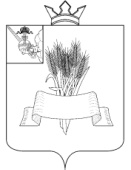 Администрация Сямженского муниципального округаВологодской областиПОСТАНОВЛЕНИЕот  11.04.2023    №  261 с. Сямжа Вологодской области Об утверждении плана мероприятий(«дорожной карты») по содействиюразвитию конкуренции в  Сямженскоммуниципальном  округе  Вологодскойобласти на 2023-2025 годы   В целях создания условий для развития конкуренции в Сямженском муниципальном округе Вологодской области в соответствии с Национальным планом развития конкуренции в Российской Федерации на 2021-2025 годы, утвержденным Распоряжением Правительства РФ от 02.09.2021 года №2424-р, Стандартом развития конкуренции в субъектах Российской Федерации, утвержденным распоряжением Правительства Российской Федерации от 17 апреля 2019 года № 768-р, ПОСТАНОВЛЯЮ:           1.Утвердить перечень товарных рынков для содействия развитию конкуренции в Сямженском муниципальном округе Вологодской области (приложение 1).    2.Утвердить план мероприятий («дорожную карту») по содействию развитию конкуренции в Сямженском муниципальном округе Вологодской области на 2023-2025 годы (далее – План) (приложение 2).    3.Утвердить ключевые показатели развития конкуренции на товарных рынках в Сямженском муниципальном округе Вологодской области (приложение 3).               4.Контроль за выполнением постановления возложить на и.о. главы администрации округа Гнездилову К.В.     5.Признать утратившими силу постановление администрации округа от 21.12.2021  № 345 «Об утверждении плана мероприятий («дорожной карты») по содействию развитию конкуренции в  Сямженском муниципальном округе Вологодской области на 2022-2025 годы.».              6.Настоящее постановление вступает в силу с момента подписания и распространяет своё действие на правоотношения, возникшие с 01.01.2023 года.            7.Настоящее постановление подлежит размещению на официальном сайте Сямженского муниципального округа http://сямженский-округ.рф в информационно-телекоммуникационной сети Интернет.            8.Информацию о размещении настоящего постановления на официальном сайте Сямженского муниципального округа опубликовать в газете «Восход».                    Глава Сямженского муниципального округа                                     С.Н.Лашков      Приложение 1                 к Постановлению администрации                                      Сямженского  муниципального                                                              округа от 11.04.2023      № 261Перечень товарных рынков для содействия развитию конкуренции в Сямженском муниципальном округе Вологодской областиПриложение 2к постановлению администрации                                      Сямженского  муниципального                                                    округа от 11.04.2023     № 261ПЛАН МЕРОПРИЯТИЙ («дорожная карта») по содействию развитию конкуренции в Сямженском  муниципальном округе Вологодской области на 2023-2025 годы1. Мероприятия по достижению ключевых показателей развития конкуренции в отдельных отраслях (сферах)экономики Сямженского муниципального округа Вологодской области2. Системные мероприятия по развитию конкурентной среды в Сямженском муниципальном округеВологодской области 3. Мероприятия по развитию конкуренции, предусмотренные в стратегических и программных документахСямженского округа Вологодской областиПриложение 3к  постановлению администрации                                      Сямженского муниципального                                      округа от 11.04.2023  № 261Ключевые показатели развития конкуренции на товарных рынках в Сямженском округе Вологодской области№ п/пНаименование товарного рынкаОтветственный орган1Рынок услуг детского отдыха и оздоровленияУправление образования Сямженского муниципального округа2Рынок ритуальных услугАдминистрация Сямженского муниципального округа Вологодской области,Сямженский территориальный отдел администрации Сямженского муниципального округа Вологодской области,Ногинский территориальный отдел администрации Сямженского муниципального округа Вологодской области3Рынок выполнения работ по благоустройству городской средыОтдел строительства, ЖКХ и архитектуры  администрации Сямженского  муниципального округа,Сямженский территориальный отдел администрации Сямженского муниципального округа Вологодской области,Ногинский территориальный отдел администрации Сямженского муниципального округа Вологодской области4Рынок оказания услуг по ремонту автотранспортных средств Отдел экономики и муниципальных закупок администрации Сямженского муниципального округа,Комитет по управлению имуществом администрации Сямженского муниципального округа 5Сфера наружной рекламы Отдел строительства, ЖКХ и архитектуры  администрации Сямженского  муниципального округа 6Рынок дорожной деятельности Отдел строительства, ЖКХ и архитектуры  администрации Сямженского  муниципального округа7Рынок теплоснабжения Отдел строительства, ЖКХ и архитектуры  администрации Сямженского  муниципального округа 8Рынок поставки сжиженного газа в баллонах Отдел строительства, ЖКХ и архитектуры  администрации Сямженского  муниципального округа,Сямженский территориальный отдел администрации Сямженского муниципального округа Вологодской области,Ногинский территориальный отдел администрации Сямженского муниципального округа Вологодской области9Рынок оказания услуг по перевозке пассажиров автомобильным транспортом по муниципальным маршрутам регулярных перевозок Отдел экономики и муниципальных закупок администрации Сямженского муниципального округа,Комитет по управлению имуществом администрации Сямженского муниципального округа10Рынок обработки древесины и производства изделий из дерева Отдел экономики и муниципальных закупок администрации Сямженского муниципального округа,Комитет по управлению имуществом администрации Сямженского муниципального округа 11Рынок торговлиОтдел экономики и муниципальных закупок администрации Сямженского муниципального округа12Рынок услуг дополнительного образованияУправление образования Сямженского муниципального округа№ п/п№ п/п№ п/пНаименование мероприятияНаименование мероприятияНаименование мероприятияНаименование мероприятияНаименование мероприятияСрок исполнения мероприятияСрок исполнения мероприятияСрок исполнения мероприятияСрок исполнения мероприятияСрок исполнения мероприятияСрок исполнения мероприятияСрок исполнения мероприятияСрок исполнения мероприятияСрок исполнения мероприятияСрок исполнения мероприятияРезультат исполнения мероприятияРезультат исполнения мероприятияРезультат исполнения мероприятияРезультат исполнения мероприятияРезультат исполнения мероприятияРезультат исполнения мероприятияРезультат исполнения мероприятияРезультат исполнения мероприятияРезультат исполнения мероприятияОтветственный за исполнение мероприятия1.   Рынок   услуг детского отдыха и оздоровления1.   Рынок   услуг детского отдыха и оздоровления1.   Рынок   услуг детского отдыха и оздоровления1.   Рынок   услуг детского отдыха и оздоровления1.   Рынок   услуг детского отдыха и оздоровления1.   Рынок   услуг детского отдыха и оздоровления1.   Рынок   услуг детского отдыха и оздоровления1.   Рынок   услуг детского отдыха и оздоровления1.   Рынок   услуг детского отдыха и оздоровления1.   Рынок   услуг детского отдыха и оздоровления1.   Рынок   услуг детского отдыха и оздоровления1.   Рынок   услуг детского отдыха и оздоровления1.   Рынок   услуг детского отдыха и оздоровления1.   Рынок   услуг детского отдыха и оздоровления1.   Рынок   услуг детского отдыха и оздоровления1.   Рынок   услуг детского отдыха и оздоровления1.   Рынок   услуг детского отдыха и оздоровления1.   Рынок   услуг детского отдыха и оздоровления1.   Рынок   услуг детского отдыха и оздоровления1.   Рынок   услуг детского отдыха и оздоровления1.   Рынок   услуг детского отдыха и оздоровления1.   Рынок   услуг детского отдыха и оздоровления1.   Рынок   услуг детского отдыха и оздоровления1.   Рынок   услуг детского отдыха и оздоровления1.   Рынок   услуг детского отдыха и оздоровления1.   Рынок   услуг детского отдыха и оздоровления1.   Рынок   услуг детского отдыха и оздоровления1.   Рынок   услуг детского отдыха и оздоровленияВ соответствии с пп.11 п.1 ст.15 и пп.13 п.1 ст.16 Федерального закона от 06.10.2003 № 131-ФЗ «Об общих принципах организации местного самоуправления в Российской Федерации» к вопросам местного значения муниципальных округов и городских округов относится осуществление в пределах своих полномочий мероприятий по обеспечению организации отдыха детей в каникулярное время.Кроме того, в соответствии с пп.25 п.1 ст. 15 и пп.33. п.1 ст.16 Федерального закона от 06.10.2003 № 131-ФЗ  все муниципальные образования наделены полномочием по содействию развитию малого и среднего предпринимательства, что создает основу для конкурентной среды во всех сферах деятельности.Формирование и ведение реестра организаций отдыха детей и их оздоровления осуществляется в соответствии с требованиями ст. 12 Федерального закона от 24.07.1998 №124-ФЗ «Об основных гарантиях прав ребенка».Целью включения товарного рынка в муниципальные перечни товарных рынков является развитие конкуренции на рынке услуг по отдыху и оздоровлению, развитие лагерей с дневным пребыванием, помощь в развитии загородных оздоровительных лагерей и центров сезонного и круглогодичного действия среди частного  предпринимательства, а также устранение выявленных проблем:низкий уровень информированности частного предпринимательства, в части оказания услуг по отдыху и оздоровлению;недостаточная осведомленность частного предпринимательства о включении организаций отдыха и оздоровления в реестр организаций отдыха детей и их оздоровления;высокая степень монополизации рынка государственными (муниципальными) организациями.В соответствии с пп.11 п.1 ст.15 и пп.13 п.1 ст.16 Федерального закона от 06.10.2003 № 131-ФЗ «Об общих принципах организации местного самоуправления в Российской Федерации» к вопросам местного значения муниципальных округов и городских округов относится осуществление в пределах своих полномочий мероприятий по обеспечению организации отдыха детей в каникулярное время.Кроме того, в соответствии с пп.25 п.1 ст. 15 и пп.33. п.1 ст.16 Федерального закона от 06.10.2003 № 131-ФЗ  все муниципальные образования наделены полномочием по содействию развитию малого и среднего предпринимательства, что создает основу для конкурентной среды во всех сферах деятельности.Формирование и ведение реестра организаций отдыха детей и их оздоровления осуществляется в соответствии с требованиями ст. 12 Федерального закона от 24.07.1998 №124-ФЗ «Об основных гарантиях прав ребенка».Целью включения товарного рынка в муниципальные перечни товарных рынков является развитие конкуренции на рынке услуг по отдыху и оздоровлению, развитие лагерей с дневным пребыванием, помощь в развитии загородных оздоровительных лагерей и центров сезонного и круглогодичного действия среди частного  предпринимательства, а также устранение выявленных проблем:низкий уровень информированности частного предпринимательства, в части оказания услуг по отдыху и оздоровлению;недостаточная осведомленность частного предпринимательства о включении организаций отдыха и оздоровления в реестр организаций отдыха детей и их оздоровления;высокая степень монополизации рынка государственными (муниципальными) организациями.В соответствии с пп.11 п.1 ст.15 и пп.13 п.1 ст.16 Федерального закона от 06.10.2003 № 131-ФЗ «Об общих принципах организации местного самоуправления в Российской Федерации» к вопросам местного значения муниципальных округов и городских округов относится осуществление в пределах своих полномочий мероприятий по обеспечению организации отдыха детей в каникулярное время.Кроме того, в соответствии с пп.25 п.1 ст. 15 и пп.33. п.1 ст.16 Федерального закона от 06.10.2003 № 131-ФЗ  все муниципальные образования наделены полномочием по содействию развитию малого и среднего предпринимательства, что создает основу для конкурентной среды во всех сферах деятельности.Формирование и ведение реестра организаций отдыха детей и их оздоровления осуществляется в соответствии с требованиями ст. 12 Федерального закона от 24.07.1998 №124-ФЗ «Об основных гарантиях прав ребенка».Целью включения товарного рынка в муниципальные перечни товарных рынков является развитие конкуренции на рынке услуг по отдыху и оздоровлению, развитие лагерей с дневным пребыванием, помощь в развитии загородных оздоровительных лагерей и центров сезонного и круглогодичного действия среди частного  предпринимательства, а также устранение выявленных проблем:низкий уровень информированности частного предпринимательства, в части оказания услуг по отдыху и оздоровлению;недостаточная осведомленность частного предпринимательства о включении организаций отдыха и оздоровления в реестр организаций отдыха детей и их оздоровления;высокая степень монополизации рынка государственными (муниципальными) организациями.В соответствии с пп.11 п.1 ст.15 и пп.13 п.1 ст.16 Федерального закона от 06.10.2003 № 131-ФЗ «Об общих принципах организации местного самоуправления в Российской Федерации» к вопросам местного значения муниципальных округов и городских округов относится осуществление в пределах своих полномочий мероприятий по обеспечению организации отдыха детей в каникулярное время.Кроме того, в соответствии с пп.25 п.1 ст. 15 и пп.33. п.1 ст.16 Федерального закона от 06.10.2003 № 131-ФЗ  все муниципальные образования наделены полномочием по содействию развитию малого и среднего предпринимательства, что создает основу для конкурентной среды во всех сферах деятельности.Формирование и ведение реестра организаций отдыха детей и их оздоровления осуществляется в соответствии с требованиями ст. 12 Федерального закона от 24.07.1998 №124-ФЗ «Об основных гарантиях прав ребенка».Целью включения товарного рынка в муниципальные перечни товарных рынков является развитие конкуренции на рынке услуг по отдыху и оздоровлению, развитие лагерей с дневным пребыванием, помощь в развитии загородных оздоровительных лагерей и центров сезонного и круглогодичного действия среди частного  предпринимательства, а также устранение выявленных проблем:низкий уровень информированности частного предпринимательства, в части оказания услуг по отдыху и оздоровлению;недостаточная осведомленность частного предпринимательства о включении организаций отдыха и оздоровления в реестр организаций отдыха детей и их оздоровления;высокая степень монополизации рынка государственными (муниципальными) организациями.В соответствии с пп.11 п.1 ст.15 и пп.13 п.1 ст.16 Федерального закона от 06.10.2003 № 131-ФЗ «Об общих принципах организации местного самоуправления в Российской Федерации» к вопросам местного значения муниципальных округов и городских округов относится осуществление в пределах своих полномочий мероприятий по обеспечению организации отдыха детей в каникулярное время.Кроме того, в соответствии с пп.25 п.1 ст. 15 и пп.33. п.1 ст.16 Федерального закона от 06.10.2003 № 131-ФЗ  все муниципальные образования наделены полномочием по содействию развитию малого и среднего предпринимательства, что создает основу для конкурентной среды во всех сферах деятельности.Формирование и ведение реестра организаций отдыха детей и их оздоровления осуществляется в соответствии с требованиями ст. 12 Федерального закона от 24.07.1998 №124-ФЗ «Об основных гарантиях прав ребенка».Целью включения товарного рынка в муниципальные перечни товарных рынков является развитие конкуренции на рынке услуг по отдыху и оздоровлению, развитие лагерей с дневным пребыванием, помощь в развитии загородных оздоровительных лагерей и центров сезонного и круглогодичного действия среди частного  предпринимательства, а также устранение выявленных проблем:низкий уровень информированности частного предпринимательства, в части оказания услуг по отдыху и оздоровлению;недостаточная осведомленность частного предпринимательства о включении организаций отдыха и оздоровления в реестр организаций отдыха детей и их оздоровления;высокая степень монополизации рынка государственными (муниципальными) организациями.В соответствии с пп.11 п.1 ст.15 и пп.13 п.1 ст.16 Федерального закона от 06.10.2003 № 131-ФЗ «Об общих принципах организации местного самоуправления в Российской Федерации» к вопросам местного значения муниципальных округов и городских округов относится осуществление в пределах своих полномочий мероприятий по обеспечению организации отдыха детей в каникулярное время.Кроме того, в соответствии с пп.25 п.1 ст. 15 и пп.33. п.1 ст.16 Федерального закона от 06.10.2003 № 131-ФЗ  все муниципальные образования наделены полномочием по содействию развитию малого и среднего предпринимательства, что создает основу для конкурентной среды во всех сферах деятельности.Формирование и ведение реестра организаций отдыха детей и их оздоровления осуществляется в соответствии с требованиями ст. 12 Федерального закона от 24.07.1998 №124-ФЗ «Об основных гарантиях прав ребенка».Целью включения товарного рынка в муниципальные перечни товарных рынков является развитие конкуренции на рынке услуг по отдыху и оздоровлению, развитие лагерей с дневным пребыванием, помощь в развитии загородных оздоровительных лагерей и центров сезонного и круглогодичного действия среди частного  предпринимательства, а также устранение выявленных проблем:низкий уровень информированности частного предпринимательства, в части оказания услуг по отдыху и оздоровлению;недостаточная осведомленность частного предпринимательства о включении организаций отдыха и оздоровления в реестр организаций отдыха детей и их оздоровления;высокая степень монополизации рынка государственными (муниципальными) организациями.В соответствии с пп.11 п.1 ст.15 и пп.13 п.1 ст.16 Федерального закона от 06.10.2003 № 131-ФЗ «Об общих принципах организации местного самоуправления в Российской Федерации» к вопросам местного значения муниципальных округов и городских округов относится осуществление в пределах своих полномочий мероприятий по обеспечению организации отдыха детей в каникулярное время.Кроме того, в соответствии с пп.25 п.1 ст. 15 и пп.33. п.1 ст.16 Федерального закона от 06.10.2003 № 131-ФЗ  все муниципальные образования наделены полномочием по содействию развитию малого и среднего предпринимательства, что создает основу для конкурентной среды во всех сферах деятельности.Формирование и ведение реестра организаций отдыха детей и их оздоровления осуществляется в соответствии с требованиями ст. 12 Федерального закона от 24.07.1998 №124-ФЗ «Об основных гарантиях прав ребенка».Целью включения товарного рынка в муниципальные перечни товарных рынков является развитие конкуренции на рынке услуг по отдыху и оздоровлению, развитие лагерей с дневным пребыванием, помощь в развитии загородных оздоровительных лагерей и центров сезонного и круглогодичного действия среди частного  предпринимательства, а также устранение выявленных проблем:низкий уровень информированности частного предпринимательства, в части оказания услуг по отдыху и оздоровлению;недостаточная осведомленность частного предпринимательства о включении организаций отдыха и оздоровления в реестр организаций отдыха детей и их оздоровления;высокая степень монополизации рынка государственными (муниципальными) организациями.В соответствии с пп.11 п.1 ст.15 и пп.13 п.1 ст.16 Федерального закона от 06.10.2003 № 131-ФЗ «Об общих принципах организации местного самоуправления в Российской Федерации» к вопросам местного значения муниципальных округов и городских округов относится осуществление в пределах своих полномочий мероприятий по обеспечению организации отдыха детей в каникулярное время.Кроме того, в соответствии с пп.25 п.1 ст. 15 и пп.33. п.1 ст.16 Федерального закона от 06.10.2003 № 131-ФЗ  все муниципальные образования наделены полномочием по содействию развитию малого и среднего предпринимательства, что создает основу для конкурентной среды во всех сферах деятельности.Формирование и ведение реестра организаций отдыха детей и их оздоровления осуществляется в соответствии с требованиями ст. 12 Федерального закона от 24.07.1998 №124-ФЗ «Об основных гарантиях прав ребенка».Целью включения товарного рынка в муниципальные перечни товарных рынков является развитие конкуренции на рынке услуг по отдыху и оздоровлению, развитие лагерей с дневным пребыванием, помощь в развитии загородных оздоровительных лагерей и центров сезонного и круглогодичного действия среди частного  предпринимательства, а также устранение выявленных проблем:низкий уровень информированности частного предпринимательства, в части оказания услуг по отдыху и оздоровлению;недостаточная осведомленность частного предпринимательства о включении организаций отдыха и оздоровления в реестр организаций отдыха детей и их оздоровления;высокая степень монополизации рынка государственными (муниципальными) организациями.В соответствии с пп.11 п.1 ст.15 и пп.13 п.1 ст.16 Федерального закона от 06.10.2003 № 131-ФЗ «Об общих принципах организации местного самоуправления в Российской Федерации» к вопросам местного значения муниципальных округов и городских округов относится осуществление в пределах своих полномочий мероприятий по обеспечению организации отдыха детей в каникулярное время.Кроме того, в соответствии с пп.25 п.1 ст. 15 и пп.33. п.1 ст.16 Федерального закона от 06.10.2003 № 131-ФЗ  все муниципальные образования наделены полномочием по содействию развитию малого и среднего предпринимательства, что создает основу для конкурентной среды во всех сферах деятельности.Формирование и ведение реестра организаций отдыха детей и их оздоровления осуществляется в соответствии с требованиями ст. 12 Федерального закона от 24.07.1998 №124-ФЗ «Об основных гарантиях прав ребенка».Целью включения товарного рынка в муниципальные перечни товарных рынков является развитие конкуренции на рынке услуг по отдыху и оздоровлению, развитие лагерей с дневным пребыванием, помощь в развитии загородных оздоровительных лагерей и центров сезонного и круглогодичного действия среди частного  предпринимательства, а также устранение выявленных проблем:низкий уровень информированности частного предпринимательства, в части оказания услуг по отдыху и оздоровлению;недостаточная осведомленность частного предпринимательства о включении организаций отдыха и оздоровления в реестр организаций отдыха детей и их оздоровления;высокая степень монополизации рынка государственными (муниципальными) организациями.В соответствии с пп.11 п.1 ст.15 и пп.13 п.1 ст.16 Федерального закона от 06.10.2003 № 131-ФЗ «Об общих принципах организации местного самоуправления в Российской Федерации» к вопросам местного значения муниципальных округов и городских округов относится осуществление в пределах своих полномочий мероприятий по обеспечению организации отдыха детей в каникулярное время.Кроме того, в соответствии с пп.25 п.1 ст. 15 и пп.33. п.1 ст.16 Федерального закона от 06.10.2003 № 131-ФЗ  все муниципальные образования наделены полномочием по содействию развитию малого и среднего предпринимательства, что создает основу для конкурентной среды во всех сферах деятельности.Формирование и ведение реестра организаций отдыха детей и их оздоровления осуществляется в соответствии с требованиями ст. 12 Федерального закона от 24.07.1998 №124-ФЗ «Об основных гарантиях прав ребенка».Целью включения товарного рынка в муниципальные перечни товарных рынков является развитие конкуренции на рынке услуг по отдыху и оздоровлению, развитие лагерей с дневным пребыванием, помощь в развитии загородных оздоровительных лагерей и центров сезонного и круглогодичного действия среди частного  предпринимательства, а также устранение выявленных проблем:низкий уровень информированности частного предпринимательства, в части оказания услуг по отдыху и оздоровлению;недостаточная осведомленность частного предпринимательства о включении организаций отдыха и оздоровления в реестр организаций отдыха детей и их оздоровления;высокая степень монополизации рынка государственными (муниципальными) организациями.В соответствии с пп.11 п.1 ст.15 и пп.13 п.1 ст.16 Федерального закона от 06.10.2003 № 131-ФЗ «Об общих принципах организации местного самоуправления в Российской Федерации» к вопросам местного значения муниципальных округов и городских округов относится осуществление в пределах своих полномочий мероприятий по обеспечению организации отдыха детей в каникулярное время.Кроме того, в соответствии с пп.25 п.1 ст. 15 и пп.33. п.1 ст.16 Федерального закона от 06.10.2003 № 131-ФЗ  все муниципальные образования наделены полномочием по содействию развитию малого и среднего предпринимательства, что создает основу для конкурентной среды во всех сферах деятельности.Формирование и ведение реестра организаций отдыха детей и их оздоровления осуществляется в соответствии с требованиями ст. 12 Федерального закона от 24.07.1998 №124-ФЗ «Об основных гарантиях прав ребенка».Целью включения товарного рынка в муниципальные перечни товарных рынков является развитие конкуренции на рынке услуг по отдыху и оздоровлению, развитие лагерей с дневным пребыванием, помощь в развитии загородных оздоровительных лагерей и центров сезонного и круглогодичного действия среди частного  предпринимательства, а также устранение выявленных проблем:низкий уровень информированности частного предпринимательства, в части оказания услуг по отдыху и оздоровлению;недостаточная осведомленность частного предпринимательства о включении организаций отдыха и оздоровления в реестр организаций отдыха детей и их оздоровления;высокая степень монополизации рынка государственными (муниципальными) организациями.В соответствии с пп.11 п.1 ст.15 и пп.13 п.1 ст.16 Федерального закона от 06.10.2003 № 131-ФЗ «Об общих принципах организации местного самоуправления в Российской Федерации» к вопросам местного значения муниципальных округов и городских округов относится осуществление в пределах своих полномочий мероприятий по обеспечению организации отдыха детей в каникулярное время.Кроме того, в соответствии с пп.25 п.1 ст. 15 и пп.33. п.1 ст.16 Федерального закона от 06.10.2003 № 131-ФЗ  все муниципальные образования наделены полномочием по содействию развитию малого и среднего предпринимательства, что создает основу для конкурентной среды во всех сферах деятельности.Формирование и ведение реестра организаций отдыха детей и их оздоровления осуществляется в соответствии с требованиями ст. 12 Федерального закона от 24.07.1998 №124-ФЗ «Об основных гарантиях прав ребенка».Целью включения товарного рынка в муниципальные перечни товарных рынков является развитие конкуренции на рынке услуг по отдыху и оздоровлению, развитие лагерей с дневным пребыванием, помощь в развитии загородных оздоровительных лагерей и центров сезонного и круглогодичного действия среди частного  предпринимательства, а также устранение выявленных проблем:низкий уровень информированности частного предпринимательства, в части оказания услуг по отдыху и оздоровлению;недостаточная осведомленность частного предпринимательства о включении организаций отдыха и оздоровления в реестр организаций отдыха детей и их оздоровления;высокая степень монополизации рынка государственными (муниципальными) организациями.В соответствии с пп.11 п.1 ст.15 и пп.13 п.1 ст.16 Федерального закона от 06.10.2003 № 131-ФЗ «Об общих принципах организации местного самоуправления в Российской Федерации» к вопросам местного значения муниципальных округов и городских округов относится осуществление в пределах своих полномочий мероприятий по обеспечению организации отдыха детей в каникулярное время.Кроме того, в соответствии с пп.25 п.1 ст. 15 и пп.33. п.1 ст.16 Федерального закона от 06.10.2003 № 131-ФЗ  все муниципальные образования наделены полномочием по содействию развитию малого и среднего предпринимательства, что создает основу для конкурентной среды во всех сферах деятельности.Формирование и ведение реестра организаций отдыха детей и их оздоровления осуществляется в соответствии с требованиями ст. 12 Федерального закона от 24.07.1998 №124-ФЗ «Об основных гарантиях прав ребенка».Целью включения товарного рынка в муниципальные перечни товарных рынков является развитие конкуренции на рынке услуг по отдыху и оздоровлению, развитие лагерей с дневным пребыванием, помощь в развитии загородных оздоровительных лагерей и центров сезонного и круглогодичного действия среди частного  предпринимательства, а также устранение выявленных проблем:низкий уровень информированности частного предпринимательства, в части оказания услуг по отдыху и оздоровлению;недостаточная осведомленность частного предпринимательства о включении организаций отдыха и оздоровления в реестр организаций отдыха детей и их оздоровления;высокая степень монополизации рынка государственными (муниципальными) организациями.В соответствии с пп.11 п.1 ст.15 и пп.13 п.1 ст.16 Федерального закона от 06.10.2003 № 131-ФЗ «Об общих принципах организации местного самоуправления в Российской Федерации» к вопросам местного значения муниципальных округов и городских округов относится осуществление в пределах своих полномочий мероприятий по обеспечению организации отдыха детей в каникулярное время.Кроме того, в соответствии с пп.25 п.1 ст. 15 и пп.33. п.1 ст.16 Федерального закона от 06.10.2003 № 131-ФЗ  все муниципальные образования наделены полномочием по содействию развитию малого и среднего предпринимательства, что создает основу для конкурентной среды во всех сферах деятельности.Формирование и ведение реестра организаций отдыха детей и их оздоровления осуществляется в соответствии с требованиями ст. 12 Федерального закона от 24.07.1998 №124-ФЗ «Об основных гарантиях прав ребенка».Целью включения товарного рынка в муниципальные перечни товарных рынков является развитие конкуренции на рынке услуг по отдыху и оздоровлению, развитие лагерей с дневным пребыванием, помощь в развитии загородных оздоровительных лагерей и центров сезонного и круглогодичного действия среди частного  предпринимательства, а также устранение выявленных проблем:низкий уровень информированности частного предпринимательства, в части оказания услуг по отдыху и оздоровлению;недостаточная осведомленность частного предпринимательства о включении организаций отдыха и оздоровления в реестр организаций отдыха детей и их оздоровления;высокая степень монополизации рынка государственными (муниципальными) организациями.В соответствии с пп.11 п.1 ст.15 и пп.13 п.1 ст.16 Федерального закона от 06.10.2003 № 131-ФЗ «Об общих принципах организации местного самоуправления в Российской Федерации» к вопросам местного значения муниципальных округов и городских округов относится осуществление в пределах своих полномочий мероприятий по обеспечению организации отдыха детей в каникулярное время.Кроме того, в соответствии с пп.25 п.1 ст. 15 и пп.33. п.1 ст.16 Федерального закона от 06.10.2003 № 131-ФЗ  все муниципальные образования наделены полномочием по содействию развитию малого и среднего предпринимательства, что создает основу для конкурентной среды во всех сферах деятельности.Формирование и ведение реестра организаций отдыха детей и их оздоровления осуществляется в соответствии с требованиями ст. 12 Федерального закона от 24.07.1998 №124-ФЗ «Об основных гарантиях прав ребенка».Целью включения товарного рынка в муниципальные перечни товарных рынков является развитие конкуренции на рынке услуг по отдыху и оздоровлению, развитие лагерей с дневным пребыванием, помощь в развитии загородных оздоровительных лагерей и центров сезонного и круглогодичного действия среди частного  предпринимательства, а также устранение выявленных проблем:низкий уровень информированности частного предпринимательства, в части оказания услуг по отдыху и оздоровлению;недостаточная осведомленность частного предпринимательства о включении организаций отдыха и оздоровления в реестр организаций отдыха детей и их оздоровления;высокая степень монополизации рынка государственными (муниципальными) организациями.В соответствии с пп.11 п.1 ст.15 и пп.13 п.1 ст.16 Федерального закона от 06.10.2003 № 131-ФЗ «Об общих принципах организации местного самоуправления в Российской Федерации» к вопросам местного значения муниципальных округов и городских округов относится осуществление в пределах своих полномочий мероприятий по обеспечению организации отдыха детей в каникулярное время.Кроме того, в соответствии с пп.25 п.1 ст. 15 и пп.33. п.1 ст.16 Федерального закона от 06.10.2003 № 131-ФЗ  все муниципальные образования наделены полномочием по содействию развитию малого и среднего предпринимательства, что создает основу для конкурентной среды во всех сферах деятельности.Формирование и ведение реестра организаций отдыха детей и их оздоровления осуществляется в соответствии с требованиями ст. 12 Федерального закона от 24.07.1998 №124-ФЗ «Об основных гарантиях прав ребенка».Целью включения товарного рынка в муниципальные перечни товарных рынков является развитие конкуренции на рынке услуг по отдыху и оздоровлению, развитие лагерей с дневным пребыванием, помощь в развитии загородных оздоровительных лагерей и центров сезонного и круглогодичного действия среди частного  предпринимательства, а также устранение выявленных проблем:низкий уровень информированности частного предпринимательства, в части оказания услуг по отдыху и оздоровлению;недостаточная осведомленность частного предпринимательства о включении организаций отдыха и оздоровления в реестр организаций отдыха детей и их оздоровления;высокая степень монополизации рынка государственными (муниципальными) организациями.В соответствии с пп.11 п.1 ст.15 и пп.13 п.1 ст.16 Федерального закона от 06.10.2003 № 131-ФЗ «Об общих принципах организации местного самоуправления в Российской Федерации» к вопросам местного значения муниципальных округов и городских округов относится осуществление в пределах своих полномочий мероприятий по обеспечению организации отдыха детей в каникулярное время.Кроме того, в соответствии с пп.25 п.1 ст. 15 и пп.33. п.1 ст.16 Федерального закона от 06.10.2003 № 131-ФЗ  все муниципальные образования наделены полномочием по содействию развитию малого и среднего предпринимательства, что создает основу для конкурентной среды во всех сферах деятельности.Формирование и ведение реестра организаций отдыха детей и их оздоровления осуществляется в соответствии с требованиями ст. 12 Федерального закона от 24.07.1998 №124-ФЗ «Об основных гарантиях прав ребенка».Целью включения товарного рынка в муниципальные перечни товарных рынков является развитие конкуренции на рынке услуг по отдыху и оздоровлению, развитие лагерей с дневным пребыванием, помощь в развитии загородных оздоровительных лагерей и центров сезонного и круглогодичного действия среди частного  предпринимательства, а также устранение выявленных проблем:низкий уровень информированности частного предпринимательства, в части оказания услуг по отдыху и оздоровлению;недостаточная осведомленность частного предпринимательства о включении организаций отдыха и оздоровления в реестр организаций отдыха детей и их оздоровления;высокая степень монополизации рынка государственными (муниципальными) организациями.В соответствии с пп.11 п.1 ст.15 и пп.13 п.1 ст.16 Федерального закона от 06.10.2003 № 131-ФЗ «Об общих принципах организации местного самоуправления в Российской Федерации» к вопросам местного значения муниципальных округов и городских округов относится осуществление в пределах своих полномочий мероприятий по обеспечению организации отдыха детей в каникулярное время.Кроме того, в соответствии с пп.25 п.1 ст. 15 и пп.33. п.1 ст.16 Федерального закона от 06.10.2003 № 131-ФЗ  все муниципальные образования наделены полномочием по содействию развитию малого и среднего предпринимательства, что создает основу для конкурентной среды во всех сферах деятельности.Формирование и ведение реестра организаций отдыха детей и их оздоровления осуществляется в соответствии с требованиями ст. 12 Федерального закона от 24.07.1998 №124-ФЗ «Об основных гарантиях прав ребенка».Целью включения товарного рынка в муниципальные перечни товарных рынков является развитие конкуренции на рынке услуг по отдыху и оздоровлению, развитие лагерей с дневным пребыванием, помощь в развитии загородных оздоровительных лагерей и центров сезонного и круглогодичного действия среди частного  предпринимательства, а также устранение выявленных проблем:низкий уровень информированности частного предпринимательства, в части оказания услуг по отдыху и оздоровлению;недостаточная осведомленность частного предпринимательства о включении организаций отдыха и оздоровления в реестр организаций отдыха детей и их оздоровления;высокая степень монополизации рынка государственными (муниципальными) организациями.В соответствии с пп.11 п.1 ст.15 и пп.13 п.1 ст.16 Федерального закона от 06.10.2003 № 131-ФЗ «Об общих принципах организации местного самоуправления в Российской Федерации» к вопросам местного значения муниципальных округов и городских округов относится осуществление в пределах своих полномочий мероприятий по обеспечению организации отдыха детей в каникулярное время.Кроме того, в соответствии с пп.25 п.1 ст. 15 и пп.33. п.1 ст.16 Федерального закона от 06.10.2003 № 131-ФЗ  все муниципальные образования наделены полномочием по содействию развитию малого и среднего предпринимательства, что создает основу для конкурентной среды во всех сферах деятельности.Формирование и ведение реестра организаций отдыха детей и их оздоровления осуществляется в соответствии с требованиями ст. 12 Федерального закона от 24.07.1998 №124-ФЗ «Об основных гарантиях прав ребенка».Целью включения товарного рынка в муниципальные перечни товарных рынков является развитие конкуренции на рынке услуг по отдыху и оздоровлению, развитие лагерей с дневным пребыванием, помощь в развитии загородных оздоровительных лагерей и центров сезонного и круглогодичного действия среди частного  предпринимательства, а также устранение выявленных проблем:низкий уровень информированности частного предпринимательства, в части оказания услуг по отдыху и оздоровлению;недостаточная осведомленность частного предпринимательства о включении организаций отдыха и оздоровления в реестр организаций отдыха детей и их оздоровления;высокая степень монополизации рынка государственными (муниципальными) организациями.В соответствии с пп.11 п.1 ст.15 и пп.13 п.1 ст.16 Федерального закона от 06.10.2003 № 131-ФЗ «Об общих принципах организации местного самоуправления в Российской Федерации» к вопросам местного значения муниципальных округов и городских округов относится осуществление в пределах своих полномочий мероприятий по обеспечению организации отдыха детей в каникулярное время.Кроме того, в соответствии с пп.25 п.1 ст. 15 и пп.33. п.1 ст.16 Федерального закона от 06.10.2003 № 131-ФЗ  все муниципальные образования наделены полномочием по содействию развитию малого и среднего предпринимательства, что создает основу для конкурентной среды во всех сферах деятельности.Формирование и ведение реестра организаций отдыха детей и их оздоровления осуществляется в соответствии с требованиями ст. 12 Федерального закона от 24.07.1998 №124-ФЗ «Об основных гарантиях прав ребенка».Целью включения товарного рынка в муниципальные перечни товарных рынков является развитие конкуренции на рынке услуг по отдыху и оздоровлению, развитие лагерей с дневным пребыванием, помощь в развитии загородных оздоровительных лагерей и центров сезонного и круглогодичного действия среди частного  предпринимательства, а также устранение выявленных проблем:низкий уровень информированности частного предпринимательства, в части оказания услуг по отдыху и оздоровлению;недостаточная осведомленность частного предпринимательства о включении организаций отдыха и оздоровления в реестр организаций отдыха детей и их оздоровления;высокая степень монополизации рынка государственными (муниципальными) организациями.В соответствии с пп.11 п.1 ст.15 и пп.13 п.1 ст.16 Федерального закона от 06.10.2003 № 131-ФЗ «Об общих принципах организации местного самоуправления в Российской Федерации» к вопросам местного значения муниципальных округов и городских округов относится осуществление в пределах своих полномочий мероприятий по обеспечению организации отдыха детей в каникулярное время.Кроме того, в соответствии с пп.25 п.1 ст. 15 и пп.33. п.1 ст.16 Федерального закона от 06.10.2003 № 131-ФЗ  все муниципальные образования наделены полномочием по содействию развитию малого и среднего предпринимательства, что создает основу для конкурентной среды во всех сферах деятельности.Формирование и ведение реестра организаций отдыха детей и их оздоровления осуществляется в соответствии с требованиями ст. 12 Федерального закона от 24.07.1998 №124-ФЗ «Об основных гарантиях прав ребенка».Целью включения товарного рынка в муниципальные перечни товарных рынков является развитие конкуренции на рынке услуг по отдыху и оздоровлению, развитие лагерей с дневным пребыванием, помощь в развитии загородных оздоровительных лагерей и центров сезонного и круглогодичного действия среди частного  предпринимательства, а также устранение выявленных проблем:низкий уровень информированности частного предпринимательства, в части оказания услуг по отдыху и оздоровлению;недостаточная осведомленность частного предпринимательства о включении организаций отдыха и оздоровления в реестр организаций отдыха детей и их оздоровления;высокая степень монополизации рынка государственными (муниципальными) организациями.В соответствии с пп.11 п.1 ст.15 и пп.13 п.1 ст.16 Федерального закона от 06.10.2003 № 131-ФЗ «Об общих принципах организации местного самоуправления в Российской Федерации» к вопросам местного значения муниципальных округов и городских округов относится осуществление в пределах своих полномочий мероприятий по обеспечению организации отдыха детей в каникулярное время.Кроме того, в соответствии с пп.25 п.1 ст. 15 и пп.33. п.1 ст.16 Федерального закона от 06.10.2003 № 131-ФЗ  все муниципальные образования наделены полномочием по содействию развитию малого и среднего предпринимательства, что создает основу для конкурентной среды во всех сферах деятельности.Формирование и ведение реестра организаций отдыха детей и их оздоровления осуществляется в соответствии с требованиями ст. 12 Федерального закона от 24.07.1998 №124-ФЗ «Об основных гарантиях прав ребенка».Целью включения товарного рынка в муниципальные перечни товарных рынков является развитие конкуренции на рынке услуг по отдыху и оздоровлению, развитие лагерей с дневным пребыванием, помощь в развитии загородных оздоровительных лагерей и центров сезонного и круглогодичного действия среди частного  предпринимательства, а также устранение выявленных проблем:низкий уровень информированности частного предпринимательства, в части оказания услуг по отдыху и оздоровлению;недостаточная осведомленность частного предпринимательства о включении организаций отдыха и оздоровления в реестр организаций отдыха детей и их оздоровления;высокая степень монополизации рынка государственными (муниципальными) организациями.В соответствии с пп.11 п.1 ст.15 и пп.13 п.1 ст.16 Федерального закона от 06.10.2003 № 131-ФЗ «Об общих принципах организации местного самоуправления в Российской Федерации» к вопросам местного значения муниципальных округов и городских округов относится осуществление в пределах своих полномочий мероприятий по обеспечению организации отдыха детей в каникулярное время.Кроме того, в соответствии с пп.25 п.1 ст. 15 и пп.33. п.1 ст.16 Федерального закона от 06.10.2003 № 131-ФЗ  все муниципальные образования наделены полномочием по содействию развитию малого и среднего предпринимательства, что создает основу для конкурентной среды во всех сферах деятельности.Формирование и ведение реестра организаций отдыха детей и их оздоровления осуществляется в соответствии с требованиями ст. 12 Федерального закона от 24.07.1998 №124-ФЗ «Об основных гарантиях прав ребенка».Целью включения товарного рынка в муниципальные перечни товарных рынков является развитие конкуренции на рынке услуг по отдыху и оздоровлению, развитие лагерей с дневным пребыванием, помощь в развитии загородных оздоровительных лагерей и центров сезонного и круглогодичного действия среди частного  предпринимательства, а также устранение выявленных проблем:низкий уровень информированности частного предпринимательства, в части оказания услуг по отдыху и оздоровлению;недостаточная осведомленность частного предпринимательства о включении организаций отдыха и оздоровления в реестр организаций отдыха детей и их оздоровления;высокая степень монополизации рынка государственными (муниципальными) организациями.В соответствии с пп.11 п.1 ст.15 и пп.13 п.1 ст.16 Федерального закона от 06.10.2003 № 131-ФЗ «Об общих принципах организации местного самоуправления в Российской Федерации» к вопросам местного значения муниципальных округов и городских округов относится осуществление в пределах своих полномочий мероприятий по обеспечению организации отдыха детей в каникулярное время.Кроме того, в соответствии с пп.25 п.1 ст. 15 и пп.33. п.1 ст.16 Федерального закона от 06.10.2003 № 131-ФЗ  все муниципальные образования наделены полномочием по содействию развитию малого и среднего предпринимательства, что создает основу для конкурентной среды во всех сферах деятельности.Формирование и ведение реестра организаций отдыха детей и их оздоровления осуществляется в соответствии с требованиями ст. 12 Федерального закона от 24.07.1998 №124-ФЗ «Об основных гарантиях прав ребенка».Целью включения товарного рынка в муниципальные перечни товарных рынков является развитие конкуренции на рынке услуг по отдыху и оздоровлению, развитие лагерей с дневным пребыванием, помощь в развитии загородных оздоровительных лагерей и центров сезонного и круглогодичного действия среди частного  предпринимательства, а также устранение выявленных проблем:низкий уровень информированности частного предпринимательства, в части оказания услуг по отдыху и оздоровлению;недостаточная осведомленность частного предпринимательства о включении организаций отдыха и оздоровления в реестр организаций отдыха детей и их оздоровления;высокая степень монополизации рынка государственными (муниципальными) организациями.В соответствии с пп.11 п.1 ст.15 и пп.13 п.1 ст.16 Федерального закона от 06.10.2003 № 131-ФЗ «Об общих принципах организации местного самоуправления в Российской Федерации» к вопросам местного значения муниципальных округов и городских округов относится осуществление в пределах своих полномочий мероприятий по обеспечению организации отдыха детей в каникулярное время.Кроме того, в соответствии с пп.25 п.1 ст. 15 и пп.33. п.1 ст.16 Федерального закона от 06.10.2003 № 131-ФЗ  все муниципальные образования наделены полномочием по содействию развитию малого и среднего предпринимательства, что создает основу для конкурентной среды во всех сферах деятельности.Формирование и ведение реестра организаций отдыха детей и их оздоровления осуществляется в соответствии с требованиями ст. 12 Федерального закона от 24.07.1998 №124-ФЗ «Об основных гарантиях прав ребенка».Целью включения товарного рынка в муниципальные перечни товарных рынков является развитие конкуренции на рынке услуг по отдыху и оздоровлению, развитие лагерей с дневным пребыванием, помощь в развитии загородных оздоровительных лагерей и центров сезонного и круглогодичного действия среди частного  предпринимательства, а также устранение выявленных проблем:низкий уровень информированности частного предпринимательства, в части оказания услуг по отдыху и оздоровлению;недостаточная осведомленность частного предпринимательства о включении организаций отдыха и оздоровления в реестр организаций отдыха детей и их оздоровления;высокая степень монополизации рынка государственными (муниципальными) организациями.В соответствии с пп.11 п.1 ст.15 и пп.13 п.1 ст.16 Федерального закона от 06.10.2003 № 131-ФЗ «Об общих принципах организации местного самоуправления в Российской Федерации» к вопросам местного значения муниципальных округов и городских округов относится осуществление в пределах своих полномочий мероприятий по обеспечению организации отдыха детей в каникулярное время.Кроме того, в соответствии с пп.25 п.1 ст. 15 и пп.33. п.1 ст.16 Федерального закона от 06.10.2003 № 131-ФЗ  все муниципальные образования наделены полномочием по содействию развитию малого и среднего предпринимательства, что создает основу для конкурентной среды во всех сферах деятельности.Формирование и ведение реестра организаций отдыха детей и их оздоровления осуществляется в соответствии с требованиями ст. 12 Федерального закона от 24.07.1998 №124-ФЗ «Об основных гарантиях прав ребенка».Целью включения товарного рынка в муниципальные перечни товарных рынков является развитие конкуренции на рынке услуг по отдыху и оздоровлению, развитие лагерей с дневным пребыванием, помощь в развитии загородных оздоровительных лагерей и центров сезонного и круглогодичного действия среди частного  предпринимательства, а также устранение выявленных проблем:низкий уровень информированности частного предпринимательства, в части оказания услуг по отдыху и оздоровлению;недостаточная осведомленность частного предпринимательства о включении организаций отдыха и оздоровления в реестр организаций отдыха детей и их оздоровления;высокая степень монополизации рынка государственными (муниципальными) организациями.В соответствии с пп.11 п.1 ст.15 и пп.13 п.1 ст.16 Федерального закона от 06.10.2003 № 131-ФЗ «Об общих принципах организации местного самоуправления в Российской Федерации» к вопросам местного значения муниципальных округов и городских округов относится осуществление в пределах своих полномочий мероприятий по обеспечению организации отдыха детей в каникулярное время.Кроме того, в соответствии с пп.25 п.1 ст. 15 и пп.33. п.1 ст.16 Федерального закона от 06.10.2003 № 131-ФЗ  все муниципальные образования наделены полномочием по содействию развитию малого и среднего предпринимательства, что создает основу для конкурентной среды во всех сферах деятельности.Формирование и ведение реестра организаций отдыха детей и их оздоровления осуществляется в соответствии с требованиями ст. 12 Федерального закона от 24.07.1998 №124-ФЗ «Об основных гарантиях прав ребенка».Целью включения товарного рынка в муниципальные перечни товарных рынков является развитие конкуренции на рынке услуг по отдыху и оздоровлению, развитие лагерей с дневным пребыванием, помощь в развитии загородных оздоровительных лагерей и центров сезонного и круглогодичного действия среди частного  предпринимательства, а также устранение выявленных проблем:низкий уровень информированности частного предпринимательства, в части оказания услуг по отдыху и оздоровлению;недостаточная осведомленность частного предпринимательства о включении организаций отдыха и оздоровления в реестр организаций отдыха детей и их оздоровления;высокая степень монополизации рынка государственными (муниципальными) организациями.В соответствии с пп.11 п.1 ст.15 и пп.13 п.1 ст.16 Федерального закона от 06.10.2003 № 131-ФЗ «Об общих принципах организации местного самоуправления в Российской Федерации» к вопросам местного значения муниципальных округов и городских округов относится осуществление в пределах своих полномочий мероприятий по обеспечению организации отдыха детей в каникулярное время.Кроме того, в соответствии с пп.25 п.1 ст. 15 и пп.33. п.1 ст.16 Федерального закона от 06.10.2003 № 131-ФЗ  все муниципальные образования наделены полномочием по содействию развитию малого и среднего предпринимательства, что создает основу для конкурентной среды во всех сферах деятельности.Формирование и ведение реестра организаций отдыха детей и их оздоровления осуществляется в соответствии с требованиями ст. 12 Федерального закона от 24.07.1998 №124-ФЗ «Об основных гарантиях прав ребенка».Целью включения товарного рынка в муниципальные перечни товарных рынков является развитие конкуренции на рынке услуг по отдыху и оздоровлению, развитие лагерей с дневным пребыванием, помощь в развитии загородных оздоровительных лагерей и центров сезонного и круглогодичного действия среди частного  предпринимательства, а также устранение выявленных проблем:низкий уровень информированности частного предпринимательства, в части оказания услуг по отдыху и оздоровлению;недостаточная осведомленность частного предпринимательства о включении организаций отдыха и оздоровления в реестр организаций отдыха детей и их оздоровления;высокая степень монополизации рынка государственными (муниципальными) организациями.№ п/п№ п/пМероприятияМероприятияМероприятияСрок реализацииСрок реализацииСрок реализацииСрок реализацииСрок реализацииСрок реализацииСрок реализацииОжидаемый результатОжидаемый результатОжидаемый результатОжидаемый результатОжидаемый результатОжидаемый результатОжидаемый результатОжидаемый результатОжидаемый результатОжидаемый результатОжидаемый результатОжидаемый результатОжидаемый результатОжидаемый результатОтветственный исполнительОтветственный исполнитель11222333333344444444444444551.1.1.1.Предоставление актуальных сведений о муниципальных организациях отдыха  детей и их оздоровления в уполномоченный орган для включения их в реестр организаций отдыха детей и их оздоровления Вологодской области.Предоставление актуальных сведений о муниципальных организациях отдыха  детей и их оздоровления в уполномоченный орган для включения их в реестр организаций отдыха детей и их оздоровления Вологодской области.Предоставление актуальных сведений о муниципальных организациях отдыха  детей и их оздоровления в уполномоченный орган для включения их в реестр организаций отдыха детей и их оздоровления Вологодской области.2023-2025годы2023-2025годы2023-2025годы2023-2025годы2023-2025годы2023-2025годы2023-2025годыПовышение уровня информированности населения об организациях отдыха детей и их оздоровления, осуществляющих деятельность на территории округаПовышение уровня информированности населения об организациях отдыха детей и их оздоровления, осуществляющих деятельность на территории округаПовышение уровня информированности населения об организациях отдыха детей и их оздоровления, осуществляющих деятельность на территории округаПовышение уровня информированности населения об организациях отдыха детей и их оздоровления, осуществляющих деятельность на территории округаПовышение уровня информированности населения об организациях отдыха детей и их оздоровления, осуществляющих деятельность на территории округаПовышение уровня информированности населения об организациях отдыха детей и их оздоровления, осуществляющих деятельность на территории округаПовышение уровня информированности населения об организациях отдыха детей и их оздоровления, осуществляющих деятельность на территории округаПовышение уровня информированности населения об организациях отдыха детей и их оздоровления, осуществляющих деятельность на территории округаПовышение уровня информированности населения об организациях отдыха детей и их оздоровления, осуществляющих деятельность на территории округаПовышение уровня информированности населения об организациях отдыха детей и их оздоровления, осуществляющих деятельность на территории округаПовышение уровня информированности населения об организациях отдыха детей и их оздоровления, осуществляющих деятельность на территории округаПовышение уровня информированности населения об организациях отдыха детей и их оздоровления, осуществляющих деятельность на территории округаПовышение уровня информированности населения об организациях отдыха детей и их оздоровления, осуществляющих деятельность на территории округаПовышение уровня информированности населения об организациях отдыха детей и их оздоровления, осуществляющих деятельность на территории округаУправление образования Сямженского муниципального округаУправление образования Сямженского муниципального округа1.2.1.2.Мониторинг деятельности организаций, оказывающих услуги по отдыху и оздоровлению детей.Мониторинг деятельности организаций, оказывающих услуги по отдыху и оздоровлению детей.Мониторинг деятельности организаций, оказывающих услуги по отдыху и оздоровлению детей.2023-2025годы2023-2025годы2023-2025годы2023-2025годы2023-2025годы2023-2025годы2023-2025годы     Проведение анализа вовлечения из числа субъектов малого и среднего предпринимательства по заинтересованности оказания услуг по отдыху  и оздоровлению для детей и подростков.Недопущение функционирования на территории округа несанкционированных организаций отдыха детей их оздоровления, не включенных в Реестр организаций отдыха детей и их оздоровления Вологодской области     Проведение анализа вовлечения из числа субъектов малого и среднего предпринимательства по заинтересованности оказания услуг по отдыху  и оздоровлению для детей и подростков.Недопущение функционирования на территории округа несанкционированных организаций отдыха детей их оздоровления, не включенных в Реестр организаций отдыха детей и их оздоровления Вологодской области     Проведение анализа вовлечения из числа субъектов малого и среднего предпринимательства по заинтересованности оказания услуг по отдыху  и оздоровлению для детей и подростков.Недопущение функционирования на территории округа несанкционированных организаций отдыха детей их оздоровления, не включенных в Реестр организаций отдыха детей и их оздоровления Вологодской области     Проведение анализа вовлечения из числа субъектов малого и среднего предпринимательства по заинтересованности оказания услуг по отдыху  и оздоровлению для детей и подростков.Недопущение функционирования на территории округа несанкционированных организаций отдыха детей их оздоровления, не включенных в Реестр организаций отдыха детей и их оздоровления Вологодской области     Проведение анализа вовлечения из числа субъектов малого и среднего предпринимательства по заинтересованности оказания услуг по отдыху  и оздоровлению для детей и подростков.Недопущение функционирования на территории округа несанкционированных организаций отдыха детей их оздоровления, не включенных в Реестр организаций отдыха детей и их оздоровления Вологодской области     Проведение анализа вовлечения из числа субъектов малого и среднего предпринимательства по заинтересованности оказания услуг по отдыху  и оздоровлению для детей и подростков.Недопущение функционирования на территории округа несанкционированных организаций отдыха детей их оздоровления, не включенных в Реестр организаций отдыха детей и их оздоровления Вологодской области     Проведение анализа вовлечения из числа субъектов малого и среднего предпринимательства по заинтересованности оказания услуг по отдыху  и оздоровлению для детей и подростков.Недопущение функционирования на территории округа несанкционированных организаций отдыха детей их оздоровления, не включенных в Реестр организаций отдыха детей и их оздоровления Вологодской области     Проведение анализа вовлечения из числа субъектов малого и среднего предпринимательства по заинтересованности оказания услуг по отдыху  и оздоровлению для детей и подростков.Недопущение функционирования на территории округа несанкционированных организаций отдыха детей их оздоровления, не включенных в Реестр организаций отдыха детей и их оздоровления Вологодской области     Проведение анализа вовлечения из числа субъектов малого и среднего предпринимательства по заинтересованности оказания услуг по отдыху  и оздоровлению для детей и подростков.Недопущение функционирования на территории округа несанкционированных организаций отдыха детей их оздоровления, не включенных в Реестр организаций отдыха детей и их оздоровления Вологодской области     Проведение анализа вовлечения из числа субъектов малого и среднего предпринимательства по заинтересованности оказания услуг по отдыху  и оздоровлению для детей и подростков.Недопущение функционирования на территории округа несанкционированных организаций отдыха детей их оздоровления, не включенных в Реестр организаций отдыха детей и их оздоровления Вологодской области     Проведение анализа вовлечения из числа субъектов малого и среднего предпринимательства по заинтересованности оказания услуг по отдыху  и оздоровлению для детей и подростков.Недопущение функционирования на территории округа несанкционированных организаций отдыха детей их оздоровления, не включенных в Реестр организаций отдыха детей и их оздоровления Вологодской области     Проведение анализа вовлечения из числа субъектов малого и среднего предпринимательства по заинтересованности оказания услуг по отдыху  и оздоровлению для детей и подростков.Недопущение функционирования на территории округа несанкционированных организаций отдыха детей их оздоровления, не включенных в Реестр организаций отдыха детей и их оздоровления Вологодской области     Проведение анализа вовлечения из числа субъектов малого и среднего предпринимательства по заинтересованности оказания услуг по отдыху  и оздоровлению для детей и подростков.Недопущение функционирования на территории округа несанкционированных организаций отдыха детей их оздоровления, не включенных в Реестр организаций отдыха детей и их оздоровления Вологодской области     Проведение анализа вовлечения из числа субъектов малого и среднего предпринимательства по заинтересованности оказания услуг по отдыху  и оздоровлению для детей и подростков.Недопущение функционирования на территории округа несанкционированных организаций отдыха детей их оздоровления, не включенных в Реестр организаций отдыха детей и их оздоровления Вологодской областиУправление образования Сямженского муниципального округаУправление образования Сямженского муниципального округа1.3.1.3.Проведение семинаров, совещаний с привлечением к участию представителей негосударственных организаций отдыха детей и их оздоровленияПроведение семинаров, совещаний с привлечением к участию представителей негосударственных организаций отдыха детей и их оздоровленияПроведение семинаров, совещаний с привлечением к участию представителей негосударственных организаций отдыха детей и их оздоровления2023-2025годы2023-2025годы2023-2025годы2023-2025годы2023-2025годы2023-2025годы2023-2025годыСоблюдение требований Федерального закона от 24.07.1998 №124-ФЗ «Об основных гарантиях прав ребенка» в части организации отдыха детей и их оздоровления. Повышение уровня информированности организаций и населенияЦель - разъяснения необходимости включения организаций, оказывающих услуги по отдыху и оздоровлению детей в Реестр организаций отдыха детей и их оздоровления Вологодской области с целью сохранения и увеличения сети оздоровительных организаций, повышения качества услуг отдыха и оздоровления.Цель - увеличение количества организаций, оказывающих услуги по      отдыху и оздоровлению детей, в том числе субъектов малого и среднего предпринимательства.Соблюдение требований Федерального закона от 24.07.1998 №124-ФЗ «Об основных гарантиях прав ребенка» в части организации отдыха детей и их оздоровления. Повышение уровня информированности организаций и населенияЦель - разъяснения необходимости включения организаций, оказывающих услуги по отдыху и оздоровлению детей в Реестр организаций отдыха детей и их оздоровления Вологодской области с целью сохранения и увеличения сети оздоровительных организаций, повышения качества услуг отдыха и оздоровления.Цель - увеличение количества организаций, оказывающих услуги по      отдыху и оздоровлению детей, в том числе субъектов малого и среднего предпринимательства.Соблюдение требований Федерального закона от 24.07.1998 №124-ФЗ «Об основных гарантиях прав ребенка» в части организации отдыха детей и их оздоровления. Повышение уровня информированности организаций и населенияЦель - разъяснения необходимости включения организаций, оказывающих услуги по отдыху и оздоровлению детей в Реестр организаций отдыха детей и их оздоровления Вологодской области с целью сохранения и увеличения сети оздоровительных организаций, повышения качества услуг отдыха и оздоровления.Цель - увеличение количества организаций, оказывающих услуги по      отдыху и оздоровлению детей, в том числе субъектов малого и среднего предпринимательства.Соблюдение требований Федерального закона от 24.07.1998 №124-ФЗ «Об основных гарантиях прав ребенка» в части организации отдыха детей и их оздоровления. Повышение уровня информированности организаций и населенияЦель - разъяснения необходимости включения организаций, оказывающих услуги по отдыху и оздоровлению детей в Реестр организаций отдыха детей и их оздоровления Вологодской области с целью сохранения и увеличения сети оздоровительных организаций, повышения качества услуг отдыха и оздоровления.Цель - увеличение количества организаций, оказывающих услуги по      отдыху и оздоровлению детей, в том числе субъектов малого и среднего предпринимательства.Соблюдение требований Федерального закона от 24.07.1998 №124-ФЗ «Об основных гарантиях прав ребенка» в части организации отдыха детей и их оздоровления. Повышение уровня информированности организаций и населенияЦель - разъяснения необходимости включения организаций, оказывающих услуги по отдыху и оздоровлению детей в Реестр организаций отдыха детей и их оздоровления Вологодской области с целью сохранения и увеличения сети оздоровительных организаций, повышения качества услуг отдыха и оздоровления.Цель - увеличение количества организаций, оказывающих услуги по      отдыху и оздоровлению детей, в том числе субъектов малого и среднего предпринимательства.Соблюдение требований Федерального закона от 24.07.1998 №124-ФЗ «Об основных гарантиях прав ребенка» в части организации отдыха детей и их оздоровления. Повышение уровня информированности организаций и населенияЦель - разъяснения необходимости включения организаций, оказывающих услуги по отдыху и оздоровлению детей в Реестр организаций отдыха детей и их оздоровления Вологодской области с целью сохранения и увеличения сети оздоровительных организаций, повышения качества услуг отдыха и оздоровления.Цель - увеличение количества организаций, оказывающих услуги по      отдыху и оздоровлению детей, в том числе субъектов малого и среднего предпринимательства.Соблюдение требований Федерального закона от 24.07.1998 №124-ФЗ «Об основных гарантиях прав ребенка» в части организации отдыха детей и их оздоровления. Повышение уровня информированности организаций и населенияЦель - разъяснения необходимости включения организаций, оказывающих услуги по отдыху и оздоровлению детей в Реестр организаций отдыха детей и их оздоровления Вологодской области с целью сохранения и увеличения сети оздоровительных организаций, повышения качества услуг отдыха и оздоровления.Цель - увеличение количества организаций, оказывающих услуги по      отдыху и оздоровлению детей, в том числе субъектов малого и среднего предпринимательства.Соблюдение требований Федерального закона от 24.07.1998 №124-ФЗ «Об основных гарантиях прав ребенка» в части организации отдыха детей и их оздоровления. Повышение уровня информированности организаций и населенияЦель - разъяснения необходимости включения организаций, оказывающих услуги по отдыху и оздоровлению детей в Реестр организаций отдыха детей и их оздоровления Вологодской области с целью сохранения и увеличения сети оздоровительных организаций, повышения качества услуг отдыха и оздоровления.Цель - увеличение количества организаций, оказывающих услуги по      отдыху и оздоровлению детей, в том числе субъектов малого и среднего предпринимательства.Соблюдение требований Федерального закона от 24.07.1998 №124-ФЗ «Об основных гарантиях прав ребенка» в части организации отдыха детей и их оздоровления. Повышение уровня информированности организаций и населенияЦель - разъяснения необходимости включения организаций, оказывающих услуги по отдыху и оздоровлению детей в Реестр организаций отдыха детей и их оздоровления Вологодской области с целью сохранения и увеличения сети оздоровительных организаций, повышения качества услуг отдыха и оздоровления.Цель - увеличение количества организаций, оказывающих услуги по      отдыху и оздоровлению детей, в том числе субъектов малого и среднего предпринимательства.Соблюдение требований Федерального закона от 24.07.1998 №124-ФЗ «Об основных гарантиях прав ребенка» в части организации отдыха детей и их оздоровления. Повышение уровня информированности организаций и населенияЦель - разъяснения необходимости включения организаций, оказывающих услуги по отдыху и оздоровлению детей в Реестр организаций отдыха детей и их оздоровления Вологодской области с целью сохранения и увеличения сети оздоровительных организаций, повышения качества услуг отдыха и оздоровления.Цель - увеличение количества организаций, оказывающих услуги по      отдыху и оздоровлению детей, в том числе субъектов малого и среднего предпринимательства.Соблюдение требований Федерального закона от 24.07.1998 №124-ФЗ «Об основных гарантиях прав ребенка» в части организации отдыха детей и их оздоровления. Повышение уровня информированности организаций и населенияЦель - разъяснения необходимости включения организаций, оказывающих услуги по отдыху и оздоровлению детей в Реестр организаций отдыха детей и их оздоровления Вологодской области с целью сохранения и увеличения сети оздоровительных организаций, повышения качества услуг отдыха и оздоровления.Цель - увеличение количества организаций, оказывающих услуги по      отдыху и оздоровлению детей, в том числе субъектов малого и среднего предпринимательства.Соблюдение требований Федерального закона от 24.07.1998 №124-ФЗ «Об основных гарантиях прав ребенка» в части организации отдыха детей и их оздоровления. Повышение уровня информированности организаций и населенияЦель - разъяснения необходимости включения организаций, оказывающих услуги по отдыху и оздоровлению детей в Реестр организаций отдыха детей и их оздоровления Вологодской области с целью сохранения и увеличения сети оздоровительных организаций, повышения качества услуг отдыха и оздоровления.Цель - увеличение количества организаций, оказывающих услуги по      отдыху и оздоровлению детей, в том числе субъектов малого и среднего предпринимательства.Соблюдение требований Федерального закона от 24.07.1998 №124-ФЗ «Об основных гарантиях прав ребенка» в части организации отдыха детей и их оздоровления. Повышение уровня информированности организаций и населенияЦель - разъяснения необходимости включения организаций, оказывающих услуги по отдыху и оздоровлению детей в Реестр организаций отдыха детей и их оздоровления Вологодской области с целью сохранения и увеличения сети оздоровительных организаций, повышения качества услуг отдыха и оздоровления.Цель - увеличение количества организаций, оказывающих услуги по      отдыху и оздоровлению детей, в том числе субъектов малого и среднего предпринимательства.Соблюдение требований Федерального закона от 24.07.1998 №124-ФЗ «Об основных гарантиях прав ребенка» в части организации отдыха детей и их оздоровления. Повышение уровня информированности организаций и населенияЦель - разъяснения необходимости включения организаций, оказывающих услуги по отдыху и оздоровлению детей в Реестр организаций отдыха детей и их оздоровления Вологодской области с целью сохранения и увеличения сети оздоровительных организаций, повышения качества услуг отдыха и оздоровления.Цель - увеличение количества организаций, оказывающих услуги по      отдыху и оздоровлению детей, в том числе субъектов малого и среднего предпринимательства.Управление образования Сямженского муниципального округаУправление образования Сямженского муниципального округа1.4.1.4.Информирование организаций отдыха детей и их оздоровления всех форм собственности о действующих мерах государственной поддержки федерального и регионального уровней.Информирование организаций отдыха детей и их оздоровления всех форм собственности о действующих мерах государственной поддержки федерального и регионального уровней.Информирование организаций отдыха детей и их оздоровления всех форм собственности о действующих мерах государственной поддержки федерального и регионального уровней.Цель - обеспечение равных условий деятельности организаций отдыха детей и их оздоровления, создание условий для развития организаций отдыха детей и их оздоровления всех форм собственности.Цель - обеспечение равных условий деятельности организаций отдыха детей и их оздоровления, создание условий для развития организаций отдыха детей и их оздоровления всех форм собственности.Цель - обеспечение равных условий деятельности организаций отдыха детей и их оздоровления, создание условий для развития организаций отдыха детей и их оздоровления всех форм собственности.Цель - обеспечение равных условий деятельности организаций отдыха детей и их оздоровления, создание условий для развития организаций отдыха детей и их оздоровления всех форм собственности.Цель - обеспечение равных условий деятельности организаций отдыха детей и их оздоровления, создание условий для развития организаций отдыха детей и их оздоровления всех форм собственности.Цель - обеспечение равных условий деятельности организаций отдыха детей и их оздоровления, создание условий для развития организаций отдыха детей и их оздоровления всех форм собственности.Цель - обеспечение равных условий деятельности организаций отдыха детей и их оздоровления, создание условий для развития организаций отдыха детей и их оздоровления всех форм собственности.Цель - обеспечение равных условий деятельности организаций отдыха детей и их оздоровления, создание условий для развития организаций отдыха детей и их оздоровления всех форм собственности.Цель - обеспечение равных условий деятельности организаций отдыха детей и их оздоровления, создание условий для развития организаций отдыха детей и их оздоровления всех форм собственности.Цель - обеспечение равных условий деятельности организаций отдыха детей и их оздоровления, создание условий для развития организаций отдыха детей и их оздоровления всех форм собственности.Цель - обеспечение равных условий деятельности организаций отдыха детей и их оздоровления, создание условий для развития организаций отдыха детей и их оздоровления всех форм собственности.Цель - обеспечение равных условий деятельности организаций отдыха детей и их оздоровления, создание условий для развития организаций отдыха детей и их оздоровления всех форм собственности.Цель - обеспечение равных условий деятельности организаций отдыха детей и их оздоровления, создание условий для развития организаций отдыха детей и их оздоровления всех форм собственности.Цель - обеспечение равных условий деятельности организаций отдыха детей и их оздоровления, создание условий для развития организаций отдыха детей и их оздоровления всех форм собственности.Управление образования Сямженского муниципального округаУправление образования Сямженского муниципального округа№ п/п№ п/пНаименование мероприятияНаименование мероприятияНаименование мероприятияСрок исполнения мероприятияСрок исполнения мероприятияСрок исполнения мероприятияСрок исполнения мероприятияСрок исполнения мероприятияСрок исполнения мероприятияСрок исполнения мероприятияРезультат исполнения мероприятияРезультат исполнения мероприятияРезультат исполнения мероприятияРезультат исполнения мероприятияРезультат исполнения мероприятияРезультат исполнения мероприятияРезультат исполнения мероприятияРезультат исполнения мероприятияРезультат исполнения мероприятияРезультат исполнения мероприятияРезультат исполнения мероприятияРезультат исполнения мероприятияРезультат исполнения мероприятияРезультат исполнения мероприятияОтветственный за исполнение мероприятияОтветственный за исполнение мероприятия2.   Рынок ритуальных услуг2.   Рынок ритуальных услуг2.   Рынок ритуальных услуг2.   Рынок ритуальных услуг2.   Рынок ритуальных услуг2.   Рынок ритуальных услуг2.   Рынок ритуальных услуг2.   Рынок ритуальных услуг2.   Рынок ритуальных услуг2.   Рынок ритуальных услуг2.   Рынок ритуальных услуг2.   Рынок ритуальных услуг2.   Рынок ритуальных услуг2.   Рынок ритуальных услуг2.   Рынок ритуальных услуг2.   Рынок ритуальных услуг2.   Рынок ритуальных услуг2.   Рынок ритуальных услуг2.   Рынок ритуальных услуг2.   Рынок ритуальных услуг2.   Рынок ритуальных услуг2.   Рынок ритуальных услуг2.   Рынок ритуальных услуг2.   Рынок ритуальных услуг2.   Рынок ритуальных услуг2.   Рынок ритуальных услуг2.   Рынок ритуальных услуг2.   Рынок ритуальных услугВ соответствии с пп.17 п.1 ст.15 и пп.23 п.1 ст.16 Федерального закона от 06.10.2003 N 131-ФЗ "Об общих принципах организации местного самоуправления в Российской Федерации" к вопросам местного значения муниципальных округов и городских округов относится содержание на территории муниципального округа межпоселенческих мест захоронения, организация ритуальных услуг.Кроме того, в соответствии с пп.25 п.1 ст. 15 и пп.33. п.1 ст.16 Федерального закона от 06.10.2003 N 131-ФЗ  все муниципальные образования наделены полномочием по содействию развитию малого и среднего предпринимательства, что создает основу для конкурентной среды во всех сферах деятельности.Информация о состоянии рынка ритуальных услуг Вологодской области формируется на основании данных      органов местного самоуправления.На территории Сямженского муниципального округа 2 организации частной формы собственности (индивидуальный предприниматель), оказывающие похоронные услуги в округе, занимающиеся вопросами похоронного дела.Основными задачами являются исполнение федерального законодательства в сфере похоронного дела, информационная открытость и предоставление достоверной информации об участниках рынка для потенциальных потребителей услуг. Количество кладбищ, расположенных на территории округа составляет - 20 единиц, из них   действующих  16. Содержание мест захоронений на территории округа закреплено за Сямженским и Ногинским территориальными отделами администрации Сямженского муниципального округа Вологодской области.В соответствии с пп.17 п.1 ст.15 и пп.23 п.1 ст.16 Федерального закона от 06.10.2003 N 131-ФЗ "Об общих принципах организации местного самоуправления в Российской Федерации" к вопросам местного значения муниципальных округов и городских округов относится содержание на территории муниципального округа межпоселенческих мест захоронения, организация ритуальных услуг.Кроме того, в соответствии с пп.25 п.1 ст. 15 и пп.33. п.1 ст.16 Федерального закона от 06.10.2003 N 131-ФЗ  все муниципальные образования наделены полномочием по содействию развитию малого и среднего предпринимательства, что создает основу для конкурентной среды во всех сферах деятельности.Информация о состоянии рынка ритуальных услуг Вологодской области формируется на основании данных      органов местного самоуправления.На территории Сямженского муниципального округа 2 организации частной формы собственности (индивидуальный предприниматель), оказывающие похоронные услуги в округе, занимающиеся вопросами похоронного дела.Основными задачами являются исполнение федерального законодательства в сфере похоронного дела, информационная открытость и предоставление достоверной информации об участниках рынка для потенциальных потребителей услуг. Количество кладбищ, расположенных на территории округа составляет - 20 единиц, из них   действующих  16. Содержание мест захоронений на территории округа закреплено за Сямженским и Ногинским территориальными отделами администрации Сямженского муниципального округа Вологодской области.В соответствии с пп.17 п.1 ст.15 и пп.23 п.1 ст.16 Федерального закона от 06.10.2003 N 131-ФЗ "Об общих принципах организации местного самоуправления в Российской Федерации" к вопросам местного значения муниципальных округов и городских округов относится содержание на территории муниципального округа межпоселенческих мест захоронения, организация ритуальных услуг.Кроме того, в соответствии с пп.25 п.1 ст. 15 и пп.33. п.1 ст.16 Федерального закона от 06.10.2003 N 131-ФЗ  все муниципальные образования наделены полномочием по содействию развитию малого и среднего предпринимательства, что создает основу для конкурентной среды во всех сферах деятельности.Информация о состоянии рынка ритуальных услуг Вологодской области формируется на основании данных      органов местного самоуправления.На территории Сямженского муниципального округа 2 организации частной формы собственности (индивидуальный предприниматель), оказывающие похоронные услуги в округе, занимающиеся вопросами похоронного дела.Основными задачами являются исполнение федерального законодательства в сфере похоронного дела, информационная открытость и предоставление достоверной информации об участниках рынка для потенциальных потребителей услуг. Количество кладбищ, расположенных на территории округа составляет - 20 единиц, из них   действующих  16. Содержание мест захоронений на территории округа закреплено за Сямженским и Ногинским территориальными отделами администрации Сямженского муниципального округа Вологодской области.В соответствии с пп.17 п.1 ст.15 и пп.23 п.1 ст.16 Федерального закона от 06.10.2003 N 131-ФЗ "Об общих принципах организации местного самоуправления в Российской Федерации" к вопросам местного значения муниципальных округов и городских округов относится содержание на территории муниципального округа межпоселенческих мест захоронения, организация ритуальных услуг.Кроме того, в соответствии с пп.25 п.1 ст. 15 и пп.33. п.1 ст.16 Федерального закона от 06.10.2003 N 131-ФЗ  все муниципальные образования наделены полномочием по содействию развитию малого и среднего предпринимательства, что создает основу для конкурентной среды во всех сферах деятельности.Информация о состоянии рынка ритуальных услуг Вологодской области формируется на основании данных      органов местного самоуправления.На территории Сямженского муниципального округа 2 организации частной формы собственности (индивидуальный предприниматель), оказывающие похоронные услуги в округе, занимающиеся вопросами похоронного дела.Основными задачами являются исполнение федерального законодательства в сфере похоронного дела, информационная открытость и предоставление достоверной информации об участниках рынка для потенциальных потребителей услуг. Количество кладбищ, расположенных на территории округа составляет - 20 единиц, из них   действующих  16. Содержание мест захоронений на территории округа закреплено за Сямженским и Ногинским территориальными отделами администрации Сямженского муниципального округа Вологодской области.В соответствии с пп.17 п.1 ст.15 и пп.23 п.1 ст.16 Федерального закона от 06.10.2003 N 131-ФЗ "Об общих принципах организации местного самоуправления в Российской Федерации" к вопросам местного значения муниципальных округов и городских округов относится содержание на территории муниципального округа межпоселенческих мест захоронения, организация ритуальных услуг.Кроме того, в соответствии с пп.25 п.1 ст. 15 и пп.33. п.1 ст.16 Федерального закона от 06.10.2003 N 131-ФЗ  все муниципальные образования наделены полномочием по содействию развитию малого и среднего предпринимательства, что создает основу для конкурентной среды во всех сферах деятельности.Информация о состоянии рынка ритуальных услуг Вологодской области формируется на основании данных      органов местного самоуправления.На территории Сямженского муниципального округа 2 организации частной формы собственности (индивидуальный предприниматель), оказывающие похоронные услуги в округе, занимающиеся вопросами похоронного дела.Основными задачами являются исполнение федерального законодательства в сфере похоронного дела, информационная открытость и предоставление достоверной информации об участниках рынка для потенциальных потребителей услуг. Количество кладбищ, расположенных на территории округа составляет - 20 единиц, из них   действующих  16. Содержание мест захоронений на территории округа закреплено за Сямженским и Ногинским территориальными отделами администрации Сямженского муниципального округа Вологодской области.В соответствии с пп.17 п.1 ст.15 и пп.23 п.1 ст.16 Федерального закона от 06.10.2003 N 131-ФЗ "Об общих принципах организации местного самоуправления в Российской Федерации" к вопросам местного значения муниципальных округов и городских округов относится содержание на территории муниципального округа межпоселенческих мест захоронения, организация ритуальных услуг.Кроме того, в соответствии с пп.25 п.1 ст. 15 и пп.33. п.1 ст.16 Федерального закона от 06.10.2003 N 131-ФЗ  все муниципальные образования наделены полномочием по содействию развитию малого и среднего предпринимательства, что создает основу для конкурентной среды во всех сферах деятельности.Информация о состоянии рынка ритуальных услуг Вологодской области формируется на основании данных      органов местного самоуправления.На территории Сямженского муниципального округа 2 организации частной формы собственности (индивидуальный предприниматель), оказывающие похоронные услуги в округе, занимающиеся вопросами похоронного дела.Основными задачами являются исполнение федерального законодательства в сфере похоронного дела, информационная открытость и предоставление достоверной информации об участниках рынка для потенциальных потребителей услуг. Количество кладбищ, расположенных на территории округа составляет - 20 единиц, из них   действующих  16. Содержание мест захоронений на территории округа закреплено за Сямженским и Ногинским территориальными отделами администрации Сямженского муниципального округа Вологодской области.В соответствии с пп.17 п.1 ст.15 и пп.23 п.1 ст.16 Федерального закона от 06.10.2003 N 131-ФЗ "Об общих принципах организации местного самоуправления в Российской Федерации" к вопросам местного значения муниципальных округов и городских округов относится содержание на территории муниципального округа межпоселенческих мест захоронения, организация ритуальных услуг.Кроме того, в соответствии с пп.25 п.1 ст. 15 и пп.33. п.1 ст.16 Федерального закона от 06.10.2003 N 131-ФЗ  все муниципальные образования наделены полномочием по содействию развитию малого и среднего предпринимательства, что создает основу для конкурентной среды во всех сферах деятельности.Информация о состоянии рынка ритуальных услуг Вологодской области формируется на основании данных      органов местного самоуправления.На территории Сямженского муниципального округа 2 организации частной формы собственности (индивидуальный предприниматель), оказывающие похоронные услуги в округе, занимающиеся вопросами похоронного дела.Основными задачами являются исполнение федерального законодательства в сфере похоронного дела, информационная открытость и предоставление достоверной информации об участниках рынка для потенциальных потребителей услуг. Количество кладбищ, расположенных на территории округа составляет - 20 единиц, из них   действующих  16. Содержание мест захоронений на территории округа закреплено за Сямженским и Ногинским территориальными отделами администрации Сямженского муниципального округа Вологодской области.В соответствии с пп.17 п.1 ст.15 и пп.23 п.1 ст.16 Федерального закона от 06.10.2003 N 131-ФЗ "Об общих принципах организации местного самоуправления в Российской Федерации" к вопросам местного значения муниципальных округов и городских округов относится содержание на территории муниципального округа межпоселенческих мест захоронения, организация ритуальных услуг.Кроме того, в соответствии с пп.25 п.1 ст. 15 и пп.33. п.1 ст.16 Федерального закона от 06.10.2003 N 131-ФЗ  все муниципальные образования наделены полномочием по содействию развитию малого и среднего предпринимательства, что создает основу для конкурентной среды во всех сферах деятельности.Информация о состоянии рынка ритуальных услуг Вологодской области формируется на основании данных      органов местного самоуправления.На территории Сямженского муниципального округа 2 организации частной формы собственности (индивидуальный предприниматель), оказывающие похоронные услуги в округе, занимающиеся вопросами похоронного дела.Основными задачами являются исполнение федерального законодательства в сфере похоронного дела, информационная открытость и предоставление достоверной информации об участниках рынка для потенциальных потребителей услуг. Количество кладбищ, расположенных на территории округа составляет - 20 единиц, из них   действующих  16. Содержание мест захоронений на территории округа закреплено за Сямженским и Ногинским территориальными отделами администрации Сямженского муниципального округа Вологодской области.В соответствии с пп.17 п.1 ст.15 и пп.23 п.1 ст.16 Федерального закона от 06.10.2003 N 131-ФЗ "Об общих принципах организации местного самоуправления в Российской Федерации" к вопросам местного значения муниципальных округов и городских округов относится содержание на территории муниципального округа межпоселенческих мест захоронения, организация ритуальных услуг.Кроме того, в соответствии с пп.25 п.1 ст. 15 и пп.33. п.1 ст.16 Федерального закона от 06.10.2003 N 131-ФЗ  все муниципальные образования наделены полномочием по содействию развитию малого и среднего предпринимательства, что создает основу для конкурентной среды во всех сферах деятельности.Информация о состоянии рынка ритуальных услуг Вологодской области формируется на основании данных      органов местного самоуправления.На территории Сямженского муниципального округа 2 организации частной формы собственности (индивидуальный предприниматель), оказывающие похоронные услуги в округе, занимающиеся вопросами похоронного дела.Основными задачами являются исполнение федерального законодательства в сфере похоронного дела, информационная открытость и предоставление достоверной информации об участниках рынка для потенциальных потребителей услуг. Количество кладбищ, расположенных на территории округа составляет - 20 единиц, из них   действующих  16. Содержание мест захоронений на территории округа закреплено за Сямженским и Ногинским территориальными отделами администрации Сямженского муниципального округа Вологодской области.В соответствии с пп.17 п.1 ст.15 и пп.23 п.1 ст.16 Федерального закона от 06.10.2003 N 131-ФЗ "Об общих принципах организации местного самоуправления в Российской Федерации" к вопросам местного значения муниципальных округов и городских округов относится содержание на территории муниципального округа межпоселенческих мест захоронения, организация ритуальных услуг.Кроме того, в соответствии с пп.25 п.1 ст. 15 и пп.33. п.1 ст.16 Федерального закона от 06.10.2003 N 131-ФЗ  все муниципальные образования наделены полномочием по содействию развитию малого и среднего предпринимательства, что создает основу для конкурентной среды во всех сферах деятельности.Информация о состоянии рынка ритуальных услуг Вологодской области формируется на основании данных      органов местного самоуправления.На территории Сямженского муниципального округа 2 организации частной формы собственности (индивидуальный предприниматель), оказывающие похоронные услуги в округе, занимающиеся вопросами похоронного дела.Основными задачами являются исполнение федерального законодательства в сфере похоронного дела, информационная открытость и предоставление достоверной информации об участниках рынка для потенциальных потребителей услуг. Количество кладбищ, расположенных на территории округа составляет - 20 единиц, из них   действующих  16. Содержание мест захоронений на территории округа закреплено за Сямженским и Ногинским территориальными отделами администрации Сямженского муниципального округа Вологодской области.В соответствии с пп.17 п.1 ст.15 и пп.23 п.1 ст.16 Федерального закона от 06.10.2003 N 131-ФЗ "Об общих принципах организации местного самоуправления в Российской Федерации" к вопросам местного значения муниципальных округов и городских округов относится содержание на территории муниципального округа межпоселенческих мест захоронения, организация ритуальных услуг.Кроме того, в соответствии с пп.25 п.1 ст. 15 и пп.33. п.1 ст.16 Федерального закона от 06.10.2003 N 131-ФЗ  все муниципальные образования наделены полномочием по содействию развитию малого и среднего предпринимательства, что создает основу для конкурентной среды во всех сферах деятельности.Информация о состоянии рынка ритуальных услуг Вологодской области формируется на основании данных      органов местного самоуправления.На территории Сямженского муниципального округа 2 организации частной формы собственности (индивидуальный предприниматель), оказывающие похоронные услуги в округе, занимающиеся вопросами похоронного дела.Основными задачами являются исполнение федерального законодательства в сфере похоронного дела, информационная открытость и предоставление достоверной информации об участниках рынка для потенциальных потребителей услуг. Количество кладбищ, расположенных на территории округа составляет - 20 единиц, из них   действующих  16. Содержание мест захоронений на территории округа закреплено за Сямженским и Ногинским территориальными отделами администрации Сямженского муниципального округа Вологодской области.В соответствии с пп.17 п.1 ст.15 и пп.23 п.1 ст.16 Федерального закона от 06.10.2003 N 131-ФЗ "Об общих принципах организации местного самоуправления в Российской Федерации" к вопросам местного значения муниципальных округов и городских округов относится содержание на территории муниципального округа межпоселенческих мест захоронения, организация ритуальных услуг.Кроме того, в соответствии с пп.25 п.1 ст. 15 и пп.33. п.1 ст.16 Федерального закона от 06.10.2003 N 131-ФЗ  все муниципальные образования наделены полномочием по содействию развитию малого и среднего предпринимательства, что создает основу для конкурентной среды во всех сферах деятельности.Информация о состоянии рынка ритуальных услуг Вологодской области формируется на основании данных      органов местного самоуправления.На территории Сямженского муниципального округа 2 организации частной формы собственности (индивидуальный предприниматель), оказывающие похоронные услуги в округе, занимающиеся вопросами похоронного дела.Основными задачами являются исполнение федерального законодательства в сфере похоронного дела, информационная открытость и предоставление достоверной информации об участниках рынка для потенциальных потребителей услуг. Количество кладбищ, расположенных на территории округа составляет - 20 единиц, из них   действующих  16. Содержание мест захоронений на территории округа закреплено за Сямженским и Ногинским территориальными отделами администрации Сямженского муниципального округа Вологодской области.В соответствии с пп.17 п.1 ст.15 и пп.23 п.1 ст.16 Федерального закона от 06.10.2003 N 131-ФЗ "Об общих принципах организации местного самоуправления в Российской Федерации" к вопросам местного значения муниципальных округов и городских округов относится содержание на территории муниципального округа межпоселенческих мест захоронения, организация ритуальных услуг.Кроме того, в соответствии с пп.25 п.1 ст. 15 и пп.33. п.1 ст.16 Федерального закона от 06.10.2003 N 131-ФЗ  все муниципальные образования наделены полномочием по содействию развитию малого и среднего предпринимательства, что создает основу для конкурентной среды во всех сферах деятельности.Информация о состоянии рынка ритуальных услуг Вологодской области формируется на основании данных      органов местного самоуправления.На территории Сямженского муниципального округа 2 организации частной формы собственности (индивидуальный предприниматель), оказывающие похоронные услуги в округе, занимающиеся вопросами похоронного дела.Основными задачами являются исполнение федерального законодательства в сфере похоронного дела, информационная открытость и предоставление достоверной информации об участниках рынка для потенциальных потребителей услуг. Количество кладбищ, расположенных на территории округа составляет - 20 единиц, из них   действующих  16. Содержание мест захоронений на территории округа закреплено за Сямженским и Ногинским территориальными отделами администрации Сямженского муниципального округа Вологодской области.В соответствии с пп.17 п.1 ст.15 и пп.23 п.1 ст.16 Федерального закона от 06.10.2003 N 131-ФЗ "Об общих принципах организации местного самоуправления в Российской Федерации" к вопросам местного значения муниципальных округов и городских округов относится содержание на территории муниципального округа межпоселенческих мест захоронения, организация ритуальных услуг.Кроме того, в соответствии с пп.25 п.1 ст. 15 и пп.33. п.1 ст.16 Федерального закона от 06.10.2003 N 131-ФЗ  все муниципальные образования наделены полномочием по содействию развитию малого и среднего предпринимательства, что создает основу для конкурентной среды во всех сферах деятельности.Информация о состоянии рынка ритуальных услуг Вологодской области формируется на основании данных      органов местного самоуправления.На территории Сямженского муниципального округа 2 организации частной формы собственности (индивидуальный предприниматель), оказывающие похоронные услуги в округе, занимающиеся вопросами похоронного дела.Основными задачами являются исполнение федерального законодательства в сфере похоронного дела, информационная открытость и предоставление достоверной информации об участниках рынка для потенциальных потребителей услуг. Количество кладбищ, расположенных на территории округа составляет - 20 единиц, из них   действующих  16. Содержание мест захоронений на территории округа закреплено за Сямженским и Ногинским территориальными отделами администрации Сямженского муниципального округа Вологодской области.В соответствии с пп.17 п.1 ст.15 и пп.23 п.1 ст.16 Федерального закона от 06.10.2003 N 131-ФЗ "Об общих принципах организации местного самоуправления в Российской Федерации" к вопросам местного значения муниципальных округов и городских округов относится содержание на территории муниципального округа межпоселенческих мест захоронения, организация ритуальных услуг.Кроме того, в соответствии с пп.25 п.1 ст. 15 и пп.33. п.1 ст.16 Федерального закона от 06.10.2003 N 131-ФЗ  все муниципальные образования наделены полномочием по содействию развитию малого и среднего предпринимательства, что создает основу для конкурентной среды во всех сферах деятельности.Информация о состоянии рынка ритуальных услуг Вологодской области формируется на основании данных      органов местного самоуправления.На территории Сямженского муниципального округа 2 организации частной формы собственности (индивидуальный предприниматель), оказывающие похоронные услуги в округе, занимающиеся вопросами похоронного дела.Основными задачами являются исполнение федерального законодательства в сфере похоронного дела, информационная открытость и предоставление достоверной информации об участниках рынка для потенциальных потребителей услуг. Количество кладбищ, расположенных на территории округа составляет - 20 единиц, из них   действующих  16. Содержание мест захоронений на территории округа закреплено за Сямженским и Ногинским территориальными отделами администрации Сямженского муниципального округа Вологодской области.В соответствии с пп.17 п.1 ст.15 и пп.23 п.1 ст.16 Федерального закона от 06.10.2003 N 131-ФЗ "Об общих принципах организации местного самоуправления в Российской Федерации" к вопросам местного значения муниципальных округов и городских округов относится содержание на территории муниципального округа межпоселенческих мест захоронения, организация ритуальных услуг.Кроме того, в соответствии с пп.25 п.1 ст. 15 и пп.33. п.1 ст.16 Федерального закона от 06.10.2003 N 131-ФЗ  все муниципальные образования наделены полномочием по содействию развитию малого и среднего предпринимательства, что создает основу для конкурентной среды во всех сферах деятельности.Информация о состоянии рынка ритуальных услуг Вологодской области формируется на основании данных      органов местного самоуправления.На территории Сямженского муниципального округа 2 организации частной формы собственности (индивидуальный предприниматель), оказывающие похоронные услуги в округе, занимающиеся вопросами похоронного дела.Основными задачами являются исполнение федерального законодательства в сфере похоронного дела, информационная открытость и предоставление достоверной информации об участниках рынка для потенциальных потребителей услуг. Количество кладбищ, расположенных на территории округа составляет - 20 единиц, из них   действующих  16. Содержание мест захоронений на территории округа закреплено за Сямженским и Ногинским территориальными отделами администрации Сямженского муниципального округа Вологодской области.В соответствии с пп.17 п.1 ст.15 и пп.23 п.1 ст.16 Федерального закона от 06.10.2003 N 131-ФЗ "Об общих принципах организации местного самоуправления в Российской Федерации" к вопросам местного значения муниципальных округов и городских округов относится содержание на территории муниципального округа межпоселенческих мест захоронения, организация ритуальных услуг.Кроме того, в соответствии с пп.25 п.1 ст. 15 и пп.33. п.1 ст.16 Федерального закона от 06.10.2003 N 131-ФЗ  все муниципальные образования наделены полномочием по содействию развитию малого и среднего предпринимательства, что создает основу для конкурентной среды во всех сферах деятельности.Информация о состоянии рынка ритуальных услуг Вологодской области формируется на основании данных      органов местного самоуправления.На территории Сямженского муниципального округа 2 организации частной формы собственности (индивидуальный предприниматель), оказывающие похоронные услуги в округе, занимающиеся вопросами похоронного дела.Основными задачами являются исполнение федерального законодательства в сфере похоронного дела, информационная открытость и предоставление достоверной информации об участниках рынка для потенциальных потребителей услуг. Количество кладбищ, расположенных на территории округа составляет - 20 единиц, из них   действующих  16. Содержание мест захоронений на территории округа закреплено за Сямженским и Ногинским территориальными отделами администрации Сямженского муниципального округа Вологодской области.В соответствии с пп.17 п.1 ст.15 и пп.23 п.1 ст.16 Федерального закона от 06.10.2003 N 131-ФЗ "Об общих принципах организации местного самоуправления в Российской Федерации" к вопросам местного значения муниципальных округов и городских округов относится содержание на территории муниципального округа межпоселенческих мест захоронения, организация ритуальных услуг.Кроме того, в соответствии с пп.25 п.1 ст. 15 и пп.33. п.1 ст.16 Федерального закона от 06.10.2003 N 131-ФЗ  все муниципальные образования наделены полномочием по содействию развитию малого и среднего предпринимательства, что создает основу для конкурентной среды во всех сферах деятельности.Информация о состоянии рынка ритуальных услуг Вологодской области формируется на основании данных      органов местного самоуправления.На территории Сямженского муниципального округа 2 организации частной формы собственности (индивидуальный предприниматель), оказывающие похоронные услуги в округе, занимающиеся вопросами похоронного дела.Основными задачами являются исполнение федерального законодательства в сфере похоронного дела, информационная открытость и предоставление достоверной информации об участниках рынка для потенциальных потребителей услуг. Количество кладбищ, расположенных на территории округа составляет - 20 единиц, из них   действующих  16. Содержание мест захоронений на территории округа закреплено за Сямженским и Ногинским территориальными отделами администрации Сямженского муниципального округа Вологодской области.В соответствии с пп.17 п.1 ст.15 и пп.23 п.1 ст.16 Федерального закона от 06.10.2003 N 131-ФЗ "Об общих принципах организации местного самоуправления в Российской Федерации" к вопросам местного значения муниципальных округов и городских округов относится содержание на территории муниципального округа межпоселенческих мест захоронения, организация ритуальных услуг.Кроме того, в соответствии с пп.25 п.1 ст. 15 и пп.33. п.1 ст.16 Федерального закона от 06.10.2003 N 131-ФЗ  все муниципальные образования наделены полномочием по содействию развитию малого и среднего предпринимательства, что создает основу для конкурентной среды во всех сферах деятельности.Информация о состоянии рынка ритуальных услуг Вологодской области формируется на основании данных      органов местного самоуправления.На территории Сямженского муниципального округа 2 организации частной формы собственности (индивидуальный предприниматель), оказывающие похоронные услуги в округе, занимающиеся вопросами похоронного дела.Основными задачами являются исполнение федерального законодательства в сфере похоронного дела, информационная открытость и предоставление достоверной информации об участниках рынка для потенциальных потребителей услуг. Количество кладбищ, расположенных на территории округа составляет - 20 единиц, из них   действующих  16. Содержание мест захоронений на территории округа закреплено за Сямженским и Ногинским территориальными отделами администрации Сямженского муниципального округа Вологодской области.В соответствии с пп.17 п.1 ст.15 и пп.23 п.1 ст.16 Федерального закона от 06.10.2003 N 131-ФЗ "Об общих принципах организации местного самоуправления в Российской Федерации" к вопросам местного значения муниципальных округов и городских округов относится содержание на территории муниципального округа межпоселенческих мест захоронения, организация ритуальных услуг.Кроме того, в соответствии с пп.25 п.1 ст. 15 и пп.33. п.1 ст.16 Федерального закона от 06.10.2003 N 131-ФЗ  все муниципальные образования наделены полномочием по содействию развитию малого и среднего предпринимательства, что создает основу для конкурентной среды во всех сферах деятельности.Информация о состоянии рынка ритуальных услуг Вологодской области формируется на основании данных      органов местного самоуправления.На территории Сямженского муниципального округа 2 организации частной формы собственности (индивидуальный предприниматель), оказывающие похоронные услуги в округе, занимающиеся вопросами похоронного дела.Основными задачами являются исполнение федерального законодательства в сфере похоронного дела, информационная открытость и предоставление достоверной информации об участниках рынка для потенциальных потребителей услуг. Количество кладбищ, расположенных на территории округа составляет - 20 единиц, из них   действующих  16. Содержание мест захоронений на территории округа закреплено за Сямженским и Ногинским территориальными отделами администрации Сямженского муниципального округа Вологодской области.В соответствии с пп.17 п.1 ст.15 и пп.23 п.1 ст.16 Федерального закона от 06.10.2003 N 131-ФЗ "Об общих принципах организации местного самоуправления в Российской Федерации" к вопросам местного значения муниципальных округов и городских округов относится содержание на территории муниципального округа межпоселенческих мест захоронения, организация ритуальных услуг.Кроме того, в соответствии с пп.25 п.1 ст. 15 и пп.33. п.1 ст.16 Федерального закона от 06.10.2003 N 131-ФЗ  все муниципальные образования наделены полномочием по содействию развитию малого и среднего предпринимательства, что создает основу для конкурентной среды во всех сферах деятельности.Информация о состоянии рынка ритуальных услуг Вологодской области формируется на основании данных      органов местного самоуправления.На территории Сямженского муниципального округа 2 организации частной формы собственности (индивидуальный предприниматель), оказывающие похоронные услуги в округе, занимающиеся вопросами похоронного дела.Основными задачами являются исполнение федерального законодательства в сфере похоронного дела, информационная открытость и предоставление достоверной информации об участниках рынка для потенциальных потребителей услуг. Количество кладбищ, расположенных на территории округа составляет - 20 единиц, из них   действующих  16. Содержание мест захоронений на территории округа закреплено за Сямженским и Ногинским территориальными отделами администрации Сямженского муниципального округа Вологодской области.В соответствии с пп.17 п.1 ст.15 и пп.23 п.1 ст.16 Федерального закона от 06.10.2003 N 131-ФЗ "Об общих принципах организации местного самоуправления в Российской Федерации" к вопросам местного значения муниципальных округов и городских округов относится содержание на территории муниципального округа межпоселенческих мест захоронения, организация ритуальных услуг.Кроме того, в соответствии с пп.25 п.1 ст. 15 и пп.33. п.1 ст.16 Федерального закона от 06.10.2003 N 131-ФЗ  все муниципальные образования наделены полномочием по содействию развитию малого и среднего предпринимательства, что создает основу для конкурентной среды во всех сферах деятельности.Информация о состоянии рынка ритуальных услуг Вологодской области формируется на основании данных      органов местного самоуправления.На территории Сямженского муниципального округа 2 организации частной формы собственности (индивидуальный предприниматель), оказывающие похоронные услуги в округе, занимающиеся вопросами похоронного дела.Основными задачами являются исполнение федерального законодательства в сфере похоронного дела, информационная открытость и предоставление достоверной информации об участниках рынка для потенциальных потребителей услуг. Количество кладбищ, расположенных на территории округа составляет - 20 единиц, из них   действующих  16. Содержание мест захоронений на территории округа закреплено за Сямженским и Ногинским территориальными отделами администрации Сямженского муниципального округа Вологодской области.В соответствии с пп.17 п.1 ст.15 и пп.23 п.1 ст.16 Федерального закона от 06.10.2003 N 131-ФЗ "Об общих принципах организации местного самоуправления в Российской Федерации" к вопросам местного значения муниципальных округов и городских округов относится содержание на территории муниципального округа межпоселенческих мест захоронения, организация ритуальных услуг.Кроме того, в соответствии с пп.25 п.1 ст. 15 и пп.33. п.1 ст.16 Федерального закона от 06.10.2003 N 131-ФЗ  все муниципальные образования наделены полномочием по содействию развитию малого и среднего предпринимательства, что создает основу для конкурентной среды во всех сферах деятельности.Информация о состоянии рынка ритуальных услуг Вологодской области формируется на основании данных      органов местного самоуправления.На территории Сямженского муниципального округа 2 организации частной формы собственности (индивидуальный предприниматель), оказывающие похоронные услуги в округе, занимающиеся вопросами похоронного дела.Основными задачами являются исполнение федерального законодательства в сфере похоронного дела, информационная открытость и предоставление достоверной информации об участниках рынка для потенциальных потребителей услуг. Количество кладбищ, расположенных на территории округа составляет - 20 единиц, из них   действующих  16. Содержание мест захоронений на территории округа закреплено за Сямженским и Ногинским территориальными отделами администрации Сямженского муниципального округа Вологодской области.В соответствии с пп.17 п.1 ст.15 и пп.23 п.1 ст.16 Федерального закона от 06.10.2003 N 131-ФЗ "Об общих принципах организации местного самоуправления в Российской Федерации" к вопросам местного значения муниципальных округов и городских округов относится содержание на территории муниципального округа межпоселенческих мест захоронения, организация ритуальных услуг.Кроме того, в соответствии с пп.25 п.1 ст. 15 и пп.33. п.1 ст.16 Федерального закона от 06.10.2003 N 131-ФЗ  все муниципальные образования наделены полномочием по содействию развитию малого и среднего предпринимательства, что создает основу для конкурентной среды во всех сферах деятельности.Информация о состоянии рынка ритуальных услуг Вологодской области формируется на основании данных      органов местного самоуправления.На территории Сямженского муниципального округа 2 организации частной формы собственности (индивидуальный предприниматель), оказывающие похоронные услуги в округе, занимающиеся вопросами похоронного дела.Основными задачами являются исполнение федерального законодательства в сфере похоронного дела, информационная открытость и предоставление достоверной информации об участниках рынка для потенциальных потребителей услуг. Количество кладбищ, расположенных на территории округа составляет - 20 единиц, из них   действующих  16. Содержание мест захоронений на территории округа закреплено за Сямженским и Ногинским территориальными отделами администрации Сямженского муниципального округа Вологодской области.В соответствии с пп.17 п.1 ст.15 и пп.23 п.1 ст.16 Федерального закона от 06.10.2003 N 131-ФЗ "Об общих принципах организации местного самоуправления в Российской Федерации" к вопросам местного значения муниципальных округов и городских округов относится содержание на территории муниципального округа межпоселенческих мест захоронения, организация ритуальных услуг.Кроме того, в соответствии с пп.25 п.1 ст. 15 и пп.33. п.1 ст.16 Федерального закона от 06.10.2003 N 131-ФЗ  все муниципальные образования наделены полномочием по содействию развитию малого и среднего предпринимательства, что создает основу для конкурентной среды во всех сферах деятельности.Информация о состоянии рынка ритуальных услуг Вологодской области формируется на основании данных      органов местного самоуправления.На территории Сямженского муниципального округа 2 организации частной формы собственности (индивидуальный предприниматель), оказывающие похоронные услуги в округе, занимающиеся вопросами похоронного дела.Основными задачами являются исполнение федерального законодательства в сфере похоронного дела, информационная открытость и предоставление достоверной информации об участниках рынка для потенциальных потребителей услуг. Количество кладбищ, расположенных на территории округа составляет - 20 единиц, из них   действующих  16. Содержание мест захоронений на территории округа закреплено за Сямженским и Ногинским территориальными отделами администрации Сямженского муниципального округа Вологодской области.В соответствии с пп.17 п.1 ст.15 и пп.23 п.1 ст.16 Федерального закона от 06.10.2003 N 131-ФЗ "Об общих принципах организации местного самоуправления в Российской Федерации" к вопросам местного значения муниципальных округов и городских округов относится содержание на территории муниципального округа межпоселенческих мест захоронения, организация ритуальных услуг.Кроме того, в соответствии с пп.25 п.1 ст. 15 и пп.33. п.1 ст.16 Федерального закона от 06.10.2003 N 131-ФЗ  все муниципальные образования наделены полномочием по содействию развитию малого и среднего предпринимательства, что создает основу для конкурентной среды во всех сферах деятельности.Информация о состоянии рынка ритуальных услуг Вологодской области формируется на основании данных      органов местного самоуправления.На территории Сямженского муниципального округа 2 организации частной формы собственности (индивидуальный предприниматель), оказывающие похоронные услуги в округе, занимающиеся вопросами похоронного дела.Основными задачами являются исполнение федерального законодательства в сфере похоронного дела, информационная открытость и предоставление достоверной информации об участниках рынка для потенциальных потребителей услуг. Количество кладбищ, расположенных на территории округа составляет - 20 единиц, из них   действующих  16. Содержание мест захоронений на территории округа закреплено за Сямженским и Ногинским территориальными отделами администрации Сямженского муниципального округа Вологодской области.В соответствии с пп.17 п.1 ст.15 и пп.23 п.1 ст.16 Федерального закона от 06.10.2003 N 131-ФЗ "Об общих принципах организации местного самоуправления в Российской Федерации" к вопросам местного значения муниципальных округов и городских округов относится содержание на территории муниципального округа межпоселенческих мест захоронения, организация ритуальных услуг.Кроме того, в соответствии с пп.25 п.1 ст. 15 и пп.33. п.1 ст.16 Федерального закона от 06.10.2003 N 131-ФЗ  все муниципальные образования наделены полномочием по содействию развитию малого и среднего предпринимательства, что создает основу для конкурентной среды во всех сферах деятельности.Информация о состоянии рынка ритуальных услуг Вологодской области формируется на основании данных      органов местного самоуправления.На территории Сямженского муниципального округа 2 организации частной формы собственности (индивидуальный предприниматель), оказывающие похоронные услуги в округе, занимающиеся вопросами похоронного дела.Основными задачами являются исполнение федерального законодательства в сфере похоронного дела, информационная открытость и предоставление достоверной информации об участниках рынка для потенциальных потребителей услуг. Количество кладбищ, расположенных на территории округа составляет - 20 единиц, из них   действующих  16. Содержание мест захоронений на территории округа закреплено за Сямженским и Ногинским территориальными отделами администрации Сямженского муниципального округа Вологодской области.В соответствии с пп.17 п.1 ст.15 и пп.23 п.1 ст.16 Федерального закона от 06.10.2003 N 131-ФЗ "Об общих принципах организации местного самоуправления в Российской Федерации" к вопросам местного значения муниципальных округов и городских округов относится содержание на территории муниципального округа межпоселенческих мест захоронения, организация ритуальных услуг.Кроме того, в соответствии с пп.25 п.1 ст. 15 и пп.33. п.1 ст.16 Федерального закона от 06.10.2003 N 131-ФЗ  все муниципальные образования наделены полномочием по содействию развитию малого и среднего предпринимательства, что создает основу для конкурентной среды во всех сферах деятельности.Информация о состоянии рынка ритуальных услуг Вологодской области формируется на основании данных      органов местного самоуправления.На территории Сямженского муниципального округа 2 организации частной формы собственности (индивидуальный предприниматель), оказывающие похоронные услуги в округе, занимающиеся вопросами похоронного дела.Основными задачами являются исполнение федерального законодательства в сфере похоронного дела, информационная открытость и предоставление достоверной информации об участниках рынка для потенциальных потребителей услуг. Количество кладбищ, расположенных на территории округа составляет - 20 единиц, из них   действующих  16. Содержание мест захоронений на территории округа закреплено за Сямженским и Ногинским территориальными отделами администрации Сямженского муниципального округа Вологодской области.№ п/пМероприятияМероприятияМероприятияМероприятияМероприятияМероприятияСрок реализацииСрок реализацииСрок реализацииСрок реализацииСрок реализацииСрок реализацииСрок реализацииОжидаемый результатОжидаемый результатОжидаемый результатОжидаемый результатОжидаемый результатОжидаемый результатОтветственный исполнительОтветственный исполнительОтветственный исполнительОтветственный исполнительОтветственный исполнительОтветственный исполнительОтветственный исполнительОтветственный исполнитель12222223333333444444555555552.1.Оказание организационно-методической и информационно-консультационной помощи субъектам предпринимательства, осуществляющим (планирующим осуществлять) деятельность на рынке ритуальных услугОказание организационно-методической и информационно-консультационной помощи субъектам предпринимательства, осуществляющим (планирующим осуществлять) деятельность на рынке ритуальных услугОказание организационно-методической и информационно-консультационной помощи субъектам предпринимательства, осуществляющим (планирующим осуществлять) деятельность на рынке ритуальных услугОказание организационно-методической и информационно-консультационной помощи субъектам предпринимательства, осуществляющим (планирующим осуществлять) деятельность на рынке ритуальных услугОказание организационно-методической и информационно-консультационной помощи субъектам предпринимательства, осуществляющим (планирующим осуществлять) деятельность на рынке ритуальных услугОказание организационно-методической и информационно-консультационной помощи субъектам предпринимательства, осуществляющим (планирующим осуществлять) деятельность на рынке ритуальных услуг2023-2025годы2023-2025годы2023-2025годы2023-2025годы2023-2025годы2023-2025годы2023-2025годыинформационная и методическая поддержка субъектовпредпринимательства, осуществляющих (планирующих осуществлять) деятельность на рынкеинформационная и методическая поддержка субъектовпредпринимательства, осуществляющих (планирующих осуществлять) деятельность на рынкеинформационная и методическая поддержка субъектовпредпринимательства, осуществляющих (планирующих осуществлять) деятельность на рынкеинформационная и методическая поддержка субъектовпредпринимательства, осуществляющих (планирующих осуществлять) деятельность на рынкеинформационная и методическая поддержка субъектовпредпринимательства, осуществляющих (планирующих осуществлять) деятельность на рынкеинформационная и методическая поддержка субъектовпредпринимательства, осуществляющих (планирующих осуществлять) деятельность на рынкеАдминистрация Сямженского муниципального округа Вологодской области, Сямженский территориальный отдел администрации Сямженского муниципального округа Вологодской области,Ногинский территориальный отдел администрации Сямженского муниципального округа Вологодской областиАдминистрация Сямженского муниципального округа Вологодской области, Сямженский территориальный отдел администрации Сямженского муниципального округа Вологодской области,Ногинский территориальный отдел администрации Сямженского муниципального округа Вологодской областиАдминистрация Сямженского муниципального округа Вологодской области, Сямженский территориальный отдел администрации Сямженского муниципального округа Вологодской области,Ногинский территориальный отдел администрации Сямженского муниципального округа Вологодской областиАдминистрация Сямженского муниципального округа Вологодской области, Сямженский территориальный отдел администрации Сямженского муниципального округа Вологодской области,Ногинский территориальный отдел администрации Сямженского муниципального округа Вологодской областиАдминистрация Сямженского муниципального округа Вологодской области, Сямженский территориальный отдел администрации Сямженского муниципального округа Вологодской области,Ногинский территориальный отдел администрации Сямженского муниципального округа Вологодской областиАдминистрация Сямженского муниципального округа Вологодской области, Сямженский территориальный отдел администрации Сямженского муниципального округа Вологодской области,Ногинский территориальный отдел администрации Сямженского муниципального округа Вологодской областиАдминистрация Сямженского муниципального округа Вологодской области, Сямженский территориальный отдел администрации Сямженского муниципального округа Вологодской области,Ногинский территориальный отдел администрации Сямженского муниципального округа Вологодской областиАдминистрация Сямженского муниципального округа Вологодской области, Сямженский территориальный отдел администрации Сямженского муниципального округа Вологодской области,Ногинский территориальный отдел администрации Сямженского муниципального округа Вологодской области2.2.Формирование и актуализация реестра организаций, учреждений, субъектов предпринимательской деятельности, осуществляющих деятельность на рынке ритуальных услугФормирование и актуализация реестра организаций, учреждений, субъектов предпринимательской деятельности, осуществляющих деятельность на рынке ритуальных услугФормирование и актуализация реестра организаций, учреждений, субъектов предпринимательской деятельности, осуществляющих деятельность на рынке ритуальных услугФормирование и актуализация реестра организаций, учреждений, субъектов предпринимательской деятельности, осуществляющих деятельность на рынке ритуальных услугФормирование и актуализация реестра организаций, учреждений, субъектов предпринимательской деятельности, осуществляющих деятельность на рынке ритуальных услугФормирование и актуализация реестра организаций, учреждений, субъектов предпринимательской деятельности, осуществляющих деятельность на рынке ритуальных услуг2023-2025годы2023-2025годы2023-2025годы2023-2025годы2023-2025годы2023-2025годы2023-2025годыактуализированный реестр участников рынка, размещенный в сети «Интернет»актуализированный реестр участников рынка, размещенный в сети «Интернет»актуализированный реестр участников рынка, размещенный в сети «Интернет»актуализированный реестр участников рынка, размещенный в сети «Интернет»актуализированный реестр участников рынка, размещенный в сети «Интернет»актуализированный реестр участников рынка, размещенный в сети «Интернет»Администрация Сямженского муниципального округа Вологодской области, Сямженский территориальный отдел администрации Сямженского муниципального округа Вологодской области,Ногинский территориальный отдел администрации Сямженского муниципального округа Вологодской областиАдминистрация Сямженского муниципального округа Вологодской области, сельские поселения Сямженского муниципального округа*Администрация Сямженского муниципального округа Вологодской области, Сямженский территориальный отдел администрации Сямженского муниципального округа Вологодской области,Ногинский территориальный отдел администрации Сямженского муниципального округа Вологодской областиАдминистрация Сямженского муниципального округа Вологодской области, сельские поселения Сямженского муниципального округа*Администрация Сямженского муниципального округа Вологодской области, Сямженский территориальный отдел администрации Сямженского муниципального округа Вологодской области,Ногинский территориальный отдел администрации Сямженского муниципального округа Вологодской областиАдминистрация Сямженского муниципального округа Вологодской области, сельские поселения Сямженского муниципального округа*Администрация Сямженского муниципального округа Вологодской области, Сямженский территориальный отдел администрации Сямженского муниципального округа Вологодской области,Ногинский территориальный отдел администрации Сямженского муниципального округа Вологодской областиАдминистрация Сямженского муниципального округа Вологодской области, сельские поселения Сямженского муниципального округа*Администрация Сямженского муниципального округа Вологодской области, Сямженский территориальный отдел администрации Сямженского муниципального округа Вологодской области,Ногинский территориальный отдел администрации Сямженского муниципального округа Вологодской областиАдминистрация Сямженского муниципального округа Вологодской области, сельские поселения Сямженского муниципального округа*Администрация Сямженского муниципального округа Вологодской области, Сямженский территориальный отдел администрации Сямженского муниципального округа Вологодской области,Ногинский территориальный отдел администрации Сямженского муниципального округа Вологодской областиАдминистрация Сямженского муниципального округа Вологодской области, сельские поселения Сямженского муниципального округа*Администрация Сямженского муниципального округа Вологодской области, Сямженский территориальный отдел администрации Сямженского муниципального округа Вологодской области,Ногинский территориальный отдел администрации Сямженского муниципального округа Вологодской областиАдминистрация Сямженского муниципального округа Вологодской области, сельские поселения Сямженского муниципального округа*Администрация Сямженского муниципального округа Вологодской области, Сямженский территориальный отдел администрации Сямженского муниципального округа Вологодской области,Ногинский территориальный отдел администрации Сямженского муниципального округа Вологодской областиАдминистрация Сямженского муниципального округа Вологодской области, сельские поселения Сямженского муниципального округа*2.3.Проведение мониторинга муниципальных правовых актов в сфере предоставления ритуальных услугПроведение мониторинга муниципальных правовых актов в сфере предоставления ритуальных услугПроведение мониторинга муниципальных правовых актов в сфере предоставления ритуальных услугПроведение мониторинга муниципальных правовых актов в сфере предоставления ритуальных услугПроведение мониторинга муниципальных правовых актов в сфере предоставления ритуальных услугПроведение мониторинга муниципальных правовых актов в сфере предоставления ритуальных услуг2023-2025 годы2023-2025 годы2023-2025 годы2023-2025 годы2023-2025 годы2023-2025 годы2023-2025 годыПринятие муниципальных правовых актов, направленных на укрепление конкуренции на рынке ритуальных услугПринятие муниципальных правовых актов, направленных на укрепление конкуренции на рынке ритуальных услугПринятие муниципальных правовых актов, направленных на укрепление конкуренции на рынке ритуальных услугПринятие муниципальных правовых актов, направленных на укрепление конкуренции на рынке ритуальных услугПринятие муниципальных правовых актов, направленных на укрепление конкуренции на рынке ритуальных услугПринятие муниципальных правовых актов, направленных на укрепление конкуренции на рынке ритуальных услугАдминистрация Сямженского муниципального округа Вологодской области, Сямженский территориальный отдел администрации Сямженского муниципального округа Вологодской области,Ногинский территориальный отдел администрации Сямженского муниципального округа Вологодской областиАдминистрация Сямженского муниципального округа Вологодской области, Сямженский территориальный отдел администрации Сямженского муниципального округа Вологодской области,Ногинский территориальный отдел администрации Сямженского муниципального округа Вологодской областиАдминистрация Сямженского муниципального округа Вологодской области, Сямженский территориальный отдел администрации Сямженского муниципального округа Вологодской области,Ногинский территориальный отдел администрации Сямженского муниципального округа Вологодской областиАдминистрация Сямженского муниципального округа Вологодской области, Сямженский территориальный отдел администрации Сямженского муниципального округа Вологодской области,Ногинский территориальный отдел администрации Сямженского муниципального округа Вологодской областиАдминистрация Сямженского муниципального округа Вологодской области, Сямженский территориальный отдел администрации Сямженского муниципального округа Вологодской области,Ногинский территориальный отдел администрации Сямженского муниципального округа Вологодской областиАдминистрация Сямженского муниципального округа Вологодской области, Сямженский территориальный отдел администрации Сямженского муниципального округа Вологодской области,Ногинский территориальный отдел администрации Сямженского муниципального округа Вологодской областиАдминистрация Сямженского муниципального округа Вологодской области, Сямженский территориальный отдел администрации Сямженского муниципального округа Вологодской области,Ногинский территориальный отдел администрации Сямженского муниципального округа Вологодской областиАдминистрация Сямженского муниципального округа Вологодской области, Сямженский территориальный отдел администрации Сямженского муниципального округа Вологодской области,Ногинский территориальный отдел администрации Сямженского муниципального округа Вологодской области2.4.Внесение изменений в нормативные правовые акты, административные регламенты предоставления государственных услуг на рынке, подготовка новых проектов документов, направленных на устранение административных барьеров, излишних ограничений в развитии конкурентной среды на рынкеВнесение изменений в нормативные правовые акты, административные регламенты предоставления государственных услуг на рынке, подготовка новых проектов документов, направленных на устранение административных барьеров, излишних ограничений в развитии конкурентной среды на рынкеВнесение изменений в нормативные правовые акты, административные регламенты предоставления государственных услуг на рынке, подготовка новых проектов документов, направленных на устранение административных барьеров, излишних ограничений в развитии конкурентной среды на рынкеВнесение изменений в нормативные правовые акты, административные регламенты предоставления государственных услуг на рынке, подготовка новых проектов документов, направленных на устранение административных барьеров, излишних ограничений в развитии конкурентной среды на рынкеВнесение изменений в нормативные правовые акты, административные регламенты предоставления государственных услуг на рынке, подготовка новых проектов документов, направленных на устранение административных барьеров, излишних ограничений в развитии конкурентной среды на рынкеВнесение изменений в нормативные правовые акты, административные регламенты предоставления государственных услуг на рынке, подготовка новых проектов документов, направленных на устранение административных барьеров, излишних ограничений в развитии конкурентной среды на рынке2023-2025 годы2023-2025 годы2023-2025 годы2023-2025 годы2023-2025 годы2023-2025 годы2023-2025 годыКоличество подготовленных нормативных правовых, ведомственных актов, административных регламентов предоставления государственных (муниципальных) услуг, принятие которых способствовало развитию конкурентной среды на рынке, увеличению числа организаций - участников рынка негосударственной (частной) формы собственностиКоличество подготовленных нормативных правовых, ведомственных актов, административных регламентов предоставления государственных (муниципальных) услуг, принятие которых способствовало развитию конкурентной среды на рынке, увеличению числа организаций - участников рынка негосударственной (частной) формы собственностиКоличество подготовленных нормативных правовых, ведомственных актов, административных регламентов предоставления государственных (муниципальных) услуг, принятие которых способствовало развитию конкурентной среды на рынке, увеличению числа организаций - участников рынка негосударственной (частной) формы собственностиКоличество подготовленных нормативных правовых, ведомственных актов, административных регламентов предоставления государственных (муниципальных) услуг, принятие которых способствовало развитию конкурентной среды на рынке, увеличению числа организаций - участников рынка негосударственной (частной) формы собственностиКоличество подготовленных нормативных правовых, ведомственных актов, административных регламентов предоставления государственных (муниципальных) услуг, принятие которых способствовало развитию конкурентной среды на рынке, увеличению числа организаций - участников рынка негосударственной (частной) формы собственностиКоличество подготовленных нормативных правовых, ведомственных актов, административных регламентов предоставления государственных (муниципальных) услуг, принятие которых способствовало развитию конкурентной среды на рынке, увеличению числа организаций - участников рынка негосударственной (частной) формы собственностиАдминистрация Сямженского муниципального округа Вологодской области, Сямженский территориальный отдел администрации Сямженского муниципального округа Вологодской области,Ногинский территориальный отдел администрации Сямженского муниципального округа Вологодской областиАдминистрация Сямженского муниципального округа Вологодской области, Сямженский территориальный отдел администрации Сямженского муниципального округа Вологодской области,Ногинский территориальный отдел администрации Сямженского муниципального округа Вологодской областиАдминистрация Сямженского муниципального округа Вологодской области, Сямженский территориальный отдел администрации Сямженского муниципального округа Вологодской области,Ногинский территориальный отдел администрации Сямженского муниципального округа Вологодской областиАдминистрация Сямженского муниципального округа Вологодской области, Сямженский территориальный отдел администрации Сямженского муниципального округа Вологодской области,Ногинский территориальный отдел администрации Сямженского муниципального округа Вологодской областиАдминистрация Сямженского муниципального округа Вологодской области, Сямженский территориальный отдел администрации Сямженского муниципального округа Вологодской области,Ногинский территориальный отдел администрации Сямженского муниципального округа Вологодской областиАдминистрация Сямженского муниципального округа Вологодской области, Сямженский территориальный отдел администрации Сямженского муниципального округа Вологодской области,Ногинский территориальный отдел администрации Сямженского муниципального округа Вологодской областиАдминистрация Сямженского муниципального округа Вологодской области, Сямженский территориальный отдел администрации Сямженского муниципального округа Вологодской области,Ногинский территориальный отдел администрации Сямженского муниципального округа Вологодской областиАдминистрация Сямженского муниципального округа Вологодской области, Сямженский территориальный отдел администрации Сямженского муниципального округа Вологодской области,Ногинский территориальный отдел администрации Сямженского муниципального округа Вологодской области3. Рынок выполнения работ по благоустройству городской среды3. Рынок выполнения работ по благоустройству городской среды3. Рынок выполнения работ по благоустройству городской среды3. Рынок выполнения работ по благоустройству городской среды3. Рынок выполнения работ по благоустройству городской среды3. Рынок выполнения работ по благоустройству городской среды3. Рынок выполнения работ по благоустройству городской среды3. Рынок выполнения работ по благоустройству городской среды3. Рынок выполнения работ по благоустройству городской среды3. Рынок выполнения работ по благоустройству городской среды3. Рынок выполнения работ по благоустройству городской среды3. Рынок выполнения работ по благоустройству городской среды3. Рынок выполнения работ по благоустройству городской среды3. Рынок выполнения работ по благоустройству городской среды3. Рынок выполнения работ по благоустройству городской среды3. Рынок выполнения работ по благоустройству городской среды3. Рынок выполнения работ по благоустройству городской среды3. Рынок выполнения работ по благоустройству городской среды3. Рынок выполнения работ по благоустройству городской среды3. Рынок выполнения работ по благоустройству городской среды3. Рынок выполнения работ по благоустройству городской среды3. Рынок выполнения работ по благоустройству городской среды3. Рынок выполнения работ по благоустройству городской среды3. Рынок выполнения работ по благоустройству городской среды3. Рынок выполнения работ по благоустройству городской среды3. Рынок выполнения работ по благоустройству городской среды3. Рынок выполнения работ по благоустройству городской среды3. Рынок выполнения работ по благоустройству городской средыРынок выполнения работ по благоустройству городской среды включает в себя уборку муниципальных территорий, ремонт тротуаров, озеленение, создание пешеходной инфраструктуры, благоустройство пустырей и заброшенных зон, за исключением благоустройства автомобильных дорог.Данные виды работ отнесены к полномочиям органов местного самоуправления (Федеральный закон Российской Федерации от 06.10.2003 №131-ФЗ).Кроме того, в соответствии с пп.25 п.1 ст. 15 и пп.33. п.1 ст.16 Федерального закона от 06.10.2003 N 131-ФЗ  все муниципальные образования наделены полномочием по содействию развитию малого и среднего предпринимательства, что создает основу для конкурентной среды во всех сферах деятельности.Рынок выполнения работ по благоустройству городской среды включает в себя уборку муниципальных территорий, ремонт тротуаров, озеленение, создание пешеходной инфраструктуры, благоустройство пустырей и заброшенных зон, за исключением благоустройства автомобильных дорог.Данные виды работ отнесены к полномочиям органов местного самоуправления (Федеральный закон Российской Федерации от 06.10.2003 №131-ФЗ).Кроме того, в соответствии с пп.25 п.1 ст. 15 и пп.33. п.1 ст.16 Федерального закона от 06.10.2003 N 131-ФЗ  все муниципальные образования наделены полномочием по содействию развитию малого и среднего предпринимательства, что создает основу для конкурентной среды во всех сферах деятельности.Рынок выполнения работ по благоустройству городской среды включает в себя уборку муниципальных территорий, ремонт тротуаров, озеленение, создание пешеходной инфраструктуры, благоустройство пустырей и заброшенных зон, за исключением благоустройства автомобильных дорог.Данные виды работ отнесены к полномочиям органов местного самоуправления (Федеральный закон Российской Федерации от 06.10.2003 №131-ФЗ).Кроме того, в соответствии с пп.25 п.1 ст. 15 и пп.33. п.1 ст.16 Федерального закона от 06.10.2003 N 131-ФЗ  все муниципальные образования наделены полномочием по содействию развитию малого и среднего предпринимательства, что создает основу для конкурентной среды во всех сферах деятельности.Рынок выполнения работ по благоустройству городской среды включает в себя уборку муниципальных территорий, ремонт тротуаров, озеленение, создание пешеходной инфраструктуры, благоустройство пустырей и заброшенных зон, за исключением благоустройства автомобильных дорог.Данные виды работ отнесены к полномочиям органов местного самоуправления (Федеральный закон Российской Федерации от 06.10.2003 №131-ФЗ).Кроме того, в соответствии с пп.25 п.1 ст. 15 и пп.33. п.1 ст.16 Федерального закона от 06.10.2003 N 131-ФЗ  все муниципальные образования наделены полномочием по содействию развитию малого и среднего предпринимательства, что создает основу для конкурентной среды во всех сферах деятельности.Рынок выполнения работ по благоустройству городской среды включает в себя уборку муниципальных территорий, ремонт тротуаров, озеленение, создание пешеходной инфраструктуры, благоустройство пустырей и заброшенных зон, за исключением благоустройства автомобильных дорог.Данные виды работ отнесены к полномочиям органов местного самоуправления (Федеральный закон Российской Федерации от 06.10.2003 №131-ФЗ).Кроме того, в соответствии с пп.25 п.1 ст. 15 и пп.33. п.1 ст.16 Федерального закона от 06.10.2003 N 131-ФЗ  все муниципальные образования наделены полномочием по содействию развитию малого и среднего предпринимательства, что создает основу для конкурентной среды во всех сферах деятельности.Рынок выполнения работ по благоустройству городской среды включает в себя уборку муниципальных территорий, ремонт тротуаров, озеленение, создание пешеходной инфраструктуры, благоустройство пустырей и заброшенных зон, за исключением благоустройства автомобильных дорог.Данные виды работ отнесены к полномочиям органов местного самоуправления (Федеральный закон Российской Федерации от 06.10.2003 №131-ФЗ).Кроме того, в соответствии с пп.25 п.1 ст. 15 и пп.33. п.1 ст.16 Федерального закона от 06.10.2003 N 131-ФЗ  все муниципальные образования наделены полномочием по содействию развитию малого и среднего предпринимательства, что создает основу для конкурентной среды во всех сферах деятельности.Рынок выполнения работ по благоустройству городской среды включает в себя уборку муниципальных территорий, ремонт тротуаров, озеленение, создание пешеходной инфраструктуры, благоустройство пустырей и заброшенных зон, за исключением благоустройства автомобильных дорог.Данные виды работ отнесены к полномочиям органов местного самоуправления (Федеральный закон Российской Федерации от 06.10.2003 №131-ФЗ).Кроме того, в соответствии с пп.25 п.1 ст. 15 и пп.33. п.1 ст.16 Федерального закона от 06.10.2003 N 131-ФЗ  все муниципальные образования наделены полномочием по содействию развитию малого и среднего предпринимательства, что создает основу для конкурентной среды во всех сферах деятельности.Рынок выполнения работ по благоустройству городской среды включает в себя уборку муниципальных территорий, ремонт тротуаров, озеленение, создание пешеходной инфраструктуры, благоустройство пустырей и заброшенных зон, за исключением благоустройства автомобильных дорог.Данные виды работ отнесены к полномочиям органов местного самоуправления (Федеральный закон Российской Федерации от 06.10.2003 №131-ФЗ).Кроме того, в соответствии с пп.25 п.1 ст. 15 и пп.33. п.1 ст.16 Федерального закона от 06.10.2003 N 131-ФЗ  все муниципальные образования наделены полномочием по содействию развитию малого и среднего предпринимательства, что создает основу для конкурентной среды во всех сферах деятельности.Рынок выполнения работ по благоустройству городской среды включает в себя уборку муниципальных территорий, ремонт тротуаров, озеленение, создание пешеходной инфраструктуры, благоустройство пустырей и заброшенных зон, за исключением благоустройства автомобильных дорог.Данные виды работ отнесены к полномочиям органов местного самоуправления (Федеральный закон Российской Федерации от 06.10.2003 №131-ФЗ).Кроме того, в соответствии с пп.25 п.1 ст. 15 и пп.33. п.1 ст.16 Федерального закона от 06.10.2003 N 131-ФЗ  все муниципальные образования наделены полномочием по содействию развитию малого и среднего предпринимательства, что создает основу для конкурентной среды во всех сферах деятельности.Рынок выполнения работ по благоустройству городской среды включает в себя уборку муниципальных территорий, ремонт тротуаров, озеленение, создание пешеходной инфраструктуры, благоустройство пустырей и заброшенных зон, за исключением благоустройства автомобильных дорог.Данные виды работ отнесены к полномочиям органов местного самоуправления (Федеральный закон Российской Федерации от 06.10.2003 №131-ФЗ).Кроме того, в соответствии с пп.25 п.1 ст. 15 и пп.33. п.1 ст.16 Федерального закона от 06.10.2003 N 131-ФЗ  все муниципальные образования наделены полномочием по содействию развитию малого и среднего предпринимательства, что создает основу для конкурентной среды во всех сферах деятельности.Рынок выполнения работ по благоустройству городской среды включает в себя уборку муниципальных территорий, ремонт тротуаров, озеленение, создание пешеходной инфраструктуры, благоустройство пустырей и заброшенных зон, за исключением благоустройства автомобильных дорог.Данные виды работ отнесены к полномочиям органов местного самоуправления (Федеральный закон Российской Федерации от 06.10.2003 №131-ФЗ).Кроме того, в соответствии с пп.25 п.1 ст. 15 и пп.33. п.1 ст.16 Федерального закона от 06.10.2003 N 131-ФЗ  все муниципальные образования наделены полномочием по содействию развитию малого и среднего предпринимательства, что создает основу для конкурентной среды во всех сферах деятельности.Рынок выполнения работ по благоустройству городской среды включает в себя уборку муниципальных территорий, ремонт тротуаров, озеленение, создание пешеходной инфраструктуры, благоустройство пустырей и заброшенных зон, за исключением благоустройства автомобильных дорог.Данные виды работ отнесены к полномочиям органов местного самоуправления (Федеральный закон Российской Федерации от 06.10.2003 №131-ФЗ).Кроме того, в соответствии с пп.25 п.1 ст. 15 и пп.33. п.1 ст.16 Федерального закона от 06.10.2003 N 131-ФЗ  все муниципальные образования наделены полномочием по содействию развитию малого и среднего предпринимательства, что создает основу для конкурентной среды во всех сферах деятельности.Рынок выполнения работ по благоустройству городской среды включает в себя уборку муниципальных территорий, ремонт тротуаров, озеленение, создание пешеходной инфраструктуры, благоустройство пустырей и заброшенных зон, за исключением благоустройства автомобильных дорог.Данные виды работ отнесены к полномочиям органов местного самоуправления (Федеральный закон Российской Федерации от 06.10.2003 №131-ФЗ).Кроме того, в соответствии с пп.25 п.1 ст. 15 и пп.33. п.1 ст.16 Федерального закона от 06.10.2003 N 131-ФЗ  все муниципальные образования наделены полномочием по содействию развитию малого и среднего предпринимательства, что создает основу для конкурентной среды во всех сферах деятельности.Рынок выполнения работ по благоустройству городской среды включает в себя уборку муниципальных территорий, ремонт тротуаров, озеленение, создание пешеходной инфраструктуры, благоустройство пустырей и заброшенных зон, за исключением благоустройства автомобильных дорог.Данные виды работ отнесены к полномочиям органов местного самоуправления (Федеральный закон Российской Федерации от 06.10.2003 №131-ФЗ).Кроме того, в соответствии с пп.25 п.1 ст. 15 и пп.33. п.1 ст.16 Федерального закона от 06.10.2003 N 131-ФЗ  все муниципальные образования наделены полномочием по содействию развитию малого и среднего предпринимательства, что создает основу для конкурентной среды во всех сферах деятельности.Рынок выполнения работ по благоустройству городской среды включает в себя уборку муниципальных территорий, ремонт тротуаров, озеленение, создание пешеходной инфраструктуры, благоустройство пустырей и заброшенных зон, за исключением благоустройства автомобильных дорог.Данные виды работ отнесены к полномочиям органов местного самоуправления (Федеральный закон Российской Федерации от 06.10.2003 №131-ФЗ).Кроме того, в соответствии с пп.25 п.1 ст. 15 и пп.33. п.1 ст.16 Федерального закона от 06.10.2003 N 131-ФЗ  все муниципальные образования наделены полномочием по содействию развитию малого и среднего предпринимательства, что создает основу для конкурентной среды во всех сферах деятельности.Рынок выполнения работ по благоустройству городской среды включает в себя уборку муниципальных территорий, ремонт тротуаров, озеленение, создание пешеходной инфраструктуры, благоустройство пустырей и заброшенных зон, за исключением благоустройства автомобильных дорог.Данные виды работ отнесены к полномочиям органов местного самоуправления (Федеральный закон Российской Федерации от 06.10.2003 №131-ФЗ).Кроме того, в соответствии с пп.25 п.1 ст. 15 и пп.33. п.1 ст.16 Федерального закона от 06.10.2003 N 131-ФЗ  все муниципальные образования наделены полномочием по содействию развитию малого и среднего предпринимательства, что создает основу для конкурентной среды во всех сферах деятельности.Рынок выполнения работ по благоустройству городской среды включает в себя уборку муниципальных территорий, ремонт тротуаров, озеленение, создание пешеходной инфраструктуры, благоустройство пустырей и заброшенных зон, за исключением благоустройства автомобильных дорог.Данные виды работ отнесены к полномочиям органов местного самоуправления (Федеральный закон Российской Федерации от 06.10.2003 №131-ФЗ).Кроме того, в соответствии с пп.25 п.1 ст. 15 и пп.33. п.1 ст.16 Федерального закона от 06.10.2003 N 131-ФЗ  все муниципальные образования наделены полномочием по содействию развитию малого и среднего предпринимательства, что создает основу для конкурентной среды во всех сферах деятельности.Рынок выполнения работ по благоустройству городской среды включает в себя уборку муниципальных территорий, ремонт тротуаров, озеленение, создание пешеходной инфраструктуры, благоустройство пустырей и заброшенных зон, за исключением благоустройства автомобильных дорог.Данные виды работ отнесены к полномочиям органов местного самоуправления (Федеральный закон Российской Федерации от 06.10.2003 №131-ФЗ).Кроме того, в соответствии с пп.25 п.1 ст. 15 и пп.33. п.1 ст.16 Федерального закона от 06.10.2003 N 131-ФЗ  все муниципальные образования наделены полномочием по содействию развитию малого и среднего предпринимательства, что создает основу для конкурентной среды во всех сферах деятельности.Рынок выполнения работ по благоустройству городской среды включает в себя уборку муниципальных территорий, ремонт тротуаров, озеленение, создание пешеходной инфраструктуры, благоустройство пустырей и заброшенных зон, за исключением благоустройства автомобильных дорог.Данные виды работ отнесены к полномочиям органов местного самоуправления (Федеральный закон Российской Федерации от 06.10.2003 №131-ФЗ).Кроме того, в соответствии с пп.25 п.1 ст. 15 и пп.33. п.1 ст.16 Федерального закона от 06.10.2003 N 131-ФЗ  все муниципальные образования наделены полномочием по содействию развитию малого и среднего предпринимательства, что создает основу для конкурентной среды во всех сферах деятельности.Рынок выполнения работ по благоустройству городской среды включает в себя уборку муниципальных территорий, ремонт тротуаров, озеленение, создание пешеходной инфраструктуры, благоустройство пустырей и заброшенных зон, за исключением благоустройства автомобильных дорог.Данные виды работ отнесены к полномочиям органов местного самоуправления (Федеральный закон Российской Федерации от 06.10.2003 №131-ФЗ).Кроме того, в соответствии с пп.25 п.1 ст. 15 и пп.33. п.1 ст.16 Федерального закона от 06.10.2003 N 131-ФЗ  все муниципальные образования наделены полномочием по содействию развитию малого и среднего предпринимательства, что создает основу для конкурентной среды во всех сферах деятельности.Рынок выполнения работ по благоустройству городской среды включает в себя уборку муниципальных территорий, ремонт тротуаров, озеленение, создание пешеходной инфраструктуры, благоустройство пустырей и заброшенных зон, за исключением благоустройства автомобильных дорог.Данные виды работ отнесены к полномочиям органов местного самоуправления (Федеральный закон Российской Федерации от 06.10.2003 №131-ФЗ).Кроме того, в соответствии с пп.25 п.1 ст. 15 и пп.33. п.1 ст.16 Федерального закона от 06.10.2003 N 131-ФЗ  все муниципальные образования наделены полномочием по содействию развитию малого и среднего предпринимательства, что создает основу для конкурентной среды во всех сферах деятельности.Рынок выполнения работ по благоустройству городской среды включает в себя уборку муниципальных территорий, ремонт тротуаров, озеленение, создание пешеходной инфраструктуры, благоустройство пустырей и заброшенных зон, за исключением благоустройства автомобильных дорог.Данные виды работ отнесены к полномочиям органов местного самоуправления (Федеральный закон Российской Федерации от 06.10.2003 №131-ФЗ).Кроме того, в соответствии с пп.25 п.1 ст. 15 и пп.33. п.1 ст.16 Федерального закона от 06.10.2003 N 131-ФЗ  все муниципальные образования наделены полномочием по содействию развитию малого и среднего предпринимательства, что создает основу для конкурентной среды во всех сферах деятельности.Рынок выполнения работ по благоустройству городской среды включает в себя уборку муниципальных территорий, ремонт тротуаров, озеленение, создание пешеходной инфраструктуры, благоустройство пустырей и заброшенных зон, за исключением благоустройства автомобильных дорог.Данные виды работ отнесены к полномочиям органов местного самоуправления (Федеральный закон Российской Федерации от 06.10.2003 №131-ФЗ).Кроме того, в соответствии с пп.25 п.1 ст. 15 и пп.33. п.1 ст.16 Федерального закона от 06.10.2003 N 131-ФЗ  все муниципальные образования наделены полномочием по содействию развитию малого и среднего предпринимательства, что создает основу для конкурентной среды во всех сферах деятельности.Рынок выполнения работ по благоустройству городской среды включает в себя уборку муниципальных территорий, ремонт тротуаров, озеленение, создание пешеходной инфраструктуры, благоустройство пустырей и заброшенных зон, за исключением благоустройства автомобильных дорог.Данные виды работ отнесены к полномочиям органов местного самоуправления (Федеральный закон Российской Федерации от 06.10.2003 №131-ФЗ).Кроме того, в соответствии с пп.25 п.1 ст. 15 и пп.33. п.1 ст.16 Федерального закона от 06.10.2003 N 131-ФЗ  все муниципальные образования наделены полномочием по содействию развитию малого и среднего предпринимательства, что создает основу для конкурентной среды во всех сферах деятельности.Рынок выполнения работ по благоустройству городской среды включает в себя уборку муниципальных территорий, ремонт тротуаров, озеленение, создание пешеходной инфраструктуры, благоустройство пустырей и заброшенных зон, за исключением благоустройства автомобильных дорог.Данные виды работ отнесены к полномочиям органов местного самоуправления (Федеральный закон Российской Федерации от 06.10.2003 №131-ФЗ).Кроме того, в соответствии с пп.25 п.1 ст. 15 и пп.33. п.1 ст.16 Федерального закона от 06.10.2003 N 131-ФЗ  все муниципальные образования наделены полномочием по содействию развитию малого и среднего предпринимательства, что создает основу для конкурентной среды во всех сферах деятельности.Рынок выполнения работ по благоустройству городской среды включает в себя уборку муниципальных территорий, ремонт тротуаров, озеленение, создание пешеходной инфраструктуры, благоустройство пустырей и заброшенных зон, за исключением благоустройства автомобильных дорог.Данные виды работ отнесены к полномочиям органов местного самоуправления (Федеральный закон Российской Федерации от 06.10.2003 №131-ФЗ).Кроме того, в соответствии с пп.25 п.1 ст. 15 и пп.33. п.1 ст.16 Федерального закона от 06.10.2003 N 131-ФЗ  все муниципальные образования наделены полномочием по содействию развитию малого и среднего предпринимательства, что создает основу для конкурентной среды во всех сферах деятельности.Рынок выполнения работ по благоустройству городской среды включает в себя уборку муниципальных территорий, ремонт тротуаров, озеленение, создание пешеходной инфраструктуры, благоустройство пустырей и заброшенных зон, за исключением благоустройства автомобильных дорог.Данные виды работ отнесены к полномочиям органов местного самоуправления (Федеральный закон Российской Федерации от 06.10.2003 №131-ФЗ).Кроме того, в соответствии с пп.25 п.1 ст. 15 и пп.33. п.1 ст.16 Федерального закона от 06.10.2003 N 131-ФЗ  все муниципальные образования наделены полномочием по содействию развитию малого и среднего предпринимательства, что создает основу для конкурентной среды во всех сферах деятельности.Рынок выполнения работ по благоустройству городской среды включает в себя уборку муниципальных территорий, ремонт тротуаров, озеленение, создание пешеходной инфраструктуры, благоустройство пустырей и заброшенных зон, за исключением благоустройства автомобильных дорог.Данные виды работ отнесены к полномочиям органов местного самоуправления (Федеральный закон Российской Федерации от 06.10.2003 №131-ФЗ).Кроме того, в соответствии с пп.25 п.1 ст. 15 и пп.33. п.1 ст.16 Федерального закона от 06.10.2003 N 131-ФЗ  все муниципальные образования наделены полномочием по содействию развитию малого и среднего предпринимательства, что создает основу для конкурентной среды во всех сферах деятельности.№ п/пМероприятияМероприятияМероприятияМероприятияСрок реализацииСрок реализацииСрок реализацииСрок реализацииСрок реализацииОжидаемый результатОжидаемый результатОжидаемый результатОжидаемый результатОжидаемый результатОжидаемый результатОжидаемый результатОжидаемый результатОжидаемый результатОжидаемый результатОжидаемый результатОжидаемый результатОжидаемый результатОтветственный исполнительОтветственный исполнительОтветственный исполнительОтветственный исполнительОтветственный исполнитель12222333334444444444444555553.1Оказание организационно-методической и информационно-консультационной помощи  субъектам предпринимательства, осуществляющим (планирующим осуществлять) деятельность на рынке  Оказание организационно-методической и информационно-консультационной помощи  субъектам предпринимательства, осуществляющим (планирующим осуществлять) деятельность на рынке  Оказание организационно-методической и информационно-консультационной помощи  субъектам предпринимательства, осуществляющим (планирующим осуществлять) деятельность на рынке  Оказание организационно-методической и информационно-консультационной помощи  субъектам предпринимательства, осуществляющим (планирующим осуществлять) деятельность на рынке  2023-2025годы2023-2025годы2023-2025годы2023-2025годы2023-2025годыВ соответствии с пп.25 п.1 ст. 15 и пп.33. п.1 ст.16 Федерального закона от 06.10.2003 N 131-ФЗ (ред. от 23.03.2021) "Об общих принципах организации местного самоуправления в Российской Федерации" все муниципальные образования наделены полномочием по содействию развитию малого и среднего предпринимательства, что создает основу для конкурентной среды во всех сферах деятельностиВ соответствии с пп.25 п.1 ст. 15 и пп.33. п.1 ст.16 Федерального закона от 06.10.2003 N 131-ФЗ (ред. от 23.03.2021) "Об общих принципах организации местного самоуправления в Российской Федерации" все муниципальные образования наделены полномочием по содействию развитию малого и среднего предпринимательства, что создает основу для конкурентной среды во всех сферах деятельностиВ соответствии с пп.25 п.1 ст. 15 и пп.33. п.1 ст.16 Федерального закона от 06.10.2003 N 131-ФЗ (ред. от 23.03.2021) "Об общих принципах организации местного самоуправления в Российской Федерации" все муниципальные образования наделены полномочием по содействию развитию малого и среднего предпринимательства, что создает основу для конкурентной среды во всех сферах деятельностиВ соответствии с пп.25 п.1 ст. 15 и пп.33. п.1 ст.16 Федерального закона от 06.10.2003 N 131-ФЗ (ред. от 23.03.2021) "Об общих принципах организации местного самоуправления в Российской Федерации" все муниципальные образования наделены полномочием по содействию развитию малого и среднего предпринимательства, что создает основу для конкурентной среды во всех сферах деятельностиВ соответствии с пп.25 п.1 ст. 15 и пп.33. п.1 ст.16 Федерального закона от 06.10.2003 N 131-ФЗ (ред. от 23.03.2021) "Об общих принципах организации местного самоуправления в Российской Федерации" все муниципальные образования наделены полномочием по содействию развитию малого и среднего предпринимательства, что создает основу для конкурентной среды во всех сферах деятельностиВ соответствии с пп.25 п.1 ст. 15 и пп.33. п.1 ст.16 Федерального закона от 06.10.2003 N 131-ФЗ (ред. от 23.03.2021) "Об общих принципах организации местного самоуправления в Российской Федерации" все муниципальные образования наделены полномочием по содействию развитию малого и среднего предпринимательства, что создает основу для конкурентной среды во всех сферах деятельностиВ соответствии с пп.25 п.1 ст. 15 и пп.33. п.1 ст.16 Федерального закона от 06.10.2003 N 131-ФЗ (ред. от 23.03.2021) "Об общих принципах организации местного самоуправления в Российской Федерации" все муниципальные образования наделены полномочием по содействию развитию малого и среднего предпринимательства, что создает основу для конкурентной среды во всех сферах деятельностиВ соответствии с пп.25 п.1 ст. 15 и пп.33. п.1 ст.16 Федерального закона от 06.10.2003 N 131-ФЗ (ред. от 23.03.2021) "Об общих принципах организации местного самоуправления в Российской Федерации" все муниципальные образования наделены полномочием по содействию развитию малого и среднего предпринимательства, что создает основу для конкурентной среды во всех сферах деятельностиВ соответствии с пп.25 п.1 ст. 15 и пп.33. п.1 ст.16 Федерального закона от 06.10.2003 N 131-ФЗ (ред. от 23.03.2021) "Об общих принципах организации местного самоуправления в Российской Федерации" все муниципальные образования наделены полномочием по содействию развитию малого и среднего предпринимательства, что создает основу для конкурентной среды во всех сферах деятельностиВ соответствии с пп.25 п.1 ст. 15 и пп.33. п.1 ст.16 Федерального закона от 06.10.2003 N 131-ФЗ (ред. от 23.03.2021) "Об общих принципах организации местного самоуправления в Российской Федерации" все муниципальные образования наделены полномочием по содействию развитию малого и среднего предпринимательства, что создает основу для конкурентной среды во всех сферах деятельностиВ соответствии с пп.25 п.1 ст. 15 и пп.33. п.1 ст.16 Федерального закона от 06.10.2003 N 131-ФЗ (ред. от 23.03.2021) "Об общих принципах организации местного самоуправления в Российской Федерации" все муниципальные образования наделены полномочием по содействию развитию малого и среднего предпринимательства, что создает основу для конкурентной среды во всех сферах деятельностиВ соответствии с пп.25 п.1 ст. 15 и пп.33. п.1 ст.16 Федерального закона от 06.10.2003 N 131-ФЗ (ред. от 23.03.2021) "Об общих принципах организации местного самоуправления в Российской Федерации" все муниципальные образования наделены полномочием по содействию развитию малого и среднего предпринимательства, что создает основу для конкурентной среды во всех сферах деятельностиВ соответствии с пп.25 п.1 ст. 15 и пп.33. п.1 ст.16 Федерального закона от 06.10.2003 N 131-ФЗ (ред. от 23.03.2021) "Об общих принципах организации местного самоуправления в Российской Федерации" все муниципальные образования наделены полномочием по содействию развитию малого и среднего предпринимательства, что создает основу для конкурентной среды во всех сферах деятельностиОтдел строительства, ЖКХ и архитектуры  администрации Сямженского  муниципального округа,Сямженский территориальный отдел администрации Сямженского муниципального округа Вологодской области,Ногинский территориальный отдел администрации Сямженского муниципального округа Вологодской областиОтдел строительства, ЖКХ и архитектуры  администрации Сямженского  муниципального округа,Сямженский территориальный отдел администрации Сямженского муниципального округа Вологодской области,Ногинский территориальный отдел администрации Сямженского муниципального округа Вологодской областиОтдел строительства, ЖКХ и архитектуры  администрации Сямженского  муниципального округа,Сямженский территориальный отдел администрации Сямженского муниципального округа Вологодской области,Ногинский территориальный отдел администрации Сямженского муниципального округа Вологодской областиОтдел строительства, ЖКХ и архитектуры  администрации Сямженского  муниципального округа,Сямженский территориальный отдел администрации Сямженского муниципального округа Вологодской области,Ногинский территориальный отдел администрации Сямженского муниципального округа Вологодской областиОтдел строительства, ЖКХ и архитектуры  администрации Сямженского  муниципального округа,Сямженский территориальный отдел администрации Сямженского муниципального округа Вологодской области,Ногинский территориальный отдел администрации Сямженского муниципального округа Вологодской области3.2Проведение конкурсных процедур по выбору исполнителей работ по благоустройству в соответствии с действующим законодательствомПроведение конкурсных процедур по выбору исполнителей работ по благоустройству в соответствии с действующим законодательствомПроведение конкурсных процедур по выбору исполнителей работ по благоустройству в соответствии с действующим законодательствомПроведение конкурсных процедур по выбору исполнителей работ по благоустройству в соответствии с действующим законодательством2023-2025годы2023-2025годы2023-2025годы2023-2025годы2023-2025годыОбеспечение доступа на товарный рынок хозяйствующих субъектов частной формы собственностиОбеспечение доступа на товарный рынок хозяйствующих субъектов частной формы собственностиОбеспечение доступа на товарный рынок хозяйствующих субъектов частной формы собственностиОбеспечение доступа на товарный рынок хозяйствующих субъектов частной формы собственностиОбеспечение доступа на товарный рынок хозяйствующих субъектов частной формы собственностиОбеспечение доступа на товарный рынок хозяйствующих субъектов частной формы собственностиОбеспечение доступа на товарный рынок хозяйствующих субъектов частной формы собственностиОбеспечение доступа на товарный рынок хозяйствующих субъектов частной формы собственностиОбеспечение доступа на товарный рынок хозяйствующих субъектов частной формы собственностиОбеспечение доступа на товарный рынок хозяйствующих субъектов частной формы собственностиОбеспечение доступа на товарный рынок хозяйствующих субъектов частной формы собственностиОбеспечение доступа на товарный рынок хозяйствующих субъектов частной формы собственностиОбеспечение доступа на товарный рынок хозяйствующих субъектов частной формы собственностиОтдел экономики и муниципальных закупок администрации округаОтдел экономики и муниципальных закупок администрации округаОтдел экономики и муниципальных закупок администрации округаОтдел экономики и муниципальных закупок администрации округаОтдел экономики и муниципальных закупок администрации округа3.3.Реализация комплекса мероприятий, направленных на повышение вовлеченности граждан и организаций в сферу благоустройства территорий муниципальных образований, в том числе информирование о вопросах реализации федерального проектаРеализация комплекса мероприятий, направленных на повышение вовлеченности граждан и организаций в сферу благоустройства территорий муниципальных образований, в том числе информирование о вопросах реализации федерального проектаРеализация комплекса мероприятий, направленных на повышение вовлеченности граждан и организаций в сферу благоустройства территорий муниципальных образований, в том числе информирование о вопросах реализации федерального проектаРеализация комплекса мероприятий, направленных на повышение вовлеченности граждан и организаций в сферу благоустройства территорий муниципальных образований, в том числе информирование о вопросах реализации федерального проекта2023-2025годы2023-2025годы2023-2025годы2023-2025годы2023-2025годы     Размещение, актуализация информации о федеральном проекте в государственной информационной системе жилищно-коммунального хозяйства, на сайтах ОМСУ в сети "Интернет".Число проведенных мероприятий по вовлечению граждан, организаций в реализацию проекта (общественные слушания, обсуждения, форумы, анкетирование, опросы и др.)     Размещение, актуализация информации о федеральном проекте в государственной информационной системе жилищно-коммунального хозяйства, на сайтах ОМСУ в сети "Интернет".Число проведенных мероприятий по вовлечению граждан, организаций в реализацию проекта (общественные слушания, обсуждения, форумы, анкетирование, опросы и др.)     Размещение, актуализация информации о федеральном проекте в государственной информационной системе жилищно-коммунального хозяйства, на сайтах ОМСУ в сети "Интернет".Число проведенных мероприятий по вовлечению граждан, организаций в реализацию проекта (общественные слушания, обсуждения, форумы, анкетирование, опросы и др.)     Размещение, актуализация информации о федеральном проекте в государственной информационной системе жилищно-коммунального хозяйства, на сайтах ОМСУ в сети "Интернет".Число проведенных мероприятий по вовлечению граждан, организаций в реализацию проекта (общественные слушания, обсуждения, форумы, анкетирование, опросы и др.)     Размещение, актуализация информации о федеральном проекте в государственной информационной системе жилищно-коммунального хозяйства, на сайтах ОМСУ в сети "Интернет".Число проведенных мероприятий по вовлечению граждан, организаций в реализацию проекта (общественные слушания, обсуждения, форумы, анкетирование, опросы и др.)     Размещение, актуализация информации о федеральном проекте в государственной информационной системе жилищно-коммунального хозяйства, на сайтах ОМСУ в сети "Интернет".Число проведенных мероприятий по вовлечению граждан, организаций в реализацию проекта (общественные слушания, обсуждения, форумы, анкетирование, опросы и др.)     Размещение, актуализация информации о федеральном проекте в государственной информационной системе жилищно-коммунального хозяйства, на сайтах ОМСУ в сети "Интернет".Число проведенных мероприятий по вовлечению граждан, организаций в реализацию проекта (общественные слушания, обсуждения, форумы, анкетирование, опросы и др.)     Размещение, актуализация информации о федеральном проекте в государственной информационной системе жилищно-коммунального хозяйства, на сайтах ОМСУ в сети "Интернет".Число проведенных мероприятий по вовлечению граждан, организаций в реализацию проекта (общественные слушания, обсуждения, форумы, анкетирование, опросы и др.)     Размещение, актуализация информации о федеральном проекте в государственной информационной системе жилищно-коммунального хозяйства, на сайтах ОМСУ в сети "Интернет".Число проведенных мероприятий по вовлечению граждан, организаций в реализацию проекта (общественные слушания, обсуждения, форумы, анкетирование, опросы и др.)     Размещение, актуализация информации о федеральном проекте в государственной информационной системе жилищно-коммунального хозяйства, на сайтах ОМСУ в сети "Интернет".Число проведенных мероприятий по вовлечению граждан, организаций в реализацию проекта (общественные слушания, обсуждения, форумы, анкетирование, опросы и др.)     Размещение, актуализация информации о федеральном проекте в государственной информационной системе жилищно-коммунального хозяйства, на сайтах ОМСУ в сети "Интернет".Число проведенных мероприятий по вовлечению граждан, организаций в реализацию проекта (общественные слушания, обсуждения, форумы, анкетирование, опросы и др.)     Размещение, актуализация информации о федеральном проекте в государственной информационной системе жилищно-коммунального хозяйства, на сайтах ОМСУ в сети "Интернет".Число проведенных мероприятий по вовлечению граждан, организаций в реализацию проекта (общественные слушания, обсуждения, форумы, анкетирование, опросы и др.)     Размещение, актуализация информации о федеральном проекте в государственной информационной системе жилищно-коммунального хозяйства, на сайтах ОМСУ в сети "Интернет".Число проведенных мероприятий по вовлечению граждан, организаций в реализацию проекта (общественные слушания, обсуждения, форумы, анкетирование, опросы и др.)Отдел строительства, ЖКХ и архитектуры  администрации Сямженского  муниципального округа,Сямженский территориальный отдел администрации Сямженского муниципального округа Вологодской области,Ногинский территориальный отдел администрации Сямженского муниципального округа Вологодской областиОтдел строительства, ЖКХ и архитектуры  администрации Сямженского  муниципального округа,Сямженский территориальный отдел администрации Сямженского муниципального округа Вологодской области,Ногинский территориальный отдел администрации Сямженского муниципального округа Вологодской областиОтдел строительства, ЖКХ и архитектуры  администрации Сямженского  муниципального округа,Сямженский территориальный отдел администрации Сямженского муниципального округа Вологодской области,Ногинский территориальный отдел администрации Сямженского муниципального округа Вологодской областиОтдел строительства, ЖКХ и архитектуры  администрации Сямженского  муниципального округа,Сямженский территориальный отдел администрации Сямженского муниципального округа Вологодской области,Ногинский территориальный отдел администрации Сямженского муниципального округа Вологодской областиОтдел строительства, ЖКХ и архитектуры  администрации Сямженского  муниципального округа,Сямженский территориальный отдел администрации Сямженского муниципального округа Вологодской области,Ногинский территориальный отдел администрации Сямженского муниципального округа Вологодской области3.4.Проведение рейтингового голосования по выбору общественных территорий, подлежащих благоустройству в первоочередном порядкеПроведение рейтингового голосования по выбору общественных территорий, подлежащих благоустройству в первоочередном порядкеПроведение рейтингового голосования по выбору общественных территорий, подлежащих благоустройству в первоочередном порядкеПроведение рейтингового голосования по выбору общественных территорий, подлежащих благоустройству в первоочередном порядке2023-2025 годы2023-2025 годы2023-2025 годы2023-2025 годы2023-2025 годыВ соответствии с постановлением Правительства Вологодской области от 28 января 2019 №64 « Об утверждении порядка проведения органами местного самоуправления муниципальных образований области ежегодного голосования по отбору общественных территорий, подлежащих благоустройству в рамках реализации муниципальных программ формирования современной городской среды»  проводится ежегодное голосование по выбору общественных территорий, подлежащих благоустройству в первоочередном порядке.В соответствии с постановлением Правительства Вологодской области от 28 января 2019 №64 « Об утверждении порядка проведения органами местного самоуправления муниципальных образований области ежегодного голосования по отбору общественных территорий, подлежащих благоустройству в рамках реализации муниципальных программ формирования современной городской среды»  проводится ежегодное голосование по выбору общественных территорий, подлежащих благоустройству в первоочередном порядке.В соответствии с постановлением Правительства Вологодской области от 28 января 2019 №64 « Об утверждении порядка проведения органами местного самоуправления муниципальных образований области ежегодного голосования по отбору общественных территорий, подлежащих благоустройству в рамках реализации муниципальных программ формирования современной городской среды»  проводится ежегодное голосование по выбору общественных территорий, подлежащих благоустройству в первоочередном порядке.В соответствии с постановлением Правительства Вологодской области от 28 января 2019 №64 « Об утверждении порядка проведения органами местного самоуправления муниципальных образований области ежегодного голосования по отбору общественных территорий, подлежащих благоустройству в рамках реализации муниципальных программ формирования современной городской среды»  проводится ежегодное голосование по выбору общественных территорий, подлежащих благоустройству в первоочередном порядке.В соответствии с постановлением Правительства Вологодской области от 28 января 2019 №64 « Об утверждении порядка проведения органами местного самоуправления муниципальных образований области ежегодного голосования по отбору общественных территорий, подлежащих благоустройству в рамках реализации муниципальных программ формирования современной городской среды»  проводится ежегодное голосование по выбору общественных территорий, подлежащих благоустройству в первоочередном порядке.В соответствии с постановлением Правительства Вологодской области от 28 января 2019 №64 « Об утверждении порядка проведения органами местного самоуправления муниципальных образований области ежегодного голосования по отбору общественных территорий, подлежащих благоустройству в рамках реализации муниципальных программ формирования современной городской среды»  проводится ежегодное голосование по выбору общественных территорий, подлежащих благоустройству в первоочередном порядке.В соответствии с постановлением Правительства Вологодской области от 28 января 2019 №64 « Об утверждении порядка проведения органами местного самоуправления муниципальных образований области ежегодного голосования по отбору общественных территорий, подлежащих благоустройству в рамках реализации муниципальных программ формирования современной городской среды»  проводится ежегодное голосование по выбору общественных территорий, подлежащих благоустройству в первоочередном порядке.В соответствии с постановлением Правительства Вологодской области от 28 января 2019 №64 « Об утверждении порядка проведения органами местного самоуправления муниципальных образований области ежегодного голосования по отбору общественных территорий, подлежащих благоустройству в рамках реализации муниципальных программ формирования современной городской среды»  проводится ежегодное голосование по выбору общественных территорий, подлежащих благоустройству в первоочередном порядке.В соответствии с постановлением Правительства Вологодской области от 28 января 2019 №64 « Об утверждении порядка проведения органами местного самоуправления муниципальных образований области ежегодного голосования по отбору общественных территорий, подлежащих благоустройству в рамках реализации муниципальных программ формирования современной городской среды»  проводится ежегодное голосование по выбору общественных территорий, подлежащих благоустройству в первоочередном порядке.В соответствии с постановлением Правительства Вологодской области от 28 января 2019 №64 « Об утверждении порядка проведения органами местного самоуправления муниципальных образований области ежегодного голосования по отбору общественных территорий, подлежащих благоустройству в рамках реализации муниципальных программ формирования современной городской среды»  проводится ежегодное голосование по выбору общественных территорий, подлежащих благоустройству в первоочередном порядке.В соответствии с постановлением Правительства Вологодской области от 28 января 2019 №64 « Об утверждении порядка проведения органами местного самоуправления муниципальных образований области ежегодного голосования по отбору общественных территорий, подлежащих благоустройству в рамках реализации муниципальных программ формирования современной городской среды»  проводится ежегодное голосование по выбору общественных территорий, подлежащих благоустройству в первоочередном порядке.В соответствии с постановлением Правительства Вологодской области от 28 января 2019 №64 « Об утверждении порядка проведения органами местного самоуправления муниципальных образований области ежегодного голосования по отбору общественных территорий, подлежащих благоустройству в рамках реализации муниципальных программ формирования современной городской среды»  проводится ежегодное голосование по выбору общественных территорий, подлежащих благоустройству в первоочередном порядке.В соответствии с постановлением Правительства Вологодской области от 28 января 2019 №64 « Об утверждении порядка проведения органами местного самоуправления муниципальных образований области ежегодного голосования по отбору общественных территорий, подлежащих благоустройству в рамках реализации муниципальных программ формирования современной городской среды»  проводится ежегодное голосование по выбору общественных территорий, подлежащих благоустройству в первоочередном порядке.Отдел строительства, ЖКХ и архитектуры  администрации Сямженского  муниципального округа,Сямженский территориальный отдел администрации Сямженского муниципального округа Вологодской области,Ногинский территориальный отдел администрации Сямженского муниципального округа Вологодской областиОтдел строительства, ЖКХ и архитектуры  администрации Сямженского  муниципального округа,Сямженский территориальный отдел администрации Сямженского муниципального округа Вологодской области,Ногинский территориальный отдел администрации Сямженского муниципального округа Вологодской областиОтдел строительства, ЖКХ и архитектуры  администрации Сямженского  муниципального округа,Сямженский территориальный отдел администрации Сямженского муниципального округа Вологодской области,Ногинский территориальный отдел администрации Сямженского муниципального округа Вологодской областиОтдел строительства, ЖКХ и архитектуры  администрации Сямженского  муниципального округа,Сямженский территориальный отдел администрации Сямженского муниципального округа Вологодской области,Ногинский территориальный отдел администрации Сямженского муниципального округа Вологодской областиОтдел строительства, ЖКХ и архитектуры  администрации Сямженского  муниципального округа,Сямженский территориальный отдел администрации Сямженского муниципального округа Вологодской области,Ногинский территориальный отдел администрации Сямженского муниципального округа Вологодской области3.5.Подготовка информационной базы данных об организациях, осуществляющих деятельность на рынке благоустройства городской среды, в рамках реализации федерального проекта, включая информацию о наличии хозяйствующих субъектов с государственным или муниципальным участием, находящихся на данном рынкеПодготовка информационной базы данных об организациях, осуществляющих деятельность на рынке благоустройства городской среды, в рамках реализации федерального проекта, включая информацию о наличии хозяйствующих субъектов с государственным или муниципальным участием, находящихся на данном рынкеПодготовка информационной базы данных об организациях, осуществляющих деятельность на рынке благоустройства городской среды, в рамках реализации федерального проекта, включая информацию о наличии хозяйствующих субъектов с государственным или муниципальным участием, находящихся на данном рынкеПодготовка информационной базы данных об организациях, осуществляющих деятельность на рынке благоустройства городской среды, в рамках реализации федерального проекта, включая информацию о наличии хозяйствующих субъектов с государственным или муниципальным участием, находящихся на данном рынке2023-20252023-20252023-20252023-20252023-2025Наличие актуальной информации об организациях, участвующих в реализации федерального проекта на территориях муниципальных образований  областиНаличие актуальной информации об организациях, участвующих в реализации федерального проекта на территориях муниципальных образований  областиНаличие актуальной информации об организациях, участвующих в реализации федерального проекта на территориях муниципальных образований  областиНаличие актуальной информации об организациях, участвующих в реализации федерального проекта на территориях муниципальных образований  областиНаличие актуальной информации об организациях, участвующих в реализации федерального проекта на территориях муниципальных образований  областиНаличие актуальной информации об организациях, участвующих в реализации федерального проекта на территориях муниципальных образований  областиНаличие актуальной информации об организациях, участвующих в реализации федерального проекта на территориях муниципальных образований  областиНаличие актуальной информации об организациях, участвующих в реализации федерального проекта на территориях муниципальных образований  областиНаличие актуальной информации об организациях, участвующих в реализации федерального проекта на территориях муниципальных образований  областиНаличие актуальной информации об организациях, участвующих в реализации федерального проекта на территориях муниципальных образований  областиНаличие актуальной информации об организациях, участвующих в реализации федерального проекта на территориях муниципальных образований  областиНаличие актуальной информации об организациях, участвующих в реализации федерального проекта на территориях муниципальных образований  областиНаличие актуальной информации об организациях, участвующих в реализации федерального проекта на территориях муниципальных образований  областиОтдел строительства, ЖКХ и архитектуры  администрации Сямженского  муниципального округа,Сямженский территориальный отдел администрации Сямженского муниципального округа Вологодской области,Ногинский территориальный отдел администрации Сямженского муниципального округа Вологодской областиОтдел строительства, ЖКХ и архитектуры  администрации Сямженского  муниципального округа,Сямженский территориальный отдел администрации Сямженского муниципального округа Вологодской области,Ногинский территориальный отдел администрации Сямженского муниципального округа Вологодской областиОтдел строительства, ЖКХ и архитектуры  администрации Сямженского  муниципального округа,Сямженский территориальный отдел администрации Сямженского муниципального округа Вологодской области,Ногинский территориальный отдел администрации Сямженского муниципального округа Вологодской областиОтдел строительства, ЖКХ и архитектуры  администрации Сямженского  муниципального округа,Сямженский территориальный отдел администрации Сямженского муниципального округа Вологодской области,Ногинский территориальный отдел администрации Сямженского муниципального округа Вологодской областиОтдел строительства, ЖКХ и архитектуры  администрации Сямженского  муниципального округа,Сямженский территориальный отдел администрации Сямженского муниципального округа Вологодской области,Ногинский территориальный отдел администрации Сямженского муниципального округа Вологодской области4. Рынок оказания услуг по ремонту автотранспортных средств4. Рынок оказания услуг по ремонту автотранспортных средств4. Рынок оказания услуг по ремонту автотранспортных средств4. Рынок оказания услуг по ремонту автотранспортных средств4. Рынок оказания услуг по ремонту автотранспортных средств4. Рынок оказания услуг по ремонту автотранспортных средств4. Рынок оказания услуг по ремонту автотранспортных средств4. Рынок оказания услуг по ремонту автотранспортных средств4. Рынок оказания услуг по ремонту автотранспортных средств4. Рынок оказания услуг по ремонту автотранспортных средств4. Рынок оказания услуг по ремонту автотранспортных средств4. Рынок оказания услуг по ремонту автотранспортных средств4. Рынок оказания услуг по ремонту автотранспортных средств4. Рынок оказания услуг по ремонту автотранспортных средств4. Рынок оказания услуг по ремонту автотранспортных средств4. Рынок оказания услуг по ремонту автотранспортных средств4. Рынок оказания услуг по ремонту автотранспортных средств4. Рынок оказания услуг по ремонту автотранспортных средств4. Рынок оказания услуг по ремонту автотранспортных средств4. Рынок оказания услуг по ремонту автотранспортных средств4. Рынок оказания услуг по ремонту автотранспортных средств4. Рынок оказания услуг по ремонту автотранспортных средств4. Рынок оказания услуг по ремонту автотранспортных средств4. Рынок оказания услуг по ремонту автотранспортных средств4. Рынок оказания услуг по ремонту автотранспортных средств4. Рынок оказания услуг по ремонту автотранспортных средств4. Рынок оказания услуг по ремонту автотранспортных средств4. Рынок оказания услуг по ремонту автотранспортных средствВ соответствии с пп.25 п.1 ст. 15 и пп.33. п.1 ст.16 Федерального закона от 06.10.2003 N 131-ФЗ  "Об общих принципах организации местного самоуправления в Российской Федерации" все муниципальные образования наделены полномочием по содействию развитию малого и среднего предпринимательства, что создает основу для конкурентной среды во всех сферах деятельности.Рост парка автомобилей предъявляет повышенные требования к функционированию и развитию такой отраслевой группы бытовых услуг, как услуги по ремонту и техническому обслуживанию автотранспортных средств.Организация предприятий данного вида деятельности в сельской местности является малопривлекательной сферой деятельности. Создание автосервисов связано с серьезными рисками инвестирования и отсутствием гарантий получения прибыли.Услугами по ремонту автотранспортных средств население округа обеспечивают 2 индивидуальных предпринимателя.Перспективным направлением развития рынка являются содействие вводу (строительству) новых современных объектов рынка ремонта автотранспортных средств и повышение доступности услуг по ремонту автотранспортных средств и повышение доступности услуг по ремонту.В соответствии с пп.25 п.1 ст. 15 и пп.33. п.1 ст.16 Федерального закона от 06.10.2003 N 131-ФЗ  "Об общих принципах организации местного самоуправления в Российской Федерации" все муниципальные образования наделены полномочием по содействию развитию малого и среднего предпринимательства, что создает основу для конкурентной среды во всех сферах деятельности.Рост парка автомобилей предъявляет повышенные требования к функционированию и развитию такой отраслевой группы бытовых услуг, как услуги по ремонту и техническому обслуживанию автотранспортных средств.Организация предприятий данного вида деятельности в сельской местности является малопривлекательной сферой деятельности. Создание автосервисов связано с серьезными рисками инвестирования и отсутствием гарантий получения прибыли.Услугами по ремонту автотранспортных средств население округа обеспечивают 2 индивидуальных предпринимателя.Перспективным направлением развития рынка являются содействие вводу (строительству) новых современных объектов рынка ремонта автотранспортных средств и повышение доступности услуг по ремонту автотранспортных средств и повышение доступности услуг по ремонту.В соответствии с пп.25 п.1 ст. 15 и пп.33. п.1 ст.16 Федерального закона от 06.10.2003 N 131-ФЗ  "Об общих принципах организации местного самоуправления в Российской Федерации" все муниципальные образования наделены полномочием по содействию развитию малого и среднего предпринимательства, что создает основу для конкурентной среды во всех сферах деятельности.Рост парка автомобилей предъявляет повышенные требования к функционированию и развитию такой отраслевой группы бытовых услуг, как услуги по ремонту и техническому обслуживанию автотранспортных средств.Организация предприятий данного вида деятельности в сельской местности является малопривлекательной сферой деятельности. Создание автосервисов связано с серьезными рисками инвестирования и отсутствием гарантий получения прибыли.Услугами по ремонту автотранспортных средств население округа обеспечивают 2 индивидуальных предпринимателя.Перспективным направлением развития рынка являются содействие вводу (строительству) новых современных объектов рынка ремонта автотранспортных средств и повышение доступности услуг по ремонту автотранспортных средств и повышение доступности услуг по ремонту.В соответствии с пп.25 п.1 ст. 15 и пп.33. п.1 ст.16 Федерального закона от 06.10.2003 N 131-ФЗ  "Об общих принципах организации местного самоуправления в Российской Федерации" все муниципальные образования наделены полномочием по содействию развитию малого и среднего предпринимательства, что создает основу для конкурентной среды во всех сферах деятельности.Рост парка автомобилей предъявляет повышенные требования к функционированию и развитию такой отраслевой группы бытовых услуг, как услуги по ремонту и техническому обслуживанию автотранспортных средств.Организация предприятий данного вида деятельности в сельской местности является малопривлекательной сферой деятельности. Создание автосервисов связано с серьезными рисками инвестирования и отсутствием гарантий получения прибыли.Услугами по ремонту автотранспортных средств население округа обеспечивают 2 индивидуальных предпринимателя.Перспективным направлением развития рынка являются содействие вводу (строительству) новых современных объектов рынка ремонта автотранспортных средств и повышение доступности услуг по ремонту автотранспортных средств и повышение доступности услуг по ремонту.В соответствии с пп.25 п.1 ст. 15 и пп.33. п.1 ст.16 Федерального закона от 06.10.2003 N 131-ФЗ  "Об общих принципах организации местного самоуправления в Российской Федерации" все муниципальные образования наделены полномочием по содействию развитию малого и среднего предпринимательства, что создает основу для конкурентной среды во всех сферах деятельности.Рост парка автомобилей предъявляет повышенные требования к функционированию и развитию такой отраслевой группы бытовых услуг, как услуги по ремонту и техническому обслуживанию автотранспортных средств.Организация предприятий данного вида деятельности в сельской местности является малопривлекательной сферой деятельности. Создание автосервисов связано с серьезными рисками инвестирования и отсутствием гарантий получения прибыли.Услугами по ремонту автотранспортных средств население округа обеспечивают 2 индивидуальных предпринимателя.Перспективным направлением развития рынка являются содействие вводу (строительству) новых современных объектов рынка ремонта автотранспортных средств и повышение доступности услуг по ремонту автотранспортных средств и повышение доступности услуг по ремонту.В соответствии с пп.25 п.1 ст. 15 и пп.33. п.1 ст.16 Федерального закона от 06.10.2003 N 131-ФЗ  "Об общих принципах организации местного самоуправления в Российской Федерации" все муниципальные образования наделены полномочием по содействию развитию малого и среднего предпринимательства, что создает основу для конкурентной среды во всех сферах деятельности.Рост парка автомобилей предъявляет повышенные требования к функционированию и развитию такой отраслевой группы бытовых услуг, как услуги по ремонту и техническому обслуживанию автотранспортных средств.Организация предприятий данного вида деятельности в сельской местности является малопривлекательной сферой деятельности. Создание автосервисов связано с серьезными рисками инвестирования и отсутствием гарантий получения прибыли.Услугами по ремонту автотранспортных средств население округа обеспечивают 2 индивидуальных предпринимателя.Перспективным направлением развития рынка являются содействие вводу (строительству) новых современных объектов рынка ремонта автотранспортных средств и повышение доступности услуг по ремонту автотранспортных средств и повышение доступности услуг по ремонту.В соответствии с пп.25 п.1 ст. 15 и пп.33. п.1 ст.16 Федерального закона от 06.10.2003 N 131-ФЗ  "Об общих принципах организации местного самоуправления в Российской Федерации" все муниципальные образования наделены полномочием по содействию развитию малого и среднего предпринимательства, что создает основу для конкурентной среды во всех сферах деятельности.Рост парка автомобилей предъявляет повышенные требования к функционированию и развитию такой отраслевой группы бытовых услуг, как услуги по ремонту и техническому обслуживанию автотранспортных средств.Организация предприятий данного вида деятельности в сельской местности является малопривлекательной сферой деятельности. Создание автосервисов связано с серьезными рисками инвестирования и отсутствием гарантий получения прибыли.Услугами по ремонту автотранспортных средств население округа обеспечивают 2 индивидуальных предпринимателя.Перспективным направлением развития рынка являются содействие вводу (строительству) новых современных объектов рынка ремонта автотранспортных средств и повышение доступности услуг по ремонту автотранспортных средств и повышение доступности услуг по ремонту.В соответствии с пп.25 п.1 ст. 15 и пп.33. п.1 ст.16 Федерального закона от 06.10.2003 N 131-ФЗ  "Об общих принципах организации местного самоуправления в Российской Федерации" все муниципальные образования наделены полномочием по содействию развитию малого и среднего предпринимательства, что создает основу для конкурентной среды во всех сферах деятельности.Рост парка автомобилей предъявляет повышенные требования к функционированию и развитию такой отраслевой группы бытовых услуг, как услуги по ремонту и техническому обслуживанию автотранспортных средств.Организация предприятий данного вида деятельности в сельской местности является малопривлекательной сферой деятельности. Создание автосервисов связано с серьезными рисками инвестирования и отсутствием гарантий получения прибыли.Услугами по ремонту автотранспортных средств население округа обеспечивают 2 индивидуальных предпринимателя.Перспективным направлением развития рынка являются содействие вводу (строительству) новых современных объектов рынка ремонта автотранспортных средств и повышение доступности услуг по ремонту автотранспортных средств и повышение доступности услуг по ремонту.В соответствии с пп.25 п.1 ст. 15 и пп.33. п.1 ст.16 Федерального закона от 06.10.2003 N 131-ФЗ  "Об общих принципах организации местного самоуправления в Российской Федерации" все муниципальные образования наделены полномочием по содействию развитию малого и среднего предпринимательства, что создает основу для конкурентной среды во всех сферах деятельности.Рост парка автомобилей предъявляет повышенные требования к функционированию и развитию такой отраслевой группы бытовых услуг, как услуги по ремонту и техническому обслуживанию автотранспортных средств.Организация предприятий данного вида деятельности в сельской местности является малопривлекательной сферой деятельности. Создание автосервисов связано с серьезными рисками инвестирования и отсутствием гарантий получения прибыли.Услугами по ремонту автотранспортных средств население округа обеспечивают 2 индивидуальных предпринимателя.Перспективным направлением развития рынка являются содействие вводу (строительству) новых современных объектов рынка ремонта автотранспортных средств и повышение доступности услуг по ремонту автотранспортных средств и повышение доступности услуг по ремонту.В соответствии с пп.25 п.1 ст. 15 и пп.33. п.1 ст.16 Федерального закона от 06.10.2003 N 131-ФЗ  "Об общих принципах организации местного самоуправления в Российской Федерации" все муниципальные образования наделены полномочием по содействию развитию малого и среднего предпринимательства, что создает основу для конкурентной среды во всех сферах деятельности.Рост парка автомобилей предъявляет повышенные требования к функционированию и развитию такой отраслевой группы бытовых услуг, как услуги по ремонту и техническому обслуживанию автотранспортных средств.Организация предприятий данного вида деятельности в сельской местности является малопривлекательной сферой деятельности. Создание автосервисов связано с серьезными рисками инвестирования и отсутствием гарантий получения прибыли.Услугами по ремонту автотранспортных средств население округа обеспечивают 2 индивидуальных предпринимателя.Перспективным направлением развития рынка являются содействие вводу (строительству) новых современных объектов рынка ремонта автотранспортных средств и повышение доступности услуг по ремонту автотранспортных средств и повышение доступности услуг по ремонту.В соответствии с пп.25 п.1 ст. 15 и пп.33. п.1 ст.16 Федерального закона от 06.10.2003 N 131-ФЗ  "Об общих принципах организации местного самоуправления в Российской Федерации" все муниципальные образования наделены полномочием по содействию развитию малого и среднего предпринимательства, что создает основу для конкурентной среды во всех сферах деятельности.Рост парка автомобилей предъявляет повышенные требования к функционированию и развитию такой отраслевой группы бытовых услуг, как услуги по ремонту и техническому обслуживанию автотранспортных средств.Организация предприятий данного вида деятельности в сельской местности является малопривлекательной сферой деятельности. Создание автосервисов связано с серьезными рисками инвестирования и отсутствием гарантий получения прибыли.Услугами по ремонту автотранспортных средств население округа обеспечивают 2 индивидуальных предпринимателя.Перспективным направлением развития рынка являются содействие вводу (строительству) новых современных объектов рынка ремонта автотранспортных средств и повышение доступности услуг по ремонту автотранспортных средств и повышение доступности услуг по ремонту.В соответствии с пп.25 п.1 ст. 15 и пп.33. п.1 ст.16 Федерального закона от 06.10.2003 N 131-ФЗ  "Об общих принципах организации местного самоуправления в Российской Федерации" все муниципальные образования наделены полномочием по содействию развитию малого и среднего предпринимательства, что создает основу для конкурентной среды во всех сферах деятельности.Рост парка автомобилей предъявляет повышенные требования к функционированию и развитию такой отраслевой группы бытовых услуг, как услуги по ремонту и техническому обслуживанию автотранспортных средств.Организация предприятий данного вида деятельности в сельской местности является малопривлекательной сферой деятельности. Создание автосервисов связано с серьезными рисками инвестирования и отсутствием гарантий получения прибыли.Услугами по ремонту автотранспортных средств население округа обеспечивают 2 индивидуальных предпринимателя.Перспективным направлением развития рынка являются содействие вводу (строительству) новых современных объектов рынка ремонта автотранспортных средств и повышение доступности услуг по ремонту автотранспортных средств и повышение доступности услуг по ремонту.В соответствии с пп.25 п.1 ст. 15 и пп.33. п.1 ст.16 Федерального закона от 06.10.2003 N 131-ФЗ  "Об общих принципах организации местного самоуправления в Российской Федерации" все муниципальные образования наделены полномочием по содействию развитию малого и среднего предпринимательства, что создает основу для конкурентной среды во всех сферах деятельности.Рост парка автомобилей предъявляет повышенные требования к функционированию и развитию такой отраслевой группы бытовых услуг, как услуги по ремонту и техническому обслуживанию автотранспортных средств.Организация предприятий данного вида деятельности в сельской местности является малопривлекательной сферой деятельности. Создание автосервисов связано с серьезными рисками инвестирования и отсутствием гарантий получения прибыли.Услугами по ремонту автотранспортных средств население округа обеспечивают 2 индивидуальных предпринимателя.Перспективным направлением развития рынка являются содействие вводу (строительству) новых современных объектов рынка ремонта автотранспортных средств и повышение доступности услуг по ремонту автотранспортных средств и повышение доступности услуг по ремонту.В соответствии с пп.25 п.1 ст. 15 и пп.33. п.1 ст.16 Федерального закона от 06.10.2003 N 131-ФЗ  "Об общих принципах организации местного самоуправления в Российской Федерации" все муниципальные образования наделены полномочием по содействию развитию малого и среднего предпринимательства, что создает основу для конкурентной среды во всех сферах деятельности.Рост парка автомобилей предъявляет повышенные требования к функционированию и развитию такой отраслевой группы бытовых услуг, как услуги по ремонту и техническому обслуживанию автотранспортных средств.Организация предприятий данного вида деятельности в сельской местности является малопривлекательной сферой деятельности. Создание автосервисов связано с серьезными рисками инвестирования и отсутствием гарантий получения прибыли.Услугами по ремонту автотранспортных средств население округа обеспечивают 2 индивидуальных предпринимателя.Перспективным направлением развития рынка являются содействие вводу (строительству) новых современных объектов рынка ремонта автотранспортных средств и повышение доступности услуг по ремонту автотранспортных средств и повышение доступности услуг по ремонту.В соответствии с пп.25 п.1 ст. 15 и пп.33. п.1 ст.16 Федерального закона от 06.10.2003 N 131-ФЗ  "Об общих принципах организации местного самоуправления в Российской Федерации" все муниципальные образования наделены полномочием по содействию развитию малого и среднего предпринимательства, что создает основу для конкурентной среды во всех сферах деятельности.Рост парка автомобилей предъявляет повышенные требования к функционированию и развитию такой отраслевой группы бытовых услуг, как услуги по ремонту и техническому обслуживанию автотранспортных средств.Организация предприятий данного вида деятельности в сельской местности является малопривлекательной сферой деятельности. Создание автосервисов связано с серьезными рисками инвестирования и отсутствием гарантий получения прибыли.Услугами по ремонту автотранспортных средств население округа обеспечивают 2 индивидуальных предпринимателя.Перспективным направлением развития рынка являются содействие вводу (строительству) новых современных объектов рынка ремонта автотранспортных средств и повышение доступности услуг по ремонту автотранспортных средств и повышение доступности услуг по ремонту.В соответствии с пп.25 п.1 ст. 15 и пп.33. п.1 ст.16 Федерального закона от 06.10.2003 N 131-ФЗ  "Об общих принципах организации местного самоуправления в Российской Федерации" все муниципальные образования наделены полномочием по содействию развитию малого и среднего предпринимательства, что создает основу для конкурентной среды во всех сферах деятельности.Рост парка автомобилей предъявляет повышенные требования к функционированию и развитию такой отраслевой группы бытовых услуг, как услуги по ремонту и техническому обслуживанию автотранспортных средств.Организация предприятий данного вида деятельности в сельской местности является малопривлекательной сферой деятельности. Создание автосервисов связано с серьезными рисками инвестирования и отсутствием гарантий получения прибыли.Услугами по ремонту автотранспортных средств население округа обеспечивают 2 индивидуальных предпринимателя.Перспективным направлением развития рынка являются содействие вводу (строительству) новых современных объектов рынка ремонта автотранспортных средств и повышение доступности услуг по ремонту автотранспортных средств и повышение доступности услуг по ремонту.В соответствии с пп.25 п.1 ст. 15 и пп.33. п.1 ст.16 Федерального закона от 06.10.2003 N 131-ФЗ  "Об общих принципах организации местного самоуправления в Российской Федерации" все муниципальные образования наделены полномочием по содействию развитию малого и среднего предпринимательства, что создает основу для конкурентной среды во всех сферах деятельности.Рост парка автомобилей предъявляет повышенные требования к функционированию и развитию такой отраслевой группы бытовых услуг, как услуги по ремонту и техническому обслуживанию автотранспортных средств.Организация предприятий данного вида деятельности в сельской местности является малопривлекательной сферой деятельности. Создание автосервисов связано с серьезными рисками инвестирования и отсутствием гарантий получения прибыли.Услугами по ремонту автотранспортных средств население округа обеспечивают 2 индивидуальных предпринимателя.Перспективным направлением развития рынка являются содействие вводу (строительству) новых современных объектов рынка ремонта автотранспортных средств и повышение доступности услуг по ремонту автотранспортных средств и повышение доступности услуг по ремонту.В соответствии с пп.25 п.1 ст. 15 и пп.33. п.1 ст.16 Федерального закона от 06.10.2003 N 131-ФЗ  "Об общих принципах организации местного самоуправления в Российской Федерации" все муниципальные образования наделены полномочием по содействию развитию малого и среднего предпринимательства, что создает основу для конкурентной среды во всех сферах деятельности.Рост парка автомобилей предъявляет повышенные требования к функционированию и развитию такой отраслевой группы бытовых услуг, как услуги по ремонту и техническому обслуживанию автотранспортных средств.Организация предприятий данного вида деятельности в сельской местности является малопривлекательной сферой деятельности. Создание автосервисов связано с серьезными рисками инвестирования и отсутствием гарантий получения прибыли.Услугами по ремонту автотранспортных средств население округа обеспечивают 2 индивидуальных предпринимателя.Перспективным направлением развития рынка являются содействие вводу (строительству) новых современных объектов рынка ремонта автотранспортных средств и повышение доступности услуг по ремонту автотранспортных средств и повышение доступности услуг по ремонту.В соответствии с пп.25 п.1 ст. 15 и пп.33. п.1 ст.16 Федерального закона от 06.10.2003 N 131-ФЗ  "Об общих принципах организации местного самоуправления в Российской Федерации" все муниципальные образования наделены полномочием по содействию развитию малого и среднего предпринимательства, что создает основу для конкурентной среды во всех сферах деятельности.Рост парка автомобилей предъявляет повышенные требования к функционированию и развитию такой отраслевой группы бытовых услуг, как услуги по ремонту и техническому обслуживанию автотранспортных средств.Организация предприятий данного вида деятельности в сельской местности является малопривлекательной сферой деятельности. Создание автосервисов связано с серьезными рисками инвестирования и отсутствием гарантий получения прибыли.Услугами по ремонту автотранспортных средств население округа обеспечивают 2 индивидуальных предпринимателя.Перспективным направлением развития рынка являются содействие вводу (строительству) новых современных объектов рынка ремонта автотранспортных средств и повышение доступности услуг по ремонту автотранспортных средств и повышение доступности услуг по ремонту.В соответствии с пп.25 п.1 ст. 15 и пп.33. п.1 ст.16 Федерального закона от 06.10.2003 N 131-ФЗ  "Об общих принципах организации местного самоуправления в Российской Федерации" все муниципальные образования наделены полномочием по содействию развитию малого и среднего предпринимательства, что создает основу для конкурентной среды во всех сферах деятельности.Рост парка автомобилей предъявляет повышенные требования к функционированию и развитию такой отраслевой группы бытовых услуг, как услуги по ремонту и техническому обслуживанию автотранспортных средств.Организация предприятий данного вида деятельности в сельской местности является малопривлекательной сферой деятельности. Создание автосервисов связано с серьезными рисками инвестирования и отсутствием гарантий получения прибыли.Услугами по ремонту автотранспортных средств население округа обеспечивают 2 индивидуальных предпринимателя.Перспективным направлением развития рынка являются содействие вводу (строительству) новых современных объектов рынка ремонта автотранспортных средств и повышение доступности услуг по ремонту автотранспортных средств и повышение доступности услуг по ремонту.В соответствии с пп.25 п.1 ст. 15 и пп.33. п.1 ст.16 Федерального закона от 06.10.2003 N 131-ФЗ  "Об общих принципах организации местного самоуправления в Российской Федерации" все муниципальные образования наделены полномочием по содействию развитию малого и среднего предпринимательства, что создает основу для конкурентной среды во всех сферах деятельности.Рост парка автомобилей предъявляет повышенные требования к функционированию и развитию такой отраслевой группы бытовых услуг, как услуги по ремонту и техническому обслуживанию автотранспортных средств.Организация предприятий данного вида деятельности в сельской местности является малопривлекательной сферой деятельности. Создание автосервисов связано с серьезными рисками инвестирования и отсутствием гарантий получения прибыли.Услугами по ремонту автотранспортных средств население округа обеспечивают 2 индивидуальных предпринимателя.Перспективным направлением развития рынка являются содействие вводу (строительству) новых современных объектов рынка ремонта автотранспортных средств и повышение доступности услуг по ремонту автотранспортных средств и повышение доступности услуг по ремонту.В соответствии с пп.25 п.1 ст. 15 и пп.33. п.1 ст.16 Федерального закона от 06.10.2003 N 131-ФЗ  "Об общих принципах организации местного самоуправления в Российской Федерации" все муниципальные образования наделены полномочием по содействию развитию малого и среднего предпринимательства, что создает основу для конкурентной среды во всех сферах деятельности.Рост парка автомобилей предъявляет повышенные требования к функционированию и развитию такой отраслевой группы бытовых услуг, как услуги по ремонту и техническому обслуживанию автотранспортных средств.Организация предприятий данного вида деятельности в сельской местности является малопривлекательной сферой деятельности. Создание автосервисов связано с серьезными рисками инвестирования и отсутствием гарантий получения прибыли.Услугами по ремонту автотранспортных средств население округа обеспечивают 2 индивидуальных предпринимателя.Перспективным направлением развития рынка являются содействие вводу (строительству) новых современных объектов рынка ремонта автотранспортных средств и повышение доступности услуг по ремонту автотранспортных средств и повышение доступности услуг по ремонту.В соответствии с пп.25 п.1 ст. 15 и пп.33. п.1 ст.16 Федерального закона от 06.10.2003 N 131-ФЗ  "Об общих принципах организации местного самоуправления в Российской Федерации" все муниципальные образования наделены полномочием по содействию развитию малого и среднего предпринимательства, что создает основу для конкурентной среды во всех сферах деятельности.Рост парка автомобилей предъявляет повышенные требования к функционированию и развитию такой отраслевой группы бытовых услуг, как услуги по ремонту и техническому обслуживанию автотранспортных средств.Организация предприятий данного вида деятельности в сельской местности является малопривлекательной сферой деятельности. Создание автосервисов связано с серьезными рисками инвестирования и отсутствием гарантий получения прибыли.Услугами по ремонту автотранспортных средств население округа обеспечивают 2 индивидуальных предпринимателя.Перспективным направлением развития рынка являются содействие вводу (строительству) новых современных объектов рынка ремонта автотранспортных средств и повышение доступности услуг по ремонту автотранспортных средств и повышение доступности услуг по ремонту.В соответствии с пп.25 п.1 ст. 15 и пп.33. п.1 ст.16 Федерального закона от 06.10.2003 N 131-ФЗ  "Об общих принципах организации местного самоуправления в Российской Федерации" все муниципальные образования наделены полномочием по содействию развитию малого и среднего предпринимательства, что создает основу для конкурентной среды во всех сферах деятельности.Рост парка автомобилей предъявляет повышенные требования к функционированию и развитию такой отраслевой группы бытовых услуг, как услуги по ремонту и техническому обслуживанию автотранспортных средств.Организация предприятий данного вида деятельности в сельской местности является малопривлекательной сферой деятельности. Создание автосервисов связано с серьезными рисками инвестирования и отсутствием гарантий получения прибыли.Услугами по ремонту автотранспортных средств население округа обеспечивают 2 индивидуальных предпринимателя.Перспективным направлением развития рынка являются содействие вводу (строительству) новых современных объектов рынка ремонта автотранспортных средств и повышение доступности услуг по ремонту автотранспортных средств и повышение доступности услуг по ремонту.В соответствии с пп.25 п.1 ст. 15 и пп.33. п.1 ст.16 Федерального закона от 06.10.2003 N 131-ФЗ  "Об общих принципах организации местного самоуправления в Российской Федерации" все муниципальные образования наделены полномочием по содействию развитию малого и среднего предпринимательства, что создает основу для конкурентной среды во всех сферах деятельности.Рост парка автомобилей предъявляет повышенные требования к функционированию и развитию такой отраслевой группы бытовых услуг, как услуги по ремонту и техническому обслуживанию автотранспортных средств.Организация предприятий данного вида деятельности в сельской местности является малопривлекательной сферой деятельности. Создание автосервисов связано с серьезными рисками инвестирования и отсутствием гарантий получения прибыли.Услугами по ремонту автотранспортных средств население округа обеспечивают 2 индивидуальных предпринимателя.Перспективным направлением развития рынка являются содействие вводу (строительству) новых современных объектов рынка ремонта автотранспортных средств и повышение доступности услуг по ремонту автотранспортных средств и повышение доступности услуг по ремонту.В соответствии с пп.25 п.1 ст. 15 и пп.33. п.1 ст.16 Федерального закона от 06.10.2003 N 131-ФЗ  "Об общих принципах организации местного самоуправления в Российской Федерации" все муниципальные образования наделены полномочием по содействию развитию малого и среднего предпринимательства, что создает основу для конкурентной среды во всех сферах деятельности.Рост парка автомобилей предъявляет повышенные требования к функционированию и развитию такой отраслевой группы бытовых услуг, как услуги по ремонту и техническому обслуживанию автотранспортных средств.Организация предприятий данного вида деятельности в сельской местности является малопривлекательной сферой деятельности. Создание автосервисов связано с серьезными рисками инвестирования и отсутствием гарантий получения прибыли.Услугами по ремонту автотранспортных средств население округа обеспечивают 2 индивидуальных предпринимателя.Перспективным направлением развития рынка являются содействие вводу (строительству) новых современных объектов рынка ремонта автотранспортных средств и повышение доступности услуг по ремонту автотранспортных средств и повышение доступности услуг по ремонту.В соответствии с пп.25 п.1 ст. 15 и пп.33. п.1 ст.16 Федерального закона от 06.10.2003 N 131-ФЗ  "Об общих принципах организации местного самоуправления в Российской Федерации" все муниципальные образования наделены полномочием по содействию развитию малого и среднего предпринимательства, что создает основу для конкурентной среды во всех сферах деятельности.Рост парка автомобилей предъявляет повышенные требования к функционированию и развитию такой отраслевой группы бытовых услуг, как услуги по ремонту и техническому обслуживанию автотранспортных средств.Организация предприятий данного вида деятельности в сельской местности является малопривлекательной сферой деятельности. Создание автосервисов связано с серьезными рисками инвестирования и отсутствием гарантий получения прибыли.Услугами по ремонту автотранспортных средств население округа обеспечивают 2 индивидуальных предпринимателя.Перспективным направлением развития рынка являются содействие вводу (строительству) новых современных объектов рынка ремонта автотранспортных средств и повышение доступности услуг по ремонту автотранспортных средств и повышение доступности услуг по ремонту.В соответствии с пп.25 п.1 ст. 15 и пп.33. п.1 ст.16 Федерального закона от 06.10.2003 N 131-ФЗ  "Об общих принципах организации местного самоуправления в Российской Федерации" все муниципальные образования наделены полномочием по содействию развитию малого и среднего предпринимательства, что создает основу для конкурентной среды во всех сферах деятельности.Рост парка автомобилей предъявляет повышенные требования к функционированию и развитию такой отраслевой группы бытовых услуг, как услуги по ремонту и техническому обслуживанию автотранспортных средств.Организация предприятий данного вида деятельности в сельской местности является малопривлекательной сферой деятельности. Создание автосервисов связано с серьезными рисками инвестирования и отсутствием гарантий получения прибыли.Услугами по ремонту автотранспортных средств население округа обеспечивают 2 индивидуальных предпринимателя.Перспективным направлением развития рынка являются содействие вводу (строительству) новых современных объектов рынка ремонта автотранспортных средств и повышение доступности услуг по ремонту автотранспортных средств и повышение доступности услуг по ремонту.№ п/п№ п/пМероприятияМероприятияМероприятияМероприятияМероприятияСрок реализацииСрок реализацииСрок реализацииСрок реализацииСрок реализацииСрок реализацииСрок реализацииОжидаемый результатОжидаемый результатОжидаемый результатОжидаемый результатОжидаемый результатОжидаемый результатОжидаемый результатОжидаемый результатОжидаемый результатОтветственный исполнительОтветственный исполнительОтветственный исполнительОтветственный исполнительОтветственный исполнитель11222223333333444444444555554.14.1Проведение органами местного самоуправления мониторинга организаций, оказывающих услуги на рынке ремонта автотранспортных средств на территории округа, в том числе в разрезе  сельских поселений .Проведение органами местного самоуправления мониторинга организаций, оказывающих услуги на рынке ремонта автотранспортных средств на территории округа, в том числе в разрезе  сельских поселений .Проведение органами местного самоуправления мониторинга организаций, оказывающих услуги на рынке ремонта автотранспортных средств на территории округа, в том числе в разрезе  сельских поселений .Проведение органами местного самоуправления мониторинга организаций, оказывающих услуги на рынке ремонта автотранспортных средств на территории округа, в том числе в разрезе  сельских поселений .Проведение органами местного самоуправления мониторинга организаций, оказывающих услуги на рынке ремонта автотранспортных средств на территории округа, в том числе в разрезе  сельских поселений .2023-2025 годы2023-2025 годы2023-2025 годы2023-2025 годы2023-2025 годы2023-2025 годы2023-2025 годыПредоставление необходимых разъяснений, рекомендации, консультации по осуществлению деятельности, а также организация проведения индивидуальных консультаций по вопросам подготовки заявлений, пакета документов, необходимых  при регистрации организации.Предоставление необходимых разъяснений, рекомендации, консультации по осуществлению деятельности, а также организация проведения индивидуальных консультаций по вопросам подготовки заявлений, пакета документов, необходимых  при регистрации организации.Предоставление необходимых разъяснений, рекомендации, консультации по осуществлению деятельности, а также организация проведения индивидуальных консультаций по вопросам подготовки заявлений, пакета документов, необходимых  при регистрации организации.Предоставление необходимых разъяснений, рекомендации, консультации по осуществлению деятельности, а также организация проведения индивидуальных консультаций по вопросам подготовки заявлений, пакета документов, необходимых  при регистрации организации.Предоставление необходимых разъяснений, рекомендации, консультации по осуществлению деятельности, а также организация проведения индивидуальных консультаций по вопросам подготовки заявлений, пакета документов, необходимых  при регистрации организации.Предоставление необходимых разъяснений, рекомендации, консультации по осуществлению деятельности, а также организация проведения индивидуальных консультаций по вопросам подготовки заявлений, пакета документов, необходимых  при регистрации организации.Предоставление необходимых разъяснений, рекомендации, консультации по осуществлению деятельности, а также организация проведения индивидуальных консультаций по вопросам подготовки заявлений, пакета документов, необходимых  при регистрации организации.Предоставление необходимых разъяснений, рекомендации, консультации по осуществлению деятельности, а также организация проведения индивидуальных консультаций по вопросам подготовки заявлений, пакета документов, необходимых  при регистрации организации.Предоставление необходимых разъяснений, рекомендации, консультации по осуществлению деятельности, а также организация проведения индивидуальных консультаций по вопросам подготовки заявлений, пакета документов, необходимых  при регистрации организации.Комитет по управлению муниципальным имуществом администрации округа,Отдел экономики и муниципальных закупок администрации Сямженского муниципального округаКомитет по управлению муниципальным имуществом администрации округа,Отдел экономики и муниципальных закупок администрации Сямженского муниципального округаКомитет по управлению муниципальным имуществом администрации округа,Отдел экономики и муниципальных закупок администрации Сямженского муниципального округаКомитет по управлению муниципальным имуществом администрации округа,Отдел экономики и муниципальных закупок администрации Сямженского муниципального округаКомитет по управлению муниципальным имуществом администрации округа,Отдел экономики и муниципальных закупок администрации Сямженского муниципального округа4.24.2Оказание организационно-методической и информационно-консультативной помощи субъектам предпринимательства, осуществляющим (планирующим осуществлять) деятельность на рынкеОказание организационно-методической и информационно-консультативной помощи субъектам предпринимательства, осуществляющим (планирующим осуществлять) деятельность на рынкеОказание организационно-методической и информационно-консультативной помощи субъектам предпринимательства, осуществляющим (планирующим осуществлять) деятельность на рынкеОказание организационно-методической и информационно-консультативной помощи субъектам предпринимательства, осуществляющим (планирующим осуществлять) деятельность на рынкеОказание организационно-методической и информационно-консультативной помощи субъектам предпринимательства, осуществляющим (планирующим осуществлять) деятельность на рынке2023-2025годы2023-2025годы2023-2025годы2023-2025годы2023-2025годы2023-2025годы2023-2025годыинформационная и методическая поддержка  субъектов предпринимательства, осуществляющих (планирующих осуществлять) деятельность на рынкеинформационная и методическая поддержка  субъектов предпринимательства, осуществляющих (планирующих осуществлять) деятельность на рынкеинформационная и методическая поддержка  субъектов предпринимательства, осуществляющих (планирующих осуществлять) деятельность на рынкеинформационная и методическая поддержка  субъектов предпринимательства, осуществляющих (планирующих осуществлять) деятельность на рынкеинформационная и методическая поддержка  субъектов предпринимательства, осуществляющих (планирующих осуществлять) деятельность на рынкеинформационная и методическая поддержка  субъектов предпринимательства, осуществляющих (планирующих осуществлять) деятельность на рынкеинформационная и методическая поддержка  субъектов предпринимательства, осуществляющих (планирующих осуществлять) деятельность на рынкеинформационная и методическая поддержка  субъектов предпринимательства, осуществляющих (планирующих осуществлять) деятельность на рынкеинформационная и методическая поддержка  субъектов предпринимательства, осуществляющих (планирующих осуществлять) деятельность на рынкеКомитет по управлению муниципальным имуществом администрации округаОтдел экономики и муниципальных закупок, комитет по управлению имуществом администрации округаКомитет по управлению муниципальным имуществом администрации округаОтдел экономики и муниципальных закупок, комитет по управлению имуществом администрации округаКомитет по управлению муниципальным имуществом администрации округаОтдел экономики и муниципальных закупок, комитет по управлению имуществом администрации округаКомитет по управлению муниципальным имуществом администрации округаОтдел экономики и муниципальных закупок, комитет по управлению имуществом администрации округаКомитет по управлению муниципальным имуществом администрации округаОтдел экономики и муниципальных закупок, комитет по управлению имуществом администрации округа5. Сфера наружной рекламы5. Сфера наружной рекламы5. Сфера наружной рекламы5. Сфера наружной рекламы5. Сфера наружной рекламы5. Сфера наружной рекламы5. Сфера наружной рекламы5. Сфера наружной рекламы5. Сфера наружной рекламы5. Сфера наружной рекламы5. Сфера наружной рекламы5. Сфера наружной рекламы5. Сфера наружной рекламы5. Сфера наружной рекламы5. Сфера наружной рекламы5. Сфера наружной рекламы5. Сфера наружной рекламы5. Сфера наружной рекламы5. Сфера наружной рекламы5. Сфера наружной рекламы5. Сфера наружной рекламы5. Сфера наружной рекламы5. Сфера наружной рекламы5. Сфера наружной рекламы5. Сфера наружной рекламы5. Сфера наружной рекламы5. Сфера наружной рекламы5. Сфера наружной рекламыВ соответствии с пп.15.1 п.1 ст.15 и пп.26.1 п. 1 ст.16 Федерального закона от 06.10.2003 N 131-ФЗ "Об общих принципах организации местного самоуправления в Российской Федерации" к вопросам местного значения муниципальных округов и городских округов относится утверждение схемы размещения рекламных конструкций, выдача разрешений на установку и эксплуатацию рекламных конструкций на территории муниципального округа, аннулирование таких разрешений, выдача предписаний о демонтаже самовольно установленных рекламных конструкций на территории муниципального округа, осуществляемые в соответствии с Федеральным законом от 13 марта 2006 года N 38-ФЗ "О рекламе".Кроме того, все муниципальные образования наделены полномочием по содействию развитию малого и среднего предпринимательства (пп.25 п.1 ст. 15 и пп.33. п.1 ст.16 ФЗ №131), что создает основу для конкурентной среды во всех сферах деятельности.Ключевой показатель развития конкуренции в сфере наружной рекламы составляет 100%.. Весь объем услуг на рынке предоставляется хозяйствующими субъектами, имеющими частную форму собственности.В связи с тем, что вопросы, связанные с порядком размещения рекламных конструкций, выдачей разрешения на их установку, локализованы на муниципальном уровне, предприниматели, работающие в этой сфере, находятся в прямой зависимости от принимаемых органами местного самоуправления решений.Присутствует риск возникновения ситуаций, когда действия органов местного самоуправления в области наружной рекламы являются необоснованными и не соответствующими требованиям.На основании правоприменительной практики ФАС России по вопросу проведения торгов на право заключения договоров на установку и эксплуатацию рекламных конструкций выявляются нарушения антимонопольного законодательства, в том числе связанные с ограничением конкуренции.Проблемой в сфере наружной рекламы является наличие фактов недобросовестной конкуренции, допускаемых отдельными участниками рынка (самовольная установка рекламных конструкций).В соответствии с пп.15.1 п.1 ст.15 и пп.26.1 п. 1 ст.16 Федерального закона от 06.10.2003 N 131-ФЗ "Об общих принципах организации местного самоуправления в Российской Федерации" к вопросам местного значения муниципальных округов и городских округов относится утверждение схемы размещения рекламных конструкций, выдача разрешений на установку и эксплуатацию рекламных конструкций на территории муниципального округа, аннулирование таких разрешений, выдача предписаний о демонтаже самовольно установленных рекламных конструкций на территории муниципального округа, осуществляемые в соответствии с Федеральным законом от 13 марта 2006 года N 38-ФЗ "О рекламе".Кроме того, все муниципальные образования наделены полномочием по содействию развитию малого и среднего предпринимательства (пп.25 п.1 ст. 15 и пп.33. п.1 ст.16 ФЗ №131), что создает основу для конкурентной среды во всех сферах деятельности.Ключевой показатель развития конкуренции в сфере наружной рекламы составляет 100%.. Весь объем услуг на рынке предоставляется хозяйствующими субъектами, имеющими частную форму собственности.В связи с тем, что вопросы, связанные с порядком размещения рекламных конструкций, выдачей разрешения на их установку, локализованы на муниципальном уровне, предприниматели, работающие в этой сфере, находятся в прямой зависимости от принимаемых органами местного самоуправления решений.Присутствует риск возникновения ситуаций, когда действия органов местного самоуправления в области наружной рекламы являются необоснованными и не соответствующими требованиям.На основании правоприменительной практики ФАС России по вопросу проведения торгов на право заключения договоров на установку и эксплуатацию рекламных конструкций выявляются нарушения антимонопольного законодательства, в том числе связанные с ограничением конкуренции.Проблемой в сфере наружной рекламы является наличие фактов недобросовестной конкуренции, допускаемых отдельными участниками рынка (самовольная установка рекламных конструкций).В соответствии с пп.15.1 п.1 ст.15 и пп.26.1 п. 1 ст.16 Федерального закона от 06.10.2003 N 131-ФЗ "Об общих принципах организации местного самоуправления в Российской Федерации" к вопросам местного значения муниципальных округов и городских округов относится утверждение схемы размещения рекламных конструкций, выдача разрешений на установку и эксплуатацию рекламных конструкций на территории муниципального округа, аннулирование таких разрешений, выдача предписаний о демонтаже самовольно установленных рекламных конструкций на территории муниципального округа, осуществляемые в соответствии с Федеральным законом от 13 марта 2006 года N 38-ФЗ "О рекламе".Кроме того, все муниципальные образования наделены полномочием по содействию развитию малого и среднего предпринимательства (пп.25 п.1 ст. 15 и пп.33. п.1 ст.16 ФЗ №131), что создает основу для конкурентной среды во всех сферах деятельности.Ключевой показатель развития конкуренции в сфере наружной рекламы составляет 100%.. Весь объем услуг на рынке предоставляется хозяйствующими субъектами, имеющими частную форму собственности.В связи с тем, что вопросы, связанные с порядком размещения рекламных конструкций, выдачей разрешения на их установку, локализованы на муниципальном уровне, предприниматели, работающие в этой сфере, находятся в прямой зависимости от принимаемых органами местного самоуправления решений.Присутствует риск возникновения ситуаций, когда действия органов местного самоуправления в области наружной рекламы являются необоснованными и не соответствующими требованиям.На основании правоприменительной практики ФАС России по вопросу проведения торгов на право заключения договоров на установку и эксплуатацию рекламных конструкций выявляются нарушения антимонопольного законодательства, в том числе связанные с ограничением конкуренции.Проблемой в сфере наружной рекламы является наличие фактов недобросовестной конкуренции, допускаемых отдельными участниками рынка (самовольная установка рекламных конструкций).В соответствии с пп.15.1 п.1 ст.15 и пп.26.1 п. 1 ст.16 Федерального закона от 06.10.2003 N 131-ФЗ "Об общих принципах организации местного самоуправления в Российской Федерации" к вопросам местного значения муниципальных округов и городских округов относится утверждение схемы размещения рекламных конструкций, выдача разрешений на установку и эксплуатацию рекламных конструкций на территории муниципального округа, аннулирование таких разрешений, выдача предписаний о демонтаже самовольно установленных рекламных конструкций на территории муниципального округа, осуществляемые в соответствии с Федеральным законом от 13 марта 2006 года N 38-ФЗ "О рекламе".Кроме того, все муниципальные образования наделены полномочием по содействию развитию малого и среднего предпринимательства (пп.25 п.1 ст. 15 и пп.33. п.1 ст.16 ФЗ №131), что создает основу для конкурентной среды во всех сферах деятельности.Ключевой показатель развития конкуренции в сфере наружной рекламы составляет 100%.. Весь объем услуг на рынке предоставляется хозяйствующими субъектами, имеющими частную форму собственности.В связи с тем, что вопросы, связанные с порядком размещения рекламных конструкций, выдачей разрешения на их установку, локализованы на муниципальном уровне, предприниматели, работающие в этой сфере, находятся в прямой зависимости от принимаемых органами местного самоуправления решений.Присутствует риск возникновения ситуаций, когда действия органов местного самоуправления в области наружной рекламы являются необоснованными и не соответствующими требованиям.На основании правоприменительной практики ФАС России по вопросу проведения торгов на право заключения договоров на установку и эксплуатацию рекламных конструкций выявляются нарушения антимонопольного законодательства, в том числе связанные с ограничением конкуренции.Проблемой в сфере наружной рекламы является наличие фактов недобросовестной конкуренции, допускаемых отдельными участниками рынка (самовольная установка рекламных конструкций).В соответствии с пп.15.1 п.1 ст.15 и пп.26.1 п. 1 ст.16 Федерального закона от 06.10.2003 N 131-ФЗ "Об общих принципах организации местного самоуправления в Российской Федерации" к вопросам местного значения муниципальных округов и городских округов относится утверждение схемы размещения рекламных конструкций, выдача разрешений на установку и эксплуатацию рекламных конструкций на территории муниципального округа, аннулирование таких разрешений, выдача предписаний о демонтаже самовольно установленных рекламных конструкций на территории муниципального округа, осуществляемые в соответствии с Федеральным законом от 13 марта 2006 года N 38-ФЗ "О рекламе".Кроме того, все муниципальные образования наделены полномочием по содействию развитию малого и среднего предпринимательства (пп.25 п.1 ст. 15 и пп.33. п.1 ст.16 ФЗ №131), что создает основу для конкурентной среды во всех сферах деятельности.Ключевой показатель развития конкуренции в сфере наружной рекламы составляет 100%.. Весь объем услуг на рынке предоставляется хозяйствующими субъектами, имеющими частную форму собственности.В связи с тем, что вопросы, связанные с порядком размещения рекламных конструкций, выдачей разрешения на их установку, локализованы на муниципальном уровне, предприниматели, работающие в этой сфере, находятся в прямой зависимости от принимаемых органами местного самоуправления решений.Присутствует риск возникновения ситуаций, когда действия органов местного самоуправления в области наружной рекламы являются необоснованными и не соответствующими требованиям.На основании правоприменительной практики ФАС России по вопросу проведения торгов на право заключения договоров на установку и эксплуатацию рекламных конструкций выявляются нарушения антимонопольного законодательства, в том числе связанные с ограничением конкуренции.Проблемой в сфере наружной рекламы является наличие фактов недобросовестной конкуренции, допускаемых отдельными участниками рынка (самовольная установка рекламных конструкций).В соответствии с пп.15.1 п.1 ст.15 и пп.26.1 п. 1 ст.16 Федерального закона от 06.10.2003 N 131-ФЗ "Об общих принципах организации местного самоуправления в Российской Федерации" к вопросам местного значения муниципальных округов и городских округов относится утверждение схемы размещения рекламных конструкций, выдача разрешений на установку и эксплуатацию рекламных конструкций на территории муниципального округа, аннулирование таких разрешений, выдача предписаний о демонтаже самовольно установленных рекламных конструкций на территории муниципального округа, осуществляемые в соответствии с Федеральным законом от 13 марта 2006 года N 38-ФЗ "О рекламе".Кроме того, все муниципальные образования наделены полномочием по содействию развитию малого и среднего предпринимательства (пп.25 п.1 ст. 15 и пп.33. п.1 ст.16 ФЗ №131), что создает основу для конкурентной среды во всех сферах деятельности.Ключевой показатель развития конкуренции в сфере наружной рекламы составляет 100%.. Весь объем услуг на рынке предоставляется хозяйствующими субъектами, имеющими частную форму собственности.В связи с тем, что вопросы, связанные с порядком размещения рекламных конструкций, выдачей разрешения на их установку, локализованы на муниципальном уровне, предприниматели, работающие в этой сфере, находятся в прямой зависимости от принимаемых органами местного самоуправления решений.Присутствует риск возникновения ситуаций, когда действия органов местного самоуправления в области наружной рекламы являются необоснованными и не соответствующими требованиям.На основании правоприменительной практики ФАС России по вопросу проведения торгов на право заключения договоров на установку и эксплуатацию рекламных конструкций выявляются нарушения антимонопольного законодательства, в том числе связанные с ограничением конкуренции.Проблемой в сфере наружной рекламы является наличие фактов недобросовестной конкуренции, допускаемых отдельными участниками рынка (самовольная установка рекламных конструкций).В соответствии с пп.15.1 п.1 ст.15 и пп.26.1 п. 1 ст.16 Федерального закона от 06.10.2003 N 131-ФЗ "Об общих принципах организации местного самоуправления в Российской Федерации" к вопросам местного значения муниципальных округов и городских округов относится утверждение схемы размещения рекламных конструкций, выдача разрешений на установку и эксплуатацию рекламных конструкций на территории муниципального округа, аннулирование таких разрешений, выдача предписаний о демонтаже самовольно установленных рекламных конструкций на территории муниципального округа, осуществляемые в соответствии с Федеральным законом от 13 марта 2006 года N 38-ФЗ "О рекламе".Кроме того, все муниципальные образования наделены полномочием по содействию развитию малого и среднего предпринимательства (пп.25 п.1 ст. 15 и пп.33. п.1 ст.16 ФЗ №131), что создает основу для конкурентной среды во всех сферах деятельности.Ключевой показатель развития конкуренции в сфере наружной рекламы составляет 100%.. Весь объем услуг на рынке предоставляется хозяйствующими субъектами, имеющими частную форму собственности.В связи с тем, что вопросы, связанные с порядком размещения рекламных конструкций, выдачей разрешения на их установку, локализованы на муниципальном уровне, предприниматели, работающие в этой сфере, находятся в прямой зависимости от принимаемых органами местного самоуправления решений.Присутствует риск возникновения ситуаций, когда действия органов местного самоуправления в области наружной рекламы являются необоснованными и не соответствующими требованиям.На основании правоприменительной практики ФАС России по вопросу проведения торгов на право заключения договоров на установку и эксплуатацию рекламных конструкций выявляются нарушения антимонопольного законодательства, в том числе связанные с ограничением конкуренции.Проблемой в сфере наружной рекламы является наличие фактов недобросовестной конкуренции, допускаемых отдельными участниками рынка (самовольная установка рекламных конструкций).В соответствии с пп.15.1 п.1 ст.15 и пп.26.1 п. 1 ст.16 Федерального закона от 06.10.2003 N 131-ФЗ "Об общих принципах организации местного самоуправления в Российской Федерации" к вопросам местного значения муниципальных округов и городских округов относится утверждение схемы размещения рекламных конструкций, выдача разрешений на установку и эксплуатацию рекламных конструкций на территории муниципального округа, аннулирование таких разрешений, выдача предписаний о демонтаже самовольно установленных рекламных конструкций на территории муниципального округа, осуществляемые в соответствии с Федеральным законом от 13 марта 2006 года N 38-ФЗ "О рекламе".Кроме того, все муниципальные образования наделены полномочием по содействию развитию малого и среднего предпринимательства (пп.25 п.1 ст. 15 и пп.33. п.1 ст.16 ФЗ №131), что создает основу для конкурентной среды во всех сферах деятельности.Ключевой показатель развития конкуренции в сфере наружной рекламы составляет 100%.. Весь объем услуг на рынке предоставляется хозяйствующими субъектами, имеющими частную форму собственности.В связи с тем, что вопросы, связанные с порядком размещения рекламных конструкций, выдачей разрешения на их установку, локализованы на муниципальном уровне, предприниматели, работающие в этой сфере, находятся в прямой зависимости от принимаемых органами местного самоуправления решений.Присутствует риск возникновения ситуаций, когда действия органов местного самоуправления в области наружной рекламы являются необоснованными и не соответствующими требованиям.На основании правоприменительной практики ФАС России по вопросу проведения торгов на право заключения договоров на установку и эксплуатацию рекламных конструкций выявляются нарушения антимонопольного законодательства, в том числе связанные с ограничением конкуренции.Проблемой в сфере наружной рекламы является наличие фактов недобросовестной конкуренции, допускаемых отдельными участниками рынка (самовольная установка рекламных конструкций).В соответствии с пп.15.1 п.1 ст.15 и пп.26.1 п. 1 ст.16 Федерального закона от 06.10.2003 N 131-ФЗ "Об общих принципах организации местного самоуправления в Российской Федерации" к вопросам местного значения муниципальных округов и городских округов относится утверждение схемы размещения рекламных конструкций, выдача разрешений на установку и эксплуатацию рекламных конструкций на территории муниципального округа, аннулирование таких разрешений, выдача предписаний о демонтаже самовольно установленных рекламных конструкций на территории муниципального округа, осуществляемые в соответствии с Федеральным законом от 13 марта 2006 года N 38-ФЗ "О рекламе".Кроме того, все муниципальные образования наделены полномочием по содействию развитию малого и среднего предпринимательства (пп.25 п.1 ст. 15 и пп.33. п.1 ст.16 ФЗ №131), что создает основу для конкурентной среды во всех сферах деятельности.Ключевой показатель развития конкуренции в сфере наружной рекламы составляет 100%.. Весь объем услуг на рынке предоставляется хозяйствующими субъектами, имеющими частную форму собственности.В связи с тем, что вопросы, связанные с порядком размещения рекламных конструкций, выдачей разрешения на их установку, локализованы на муниципальном уровне, предприниматели, работающие в этой сфере, находятся в прямой зависимости от принимаемых органами местного самоуправления решений.Присутствует риск возникновения ситуаций, когда действия органов местного самоуправления в области наружной рекламы являются необоснованными и не соответствующими требованиям.На основании правоприменительной практики ФАС России по вопросу проведения торгов на право заключения договоров на установку и эксплуатацию рекламных конструкций выявляются нарушения антимонопольного законодательства, в том числе связанные с ограничением конкуренции.Проблемой в сфере наружной рекламы является наличие фактов недобросовестной конкуренции, допускаемых отдельными участниками рынка (самовольная установка рекламных конструкций).В соответствии с пп.15.1 п.1 ст.15 и пп.26.1 п. 1 ст.16 Федерального закона от 06.10.2003 N 131-ФЗ "Об общих принципах организации местного самоуправления в Российской Федерации" к вопросам местного значения муниципальных округов и городских округов относится утверждение схемы размещения рекламных конструкций, выдача разрешений на установку и эксплуатацию рекламных конструкций на территории муниципального округа, аннулирование таких разрешений, выдача предписаний о демонтаже самовольно установленных рекламных конструкций на территории муниципального округа, осуществляемые в соответствии с Федеральным законом от 13 марта 2006 года N 38-ФЗ "О рекламе".Кроме того, все муниципальные образования наделены полномочием по содействию развитию малого и среднего предпринимательства (пп.25 п.1 ст. 15 и пп.33. п.1 ст.16 ФЗ №131), что создает основу для конкурентной среды во всех сферах деятельности.Ключевой показатель развития конкуренции в сфере наружной рекламы составляет 100%.. Весь объем услуг на рынке предоставляется хозяйствующими субъектами, имеющими частную форму собственности.В связи с тем, что вопросы, связанные с порядком размещения рекламных конструкций, выдачей разрешения на их установку, локализованы на муниципальном уровне, предприниматели, работающие в этой сфере, находятся в прямой зависимости от принимаемых органами местного самоуправления решений.Присутствует риск возникновения ситуаций, когда действия органов местного самоуправления в области наружной рекламы являются необоснованными и не соответствующими требованиям.На основании правоприменительной практики ФАС России по вопросу проведения торгов на право заключения договоров на установку и эксплуатацию рекламных конструкций выявляются нарушения антимонопольного законодательства, в том числе связанные с ограничением конкуренции.Проблемой в сфере наружной рекламы является наличие фактов недобросовестной конкуренции, допускаемых отдельными участниками рынка (самовольная установка рекламных конструкций).В соответствии с пп.15.1 п.1 ст.15 и пп.26.1 п. 1 ст.16 Федерального закона от 06.10.2003 N 131-ФЗ "Об общих принципах организации местного самоуправления в Российской Федерации" к вопросам местного значения муниципальных округов и городских округов относится утверждение схемы размещения рекламных конструкций, выдача разрешений на установку и эксплуатацию рекламных конструкций на территории муниципального округа, аннулирование таких разрешений, выдача предписаний о демонтаже самовольно установленных рекламных конструкций на территории муниципального округа, осуществляемые в соответствии с Федеральным законом от 13 марта 2006 года N 38-ФЗ "О рекламе".Кроме того, все муниципальные образования наделены полномочием по содействию развитию малого и среднего предпринимательства (пп.25 п.1 ст. 15 и пп.33. п.1 ст.16 ФЗ №131), что создает основу для конкурентной среды во всех сферах деятельности.Ключевой показатель развития конкуренции в сфере наружной рекламы составляет 100%.. Весь объем услуг на рынке предоставляется хозяйствующими субъектами, имеющими частную форму собственности.В связи с тем, что вопросы, связанные с порядком размещения рекламных конструкций, выдачей разрешения на их установку, локализованы на муниципальном уровне, предприниматели, работающие в этой сфере, находятся в прямой зависимости от принимаемых органами местного самоуправления решений.Присутствует риск возникновения ситуаций, когда действия органов местного самоуправления в области наружной рекламы являются необоснованными и не соответствующими требованиям.На основании правоприменительной практики ФАС России по вопросу проведения торгов на право заключения договоров на установку и эксплуатацию рекламных конструкций выявляются нарушения антимонопольного законодательства, в том числе связанные с ограничением конкуренции.Проблемой в сфере наружной рекламы является наличие фактов недобросовестной конкуренции, допускаемых отдельными участниками рынка (самовольная установка рекламных конструкций).В соответствии с пп.15.1 п.1 ст.15 и пп.26.1 п. 1 ст.16 Федерального закона от 06.10.2003 N 131-ФЗ "Об общих принципах организации местного самоуправления в Российской Федерации" к вопросам местного значения муниципальных округов и городских округов относится утверждение схемы размещения рекламных конструкций, выдача разрешений на установку и эксплуатацию рекламных конструкций на территории муниципального округа, аннулирование таких разрешений, выдача предписаний о демонтаже самовольно установленных рекламных конструкций на территории муниципального округа, осуществляемые в соответствии с Федеральным законом от 13 марта 2006 года N 38-ФЗ "О рекламе".Кроме того, все муниципальные образования наделены полномочием по содействию развитию малого и среднего предпринимательства (пп.25 п.1 ст. 15 и пп.33. п.1 ст.16 ФЗ №131), что создает основу для конкурентной среды во всех сферах деятельности.Ключевой показатель развития конкуренции в сфере наружной рекламы составляет 100%.. Весь объем услуг на рынке предоставляется хозяйствующими субъектами, имеющими частную форму собственности.В связи с тем, что вопросы, связанные с порядком размещения рекламных конструкций, выдачей разрешения на их установку, локализованы на муниципальном уровне, предприниматели, работающие в этой сфере, находятся в прямой зависимости от принимаемых органами местного самоуправления решений.Присутствует риск возникновения ситуаций, когда действия органов местного самоуправления в области наружной рекламы являются необоснованными и не соответствующими требованиям.На основании правоприменительной практики ФАС России по вопросу проведения торгов на право заключения договоров на установку и эксплуатацию рекламных конструкций выявляются нарушения антимонопольного законодательства, в том числе связанные с ограничением конкуренции.Проблемой в сфере наружной рекламы является наличие фактов недобросовестной конкуренции, допускаемых отдельными участниками рынка (самовольная установка рекламных конструкций).В соответствии с пп.15.1 п.1 ст.15 и пп.26.1 п. 1 ст.16 Федерального закона от 06.10.2003 N 131-ФЗ "Об общих принципах организации местного самоуправления в Российской Федерации" к вопросам местного значения муниципальных округов и городских округов относится утверждение схемы размещения рекламных конструкций, выдача разрешений на установку и эксплуатацию рекламных конструкций на территории муниципального округа, аннулирование таких разрешений, выдача предписаний о демонтаже самовольно установленных рекламных конструкций на территории муниципального округа, осуществляемые в соответствии с Федеральным законом от 13 марта 2006 года N 38-ФЗ "О рекламе".Кроме того, все муниципальные образования наделены полномочием по содействию развитию малого и среднего предпринимательства (пп.25 п.1 ст. 15 и пп.33. п.1 ст.16 ФЗ №131), что создает основу для конкурентной среды во всех сферах деятельности.Ключевой показатель развития конкуренции в сфере наружной рекламы составляет 100%.. Весь объем услуг на рынке предоставляется хозяйствующими субъектами, имеющими частную форму собственности.В связи с тем, что вопросы, связанные с порядком размещения рекламных конструкций, выдачей разрешения на их установку, локализованы на муниципальном уровне, предприниматели, работающие в этой сфере, находятся в прямой зависимости от принимаемых органами местного самоуправления решений.Присутствует риск возникновения ситуаций, когда действия органов местного самоуправления в области наружной рекламы являются необоснованными и не соответствующими требованиям.На основании правоприменительной практики ФАС России по вопросу проведения торгов на право заключения договоров на установку и эксплуатацию рекламных конструкций выявляются нарушения антимонопольного законодательства, в том числе связанные с ограничением конкуренции.Проблемой в сфере наружной рекламы является наличие фактов недобросовестной конкуренции, допускаемых отдельными участниками рынка (самовольная установка рекламных конструкций).В соответствии с пп.15.1 п.1 ст.15 и пп.26.1 п. 1 ст.16 Федерального закона от 06.10.2003 N 131-ФЗ "Об общих принципах организации местного самоуправления в Российской Федерации" к вопросам местного значения муниципальных округов и городских округов относится утверждение схемы размещения рекламных конструкций, выдача разрешений на установку и эксплуатацию рекламных конструкций на территории муниципального округа, аннулирование таких разрешений, выдача предписаний о демонтаже самовольно установленных рекламных конструкций на территории муниципального округа, осуществляемые в соответствии с Федеральным законом от 13 марта 2006 года N 38-ФЗ "О рекламе".Кроме того, все муниципальные образования наделены полномочием по содействию развитию малого и среднего предпринимательства (пп.25 п.1 ст. 15 и пп.33. п.1 ст.16 ФЗ №131), что создает основу для конкурентной среды во всех сферах деятельности.Ключевой показатель развития конкуренции в сфере наружной рекламы составляет 100%.. Весь объем услуг на рынке предоставляется хозяйствующими субъектами, имеющими частную форму собственности.В связи с тем, что вопросы, связанные с порядком размещения рекламных конструкций, выдачей разрешения на их установку, локализованы на муниципальном уровне, предприниматели, работающие в этой сфере, находятся в прямой зависимости от принимаемых органами местного самоуправления решений.Присутствует риск возникновения ситуаций, когда действия органов местного самоуправления в области наружной рекламы являются необоснованными и не соответствующими требованиям.На основании правоприменительной практики ФАС России по вопросу проведения торгов на право заключения договоров на установку и эксплуатацию рекламных конструкций выявляются нарушения антимонопольного законодательства, в том числе связанные с ограничением конкуренции.Проблемой в сфере наружной рекламы является наличие фактов недобросовестной конкуренции, допускаемых отдельными участниками рынка (самовольная установка рекламных конструкций).В соответствии с пп.15.1 п.1 ст.15 и пп.26.1 п. 1 ст.16 Федерального закона от 06.10.2003 N 131-ФЗ "Об общих принципах организации местного самоуправления в Российской Федерации" к вопросам местного значения муниципальных округов и городских округов относится утверждение схемы размещения рекламных конструкций, выдача разрешений на установку и эксплуатацию рекламных конструкций на территории муниципального округа, аннулирование таких разрешений, выдача предписаний о демонтаже самовольно установленных рекламных конструкций на территории муниципального округа, осуществляемые в соответствии с Федеральным законом от 13 марта 2006 года N 38-ФЗ "О рекламе".Кроме того, все муниципальные образования наделены полномочием по содействию развитию малого и среднего предпринимательства (пп.25 п.1 ст. 15 и пп.33. п.1 ст.16 ФЗ №131), что создает основу для конкурентной среды во всех сферах деятельности.Ключевой показатель развития конкуренции в сфере наружной рекламы составляет 100%.. Весь объем услуг на рынке предоставляется хозяйствующими субъектами, имеющими частную форму собственности.В связи с тем, что вопросы, связанные с порядком размещения рекламных конструкций, выдачей разрешения на их установку, локализованы на муниципальном уровне, предприниматели, работающие в этой сфере, находятся в прямой зависимости от принимаемых органами местного самоуправления решений.Присутствует риск возникновения ситуаций, когда действия органов местного самоуправления в области наружной рекламы являются необоснованными и не соответствующими требованиям.На основании правоприменительной практики ФАС России по вопросу проведения торгов на право заключения договоров на установку и эксплуатацию рекламных конструкций выявляются нарушения антимонопольного законодательства, в том числе связанные с ограничением конкуренции.Проблемой в сфере наружной рекламы является наличие фактов недобросовестной конкуренции, допускаемых отдельными участниками рынка (самовольная установка рекламных конструкций).В соответствии с пп.15.1 п.1 ст.15 и пп.26.1 п. 1 ст.16 Федерального закона от 06.10.2003 N 131-ФЗ "Об общих принципах организации местного самоуправления в Российской Федерации" к вопросам местного значения муниципальных округов и городских округов относится утверждение схемы размещения рекламных конструкций, выдача разрешений на установку и эксплуатацию рекламных конструкций на территории муниципального округа, аннулирование таких разрешений, выдача предписаний о демонтаже самовольно установленных рекламных конструкций на территории муниципального округа, осуществляемые в соответствии с Федеральным законом от 13 марта 2006 года N 38-ФЗ "О рекламе".Кроме того, все муниципальные образования наделены полномочием по содействию развитию малого и среднего предпринимательства (пп.25 п.1 ст. 15 и пп.33. п.1 ст.16 ФЗ №131), что создает основу для конкурентной среды во всех сферах деятельности.Ключевой показатель развития конкуренции в сфере наружной рекламы составляет 100%.. Весь объем услуг на рынке предоставляется хозяйствующими субъектами, имеющими частную форму собственности.В связи с тем, что вопросы, связанные с порядком размещения рекламных конструкций, выдачей разрешения на их установку, локализованы на муниципальном уровне, предприниматели, работающие в этой сфере, находятся в прямой зависимости от принимаемых органами местного самоуправления решений.Присутствует риск возникновения ситуаций, когда действия органов местного самоуправления в области наружной рекламы являются необоснованными и не соответствующими требованиям.На основании правоприменительной практики ФАС России по вопросу проведения торгов на право заключения договоров на установку и эксплуатацию рекламных конструкций выявляются нарушения антимонопольного законодательства, в том числе связанные с ограничением конкуренции.Проблемой в сфере наружной рекламы является наличие фактов недобросовестной конкуренции, допускаемых отдельными участниками рынка (самовольная установка рекламных конструкций).В соответствии с пп.15.1 п.1 ст.15 и пп.26.1 п. 1 ст.16 Федерального закона от 06.10.2003 N 131-ФЗ "Об общих принципах организации местного самоуправления в Российской Федерации" к вопросам местного значения муниципальных округов и городских округов относится утверждение схемы размещения рекламных конструкций, выдача разрешений на установку и эксплуатацию рекламных конструкций на территории муниципального округа, аннулирование таких разрешений, выдача предписаний о демонтаже самовольно установленных рекламных конструкций на территории муниципального округа, осуществляемые в соответствии с Федеральным законом от 13 марта 2006 года N 38-ФЗ "О рекламе".Кроме того, все муниципальные образования наделены полномочием по содействию развитию малого и среднего предпринимательства (пп.25 п.1 ст. 15 и пп.33. п.1 ст.16 ФЗ №131), что создает основу для конкурентной среды во всех сферах деятельности.Ключевой показатель развития конкуренции в сфере наружной рекламы составляет 100%.. Весь объем услуг на рынке предоставляется хозяйствующими субъектами, имеющими частную форму собственности.В связи с тем, что вопросы, связанные с порядком размещения рекламных конструкций, выдачей разрешения на их установку, локализованы на муниципальном уровне, предприниматели, работающие в этой сфере, находятся в прямой зависимости от принимаемых органами местного самоуправления решений.Присутствует риск возникновения ситуаций, когда действия органов местного самоуправления в области наружной рекламы являются необоснованными и не соответствующими требованиям.На основании правоприменительной практики ФАС России по вопросу проведения торгов на право заключения договоров на установку и эксплуатацию рекламных конструкций выявляются нарушения антимонопольного законодательства, в том числе связанные с ограничением конкуренции.Проблемой в сфере наружной рекламы является наличие фактов недобросовестной конкуренции, допускаемых отдельными участниками рынка (самовольная установка рекламных конструкций).В соответствии с пп.15.1 п.1 ст.15 и пп.26.1 п. 1 ст.16 Федерального закона от 06.10.2003 N 131-ФЗ "Об общих принципах организации местного самоуправления в Российской Федерации" к вопросам местного значения муниципальных округов и городских округов относится утверждение схемы размещения рекламных конструкций, выдача разрешений на установку и эксплуатацию рекламных конструкций на территории муниципального округа, аннулирование таких разрешений, выдача предписаний о демонтаже самовольно установленных рекламных конструкций на территории муниципального округа, осуществляемые в соответствии с Федеральным законом от 13 марта 2006 года N 38-ФЗ "О рекламе".Кроме того, все муниципальные образования наделены полномочием по содействию развитию малого и среднего предпринимательства (пп.25 п.1 ст. 15 и пп.33. п.1 ст.16 ФЗ №131), что создает основу для конкурентной среды во всех сферах деятельности.Ключевой показатель развития конкуренции в сфере наружной рекламы составляет 100%.. Весь объем услуг на рынке предоставляется хозяйствующими субъектами, имеющими частную форму собственности.В связи с тем, что вопросы, связанные с порядком размещения рекламных конструкций, выдачей разрешения на их установку, локализованы на муниципальном уровне, предприниматели, работающие в этой сфере, находятся в прямой зависимости от принимаемых органами местного самоуправления решений.Присутствует риск возникновения ситуаций, когда действия органов местного самоуправления в области наружной рекламы являются необоснованными и не соответствующими требованиям.На основании правоприменительной практики ФАС России по вопросу проведения торгов на право заключения договоров на установку и эксплуатацию рекламных конструкций выявляются нарушения антимонопольного законодательства, в том числе связанные с ограничением конкуренции.Проблемой в сфере наружной рекламы является наличие фактов недобросовестной конкуренции, допускаемых отдельными участниками рынка (самовольная установка рекламных конструкций).В соответствии с пп.15.1 п.1 ст.15 и пп.26.1 п. 1 ст.16 Федерального закона от 06.10.2003 N 131-ФЗ "Об общих принципах организации местного самоуправления в Российской Федерации" к вопросам местного значения муниципальных округов и городских округов относится утверждение схемы размещения рекламных конструкций, выдача разрешений на установку и эксплуатацию рекламных конструкций на территории муниципального округа, аннулирование таких разрешений, выдача предписаний о демонтаже самовольно установленных рекламных конструкций на территории муниципального округа, осуществляемые в соответствии с Федеральным законом от 13 марта 2006 года N 38-ФЗ "О рекламе".Кроме того, все муниципальные образования наделены полномочием по содействию развитию малого и среднего предпринимательства (пп.25 п.1 ст. 15 и пп.33. п.1 ст.16 ФЗ №131), что создает основу для конкурентной среды во всех сферах деятельности.Ключевой показатель развития конкуренции в сфере наружной рекламы составляет 100%.. Весь объем услуг на рынке предоставляется хозяйствующими субъектами, имеющими частную форму собственности.В связи с тем, что вопросы, связанные с порядком размещения рекламных конструкций, выдачей разрешения на их установку, локализованы на муниципальном уровне, предприниматели, работающие в этой сфере, находятся в прямой зависимости от принимаемых органами местного самоуправления решений.Присутствует риск возникновения ситуаций, когда действия органов местного самоуправления в области наружной рекламы являются необоснованными и не соответствующими требованиям.На основании правоприменительной практики ФАС России по вопросу проведения торгов на право заключения договоров на установку и эксплуатацию рекламных конструкций выявляются нарушения антимонопольного законодательства, в том числе связанные с ограничением конкуренции.Проблемой в сфере наружной рекламы является наличие фактов недобросовестной конкуренции, допускаемых отдельными участниками рынка (самовольная установка рекламных конструкций).В соответствии с пп.15.1 п.1 ст.15 и пп.26.1 п. 1 ст.16 Федерального закона от 06.10.2003 N 131-ФЗ "Об общих принципах организации местного самоуправления в Российской Федерации" к вопросам местного значения муниципальных округов и городских округов относится утверждение схемы размещения рекламных конструкций, выдача разрешений на установку и эксплуатацию рекламных конструкций на территории муниципального округа, аннулирование таких разрешений, выдача предписаний о демонтаже самовольно установленных рекламных конструкций на территории муниципального округа, осуществляемые в соответствии с Федеральным законом от 13 марта 2006 года N 38-ФЗ "О рекламе".Кроме того, все муниципальные образования наделены полномочием по содействию развитию малого и среднего предпринимательства (пп.25 п.1 ст. 15 и пп.33. п.1 ст.16 ФЗ №131), что создает основу для конкурентной среды во всех сферах деятельности.Ключевой показатель развития конкуренции в сфере наружной рекламы составляет 100%.. Весь объем услуг на рынке предоставляется хозяйствующими субъектами, имеющими частную форму собственности.В связи с тем, что вопросы, связанные с порядком размещения рекламных конструкций, выдачей разрешения на их установку, локализованы на муниципальном уровне, предприниматели, работающие в этой сфере, находятся в прямой зависимости от принимаемых органами местного самоуправления решений.Присутствует риск возникновения ситуаций, когда действия органов местного самоуправления в области наружной рекламы являются необоснованными и не соответствующими требованиям.На основании правоприменительной практики ФАС России по вопросу проведения торгов на право заключения договоров на установку и эксплуатацию рекламных конструкций выявляются нарушения антимонопольного законодательства, в том числе связанные с ограничением конкуренции.Проблемой в сфере наружной рекламы является наличие фактов недобросовестной конкуренции, допускаемых отдельными участниками рынка (самовольная установка рекламных конструкций).В соответствии с пп.15.1 п.1 ст.15 и пп.26.1 п. 1 ст.16 Федерального закона от 06.10.2003 N 131-ФЗ "Об общих принципах организации местного самоуправления в Российской Федерации" к вопросам местного значения муниципальных округов и городских округов относится утверждение схемы размещения рекламных конструкций, выдача разрешений на установку и эксплуатацию рекламных конструкций на территории муниципального округа, аннулирование таких разрешений, выдача предписаний о демонтаже самовольно установленных рекламных конструкций на территории муниципального округа, осуществляемые в соответствии с Федеральным законом от 13 марта 2006 года N 38-ФЗ "О рекламе".Кроме того, все муниципальные образования наделены полномочием по содействию развитию малого и среднего предпринимательства (пп.25 п.1 ст. 15 и пп.33. п.1 ст.16 ФЗ №131), что создает основу для конкурентной среды во всех сферах деятельности.Ключевой показатель развития конкуренции в сфере наружной рекламы составляет 100%.. Весь объем услуг на рынке предоставляется хозяйствующими субъектами, имеющими частную форму собственности.В связи с тем, что вопросы, связанные с порядком размещения рекламных конструкций, выдачей разрешения на их установку, локализованы на муниципальном уровне, предприниматели, работающие в этой сфере, находятся в прямой зависимости от принимаемых органами местного самоуправления решений.Присутствует риск возникновения ситуаций, когда действия органов местного самоуправления в области наружной рекламы являются необоснованными и не соответствующими требованиям.На основании правоприменительной практики ФАС России по вопросу проведения торгов на право заключения договоров на установку и эксплуатацию рекламных конструкций выявляются нарушения антимонопольного законодательства, в том числе связанные с ограничением конкуренции.Проблемой в сфере наружной рекламы является наличие фактов недобросовестной конкуренции, допускаемых отдельными участниками рынка (самовольная установка рекламных конструкций).В соответствии с пп.15.1 п.1 ст.15 и пп.26.1 п. 1 ст.16 Федерального закона от 06.10.2003 N 131-ФЗ "Об общих принципах организации местного самоуправления в Российской Федерации" к вопросам местного значения муниципальных округов и городских округов относится утверждение схемы размещения рекламных конструкций, выдача разрешений на установку и эксплуатацию рекламных конструкций на территории муниципального округа, аннулирование таких разрешений, выдача предписаний о демонтаже самовольно установленных рекламных конструкций на территории муниципального округа, осуществляемые в соответствии с Федеральным законом от 13 марта 2006 года N 38-ФЗ "О рекламе".Кроме того, все муниципальные образования наделены полномочием по содействию развитию малого и среднего предпринимательства (пп.25 п.1 ст. 15 и пп.33. п.1 ст.16 ФЗ №131), что создает основу для конкурентной среды во всех сферах деятельности.Ключевой показатель развития конкуренции в сфере наружной рекламы составляет 100%.. Весь объем услуг на рынке предоставляется хозяйствующими субъектами, имеющими частную форму собственности.В связи с тем, что вопросы, связанные с порядком размещения рекламных конструкций, выдачей разрешения на их установку, локализованы на муниципальном уровне, предприниматели, работающие в этой сфере, находятся в прямой зависимости от принимаемых органами местного самоуправления решений.Присутствует риск возникновения ситуаций, когда действия органов местного самоуправления в области наружной рекламы являются необоснованными и не соответствующими требованиям.На основании правоприменительной практики ФАС России по вопросу проведения торгов на право заключения договоров на установку и эксплуатацию рекламных конструкций выявляются нарушения антимонопольного законодательства, в том числе связанные с ограничением конкуренции.Проблемой в сфере наружной рекламы является наличие фактов недобросовестной конкуренции, допускаемых отдельными участниками рынка (самовольная установка рекламных конструкций).В соответствии с пп.15.1 п.1 ст.15 и пп.26.1 п. 1 ст.16 Федерального закона от 06.10.2003 N 131-ФЗ "Об общих принципах организации местного самоуправления в Российской Федерации" к вопросам местного значения муниципальных округов и городских округов относится утверждение схемы размещения рекламных конструкций, выдача разрешений на установку и эксплуатацию рекламных конструкций на территории муниципального округа, аннулирование таких разрешений, выдача предписаний о демонтаже самовольно установленных рекламных конструкций на территории муниципального округа, осуществляемые в соответствии с Федеральным законом от 13 марта 2006 года N 38-ФЗ "О рекламе".Кроме того, все муниципальные образования наделены полномочием по содействию развитию малого и среднего предпринимательства (пп.25 п.1 ст. 15 и пп.33. п.1 ст.16 ФЗ №131), что создает основу для конкурентной среды во всех сферах деятельности.Ключевой показатель развития конкуренции в сфере наружной рекламы составляет 100%.. Весь объем услуг на рынке предоставляется хозяйствующими субъектами, имеющими частную форму собственности.В связи с тем, что вопросы, связанные с порядком размещения рекламных конструкций, выдачей разрешения на их установку, локализованы на муниципальном уровне, предприниматели, работающие в этой сфере, находятся в прямой зависимости от принимаемых органами местного самоуправления решений.Присутствует риск возникновения ситуаций, когда действия органов местного самоуправления в области наружной рекламы являются необоснованными и не соответствующими требованиям.На основании правоприменительной практики ФАС России по вопросу проведения торгов на право заключения договоров на установку и эксплуатацию рекламных конструкций выявляются нарушения антимонопольного законодательства, в том числе связанные с ограничением конкуренции.Проблемой в сфере наружной рекламы является наличие фактов недобросовестной конкуренции, допускаемых отдельными участниками рынка (самовольная установка рекламных конструкций).В соответствии с пп.15.1 п.1 ст.15 и пп.26.1 п. 1 ст.16 Федерального закона от 06.10.2003 N 131-ФЗ "Об общих принципах организации местного самоуправления в Российской Федерации" к вопросам местного значения муниципальных округов и городских округов относится утверждение схемы размещения рекламных конструкций, выдача разрешений на установку и эксплуатацию рекламных конструкций на территории муниципального округа, аннулирование таких разрешений, выдача предписаний о демонтаже самовольно установленных рекламных конструкций на территории муниципального округа, осуществляемые в соответствии с Федеральным законом от 13 марта 2006 года N 38-ФЗ "О рекламе".Кроме того, все муниципальные образования наделены полномочием по содействию развитию малого и среднего предпринимательства (пп.25 п.1 ст. 15 и пп.33. п.1 ст.16 ФЗ №131), что создает основу для конкурентной среды во всех сферах деятельности.Ключевой показатель развития конкуренции в сфере наружной рекламы составляет 100%.. Весь объем услуг на рынке предоставляется хозяйствующими субъектами, имеющими частную форму собственности.В связи с тем, что вопросы, связанные с порядком размещения рекламных конструкций, выдачей разрешения на их установку, локализованы на муниципальном уровне, предприниматели, работающие в этой сфере, находятся в прямой зависимости от принимаемых органами местного самоуправления решений.Присутствует риск возникновения ситуаций, когда действия органов местного самоуправления в области наружной рекламы являются необоснованными и не соответствующими требованиям.На основании правоприменительной практики ФАС России по вопросу проведения торгов на право заключения договоров на установку и эксплуатацию рекламных конструкций выявляются нарушения антимонопольного законодательства, в том числе связанные с ограничением конкуренции.Проблемой в сфере наружной рекламы является наличие фактов недобросовестной конкуренции, допускаемых отдельными участниками рынка (самовольная установка рекламных конструкций).В соответствии с пп.15.1 п.1 ст.15 и пп.26.1 п. 1 ст.16 Федерального закона от 06.10.2003 N 131-ФЗ "Об общих принципах организации местного самоуправления в Российской Федерации" к вопросам местного значения муниципальных округов и городских округов относится утверждение схемы размещения рекламных конструкций, выдача разрешений на установку и эксплуатацию рекламных конструкций на территории муниципального округа, аннулирование таких разрешений, выдача предписаний о демонтаже самовольно установленных рекламных конструкций на территории муниципального округа, осуществляемые в соответствии с Федеральным законом от 13 марта 2006 года N 38-ФЗ "О рекламе".Кроме того, все муниципальные образования наделены полномочием по содействию развитию малого и среднего предпринимательства (пп.25 п.1 ст. 15 и пп.33. п.1 ст.16 ФЗ №131), что создает основу для конкурентной среды во всех сферах деятельности.Ключевой показатель развития конкуренции в сфере наружной рекламы составляет 100%.. Весь объем услуг на рынке предоставляется хозяйствующими субъектами, имеющими частную форму собственности.В связи с тем, что вопросы, связанные с порядком размещения рекламных конструкций, выдачей разрешения на их установку, локализованы на муниципальном уровне, предприниматели, работающие в этой сфере, находятся в прямой зависимости от принимаемых органами местного самоуправления решений.Присутствует риск возникновения ситуаций, когда действия органов местного самоуправления в области наружной рекламы являются необоснованными и не соответствующими требованиям.На основании правоприменительной практики ФАС России по вопросу проведения торгов на право заключения договоров на установку и эксплуатацию рекламных конструкций выявляются нарушения антимонопольного законодательства, в том числе связанные с ограничением конкуренции.Проблемой в сфере наружной рекламы является наличие фактов недобросовестной конкуренции, допускаемых отдельными участниками рынка (самовольная установка рекламных конструкций).В соответствии с пп.15.1 п.1 ст.15 и пп.26.1 п. 1 ст.16 Федерального закона от 06.10.2003 N 131-ФЗ "Об общих принципах организации местного самоуправления в Российской Федерации" к вопросам местного значения муниципальных округов и городских округов относится утверждение схемы размещения рекламных конструкций, выдача разрешений на установку и эксплуатацию рекламных конструкций на территории муниципального округа, аннулирование таких разрешений, выдача предписаний о демонтаже самовольно установленных рекламных конструкций на территории муниципального округа, осуществляемые в соответствии с Федеральным законом от 13 марта 2006 года N 38-ФЗ "О рекламе".Кроме того, все муниципальные образования наделены полномочием по содействию развитию малого и среднего предпринимательства (пп.25 п.1 ст. 15 и пп.33. п.1 ст.16 ФЗ №131), что создает основу для конкурентной среды во всех сферах деятельности.Ключевой показатель развития конкуренции в сфере наружной рекламы составляет 100%.. Весь объем услуг на рынке предоставляется хозяйствующими субъектами, имеющими частную форму собственности.В связи с тем, что вопросы, связанные с порядком размещения рекламных конструкций, выдачей разрешения на их установку, локализованы на муниципальном уровне, предприниматели, работающие в этой сфере, находятся в прямой зависимости от принимаемых органами местного самоуправления решений.Присутствует риск возникновения ситуаций, когда действия органов местного самоуправления в области наружной рекламы являются необоснованными и не соответствующими требованиям.На основании правоприменительной практики ФАС России по вопросу проведения торгов на право заключения договоров на установку и эксплуатацию рекламных конструкций выявляются нарушения антимонопольного законодательства, в том числе связанные с ограничением конкуренции.Проблемой в сфере наружной рекламы является наличие фактов недобросовестной конкуренции, допускаемых отдельными участниками рынка (самовольная установка рекламных конструкций).В соответствии с пп.15.1 п.1 ст.15 и пп.26.1 п. 1 ст.16 Федерального закона от 06.10.2003 N 131-ФЗ "Об общих принципах организации местного самоуправления в Российской Федерации" к вопросам местного значения муниципальных округов и городских округов относится утверждение схемы размещения рекламных конструкций, выдача разрешений на установку и эксплуатацию рекламных конструкций на территории муниципального округа, аннулирование таких разрешений, выдача предписаний о демонтаже самовольно установленных рекламных конструкций на территории муниципального округа, осуществляемые в соответствии с Федеральным законом от 13 марта 2006 года N 38-ФЗ "О рекламе".Кроме того, все муниципальные образования наделены полномочием по содействию развитию малого и среднего предпринимательства (пп.25 п.1 ст. 15 и пп.33. п.1 ст.16 ФЗ №131), что создает основу для конкурентной среды во всех сферах деятельности.Ключевой показатель развития конкуренции в сфере наружной рекламы составляет 100%.. Весь объем услуг на рынке предоставляется хозяйствующими субъектами, имеющими частную форму собственности.В связи с тем, что вопросы, связанные с порядком размещения рекламных конструкций, выдачей разрешения на их установку, локализованы на муниципальном уровне, предприниматели, работающие в этой сфере, находятся в прямой зависимости от принимаемых органами местного самоуправления решений.Присутствует риск возникновения ситуаций, когда действия органов местного самоуправления в области наружной рекламы являются необоснованными и не соответствующими требованиям.На основании правоприменительной практики ФАС России по вопросу проведения торгов на право заключения договоров на установку и эксплуатацию рекламных конструкций выявляются нарушения антимонопольного законодательства, в том числе связанные с ограничением конкуренции.Проблемой в сфере наружной рекламы является наличие фактов недобросовестной конкуренции, допускаемых отдельными участниками рынка (самовольная установка рекламных конструкций).В соответствии с пп.15.1 п.1 ст.15 и пп.26.1 п. 1 ст.16 Федерального закона от 06.10.2003 N 131-ФЗ "Об общих принципах организации местного самоуправления в Российской Федерации" к вопросам местного значения муниципальных округов и городских округов относится утверждение схемы размещения рекламных конструкций, выдача разрешений на установку и эксплуатацию рекламных конструкций на территории муниципального округа, аннулирование таких разрешений, выдача предписаний о демонтаже самовольно установленных рекламных конструкций на территории муниципального округа, осуществляемые в соответствии с Федеральным законом от 13 марта 2006 года N 38-ФЗ "О рекламе".Кроме того, все муниципальные образования наделены полномочием по содействию развитию малого и среднего предпринимательства (пп.25 п.1 ст. 15 и пп.33. п.1 ст.16 ФЗ №131), что создает основу для конкурентной среды во всех сферах деятельности.Ключевой показатель развития конкуренции в сфере наружной рекламы составляет 100%.. Весь объем услуг на рынке предоставляется хозяйствующими субъектами, имеющими частную форму собственности.В связи с тем, что вопросы, связанные с порядком размещения рекламных конструкций, выдачей разрешения на их установку, локализованы на муниципальном уровне, предприниматели, работающие в этой сфере, находятся в прямой зависимости от принимаемых органами местного самоуправления решений.Присутствует риск возникновения ситуаций, когда действия органов местного самоуправления в области наружной рекламы являются необоснованными и не соответствующими требованиям.На основании правоприменительной практики ФАС России по вопросу проведения торгов на право заключения договоров на установку и эксплуатацию рекламных конструкций выявляются нарушения антимонопольного законодательства, в том числе связанные с ограничением конкуренции.Проблемой в сфере наружной рекламы является наличие фактов недобросовестной конкуренции, допускаемых отдельными участниками рынка (самовольная установка рекламных конструкций).№ п/пМероприятияМероприятияМероприятияМероприятияСрок реализацииСрок реализацииСрок реализацииСрок реализацииСрок реализацииСрок реализацииСрок реализацииСрок реализацииСрок реализацииСрок реализацииСрок реализацииСрок реализацииОжидаемый результатОжидаемый результатОжидаемый результатОжидаемый результатОжидаемый результатОжидаемый результатОжидаемый результатОтветственный исполнительОтветственный исполнительОтветственный исполнительОтветственный исполнитель12222333333333333444444455555.1Выявление и осуществление демонтажа незаконных рекламных конструкцийВыявление и осуществление демонтажа незаконных рекламных конструкцийВыявление и осуществление демонтажа незаконных рекламных конструкцийВыявление и осуществление демонтажа незаконных рекламных конструкций2023-2025 годы2023-2025 годы2023-2025 годы2023-2025 годы2023-2025 годы2023-2025 годы2023-2025 годы2023-2025 годы2023-2025 годы2023-2025 годы2023-2025 годы2023-2025 годыснижение количества незаконных рекламных конструкцийснижение количества незаконных рекламных конструкцийснижение количества незаконных рекламных конструкцийснижение количества незаконных рекламных конструкцийснижение количества незаконных рекламных конструкцийснижение количества незаконных рекламных конструкцийснижение количества незаконных рекламных конструкцийОтдел строительства, ЖКХ и архитектуры Сямженского муниципального округаСельские и городское поселение Чагодощенского муниципального округаОтдел строительства, ЖКХ и архитектуры Сямженского муниципального округаСельские и городское поселение Чагодощенского муниципального округаОтдел строительства, ЖКХ и архитектуры Сямженского муниципального округаСельские и городское поселение Чагодощенского муниципального округаОтдел строительства, ЖКХ и архитектуры Сямженского муниципального округаСельские и городское поселение Чагодощенского муниципального округа5.2.Размещение на официальном сайте администрации округа перечня муниципальных нормативных правовых актов, регулирующих сферу наружной рекламыРазмещение на официальном сайте администрации округа перечня муниципальных нормативных правовых актов, регулирующих сферу наружной рекламыРазмещение на официальном сайте администрации округа перечня муниципальных нормативных правовых актов, регулирующих сферу наружной рекламыРазмещение на официальном сайте администрации округа перечня муниципальных нормативных правовых актов, регулирующих сферу наружной рекламы2023-2025 годы2023-2025 годы2023-2025 годы2023-2025 годы2023-2025 годы2023-2025 годы2023-2025 годы2023-2025 годы2023-2025 годы2023-2025 годы2023-2025 годы2023-2025 годыповышение                 уровня информированности хозяйствующих субъектовповышение                 уровня информированности хозяйствующих субъектовповышение                 уровня информированности хозяйствующих субъектовповышение                 уровня информированности хозяйствующих субъектовповышение                 уровня информированности хозяйствующих субъектовповышение                 уровня информированности хозяйствующих субъектовповышение                 уровня информированности хозяйствующих субъектовОтдел строительства, ЖКХ и  архитектуры администрации Сямженского муниципального округаОтдел строительства, ЖКХ и  архитектуры администрации Сямженского муниципального округаОтдел строительства, ЖКХ и  архитектуры администрации Сямженского муниципального округаОтдел строительства, ЖКХ и  архитектуры администрации Сямженского муниципального округа5.3Актуализация схем размещения рекламных конструкцийАктуализация схем размещения рекламных конструкцийАктуализация схем размещения рекламных конструкцийАктуализация схем размещения рекламных конструкций2023-2025 годы2023-2025 годы2023-2025 годы2023-2025 годы2023-2025 годы2023-2025 годы2023-2025 годы2023-2025 годы2023-2025 годы2023-2025 годы2023-2025 годы2023-2025 годыповышение информационной открытости для хозяйствующих субъектовповышение информационной открытости для хозяйствующих субъектовповышение информационной открытости для хозяйствующих субъектовповышение информационной открытости для хозяйствующих субъектовповышение информационной открытости для хозяйствующих субъектовповышение информационной открытости для хозяйствующих субъектовповышение информационной открытости для хозяйствующих субъектовОтдел строительства, ЖКХ и  архитектуры администрации Сямженского муниципального округаСельские и городское поселение Чагодощенского муниципального округаОтдел строительства, ЖКХ и  архитектуры администрации Сямженского муниципального округаСельские и городское поселение Чагодощенского муниципального округаОтдел строительства, ЖКХ и  архитектуры администрации Сямженского муниципального округаСельские и городское поселение Чагодощенского муниципального округаОтдел строительства, ЖКХ и  архитектуры администрации Сямженского муниципального округаСельские и городское поселение Чагодощенского муниципального округа5.4.Соблюдение принципов открытости и прозрачности при проведении торгов на право установки и эксплуатации рекламных конструкций, проведение торгов в электронном видеСоблюдение принципов открытости и прозрачности при проведении торгов на право установки и эксплуатации рекламных конструкций, проведение торгов в электронном видеСоблюдение принципов открытости и прозрачности при проведении торгов на право установки и эксплуатации рекламных конструкций, проведение торгов в электронном видеСоблюдение принципов открытости и прозрачности при проведении торгов на право установки и эксплуатации рекламных конструкций, проведение торгов в электронном виде2023-2025 годы2023-2025 годы2023-2025 годы2023-2025 годы2023-2025 годы2023-2025 годы2023-2025 годы2023-2025 годы2023-2025 годы2023-2025 годы2023-2025 годы2023-2025 годыповышение   конкуренции   и качества   услуг    в    сфере наружной рекламыповышение   конкуренции   и качества   услуг    в    сфере наружной рекламыповышение   конкуренции   и качества   услуг    в    сфере наружной рекламыповышение   конкуренции   и качества   услуг    в    сфере наружной рекламыповышение   конкуренции   и качества   услуг    в    сфере наружной рекламыповышение   конкуренции   и качества   услуг    в    сфере наружной рекламыповышение   конкуренции   и качества   услуг    в    сфере наружной рекламыОтдел строительства, ЖКХ и  архитектуры администрации Сямженского муниципального округаОтдел строительства, ЖКХ и  архитектуры администрации Сямженского муниципального округаОтдел строительства, ЖКХ и  архитектуры администрации Сямженского муниципального округаОтдел строительства, ЖКХ и  архитектуры администрации Сямженского муниципального округа6. Рынок дорожной деятельности6. Рынок дорожной деятельности6. Рынок дорожной деятельности6. Рынок дорожной деятельности6. Рынок дорожной деятельности6. Рынок дорожной деятельности6. Рынок дорожной деятельности6. Рынок дорожной деятельности6. Рынок дорожной деятельности6. Рынок дорожной деятельности6. Рынок дорожной деятельности6. Рынок дорожной деятельности6. Рынок дорожной деятельности6. Рынок дорожной деятельности6. Рынок дорожной деятельности6. Рынок дорожной деятельности6. Рынок дорожной деятельности6. Рынок дорожной деятельности6. Рынок дорожной деятельности6. Рынок дорожной деятельности6. Рынок дорожной деятельности6. Рынок дорожной деятельности6. Рынок дорожной деятельности6. Рынок дорожной деятельности6. Рынок дорожной деятельности6. Рынок дорожной деятельности6. Рынок дорожной деятельности6. Рынок дорожной деятельностиВ соответствии с   пп.5 п.1 ст.15 и пп.5 п.1 ст.16 Федерального закона от 06.10.2003 N 131-ФЗ  "Об общих принципах организации местного самоуправления в Российской Федерации" к вопросам местного значения муниципальных округов и городских округов относится дорожная деятельность в отношении автомобильных дорог местного значения в границах муниципального, городского округа.Кроме того, в соответствии с пп.25 п.1 ст. 15 и пп.33. п.1 ст.16 Федерального закона от 06.10.2003 N 131-ФЗ все муниципальные образования наделены полномочием по содействию развитию малого и среднего предпринимательства, что создает основу для конкурентной среды во всех сферах деятельности.В соответствии с   пп.5 п.1 ст.15 и пп.5 п.1 ст.16 Федерального закона от 06.10.2003 N 131-ФЗ  "Об общих принципах организации местного самоуправления в Российской Федерации" к вопросам местного значения муниципальных округов и городских округов относится дорожная деятельность в отношении автомобильных дорог местного значения в границах муниципального, городского округа.Кроме того, в соответствии с пп.25 п.1 ст. 15 и пп.33. п.1 ст.16 Федерального закона от 06.10.2003 N 131-ФЗ все муниципальные образования наделены полномочием по содействию развитию малого и среднего предпринимательства, что создает основу для конкурентной среды во всех сферах деятельности.В соответствии с   пп.5 п.1 ст.15 и пп.5 п.1 ст.16 Федерального закона от 06.10.2003 N 131-ФЗ  "Об общих принципах организации местного самоуправления в Российской Федерации" к вопросам местного значения муниципальных округов и городских округов относится дорожная деятельность в отношении автомобильных дорог местного значения в границах муниципального, городского округа.Кроме того, в соответствии с пп.25 п.1 ст. 15 и пп.33. п.1 ст.16 Федерального закона от 06.10.2003 N 131-ФЗ все муниципальные образования наделены полномочием по содействию развитию малого и среднего предпринимательства, что создает основу для конкурентной среды во всех сферах деятельности.В соответствии с   пп.5 п.1 ст.15 и пп.5 п.1 ст.16 Федерального закона от 06.10.2003 N 131-ФЗ  "Об общих принципах организации местного самоуправления в Российской Федерации" к вопросам местного значения муниципальных округов и городских округов относится дорожная деятельность в отношении автомобильных дорог местного значения в границах муниципального, городского округа.Кроме того, в соответствии с пп.25 п.1 ст. 15 и пп.33. п.1 ст.16 Федерального закона от 06.10.2003 N 131-ФЗ все муниципальные образования наделены полномочием по содействию развитию малого и среднего предпринимательства, что создает основу для конкурентной среды во всех сферах деятельности.В соответствии с   пп.5 п.1 ст.15 и пп.5 п.1 ст.16 Федерального закона от 06.10.2003 N 131-ФЗ  "Об общих принципах организации местного самоуправления в Российской Федерации" к вопросам местного значения муниципальных округов и городских округов относится дорожная деятельность в отношении автомобильных дорог местного значения в границах муниципального, городского округа.Кроме того, в соответствии с пп.25 п.1 ст. 15 и пп.33. п.1 ст.16 Федерального закона от 06.10.2003 N 131-ФЗ все муниципальные образования наделены полномочием по содействию развитию малого и среднего предпринимательства, что создает основу для конкурентной среды во всех сферах деятельности.В соответствии с   пп.5 п.1 ст.15 и пп.5 п.1 ст.16 Федерального закона от 06.10.2003 N 131-ФЗ  "Об общих принципах организации местного самоуправления в Российской Федерации" к вопросам местного значения муниципальных округов и городских округов относится дорожная деятельность в отношении автомобильных дорог местного значения в границах муниципального, городского округа.Кроме того, в соответствии с пп.25 п.1 ст. 15 и пп.33. п.1 ст.16 Федерального закона от 06.10.2003 N 131-ФЗ все муниципальные образования наделены полномочием по содействию развитию малого и среднего предпринимательства, что создает основу для конкурентной среды во всех сферах деятельности.В соответствии с   пп.5 п.1 ст.15 и пп.5 п.1 ст.16 Федерального закона от 06.10.2003 N 131-ФЗ  "Об общих принципах организации местного самоуправления в Российской Федерации" к вопросам местного значения муниципальных округов и городских округов относится дорожная деятельность в отношении автомобильных дорог местного значения в границах муниципального, городского округа.Кроме того, в соответствии с пп.25 п.1 ст. 15 и пп.33. п.1 ст.16 Федерального закона от 06.10.2003 N 131-ФЗ все муниципальные образования наделены полномочием по содействию развитию малого и среднего предпринимательства, что создает основу для конкурентной среды во всех сферах деятельности.В соответствии с   пп.5 п.1 ст.15 и пп.5 п.1 ст.16 Федерального закона от 06.10.2003 N 131-ФЗ  "Об общих принципах организации местного самоуправления в Российской Федерации" к вопросам местного значения муниципальных округов и городских округов относится дорожная деятельность в отношении автомобильных дорог местного значения в границах муниципального, городского округа.Кроме того, в соответствии с пп.25 п.1 ст. 15 и пп.33. п.1 ст.16 Федерального закона от 06.10.2003 N 131-ФЗ все муниципальные образования наделены полномочием по содействию развитию малого и среднего предпринимательства, что создает основу для конкурентной среды во всех сферах деятельности.В соответствии с   пп.5 п.1 ст.15 и пп.5 п.1 ст.16 Федерального закона от 06.10.2003 N 131-ФЗ  "Об общих принципах организации местного самоуправления в Российской Федерации" к вопросам местного значения муниципальных округов и городских округов относится дорожная деятельность в отношении автомобильных дорог местного значения в границах муниципального, городского округа.Кроме того, в соответствии с пп.25 п.1 ст. 15 и пп.33. п.1 ст.16 Федерального закона от 06.10.2003 N 131-ФЗ все муниципальные образования наделены полномочием по содействию развитию малого и среднего предпринимательства, что создает основу для конкурентной среды во всех сферах деятельности.В соответствии с   пп.5 п.1 ст.15 и пп.5 п.1 ст.16 Федерального закона от 06.10.2003 N 131-ФЗ  "Об общих принципах организации местного самоуправления в Российской Федерации" к вопросам местного значения муниципальных округов и городских округов относится дорожная деятельность в отношении автомобильных дорог местного значения в границах муниципального, городского округа.Кроме того, в соответствии с пп.25 п.1 ст. 15 и пп.33. п.1 ст.16 Федерального закона от 06.10.2003 N 131-ФЗ все муниципальные образования наделены полномочием по содействию развитию малого и среднего предпринимательства, что создает основу для конкурентной среды во всех сферах деятельности.В соответствии с   пп.5 п.1 ст.15 и пп.5 п.1 ст.16 Федерального закона от 06.10.2003 N 131-ФЗ  "Об общих принципах организации местного самоуправления в Российской Федерации" к вопросам местного значения муниципальных округов и городских округов относится дорожная деятельность в отношении автомобильных дорог местного значения в границах муниципального, городского округа.Кроме того, в соответствии с пп.25 п.1 ст. 15 и пп.33. п.1 ст.16 Федерального закона от 06.10.2003 N 131-ФЗ все муниципальные образования наделены полномочием по содействию развитию малого и среднего предпринимательства, что создает основу для конкурентной среды во всех сферах деятельности.В соответствии с   пп.5 п.1 ст.15 и пп.5 п.1 ст.16 Федерального закона от 06.10.2003 N 131-ФЗ  "Об общих принципах организации местного самоуправления в Российской Федерации" к вопросам местного значения муниципальных округов и городских округов относится дорожная деятельность в отношении автомобильных дорог местного значения в границах муниципального, городского округа.Кроме того, в соответствии с пп.25 п.1 ст. 15 и пп.33. п.1 ст.16 Федерального закона от 06.10.2003 N 131-ФЗ все муниципальные образования наделены полномочием по содействию развитию малого и среднего предпринимательства, что создает основу для конкурентной среды во всех сферах деятельности.В соответствии с   пп.5 п.1 ст.15 и пп.5 п.1 ст.16 Федерального закона от 06.10.2003 N 131-ФЗ  "Об общих принципах организации местного самоуправления в Российской Федерации" к вопросам местного значения муниципальных округов и городских округов относится дорожная деятельность в отношении автомобильных дорог местного значения в границах муниципального, городского округа.Кроме того, в соответствии с пп.25 п.1 ст. 15 и пп.33. п.1 ст.16 Федерального закона от 06.10.2003 N 131-ФЗ все муниципальные образования наделены полномочием по содействию развитию малого и среднего предпринимательства, что создает основу для конкурентной среды во всех сферах деятельности.В соответствии с   пп.5 п.1 ст.15 и пп.5 п.1 ст.16 Федерального закона от 06.10.2003 N 131-ФЗ  "Об общих принципах организации местного самоуправления в Российской Федерации" к вопросам местного значения муниципальных округов и городских округов относится дорожная деятельность в отношении автомобильных дорог местного значения в границах муниципального, городского округа.Кроме того, в соответствии с пп.25 п.1 ст. 15 и пп.33. п.1 ст.16 Федерального закона от 06.10.2003 N 131-ФЗ все муниципальные образования наделены полномочием по содействию развитию малого и среднего предпринимательства, что создает основу для конкурентной среды во всех сферах деятельности.В соответствии с   пп.5 п.1 ст.15 и пп.5 п.1 ст.16 Федерального закона от 06.10.2003 N 131-ФЗ  "Об общих принципах организации местного самоуправления в Российской Федерации" к вопросам местного значения муниципальных округов и городских округов относится дорожная деятельность в отношении автомобильных дорог местного значения в границах муниципального, городского округа.Кроме того, в соответствии с пп.25 п.1 ст. 15 и пп.33. п.1 ст.16 Федерального закона от 06.10.2003 N 131-ФЗ все муниципальные образования наделены полномочием по содействию развитию малого и среднего предпринимательства, что создает основу для конкурентной среды во всех сферах деятельности.В соответствии с   пп.5 п.1 ст.15 и пп.5 п.1 ст.16 Федерального закона от 06.10.2003 N 131-ФЗ  "Об общих принципах организации местного самоуправления в Российской Федерации" к вопросам местного значения муниципальных округов и городских округов относится дорожная деятельность в отношении автомобильных дорог местного значения в границах муниципального, городского округа.Кроме того, в соответствии с пп.25 п.1 ст. 15 и пп.33. п.1 ст.16 Федерального закона от 06.10.2003 N 131-ФЗ все муниципальные образования наделены полномочием по содействию развитию малого и среднего предпринимательства, что создает основу для конкурентной среды во всех сферах деятельности.В соответствии с   пп.5 п.1 ст.15 и пп.5 п.1 ст.16 Федерального закона от 06.10.2003 N 131-ФЗ  "Об общих принципах организации местного самоуправления в Российской Федерации" к вопросам местного значения муниципальных округов и городских округов относится дорожная деятельность в отношении автомобильных дорог местного значения в границах муниципального, городского округа.Кроме того, в соответствии с пп.25 п.1 ст. 15 и пп.33. п.1 ст.16 Федерального закона от 06.10.2003 N 131-ФЗ все муниципальные образования наделены полномочием по содействию развитию малого и среднего предпринимательства, что создает основу для конкурентной среды во всех сферах деятельности.В соответствии с   пп.5 п.1 ст.15 и пп.5 п.1 ст.16 Федерального закона от 06.10.2003 N 131-ФЗ  "Об общих принципах организации местного самоуправления в Российской Федерации" к вопросам местного значения муниципальных округов и городских округов относится дорожная деятельность в отношении автомобильных дорог местного значения в границах муниципального, городского округа.Кроме того, в соответствии с пп.25 п.1 ст. 15 и пп.33. п.1 ст.16 Федерального закона от 06.10.2003 N 131-ФЗ все муниципальные образования наделены полномочием по содействию развитию малого и среднего предпринимательства, что создает основу для конкурентной среды во всех сферах деятельности.В соответствии с   пп.5 п.1 ст.15 и пп.5 п.1 ст.16 Федерального закона от 06.10.2003 N 131-ФЗ  "Об общих принципах организации местного самоуправления в Российской Федерации" к вопросам местного значения муниципальных округов и городских округов относится дорожная деятельность в отношении автомобильных дорог местного значения в границах муниципального, городского округа.Кроме того, в соответствии с пп.25 п.1 ст. 15 и пп.33. п.1 ст.16 Федерального закона от 06.10.2003 N 131-ФЗ все муниципальные образования наделены полномочием по содействию развитию малого и среднего предпринимательства, что создает основу для конкурентной среды во всех сферах деятельности.В соответствии с   пп.5 п.1 ст.15 и пп.5 п.1 ст.16 Федерального закона от 06.10.2003 N 131-ФЗ  "Об общих принципах организации местного самоуправления в Российской Федерации" к вопросам местного значения муниципальных округов и городских округов относится дорожная деятельность в отношении автомобильных дорог местного значения в границах муниципального, городского округа.Кроме того, в соответствии с пп.25 п.1 ст. 15 и пп.33. п.1 ст.16 Федерального закона от 06.10.2003 N 131-ФЗ все муниципальные образования наделены полномочием по содействию развитию малого и среднего предпринимательства, что создает основу для конкурентной среды во всех сферах деятельности.В соответствии с   пп.5 п.1 ст.15 и пп.5 п.1 ст.16 Федерального закона от 06.10.2003 N 131-ФЗ  "Об общих принципах организации местного самоуправления в Российской Федерации" к вопросам местного значения муниципальных округов и городских округов относится дорожная деятельность в отношении автомобильных дорог местного значения в границах муниципального, городского округа.Кроме того, в соответствии с пп.25 п.1 ст. 15 и пп.33. п.1 ст.16 Федерального закона от 06.10.2003 N 131-ФЗ все муниципальные образования наделены полномочием по содействию развитию малого и среднего предпринимательства, что создает основу для конкурентной среды во всех сферах деятельности.В соответствии с   пп.5 п.1 ст.15 и пп.5 п.1 ст.16 Федерального закона от 06.10.2003 N 131-ФЗ  "Об общих принципах организации местного самоуправления в Российской Федерации" к вопросам местного значения муниципальных округов и городских округов относится дорожная деятельность в отношении автомобильных дорог местного значения в границах муниципального, городского округа.Кроме того, в соответствии с пп.25 п.1 ст. 15 и пп.33. п.1 ст.16 Федерального закона от 06.10.2003 N 131-ФЗ все муниципальные образования наделены полномочием по содействию развитию малого и среднего предпринимательства, что создает основу для конкурентной среды во всех сферах деятельности.В соответствии с   пп.5 п.1 ст.15 и пп.5 п.1 ст.16 Федерального закона от 06.10.2003 N 131-ФЗ  "Об общих принципах организации местного самоуправления в Российской Федерации" к вопросам местного значения муниципальных округов и городских округов относится дорожная деятельность в отношении автомобильных дорог местного значения в границах муниципального, городского округа.Кроме того, в соответствии с пп.25 п.1 ст. 15 и пп.33. п.1 ст.16 Федерального закона от 06.10.2003 N 131-ФЗ все муниципальные образования наделены полномочием по содействию развитию малого и среднего предпринимательства, что создает основу для конкурентной среды во всех сферах деятельности.В соответствии с   пп.5 п.1 ст.15 и пп.5 п.1 ст.16 Федерального закона от 06.10.2003 N 131-ФЗ  "Об общих принципах организации местного самоуправления в Российской Федерации" к вопросам местного значения муниципальных округов и городских округов относится дорожная деятельность в отношении автомобильных дорог местного значения в границах муниципального, городского округа.Кроме того, в соответствии с пп.25 п.1 ст. 15 и пп.33. п.1 ст.16 Федерального закона от 06.10.2003 N 131-ФЗ все муниципальные образования наделены полномочием по содействию развитию малого и среднего предпринимательства, что создает основу для конкурентной среды во всех сферах деятельности.В соответствии с   пп.5 п.1 ст.15 и пп.5 п.1 ст.16 Федерального закона от 06.10.2003 N 131-ФЗ  "Об общих принципах организации местного самоуправления в Российской Федерации" к вопросам местного значения муниципальных округов и городских округов относится дорожная деятельность в отношении автомобильных дорог местного значения в границах муниципального, городского округа.Кроме того, в соответствии с пп.25 п.1 ст. 15 и пп.33. п.1 ст.16 Федерального закона от 06.10.2003 N 131-ФЗ все муниципальные образования наделены полномочием по содействию развитию малого и среднего предпринимательства, что создает основу для конкурентной среды во всех сферах деятельности.В соответствии с   пп.5 п.1 ст.15 и пп.5 п.1 ст.16 Федерального закона от 06.10.2003 N 131-ФЗ  "Об общих принципах организации местного самоуправления в Российской Федерации" к вопросам местного значения муниципальных округов и городских округов относится дорожная деятельность в отношении автомобильных дорог местного значения в границах муниципального, городского округа.Кроме того, в соответствии с пп.25 п.1 ст. 15 и пп.33. п.1 ст.16 Федерального закона от 06.10.2003 N 131-ФЗ все муниципальные образования наделены полномочием по содействию развитию малого и среднего предпринимательства, что создает основу для конкурентной среды во всех сферах деятельности.В соответствии с   пп.5 п.1 ст.15 и пп.5 п.1 ст.16 Федерального закона от 06.10.2003 N 131-ФЗ  "Об общих принципах организации местного самоуправления в Российской Федерации" к вопросам местного значения муниципальных округов и городских округов относится дорожная деятельность в отношении автомобильных дорог местного значения в границах муниципального, городского округа.Кроме того, в соответствии с пп.25 п.1 ст. 15 и пп.33. п.1 ст.16 Федерального закона от 06.10.2003 N 131-ФЗ все муниципальные образования наделены полномочием по содействию развитию малого и среднего предпринимательства, что создает основу для конкурентной среды во всех сферах деятельности.В соответствии с   пп.5 п.1 ст.15 и пп.5 п.1 ст.16 Федерального закона от 06.10.2003 N 131-ФЗ  "Об общих принципах организации местного самоуправления в Российской Федерации" к вопросам местного значения муниципальных округов и городских округов относится дорожная деятельность в отношении автомобильных дорог местного значения в границах муниципального, городского округа.Кроме того, в соответствии с пп.25 п.1 ст. 15 и пп.33. п.1 ст.16 Федерального закона от 06.10.2003 N 131-ФЗ все муниципальные образования наделены полномочием по содействию развитию малого и среднего предпринимательства, что создает основу для конкурентной среды во всех сферах деятельности.№ п/п№ п/пМероприятияМероприятияМероприятияСрок реализацииСрок реализацииСрок реализацииСрок реализацииСрок реализацииСрок реализацииСрок реализацииСрок реализацииСрок реализацииСрок реализацииСрок реализацииОжидаемый результатОжидаемый результатОжидаемый результатОжидаемый результатОжидаемый результатОтветственный исполнительОтветственный исполнительОтветственный исполнительОтветственный исполнительОтветственный исполнительОтветственный исполнительОтветственный исполнитель11222333333333334444455555556.16.1Определение конкурентными способами поставщиков (подрядчиков, исполнителей)Определение конкурентными способами поставщиков (подрядчиков, исполнителей)Определение конкурентными способами поставщиков (подрядчиков, исполнителей)2023-2025 годы2023-2025 годы2023-2025 годы2023-2025 годы2023-2025 годы2023-2025 годы2023-2025 годы2023-2025 годы2023-2025 годы2023-2025 годы2023-2025 годыПовышение конкуренции и качества выполнения работПовышение конкуренции и качества выполнения работПовышение конкуренции и качества выполнения работПовышение конкуренции и качества выполнения работПовышение конкуренции и качества выполнения работОтдел строительства, ЖКХ и архитектуры Сямженского муниципального округаСельские и городское поселение Чагодощенского муниципального округаОтдел строительства, ЖКХ и архитектуры Сямженского муниципального округаСельские и городское поселение Чагодощенского муниципального округаОтдел строительства, ЖКХ и архитектуры Сямженского муниципального округаСельские и городское поселение Чагодощенского муниципального округаОтдел строительства, ЖКХ и архитектуры Сямженского муниципального округаСельские и городское поселение Чагодощенского муниципального округаОтдел строительства, ЖКХ и архитектуры Сямженского муниципального округаСельские и городское поселение Чагодощенского муниципального округаОтдел строительства, ЖКХ и архитектуры Сямженского муниципального округаСельские и городское поселение Чагодощенского муниципального округаОтдел строительства, ЖКХ и архитектуры Сямженского муниципального округаСельские и городское поселение Чагодощенского муниципального округа6.2.6.2.Недопущение укрупнения лотов при проведении закупочных процедур в сфере дорожной деятельностиНедопущение укрупнения лотов при проведении закупочных процедур в сфере дорожной деятельностиНедопущение укрупнения лотов при проведении закупочных процедур в сфере дорожной деятельности2023-2025 годы2023-2025 годы2023-2025 годы2023-2025 годы2023-2025 годы2023-2025 годы2023-2025 годы2023-2025 годы2023-2025 годы2023-2025 годы2023-2025 годыПовышение конкуренции, снижение затратПовышение конкуренции, снижение затратПовышение конкуренции, снижение затратПовышение конкуренции, снижение затратПовышение конкуренции, снижение затратОтдел строительства, ЖКХ и  архитектуры администрации Сямженского муниципального округаОтдел строительства, ЖКХ и  архитектуры администрации Сямженского муниципального округаОтдел строительства, ЖКХ и  архитектуры администрации Сямженского муниципального округаОтдел строительства, ЖКХ и  архитектуры администрации Сямженского муниципального округаОтдел строительства, ЖКХ и  архитектуры администрации Сямженского муниципального округаОтдел строительства, ЖКХ и  архитектуры администрации Сямженского муниципального округаОтдел строительства, ЖКХ и  архитектуры администрации Сямженского муниципального округа6.36.3Сокращение сроков приемки выполненных работ по результатам исполнения заключенных  муниципальных контрактов, обеспечение своевременной и стопроцентной оплаты выполненных и принятых заказчиком работ.Сокращение сроков приемки выполненных работ по результатам исполнения заключенных  муниципальных контрактов, обеспечение своевременной и стопроцентной оплаты выполненных и принятых заказчиком работ.Сокращение сроков приемки выполненных работ по результатам исполнения заключенных  муниципальных контрактов, обеспечение своевременной и стопроцентной оплаты выполненных и принятых заказчиком работ.2023-2025 годы2023-2025 годы2023-2025 годы2023-2025 годы2023-2025 годы2023-2025 годы2023-2025 годы2023-2025 годы2023-2025 годы2023-2025 годы2023-2025 годыСтимулирование хозяйствующих субъектов, своевременное финансирование, создание новых рабочих местСтимулирование хозяйствующих субъектов, своевременное финансирование, создание новых рабочих местСтимулирование хозяйствующих субъектов, своевременное финансирование, создание новых рабочих местСтимулирование хозяйствующих субъектов, своевременное финансирование, создание новых рабочих местСтимулирование хозяйствующих субъектов, своевременное финансирование, создание новых рабочих местОтдел строительства, ЖКХ и  архитектуры администрации Сямженского муниципального округаСельские и городское поселение Чагодощенского муниципального округаОтдел строительства, ЖКХ и  архитектуры администрации Сямженского муниципального округаСельские и городское поселение Чагодощенского муниципального округаОтдел строительства, ЖКХ и  архитектуры администрации Сямженского муниципального округаСельские и городское поселение Чагодощенского муниципального округаОтдел строительства, ЖКХ и  архитектуры администрации Сямженского муниципального округаСельские и городское поселение Чагодощенского муниципального округаОтдел строительства, ЖКХ и  архитектуры администрации Сямженского муниципального округаСельские и городское поселение Чагодощенского муниципального округаОтдел строительства, ЖКХ и  архитектуры администрации Сямженского муниципального округаСельские и городское поселение Чагодощенского муниципального округаОтдел строительства, ЖКХ и  архитектуры администрации Сямженского муниципального округаСельские и городское поселение Чагодощенского муниципального округа7. Рынок теплоснабжения7. Рынок теплоснабжения7. Рынок теплоснабжения7. Рынок теплоснабжения7. Рынок теплоснабжения7. Рынок теплоснабжения7. Рынок теплоснабжения7. Рынок теплоснабжения7. Рынок теплоснабжения7. Рынок теплоснабжения7. Рынок теплоснабжения7. Рынок теплоснабжения7. Рынок теплоснабжения7. Рынок теплоснабжения7. Рынок теплоснабжения7. Рынок теплоснабжения7. Рынок теплоснабжения7. Рынок теплоснабжения7. Рынок теплоснабжения7. Рынок теплоснабжения7. Рынок теплоснабжения7. Рынок теплоснабжения7. Рынок теплоснабжения7. Рынок теплоснабжения7. Рынок теплоснабжения7. Рынок теплоснабжения7. Рынок теплоснабжения7. Рынок теплоснабженияВ соответствии с пп.4 п.1 ст.16 Федерального закона от 06.10.2003 N 131-ФЗ  "Об общих принципах организации местного самоуправления в Российской Федерации" к вопросам местного значения городских округов относится организация в границах городского округа теплоснабжения населения в пределах полномочий, установленных законодательством Российской Федерации; в соответствии с пп.4.1 указанной статьи - осуществление в ценовых зонах теплоснабжения муниципального контроля за выполнением единой теплоснабжающей организацией мероприятий по строительству, реконструкции и (или) модернизации объектов теплоснабжения, необходимых для развития, повышения надежности и энергетической эффективности системы теплоснабжения и определенных для нее в схеме теплоснабжения в пределах полномочий, установленных Федеральным законом "О теплоснабжении".Кроме того, в соответствии с пп.25 п.1 ст. 15 и пп.33. п.1 ст.16 Федерального закона от 06.10.2003 N 131- ФЗ  все муниципальные образования наделены полномочием по содействию развитию малого и среднего предпринимательства, что создает основу для конкурентной среды во всех сферах деятельности.Подавляющее большинство объектов теплоснабжения  области находятся в муниципальной собственности. Финансовых возможностей муниципальных бюджетов на реализацию мероприятий, направленных на решение всего спектра проблемных вопросов, связанных с улучшением технико- экономических показателей их работы, в настоящее время недостаточно. В связи с этим, одним из наиболее значимых приоритетов в развитии данных отраслей является использование механизмов привлечения частных инвестиций (ГЧП).В соответствии с пп.4 п.1 ст.16 Федерального закона от 06.10.2003 N 131-ФЗ  "Об общих принципах организации местного самоуправления в Российской Федерации" к вопросам местного значения городских округов относится организация в границах городского округа теплоснабжения населения в пределах полномочий, установленных законодательством Российской Федерации; в соответствии с пп.4.1 указанной статьи - осуществление в ценовых зонах теплоснабжения муниципального контроля за выполнением единой теплоснабжающей организацией мероприятий по строительству, реконструкции и (или) модернизации объектов теплоснабжения, необходимых для развития, повышения надежности и энергетической эффективности системы теплоснабжения и определенных для нее в схеме теплоснабжения в пределах полномочий, установленных Федеральным законом "О теплоснабжении".Кроме того, в соответствии с пп.25 п.1 ст. 15 и пп.33. п.1 ст.16 Федерального закона от 06.10.2003 N 131- ФЗ  все муниципальные образования наделены полномочием по содействию развитию малого и среднего предпринимательства, что создает основу для конкурентной среды во всех сферах деятельности.Подавляющее большинство объектов теплоснабжения  области находятся в муниципальной собственности. Финансовых возможностей муниципальных бюджетов на реализацию мероприятий, направленных на решение всего спектра проблемных вопросов, связанных с улучшением технико- экономических показателей их работы, в настоящее время недостаточно. В связи с этим, одним из наиболее значимых приоритетов в развитии данных отраслей является использование механизмов привлечения частных инвестиций (ГЧП).В соответствии с пп.4 п.1 ст.16 Федерального закона от 06.10.2003 N 131-ФЗ  "Об общих принципах организации местного самоуправления в Российской Федерации" к вопросам местного значения городских округов относится организация в границах городского округа теплоснабжения населения в пределах полномочий, установленных законодательством Российской Федерации; в соответствии с пп.4.1 указанной статьи - осуществление в ценовых зонах теплоснабжения муниципального контроля за выполнением единой теплоснабжающей организацией мероприятий по строительству, реконструкции и (или) модернизации объектов теплоснабжения, необходимых для развития, повышения надежности и энергетической эффективности системы теплоснабжения и определенных для нее в схеме теплоснабжения в пределах полномочий, установленных Федеральным законом "О теплоснабжении".Кроме того, в соответствии с пп.25 п.1 ст. 15 и пп.33. п.1 ст.16 Федерального закона от 06.10.2003 N 131- ФЗ  все муниципальные образования наделены полномочием по содействию развитию малого и среднего предпринимательства, что создает основу для конкурентной среды во всех сферах деятельности.Подавляющее большинство объектов теплоснабжения  области находятся в муниципальной собственности. Финансовых возможностей муниципальных бюджетов на реализацию мероприятий, направленных на решение всего спектра проблемных вопросов, связанных с улучшением технико- экономических показателей их работы, в настоящее время недостаточно. В связи с этим, одним из наиболее значимых приоритетов в развитии данных отраслей является использование механизмов привлечения частных инвестиций (ГЧП).В соответствии с пп.4 п.1 ст.16 Федерального закона от 06.10.2003 N 131-ФЗ  "Об общих принципах организации местного самоуправления в Российской Федерации" к вопросам местного значения городских округов относится организация в границах городского округа теплоснабжения населения в пределах полномочий, установленных законодательством Российской Федерации; в соответствии с пп.4.1 указанной статьи - осуществление в ценовых зонах теплоснабжения муниципального контроля за выполнением единой теплоснабжающей организацией мероприятий по строительству, реконструкции и (или) модернизации объектов теплоснабжения, необходимых для развития, повышения надежности и энергетической эффективности системы теплоснабжения и определенных для нее в схеме теплоснабжения в пределах полномочий, установленных Федеральным законом "О теплоснабжении".Кроме того, в соответствии с пп.25 п.1 ст. 15 и пп.33. п.1 ст.16 Федерального закона от 06.10.2003 N 131- ФЗ  все муниципальные образования наделены полномочием по содействию развитию малого и среднего предпринимательства, что создает основу для конкурентной среды во всех сферах деятельности.Подавляющее большинство объектов теплоснабжения  области находятся в муниципальной собственности. Финансовых возможностей муниципальных бюджетов на реализацию мероприятий, направленных на решение всего спектра проблемных вопросов, связанных с улучшением технико- экономических показателей их работы, в настоящее время недостаточно. В связи с этим, одним из наиболее значимых приоритетов в развитии данных отраслей является использование механизмов привлечения частных инвестиций (ГЧП).В соответствии с пп.4 п.1 ст.16 Федерального закона от 06.10.2003 N 131-ФЗ  "Об общих принципах организации местного самоуправления в Российской Федерации" к вопросам местного значения городских округов относится организация в границах городского округа теплоснабжения населения в пределах полномочий, установленных законодательством Российской Федерации; в соответствии с пп.4.1 указанной статьи - осуществление в ценовых зонах теплоснабжения муниципального контроля за выполнением единой теплоснабжающей организацией мероприятий по строительству, реконструкции и (или) модернизации объектов теплоснабжения, необходимых для развития, повышения надежности и энергетической эффективности системы теплоснабжения и определенных для нее в схеме теплоснабжения в пределах полномочий, установленных Федеральным законом "О теплоснабжении".Кроме того, в соответствии с пп.25 п.1 ст. 15 и пп.33. п.1 ст.16 Федерального закона от 06.10.2003 N 131- ФЗ  все муниципальные образования наделены полномочием по содействию развитию малого и среднего предпринимательства, что создает основу для конкурентной среды во всех сферах деятельности.Подавляющее большинство объектов теплоснабжения  области находятся в муниципальной собственности. Финансовых возможностей муниципальных бюджетов на реализацию мероприятий, направленных на решение всего спектра проблемных вопросов, связанных с улучшением технико- экономических показателей их работы, в настоящее время недостаточно. В связи с этим, одним из наиболее значимых приоритетов в развитии данных отраслей является использование механизмов привлечения частных инвестиций (ГЧП).В соответствии с пп.4 п.1 ст.16 Федерального закона от 06.10.2003 N 131-ФЗ  "Об общих принципах организации местного самоуправления в Российской Федерации" к вопросам местного значения городских округов относится организация в границах городского округа теплоснабжения населения в пределах полномочий, установленных законодательством Российской Федерации; в соответствии с пп.4.1 указанной статьи - осуществление в ценовых зонах теплоснабжения муниципального контроля за выполнением единой теплоснабжающей организацией мероприятий по строительству, реконструкции и (или) модернизации объектов теплоснабжения, необходимых для развития, повышения надежности и энергетической эффективности системы теплоснабжения и определенных для нее в схеме теплоснабжения в пределах полномочий, установленных Федеральным законом "О теплоснабжении".Кроме того, в соответствии с пп.25 п.1 ст. 15 и пп.33. п.1 ст.16 Федерального закона от 06.10.2003 N 131- ФЗ  все муниципальные образования наделены полномочием по содействию развитию малого и среднего предпринимательства, что создает основу для конкурентной среды во всех сферах деятельности.Подавляющее большинство объектов теплоснабжения  области находятся в муниципальной собственности. Финансовых возможностей муниципальных бюджетов на реализацию мероприятий, направленных на решение всего спектра проблемных вопросов, связанных с улучшением технико- экономических показателей их работы, в настоящее время недостаточно. В связи с этим, одним из наиболее значимых приоритетов в развитии данных отраслей является использование механизмов привлечения частных инвестиций (ГЧП).В соответствии с пп.4 п.1 ст.16 Федерального закона от 06.10.2003 N 131-ФЗ  "Об общих принципах организации местного самоуправления в Российской Федерации" к вопросам местного значения городских округов относится организация в границах городского округа теплоснабжения населения в пределах полномочий, установленных законодательством Российской Федерации; в соответствии с пп.4.1 указанной статьи - осуществление в ценовых зонах теплоснабжения муниципального контроля за выполнением единой теплоснабжающей организацией мероприятий по строительству, реконструкции и (или) модернизации объектов теплоснабжения, необходимых для развития, повышения надежности и энергетической эффективности системы теплоснабжения и определенных для нее в схеме теплоснабжения в пределах полномочий, установленных Федеральным законом "О теплоснабжении".Кроме того, в соответствии с пп.25 п.1 ст. 15 и пп.33. п.1 ст.16 Федерального закона от 06.10.2003 N 131- ФЗ  все муниципальные образования наделены полномочием по содействию развитию малого и среднего предпринимательства, что создает основу для конкурентной среды во всех сферах деятельности.Подавляющее большинство объектов теплоснабжения  области находятся в муниципальной собственности. Финансовых возможностей муниципальных бюджетов на реализацию мероприятий, направленных на решение всего спектра проблемных вопросов, связанных с улучшением технико- экономических показателей их работы, в настоящее время недостаточно. В связи с этим, одним из наиболее значимых приоритетов в развитии данных отраслей является использование механизмов привлечения частных инвестиций (ГЧП).В соответствии с пп.4 п.1 ст.16 Федерального закона от 06.10.2003 N 131-ФЗ  "Об общих принципах организации местного самоуправления в Российской Федерации" к вопросам местного значения городских округов относится организация в границах городского округа теплоснабжения населения в пределах полномочий, установленных законодательством Российской Федерации; в соответствии с пп.4.1 указанной статьи - осуществление в ценовых зонах теплоснабжения муниципального контроля за выполнением единой теплоснабжающей организацией мероприятий по строительству, реконструкции и (или) модернизации объектов теплоснабжения, необходимых для развития, повышения надежности и энергетической эффективности системы теплоснабжения и определенных для нее в схеме теплоснабжения в пределах полномочий, установленных Федеральным законом "О теплоснабжении".Кроме того, в соответствии с пп.25 п.1 ст. 15 и пп.33. п.1 ст.16 Федерального закона от 06.10.2003 N 131- ФЗ  все муниципальные образования наделены полномочием по содействию развитию малого и среднего предпринимательства, что создает основу для конкурентной среды во всех сферах деятельности.Подавляющее большинство объектов теплоснабжения  области находятся в муниципальной собственности. Финансовых возможностей муниципальных бюджетов на реализацию мероприятий, направленных на решение всего спектра проблемных вопросов, связанных с улучшением технико- экономических показателей их работы, в настоящее время недостаточно. В связи с этим, одним из наиболее значимых приоритетов в развитии данных отраслей является использование механизмов привлечения частных инвестиций (ГЧП).В соответствии с пп.4 п.1 ст.16 Федерального закона от 06.10.2003 N 131-ФЗ  "Об общих принципах организации местного самоуправления в Российской Федерации" к вопросам местного значения городских округов относится организация в границах городского округа теплоснабжения населения в пределах полномочий, установленных законодательством Российской Федерации; в соответствии с пп.4.1 указанной статьи - осуществление в ценовых зонах теплоснабжения муниципального контроля за выполнением единой теплоснабжающей организацией мероприятий по строительству, реконструкции и (или) модернизации объектов теплоснабжения, необходимых для развития, повышения надежности и энергетической эффективности системы теплоснабжения и определенных для нее в схеме теплоснабжения в пределах полномочий, установленных Федеральным законом "О теплоснабжении".Кроме того, в соответствии с пп.25 п.1 ст. 15 и пп.33. п.1 ст.16 Федерального закона от 06.10.2003 N 131- ФЗ  все муниципальные образования наделены полномочием по содействию развитию малого и среднего предпринимательства, что создает основу для конкурентной среды во всех сферах деятельности.Подавляющее большинство объектов теплоснабжения  области находятся в муниципальной собственности. Финансовых возможностей муниципальных бюджетов на реализацию мероприятий, направленных на решение всего спектра проблемных вопросов, связанных с улучшением технико- экономических показателей их работы, в настоящее время недостаточно. В связи с этим, одним из наиболее значимых приоритетов в развитии данных отраслей является использование механизмов привлечения частных инвестиций (ГЧП).В соответствии с пп.4 п.1 ст.16 Федерального закона от 06.10.2003 N 131-ФЗ  "Об общих принципах организации местного самоуправления в Российской Федерации" к вопросам местного значения городских округов относится организация в границах городского округа теплоснабжения населения в пределах полномочий, установленных законодательством Российской Федерации; в соответствии с пп.4.1 указанной статьи - осуществление в ценовых зонах теплоснабжения муниципального контроля за выполнением единой теплоснабжающей организацией мероприятий по строительству, реконструкции и (или) модернизации объектов теплоснабжения, необходимых для развития, повышения надежности и энергетической эффективности системы теплоснабжения и определенных для нее в схеме теплоснабжения в пределах полномочий, установленных Федеральным законом "О теплоснабжении".Кроме того, в соответствии с пп.25 п.1 ст. 15 и пп.33. п.1 ст.16 Федерального закона от 06.10.2003 N 131- ФЗ  все муниципальные образования наделены полномочием по содействию развитию малого и среднего предпринимательства, что создает основу для конкурентной среды во всех сферах деятельности.Подавляющее большинство объектов теплоснабжения  области находятся в муниципальной собственности. Финансовых возможностей муниципальных бюджетов на реализацию мероприятий, направленных на решение всего спектра проблемных вопросов, связанных с улучшением технико- экономических показателей их работы, в настоящее время недостаточно. В связи с этим, одним из наиболее значимых приоритетов в развитии данных отраслей является использование механизмов привлечения частных инвестиций (ГЧП).В соответствии с пп.4 п.1 ст.16 Федерального закона от 06.10.2003 N 131-ФЗ  "Об общих принципах организации местного самоуправления в Российской Федерации" к вопросам местного значения городских округов относится организация в границах городского округа теплоснабжения населения в пределах полномочий, установленных законодательством Российской Федерации; в соответствии с пп.4.1 указанной статьи - осуществление в ценовых зонах теплоснабжения муниципального контроля за выполнением единой теплоснабжающей организацией мероприятий по строительству, реконструкции и (или) модернизации объектов теплоснабжения, необходимых для развития, повышения надежности и энергетической эффективности системы теплоснабжения и определенных для нее в схеме теплоснабжения в пределах полномочий, установленных Федеральным законом "О теплоснабжении".Кроме того, в соответствии с пп.25 п.1 ст. 15 и пп.33. п.1 ст.16 Федерального закона от 06.10.2003 N 131- ФЗ  все муниципальные образования наделены полномочием по содействию развитию малого и среднего предпринимательства, что создает основу для конкурентной среды во всех сферах деятельности.Подавляющее большинство объектов теплоснабжения  области находятся в муниципальной собственности. Финансовых возможностей муниципальных бюджетов на реализацию мероприятий, направленных на решение всего спектра проблемных вопросов, связанных с улучшением технико- экономических показателей их работы, в настоящее время недостаточно. В связи с этим, одним из наиболее значимых приоритетов в развитии данных отраслей является использование механизмов привлечения частных инвестиций (ГЧП).В соответствии с пп.4 п.1 ст.16 Федерального закона от 06.10.2003 N 131-ФЗ  "Об общих принципах организации местного самоуправления в Российской Федерации" к вопросам местного значения городских округов относится организация в границах городского округа теплоснабжения населения в пределах полномочий, установленных законодательством Российской Федерации; в соответствии с пп.4.1 указанной статьи - осуществление в ценовых зонах теплоснабжения муниципального контроля за выполнением единой теплоснабжающей организацией мероприятий по строительству, реконструкции и (или) модернизации объектов теплоснабжения, необходимых для развития, повышения надежности и энергетической эффективности системы теплоснабжения и определенных для нее в схеме теплоснабжения в пределах полномочий, установленных Федеральным законом "О теплоснабжении".Кроме того, в соответствии с пп.25 п.1 ст. 15 и пп.33. п.1 ст.16 Федерального закона от 06.10.2003 N 131- ФЗ  все муниципальные образования наделены полномочием по содействию развитию малого и среднего предпринимательства, что создает основу для конкурентной среды во всех сферах деятельности.Подавляющее большинство объектов теплоснабжения  области находятся в муниципальной собственности. Финансовых возможностей муниципальных бюджетов на реализацию мероприятий, направленных на решение всего спектра проблемных вопросов, связанных с улучшением технико- экономических показателей их работы, в настоящее время недостаточно. В связи с этим, одним из наиболее значимых приоритетов в развитии данных отраслей является использование механизмов привлечения частных инвестиций (ГЧП).В соответствии с пп.4 п.1 ст.16 Федерального закона от 06.10.2003 N 131-ФЗ  "Об общих принципах организации местного самоуправления в Российской Федерации" к вопросам местного значения городских округов относится организация в границах городского округа теплоснабжения населения в пределах полномочий, установленных законодательством Российской Федерации; в соответствии с пп.4.1 указанной статьи - осуществление в ценовых зонах теплоснабжения муниципального контроля за выполнением единой теплоснабжающей организацией мероприятий по строительству, реконструкции и (или) модернизации объектов теплоснабжения, необходимых для развития, повышения надежности и энергетической эффективности системы теплоснабжения и определенных для нее в схеме теплоснабжения в пределах полномочий, установленных Федеральным законом "О теплоснабжении".Кроме того, в соответствии с пп.25 п.1 ст. 15 и пп.33. п.1 ст.16 Федерального закона от 06.10.2003 N 131- ФЗ  все муниципальные образования наделены полномочием по содействию развитию малого и среднего предпринимательства, что создает основу для конкурентной среды во всех сферах деятельности.Подавляющее большинство объектов теплоснабжения  области находятся в муниципальной собственности. Финансовых возможностей муниципальных бюджетов на реализацию мероприятий, направленных на решение всего спектра проблемных вопросов, связанных с улучшением технико- экономических показателей их работы, в настоящее время недостаточно. В связи с этим, одним из наиболее значимых приоритетов в развитии данных отраслей является использование механизмов привлечения частных инвестиций (ГЧП).В соответствии с пп.4 п.1 ст.16 Федерального закона от 06.10.2003 N 131-ФЗ  "Об общих принципах организации местного самоуправления в Российской Федерации" к вопросам местного значения городских округов относится организация в границах городского округа теплоснабжения населения в пределах полномочий, установленных законодательством Российской Федерации; в соответствии с пп.4.1 указанной статьи - осуществление в ценовых зонах теплоснабжения муниципального контроля за выполнением единой теплоснабжающей организацией мероприятий по строительству, реконструкции и (или) модернизации объектов теплоснабжения, необходимых для развития, повышения надежности и энергетической эффективности системы теплоснабжения и определенных для нее в схеме теплоснабжения в пределах полномочий, установленных Федеральным законом "О теплоснабжении".Кроме того, в соответствии с пп.25 п.1 ст. 15 и пп.33. п.1 ст.16 Федерального закона от 06.10.2003 N 131- ФЗ  все муниципальные образования наделены полномочием по содействию развитию малого и среднего предпринимательства, что создает основу для конкурентной среды во всех сферах деятельности.Подавляющее большинство объектов теплоснабжения  области находятся в муниципальной собственности. Финансовых возможностей муниципальных бюджетов на реализацию мероприятий, направленных на решение всего спектра проблемных вопросов, связанных с улучшением технико- экономических показателей их работы, в настоящее время недостаточно. В связи с этим, одним из наиболее значимых приоритетов в развитии данных отраслей является использование механизмов привлечения частных инвестиций (ГЧП).В соответствии с пп.4 п.1 ст.16 Федерального закона от 06.10.2003 N 131-ФЗ  "Об общих принципах организации местного самоуправления в Российской Федерации" к вопросам местного значения городских округов относится организация в границах городского округа теплоснабжения населения в пределах полномочий, установленных законодательством Российской Федерации; в соответствии с пп.4.1 указанной статьи - осуществление в ценовых зонах теплоснабжения муниципального контроля за выполнением единой теплоснабжающей организацией мероприятий по строительству, реконструкции и (или) модернизации объектов теплоснабжения, необходимых для развития, повышения надежности и энергетической эффективности системы теплоснабжения и определенных для нее в схеме теплоснабжения в пределах полномочий, установленных Федеральным законом "О теплоснабжении".Кроме того, в соответствии с пп.25 п.1 ст. 15 и пп.33. п.1 ст.16 Федерального закона от 06.10.2003 N 131- ФЗ  все муниципальные образования наделены полномочием по содействию развитию малого и среднего предпринимательства, что создает основу для конкурентной среды во всех сферах деятельности.Подавляющее большинство объектов теплоснабжения  области находятся в муниципальной собственности. Финансовых возможностей муниципальных бюджетов на реализацию мероприятий, направленных на решение всего спектра проблемных вопросов, связанных с улучшением технико- экономических показателей их работы, в настоящее время недостаточно. В связи с этим, одним из наиболее значимых приоритетов в развитии данных отраслей является использование механизмов привлечения частных инвестиций (ГЧП).В соответствии с пп.4 п.1 ст.16 Федерального закона от 06.10.2003 N 131-ФЗ  "Об общих принципах организации местного самоуправления в Российской Федерации" к вопросам местного значения городских округов относится организация в границах городского округа теплоснабжения населения в пределах полномочий, установленных законодательством Российской Федерации; в соответствии с пп.4.1 указанной статьи - осуществление в ценовых зонах теплоснабжения муниципального контроля за выполнением единой теплоснабжающей организацией мероприятий по строительству, реконструкции и (или) модернизации объектов теплоснабжения, необходимых для развития, повышения надежности и энергетической эффективности системы теплоснабжения и определенных для нее в схеме теплоснабжения в пределах полномочий, установленных Федеральным законом "О теплоснабжении".Кроме того, в соответствии с пп.25 п.1 ст. 15 и пп.33. п.1 ст.16 Федерального закона от 06.10.2003 N 131- ФЗ  все муниципальные образования наделены полномочием по содействию развитию малого и среднего предпринимательства, что создает основу для конкурентной среды во всех сферах деятельности.Подавляющее большинство объектов теплоснабжения  области находятся в муниципальной собственности. Финансовых возможностей муниципальных бюджетов на реализацию мероприятий, направленных на решение всего спектра проблемных вопросов, связанных с улучшением технико- экономических показателей их работы, в настоящее время недостаточно. В связи с этим, одним из наиболее значимых приоритетов в развитии данных отраслей является использование механизмов привлечения частных инвестиций (ГЧП).В соответствии с пп.4 п.1 ст.16 Федерального закона от 06.10.2003 N 131-ФЗ  "Об общих принципах организации местного самоуправления в Российской Федерации" к вопросам местного значения городских округов относится организация в границах городского округа теплоснабжения населения в пределах полномочий, установленных законодательством Российской Федерации; в соответствии с пп.4.1 указанной статьи - осуществление в ценовых зонах теплоснабжения муниципального контроля за выполнением единой теплоснабжающей организацией мероприятий по строительству, реконструкции и (или) модернизации объектов теплоснабжения, необходимых для развития, повышения надежности и энергетической эффективности системы теплоснабжения и определенных для нее в схеме теплоснабжения в пределах полномочий, установленных Федеральным законом "О теплоснабжении".Кроме того, в соответствии с пп.25 п.1 ст. 15 и пп.33. п.1 ст.16 Федерального закона от 06.10.2003 N 131- ФЗ  все муниципальные образования наделены полномочием по содействию развитию малого и среднего предпринимательства, что создает основу для конкурентной среды во всех сферах деятельности.Подавляющее большинство объектов теплоснабжения  области находятся в муниципальной собственности. Финансовых возможностей муниципальных бюджетов на реализацию мероприятий, направленных на решение всего спектра проблемных вопросов, связанных с улучшением технико- экономических показателей их работы, в настоящее время недостаточно. В связи с этим, одним из наиболее значимых приоритетов в развитии данных отраслей является использование механизмов привлечения частных инвестиций (ГЧП).В соответствии с пп.4 п.1 ст.16 Федерального закона от 06.10.2003 N 131-ФЗ  "Об общих принципах организации местного самоуправления в Российской Федерации" к вопросам местного значения городских округов относится организация в границах городского округа теплоснабжения населения в пределах полномочий, установленных законодательством Российской Федерации; в соответствии с пп.4.1 указанной статьи - осуществление в ценовых зонах теплоснабжения муниципального контроля за выполнением единой теплоснабжающей организацией мероприятий по строительству, реконструкции и (или) модернизации объектов теплоснабжения, необходимых для развития, повышения надежности и энергетической эффективности системы теплоснабжения и определенных для нее в схеме теплоснабжения в пределах полномочий, установленных Федеральным законом "О теплоснабжении".Кроме того, в соответствии с пп.25 п.1 ст. 15 и пп.33. п.1 ст.16 Федерального закона от 06.10.2003 N 131- ФЗ  все муниципальные образования наделены полномочием по содействию развитию малого и среднего предпринимательства, что создает основу для конкурентной среды во всех сферах деятельности.Подавляющее большинство объектов теплоснабжения  области находятся в муниципальной собственности. Финансовых возможностей муниципальных бюджетов на реализацию мероприятий, направленных на решение всего спектра проблемных вопросов, связанных с улучшением технико- экономических показателей их работы, в настоящее время недостаточно. В связи с этим, одним из наиболее значимых приоритетов в развитии данных отраслей является использование механизмов привлечения частных инвестиций (ГЧП).В соответствии с пп.4 п.1 ст.16 Федерального закона от 06.10.2003 N 131-ФЗ  "Об общих принципах организации местного самоуправления в Российской Федерации" к вопросам местного значения городских округов относится организация в границах городского округа теплоснабжения населения в пределах полномочий, установленных законодательством Российской Федерации; в соответствии с пп.4.1 указанной статьи - осуществление в ценовых зонах теплоснабжения муниципального контроля за выполнением единой теплоснабжающей организацией мероприятий по строительству, реконструкции и (или) модернизации объектов теплоснабжения, необходимых для развития, повышения надежности и энергетической эффективности системы теплоснабжения и определенных для нее в схеме теплоснабжения в пределах полномочий, установленных Федеральным законом "О теплоснабжении".Кроме того, в соответствии с пп.25 п.1 ст. 15 и пп.33. п.1 ст.16 Федерального закона от 06.10.2003 N 131- ФЗ  все муниципальные образования наделены полномочием по содействию развитию малого и среднего предпринимательства, что создает основу для конкурентной среды во всех сферах деятельности.Подавляющее большинство объектов теплоснабжения  области находятся в муниципальной собственности. Финансовых возможностей муниципальных бюджетов на реализацию мероприятий, направленных на решение всего спектра проблемных вопросов, связанных с улучшением технико- экономических показателей их работы, в настоящее время недостаточно. В связи с этим, одним из наиболее значимых приоритетов в развитии данных отраслей является использование механизмов привлечения частных инвестиций (ГЧП).В соответствии с пп.4 п.1 ст.16 Федерального закона от 06.10.2003 N 131-ФЗ  "Об общих принципах организации местного самоуправления в Российской Федерации" к вопросам местного значения городских округов относится организация в границах городского округа теплоснабжения населения в пределах полномочий, установленных законодательством Российской Федерации; в соответствии с пп.4.1 указанной статьи - осуществление в ценовых зонах теплоснабжения муниципального контроля за выполнением единой теплоснабжающей организацией мероприятий по строительству, реконструкции и (или) модернизации объектов теплоснабжения, необходимых для развития, повышения надежности и энергетической эффективности системы теплоснабжения и определенных для нее в схеме теплоснабжения в пределах полномочий, установленных Федеральным законом "О теплоснабжении".Кроме того, в соответствии с пп.25 п.1 ст. 15 и пп.33. п.1 ст.16 Федерального закона от 06.10.2003 N 131- ФЗ  все муниципальные образования наделены полномочием по содействию развитию малого и среднего предпринимательства, что создает основу для конкурентной среды во всех сферах деятельности.Подавляющее большинство объектов теплоснабжения  области находятся в муниципальной собственности. Финансовых возможностей муниципальных бюджетов на реализацию мероприятий, направленных на решение всего спектра проблемных вопросов, связанных с улучшением технико- экономических показателей их работы, в настоящее время недостаточно. В связи с этим, одним из наиболее значимых приоритетов в развитии данных отраслей является использование механизмов привлечения частных инвестиций (ГЧП).В соответствии с пп.4 п.1 ст.16 Федерального закона от 06.10.2003 N 131-ФЗ  "Об общих принципах организации местного самоуправления в Российской Федерации" к вопросам местного значения городских округов относится организация в границах городского округа теплоснабжения населения в пределах полномочий, установленных законодательством Российской Федерации; в соответствии с пп.4.1 указанной статьи - осуществление в ценовых зонах теплоснабжения муниципального контроля за выполнением единой теплоснабжающей организацией мероприятий по строительству, реконструкции и (или) модернизации объектов теплоснабжения, необходимых для развития, повышения надежности и энергетической эффективности системы теплоснабжения и определенных для нее в схеме теплоснабжения в пределах полномочий, установленных Федеральным законом "О теплоснабжении".Кроме того, в соответствии с пп.25 п.1 ст. 15 и пп.33. п.1 ст.16 Федерального закона от 06.10.2003 N 131- ФЗ  все муниципальные образования наделены полномочием по содействию развитию малого и среднего предпринимательства, что создает основу для конкурентной среды во всех сферах деятельности.Подавляющее большинство объектов теплоснабжения  области находятся в муниципальной собственности. Финансовых возможностей муниципальных бюджетов на реализацию мероприятий, направленных на решение всего спектра проблемных вопросов, связанных с улучшением технико- экономических показателей их работы, в настоящее время недостаточно. В связи с этим, одним из наиболее значимых приоритетов в развитии данных отраслей является использование механизмов привлечения частных инвестиций (ГЧП).В соответствии с пп.4 п.1 ст.16 Федерального закона от 06.10.2003 N 131-ФЗ  "Об общих принципах организации местного самоуправления в Российской Федерации" к вопросам местного значения городских округов относится организация в границах городского округа теплоснабжения населения в пределах полномочий, установленных законодательством Российской Федерации; в соответствии с пп.4.1 указанной статьи - осуществление в ценовых зонах теплоснабжения муниципального контроля за выполнением единой теплоснабжающей организацией мероприятий по строительству, реконструкции и (или) модернизации объектов теплоснабжения, необходимых для развития, повышения надежности и энергетической эффективности системы теплоснабжения и определенных для нее в схеме теплоснабжения в пределах полномочий, установленных Федеральным законом "О теплоснабжении".Кроме того, в соответствии с пп.25 п.1 ст. 15 и пп.33. п.1 ст.16 Федерального закона от 06.10.2003 N 131- ФЗ  все муниципальные образования наделены полномочием по содействию развитию малого и среднего предпринимательства, что создает основу для конкурентной среды во всех сферах деятельности.Подавляющее большинство объектов теплоснабжения  области находятся в муниципальной собственности. Финансовых возможностей муниципальных бюджетов на реализацию мероприятий, направленных на решение всего спектра проблемных вопросов, связанных с улучшением технико- экономических показателей их работы, в настоящее время недостаточно. В связи с этим, одним из наиболее значимых приоритетов в развитии данных отраслей является использование механизмов привлечения частных инвестиций (ГЧП).В соответствии с пп.4 п.1 ст.16 Федерального закона от 06.10.2003 N 131-ФЗ  "Об общих принципах организации местного самоуправления в Российской Федерации" к вопросам местного значения городских округов относится организация в границах городского округа теплоснабжения населения в пределах полномочий, установленных законодательством Российской Федерации; в соответствии с пп.4.1 указанной статьи - осуществление в ценовых зонах теплоснабжения муниципального контроля за выполнением единой теплоснабжающей организацией мероприятий по строительству, реконструкции и (или) модернизации объектов теплоснабжения, необходимых для развития, повышения надежности и энергетической эффективности системы теплоснабжения и определенных для нее в схеме теплоснабжения в пределах полномочий, установленных Федеральным законом "О теплоснабжении".Кроме того, в соответствии с пп.25 п.1 ст. 15 и пп.33. п.1 ст.16 Федерального закона от 06.10.2003 N 131- ФЗ  все муниципальные образования наделены полномочием по содействию развитию малого и среднего предпринимательства, что создает основу для конкурентной среды во всех сферах деятельности.Подавляющее большинство объектов теплоснабжения  области находятся в муниципальной собственности. Финансовых возможностей муниципальных бюджетов на реализацию мероприятий, направленных на решение всего спектра проблемных вопросов, связанных с улучшением технико- экономических показателей их работы, в настоящее время недостаточно. В связи с этим, одним из наиболее значимых приоритетов в развитии данных отраслей является использование механизмов привлечения частных инвестиций (ГЧП).В соответствии с пп.4 п.1 ст.16 Федерального закона от 06.10.2003 N 131-ФЗ  "Об общих принципах организации местного самоуправления в Российской Федерации" к вопросам местного значения городских округов относится организация в границах городского округа теплоснабжения населения в пределах полномочий, установленных законодательством Российской Федерации; в соответствии с пп.4.1 указанной статьи - осуществление в ценовых зонах теплоснабжения муниципального контроля за выполнением единой теплоснабжающей организацией мероприятий по строительству, реконструкции и (или) модернизации объектов теплоснабжения, необходимых для развития, повышения надежности и энергетической эффективности системы теплоснабжения и определенных для нее в схеме теплоснабжения в пределах полномочий, установленных Федеральным законом "О теплоснабжении".Кроме того, в соответствии с пп.25 п.1 ст. 15 и пп.33. п.1 ст.16 Федерального закона от 06.10.2003 N 131- ФЗ  все муниципальные образования наделены полномочием по содействию развитию малого и среднего предпринимательства, что создает основу для конкурентной среды во всех сферах деятельности.Подавляющее большинство объектов теплоснабжения  области находятся в муниципальной собственности. Финансовых возможностей муниципальных бюджетов на реализацию мероприятий, направленных на решение всего спектра проблемных вопросов, связанных с улучшением технико- экономических показателей их работы, в настоящее время недостаточно. В связи с этим, одним из наиболее значимых приоритетов в развитии данных отраслей является использование механизмов привлечения частных инвестиций (ГЧП).В соответствии с пп.4 п.1 ст.16 Федерального закона от 06.10.2003 N 131-ФЗ  "Об общих принципах организации местного самоуправления в Российской Федерации" к вопросам местного значения городских округов относится организация в границах городского округа теплоснабжения населения в пределах полномочий, установленных законодательством Российской Федерации; в соответствии с пп.4.1 указанной статьи - осуществление в ценовых зонах теплоснабжения муниципального контроля за выполнением единой теплоснабжающей организацией мероприятий по строительству, реконструкции и (или) модернизации объектов теплоснабжения, необходимых для развития, повышения надежности и энергетической эффективности системы теплоснабжения и определенных для нее в схеме теплоснабжения в пределах полномочий, установленных Федеральным законом "О теплоснабжении".Кроме того, в соответствии с пп.25 п.1 ст. 15 и пп.33. п.1 ст.16 Федерального закона от 06.10.2003 N 131- ФЗ  все муниципальные образования наделены полномочием по содействию развитию малого и среднего предпринимательства, что создает основу для конкурентной среды во всех сферах деятельности.Подавляющее большинство объектов теплоснабжения  области находятся в муниципальной собственности. Финансовых возможностей муниципальных бюджетов на реализацию мероприятий, направленных на решение всего спектра проблемных вопросов, связанных с улучшением технико- экономических показателей их работы, в настоящее время недостаточно. В связи с этим, одним из наиболее значимых приоритетов в развитии данных отраслей является использование механизмов привлечения частных инвестиций (ГЧП).В соответствии с пп.4 п.1 ст.16 Федерального закона от 06.10.2003 N 131-ФЗ  "Об общих принципах организации местного самоуправления в Российской Федерации" к вопросам местного значения городских округов относится организация в границах городского округа теплоснабжения населения в пределах полномочий, установленных законодательством Российской Федерации; в соответствии с пп.4.1 указанной статьи - осуществление в ценовых зонах теплоснабжения муниципального контроля за выполнением единой теплоснабжающей организацией мероприятий по строительству, реконструкции и (или) модернизации объектов теплоснабжения, необходимых для развития, повышения надежности и энергетической эффективности системы теплоснабжения и определенных для нее в схеме теплоснабжения в пределах полномочий, установленных Федеральным законом "О теплоснабжении".Кроме того, в соответствии с пп.25 п.1 ст. 15 и пп.33. п.1 ст.16 Федерального закона от 06.10.2003 N 131- ФЗ  все муниципальные образования наделены полномочием по содействию развитию малого и среднего предпринимательства, что создает основу для конкурентной среды во всех сферах деятельности.Подавляющее большинство объектов теплоснабжения  области находятся в муниципальной собственности. Финансовых возможностей муниципальных бюджетов на реализацию мероприятий, направленных на решение всего спектра проблемных вопросов, связанных с улучшением технико- экономических показателей их работы, в настоящее время недостаточно. В связи с этим, одним из наиболее значимых приоритетов в развитии данных отраслей является использование механизмов привлечения частных инвестиций (ГЧП).В соответствии с пп.4 п.1 ст.16 Федерального закона от 06.10.2003 N 131-ФЗ  "Об общих принципах организации местного самоуправления в Российской Федерации" к вопросам местного значения городских округов относится организация в границах городского округа теплоснабжения населения в пределах полномочий, установленных законодательством Российской Федерации; в соответствии с пп.4.1 указанной статьи - осуществление в ценовых зонах теплоснабжения муниципального контроля за выполнением единой теплоснабжающей организацией мероприятий по строительству, реконструкции и (или) модернизации объектов теплоснабжения, необходимых для развития, повышения надежности и энергетической эффективности системы теплоснабжения и определенных для нее в схеме теплоснабжения в пределах полномочий, установленных Федеральным законом "О теплоснабжении".Кроме того, в соответствии с пп.25 п.1 ст. 15 и пп.33. п.1 ст.16 Федерального закона от 06.10.2003 N 131- ФЗ  все муниципальные образования наделены полномочием по содействию развитию малого и среднего предпринимательства, что создает основу для конкурентной среды во всех сферах деятельности.Подавляющее большинство объектов теплоснабжения  области находятся в муниципальной собственности. Финансовых возможностей муниципальных бюджетов на реализацию мероприятий, направленных на решение всего спектра проблемных вопросов, связанных с улучшением технико- экономических показателей их работы, в настоящее время недостаточно. В связи с этим, одним из наиболее значимых приоритетов в развитии данных отраслей является использование механизмов привлечения частных инвестиций (ГЧП).В соответствии с пп.4 п.1 ст.16 Федерального закона от 06.10.2003 N 131-ФЗ  "Об общих принципах организации местного самоуправления в Российской Федерации" к вопросам местного значения городских округов относится организация в границах городского округа теплоснабжения населения в пределах полномочий, установленных законодательством Российской Федерации; в соответствии с пп.4.1 указанной статьи - осуществление в ценовых зонах теплоснабжения муниципального контроля за выполнением единой теплоснабжающей организацией мероприятий по строительству, реконструкции и (или) модернизации объектов теплоснабжения, необходимых для развития, повышения надежности и энергетической эффективности системы теплоснабжения и определенных для нее в схеме теплоснабжения в пределах полномочий, установленных Федеральным законом "О теплоснабжении".Кроме того, в соответствии с пп.25 п.1 ст. 15 и пп.33. п.1 ст.16 Федерального закона от 06.10.2003 N 131- ФЗ  все муниципальные образования наделены полномочием по содействию развитию малого и среднего предпринимательства, что создает основу для конкурентной среды во всех сферах деятельности.Подавляющее большинство объектов теплоснабжения  области находятся в муниципальной собственности. Финансовых возможностей муниципальных бюджетов на реализацию мероприятий, направленных на решение всего спектра проблемных вопросов, связанных с улучшением технико- экономических показателей их работы, в настоящее время недостаточно. В связи с этим, одним из наиболее значимых приоритетов в развитии данных отраслей является использование механизмов привлечения частных инвестиций (ГЧП).№ п/пМероприятияМероприятияМероприятияМероприятияМероприятияСрок реализацииСрок реализацииСрок реализацииСрок реализацииСрок реализацииОжидаемый результатОжидаемый результатОжидаемый результатОжидаемый результатОжидаемый результатОжидаемый результатОжидаемый результатОжидаемый результатОжидаемый результатОжидаемый результатОжидаемый результатОжидаемый результатОжидаемый результатОтветственный исполнительОтветственный исполнительОтветственный исполнительОтветственный исполнитель12222233333444444444444455557.1Проведение процедур, направленных на заключение концессионных соглашений в отношении объектов теплоснабженияПроведение процедур, направленных на заключение концессионных соглашений в отношении объектов теплоснабженияПроведение процедур, направленных на заключение концессионных соглашений в отношении объектов теплоснабженияПроведение процедур, направленных на заключение концессионных соглашений в отношении объектов теплоснабженияПроведение процедур, направленных на заключение концессионных соглашений в отношении объектов теплоснабжения2023-2025 годы2023-2025 годы2023-2025 годы2023-2025 годы2023-2025 годыСоздание условий для привлечения организаций частной формы собственности для оказания услуг на рынке теплоснабжения (производства тепловой энергии)Создание условий для привлечения организаций частной формы собственности для оказания услуг на рынке теплоснабжения (производства тепловой энергии)Создание условий для привлечения организаций частной формы собственности для оказания услуг на рынке теплоснабжения (производства тепловой энергии)Создание условий для привлечения организаций частной формы собственности для оказания услуг на рынке теплоснабжения (производства тепловой энергии)Создание условий для привлечения организаций частной формы собственности для оказания услуг на рынке теплоснабжения (производства тепловой энергии)Создание условий для привлечения организаций частной формы собственности для оказания услуг на рынке теплоснабжения (производства тепловой энергии)Создание условий для привлечения организаций частной формы собственности для оказания услуг на рынке теплоснабжения (производства тепловой энергии)Создание условий для привлечения организаций частной формы собственности для оказания услуг на рынке теплоснабжения (производства тепловой энергии)Создание условий для привлечения организаций частной формы собственности для оказания услуг на рынке теплоснабжения (производства тепловой энергии)Создание условий для привлечения организаций частной формы собственности для оказания услуг на рынке теплоснабжения (производства тепловой энергии)Создание условий для привлечения организаций частной формы собственности для оказания услуг на рынке теплоснабжения (производства тепловой энергии)Создание условий для привлечения организаций частной формы собственности для оказания услуг на рынке теплоснабжения (производства тепловой энергии)Создание условий для привлечения организаций частной формы собственности для оказания услуг на рынке теплоснабжения (производства тепловой энергии)Отдел строительства, ЖКХ и архитектуры Сямженского муниципального округаСельские и городское поселение Чагодощенского муниципального округаОтдел строительства, ЖКХ и архитектуры Сямженского муниципального округаСельские и городское поселение Чагодощенского муниципального округаОтдел строительства, ЖКХ и архитектуры Сямженского муниципального округаСельские и городское поселение Чагодощенского муниципального округаОтдел строительства, ЖКХ и архитектуры Сямженского муниципального округаСельские и городское поселение Чагодощенского муниципального округа7.2.Актуализация схем теплоснабжения муниципальных образований области по мере необходимости в соответствии с требованиями законодательства, программ комплексного развития систем коммунальной инфраструктуры муниципальных образований  областиАктуализация схем теплоснабжения муниципальных образований области по мере необходимости в соответствии с требованиями законодательства, программ комплексного развития систем коммунальной инфраструктуры муниципальных образований  областиАктуализация схем теплоснабжения муниципальных образований области по мере необходимости в соответствии с требованиями законодательства, программ комплексного развития систем коммунальной инфраструктуры муниципальных образований  областиАктуализация схем теплоснабжения муниципальных образований области по мере необходимости в соответствии с требованиями законодательства, программ комплексного развития систем коммунальной инфраструктуры муниципальных образований  областиАктуализация схем теплоснабжения муниципальных образований области по мере необходимости в соответствии с требованиями законодательства, программ комплексного развития систем коммунальной инфраструктуры муниципальных образований  области2023-2025 годы2023-2025 годы2023-2025 годы2023-2025 годы2023-2025 годыЦелесообразность поддержания в актуальном состоянии программ комплексного развития систем коммунальной инфраструктуры и схем теплоснабжения, утвержденных ОМСУ.Ежегодный отчет о результатах мониторинга, количество актуализированных документовЦелесообразность поддержания в актуальном состоянии программ комплексного развития систем коммунальной инфраструктуры и схем теплоснабжения, утвержденных ОМСУ.Ежегодный отчет о результатах мониторинга, количество актуализированных документовЦелесообразность поддержания в актуальном состоянии программ комплексного развития систем коммунальной инфраструктуры и схем теплоснабжения, утвержденных ОМСУ.Ежегодный отчет о результатах мониторинга, количество актуализированных документовЦелесообразность поддержания в актуальном состоянии программ комплексного развития систем коммунальной инфраструктуры и схем теплоснабжения, утвержденных ОМСУ.Ежегодный отчет о результатах мониторинга, количество актуализированных документовЦелесообразность поддержания в актуальном состоянии программ комплексного развития систем коммунальной инфраструктуры и схем теплоснабжения, утвержденных ОМСУ.Ежегодный отчет о результатах мониторинга, количество актуализированных документовЦелесообразность поддержания в актуальном состоянии программ комплексного развития систем коммунальной инфраструктуры и схем теплоснабжения, утвержденных ОМСУ.Ежегодный отчет о результатах мониторинга, количество актуализированных документовЦелесообразность поддержания в актуальном состоянии программ комплексного развития систем коммунальной инфраструктуры и схем теплоснабжения, утвержденных ОМСУ.Ежегодный отчет о результатах мониторинга, количество актуализированных документовЦелесообразность поддержания в актуальном состоянии программ комплексного развития систем коммунальной инфраструктуры и схем теплоснабжения, утвержденных ОМСУ.Ежегодный отчет о результатах мониторинга, количество актуализированных документовЦелесообразность поддержания в актуальном состоянии программ комплексного развития систем коммунальной инфраструктуры и схем теплоснабжения, утвержденных ОМСУ.Ежегодный отчет о результатах мониторинга, количество актуализированных документовЦелесообразность поддержания в актуальном состоянии программ комплексного развития систем коммунальной инфраструктуры и схем теплоснабжения, утвержденных ОМСУ.Ежегодный отчет о результатах мониторинга, количество актуализированных документовЦелесообразность поддержания в актуальном состоянии программ комплексного развития систем коммунальной инфраструктуры и схем теплоснабжения, утвержденных ОМСУ.Ежегодный отчет о результатах мониторинга, количество актуализированных документовЦелесообразность поддержания в актуальном состоянии программ комплексного развития систем коммунальной инфраструктуры и схем теплоснабжения, утвержденных ОМСУ.Ежегодный отчет о результатах мониторинга, количество актуализированных документовЦелесообразность поддержания в актуальном состоянии программ комплексного развития систем коммунальной инфраструктуры и схем теплоснабжения, утвержденных ОМСУ.Ежегодный отчет о результатах мониторинга, количество актуализированных документовОтдел строительства, ЖКХ и  архитектуры администрации Сямженского муниципального округаОтдел строительства, ЖКХ и  архитектуры администрации Сямженского муниципального округаОтдел строительства, ЖКХ и  архитектуры администрации Сямженского муниципального округаОтдел строительства, ЖКХ и  архитектуры администрации Сямженского муниципального округа7.3Реализация дорожной карты по внедрению в  области целевой модели "Подключение к системам теплоснабжения, подключение (технологическое присоединение) к централизованным системам водоснабжения и водоотведенияРеализация дорожной карты по внедрению в  области целевой модели "Подключение к системам теплоснабжения, подключение (технологическое присоединение) к централизованным системам водоснабжения и водоотведенияРеализация дорожной карты по внедрению в  области целевой модели "Подключение к системам теплоснабжения, подключение (технологическое присоединение) к централизованным системам водоснабжения и водоотведенияРеализация дорожной карты по внедрению в  области целевой модели "Подключение к системам теплоснабжения, подключение (технологическое присоединение) к централизованным системам водоснабжения и водоотведенияРеализация дорожной карты по внедрению в  области целевой модели "Подключение к системам теплоснабжения, подключение (технологическое присоединение) к централизованным системам водоснабжения и водоотведения2023-2025 годы2023-2025 годы2023-2025 годы2023-2025 годы2023-2025 годыНеобходимость повышения  оперативности работы органов местного самоуправления Сокращение сроков прохождения процедур и их количества, необходимых для подключения к системам теплоснабженияНеобходимость повышения  оперативности работы органов местного самоуправления Сокращение сроков прохождения процедур и их количества, необходимых для подключения к системам теплоснабженияНеобходимость повышения  оперативности работы органов местного самоуправления Сокращение сроков прохождения процедур и их количества, необходимых для подключения к системам теплоснабженияНеобходимость повышения  оперативности работы органов местного самоуправления Сокращение сроков прохождения процедур и их количества, необходимых для подключения к системам теплоснабженияНеобходимость повышения  оперативности работы органов местного самоуправления Сокращение сроков прохождения процедур и их количества, необходимых для подключения к системам теплоснабженияНеобходимость повышения  оперативности работы органов местного самоуправления Сокращение сроков прохождения процедур и их количества, необходимых для подключения к системам теплоснабженияНеобходимость повышения  оперативности работы органов местного самоуправления Сокращение сроков прохождения процедур и их количества, необходимых для подключения к системам теплоснабженияНеобходимость повышения  оперативности работы органов местного самоуправления Сокращение сроков прохождения процедур и их количества, необходимых для подключения к системам теплоснабженияНеобходимость повышения  оперативности работы органов местного самоуправления Сокращение сроков прохождения процедур и их количества, необходимых для подключения к системам теплоснабженияНеобходимость повышения  оперативности работы органов местного самоуправления Сокращение сроков прохождения процедур и их количества, необходимых для подключения к системам теплоснабженияНеобходимость повышения  оперативности работы органов местного самоуправления Сокращение сроков прохождения процедур и их количества, необходимых для подключения к системам теплоснабженияНеобходимость повышения  оперативности работы органов местного самоуправления Сокращение сроков прохождения процедур и их количества, необходимых для подключения к системам теплоснабженияНеобходимость повышения  оперативности работы органов местного самоуправления Сокращение сроков прохождения процедур и их количества, необходимых для подключения к системам теплоснабженияОтдел строительства, ЖКХ и  архитектуры администрации Сямженского муниципального округаОтдел строительства, ЖКХ и  архитектуры администрации Сямженского муниципального округаОтдел строительства, ЖКХ и  архитектуры администрации Сямженского муниципального округаОтдел строительства, ЖКХ и  архитектуры администрации Сямженского муниципального округа7.4.Предоставление субсидий из бюджета  области органам местного самоуправления на  строительство, модернизацию  и реконструкцию котельных, сетей теплоснабжения и горячего водоснабженияПредоставление субсидий из бюджета  области органам местного самоуправления на  строительство, модернизацию  и реконструкцию котельных, сетей теплоснабжения и горячего водоснабженияПредоставление субсидий из бюджета  области органам местного самоуправления на  строительство, модернизацию  и реконструкцию котельных, сетей теплоснабжения и горячего водоснабженияПредоставление субсидий из бюджета  области органам местного самоуправления на  строительство, модернизацию  и реконструкцию котельных, сетей теплоснабжения и горячего водоснабженияПредоставление субсидий из бюджета  области органам местного самоуправления на  строительство, модернизацию  и реконструкцию котельных, сетей теплоснабжения и горячего водоснабжения2023-2025 годы2023-2025 годы2023-2025 годы2023-2025 годы2023-2025 годыНеобходимость финансовой поддержки  для повышения качества и надежности оказания услуг теплоснабжения, увеличении объемов выполняемых работ Отчет  о выделении субсидий из областного бюджета  области на строительство и реконструкцию котельных, сетей теплоснабжения и горячего водоснабженияНеобходимость финансовой поддержки  для повышения качества и надежности оказания услуг теплоснабжения, увеличении объемов выполняемых работ Отчет  о выделении субсидий из областного бюджета  области на строительство и реконструкцию котельных, сетей теплоснабжения и горячего водоснабженияНеобходимость финансовой поддержки  для повышения качества и надежности оказания услуг теплоснабжения, увеличении объемов выполняемых работ Отчет  о выделении субсидий из областного бюджета  области на строительство и реконструкцию котельных, сетей теплоснабжения и горячего водоснабженияНеобходимость финансовой поддержки  для повышения качества и надежности оказания услуг теплоснабжения, увеличении объемов выполняемых работ Отчет  о выделении субсидий из областного бюджета  области на строительство и реконструкцию котельных, сетей теплоснабжения и горячего водоснабженияНеобходимость финансовой поддержки  для повышения качества и надежности оказания услуг теплоснабжения, увеличении объемов выполняемых работ Отчет  о выделении субсидий из областного бюджета  области на строительство и реконструкцию котельных, сетей теплоснабжения и горячего водоснабженияНеобходимость финансовой поддержки  для повышения качества и надежности оказания услуг теплоснабжения, увеличении объемов выполняемых работ Отчет  о выделении субсидий из областного бюджета  области на строительство и реконструкцию котельных, сетей теплоснабжения и горячего водоснабженияНеобходимость финансовой поддержки  для повышения качества и надежности оказания услуг теплоснабжения, увеличении объемов выполняемых работ Отчет  о выделении субсидий из областного бюджета  области на строительство и реконструкцию котельных, сетей теплоснабжения и горячего водоснабженияНеобходимость финансовой поддержки  для повышения качества и надежности оказания услуг теплоснабжения, увеличении объемов выполняемых работ Отчет  о выделении субсидий из областного бюджета  области на строительство и реконструкцию котельных, сетей теплоснабжения и горячего водоснабженияНеобходимость финансовой поддержки  для повышения качества и надежности оказания услуг теплоснабжения, увеличении объемов выполняемых работ Отчет  о выделении субсидий из областного бюджета  области на строительство и реконструкцию котельных, сетей теплоснабжения и горячего водоснабженияНеобходимость финансовой поддержки  для повышения качества и надежности оказания услуг теплоснабжения, увеличении объемов выполняемых работ Отчет  о выделении субсидий из областного бюджета  области на строительство и реконструкцию котельных, сетей теплоснабжения и горячего водоснабженияНеобходимость финансовой поддержки  для повышения качества и надежности оказания услуг теплоснабжения, увеличении объемов выполняемых работ Отчет  о выделении субсидий из областного бюджета  области на строительство и реконструкцию котельных, сетей теплоснабжения и горячего водоснабженияНеобходимость финансовой поддержки  для повышения качества и надежности оказания услуг теплоснабжения, увеличении объемов выполняемых работ Отчет  о выделении субсидий из областного бюджета  области на строительство и реконструкцию котельных, сетей теплоснабжения и горячего водоснабженияНеобходимость финансовой поддержки  для повышения качества и надежности оказания услуг теплоснабжения, увеличении объемов выполняемых работ Отчет  о выделении субсидий из областного бюджета  области на строительство и реконструкцию котельных, сетей теплоснабжения и горячего водоснабженияОтдел строительства, ЖКХ и  архитектуры администрации Сямженского муниципального округаОтдел строительства, ЖКХ и  архитектуры администрации Сямженского муниципального округаОтдел строительства, ЖКХ и  архитектуры администрации Сямженского муниципального округаОтдел строительства, ЖКХ и  архитектуры администрации Сямженского муниципального округа8. Рынок поставки сжиженного газа в баллонах8. Рынок поставки сжиженного газа в баллонах8. Рынок поставки сжиженного газа в баллонах8. Рынок поставки сжиженного газа в баллонах8. Рынок поставки сжиженного газа в баллонах8. Рынок поставки сжиженного газа в баллонах8. Рынок поставки сжиженного газа в баллонах8. Рынок поставки сжиженного газа в баллонах8. Рынок поставки сжиженного газа в баллонах8. Рынок поставки сжиженного газа в баллонах8. Рынок поставки сжиженного газа в баллонах8. Рынок поставки сжиженного газа в баллонах8. Рынок поставки сжиженного газа в баллонах8. Рынок поставки сжиженного газа в баллонах8. Рынок поставки сжиженного газа в баллонах8. Рынок поставки сжиженного газа в баллонах8. Рынок поставки сжиженного газа в баллонах8. Рынок поставки сжиженного газа в баллонах8. Рынок поставки сжиженного газа в баллонах8. Рынок поставки сжиженного газа в баллонах8. Рынок поставки сжиженного газа в баллонах8. Рынок поставки сжиженного газа в баллонах8. Рынок поставки сжиженного газа в баллонах8. Рынок поставки сжиженного газа в баллонах8. Рынок поставки сжиженного газа в баллонах8. Рынок поставки сжиженного газа в баллонах8. Рынок поставки сжиженного газа в баллонах8. Рынок поставки сжиженного газа в баллонахВ соответствии с пп.4 п.1 ст.15 и пп.4 п.1 ст.16 Федерального закона от 06.10.2003 N 131-ФЗ  "Об общих принципах организации местного самоуправления в Российской Федерации" к вопросам местного значения городских округов относится организация в границах городского округа газоснабжения населения в пределах полномочий, установленных законодательством Российской Федерации.Кроме того, в соответствии с пп.25 п.1 ст. 15 и пп.33. п.1 ст.16 Федерального закона от 06.10.2003 N 131-ФЗ  все муниципальные образования наделены полномочием по содействию развитию малого и среднего предпринимательства, что создает основу для конкурентной среды во всех сферах деятельности.В соответствии с пп.4 п.1 ст.15 и пп.4 п.1 ст.16 Федерального закона от 06.10.2003 N 131-ФЗ  "Об общих принципах организации местного самоуправления в Российской Федерации" к вопросам местного значения городских округов относится организация в границах городского округа газоснабжения населения в пределах полномочий, установленных законодательством Российской Федерации.Кроме того, в соответствии с пп.25 п.1 ст. 15 и пп.33. п.1 ст.16 Федерального закона от 06.10.2003 N 131-ФЗ  все муниципальные образования наделены полномочием по содействию развитию малого и среднего предпринимательства, что создает основу для конкурентной среды во всех сферах деятельности.В соответствии с пп.4 п.1 ст.15 и пп.4 п.1 ст.16 Федерального закона от 06.10.2003 N 131-ФЗ  "Об общих принципах организации местного самоуправления в Российской Федерации" к вопросам местного значения городских округов относится организация в границах городского округа газоснабжения населения в пределах полномочий, установленных законодательством Российской Федерации.Кроме того, в соответствии с пп.25 п.1 ст. 15 и пп.33. п.1 ст.16 Федерального закона от 06.10.2003 N 131-ФЗ  все муниципальные образования наделены полномочием по содействию развитию малого и среднего предпринимательства, что создает основу для конкурентной среды во всех сферах деятельности.В соответствии с пп.4 п.1 ст.15 и пп.4 п.1 ст.16 Федерального закона от 06.10.2003 N 131-ФЗ  "Об общих принципах организации местного самоуправления в Российской Федерации" к вопросам местного значения городских округов относится организация в границах городского округа газоснабжения населения в пределах полномочий, установленных законодательством Российской Федерации.Кроме того, в соответствии с пп.25 п.1 ст. 15 и пп.33. п.1 ст.16 Федерального закона от 06.10.2003 N 131-ФЗ  все муниципальные образования наделены полномочием по содействию развитию малого и среднего предпринимательства, что создает основу для конкурентной среды во всех сферах деятельности.В соответствии с пп.4 п.1 ст.15 и пп.4 п.1 ст.16 Федерального закона от 06.10.2003 N 131-ФЗ  "Об общих принципах организации местного самоуправления в Российской Федерации" к вопросам местного значения городских округов относится организация в границах городского округа газоснабжения населения в пределах полномочий, установленных законодательством Российской Федерации.Кроме того, в соответствии с пп.25 п.1 ст. 15 и пп.33. п.1 ст.16 Федерального закона от 06.10.2003 N 131-ФЗ  все муниципальные образования наделены полномочием по содействию развитию малого и среднего предпринимательства, что создает основу для конкурентной среды во всех сферах деятельности.В соответствии с пп.4 п.1 ст.15 и пп.4 п.1 ст.16 Федерального закона от 06.10.2003 N 131-ФЗ  "Об общих принципах организации местного самоуправления в Российской Федерации" к вопросам местного значения городских округов относится организация в границах городского округа газоснабжения населения в пределах полномочий, установленных законодательством Российской Федерации.Кроме того, в соответствии с пп.25 п.1 ст. 15 и пп.33. п.1 ст.16 Федерального закона от 06.10.2003 N 131-ФЗ  все муниципальные образования наделены полномочием по содействию развитию малого и среднего предпринимательства, что создает основу для конкурентной среды во всех сферах деятельности.В соответствии с пп.4 п.1 ст.15 и пп.4 п.1 ст.16 Федерального закона от 06.10.2003 N 131-ФЗ  "Об общих принципах организации местного самоуправления в Российской Федерации" к вопросам местного значения городских округов относится организация в границах городского округа газоснабжения населения в пределах полномочий, установленных законодательством Российской Федерации.Кроме того, в соответствии с пп.25 п.1 ст. 15 и пп.33. п.1 ст.16 Федерального закона от 06.10.2003 N 131-ФЗ  все муниципальные образования наделены полномочием по содействию развитию малого и среднего предпринимательства, что создает основу для конкурентной среды во всех сферах деятельности.В соответствии с пп.4 п.1 ст.15 и пп.4 п.1 ст.16 Федерального закона от 06.10.2003 N 131-ФЗ  "Об общих принципах организации местного самоуправления в Российской Федерации" к вопросам местного значения городских округов относится организация в границах городского округа газоснабжения населения в пределах полномочий, установленных законодательством Российской Федерации.Кроме того, в соответствии с пп.25 п.1 ст. 15 и пп.33. п.1 ст.16 Федерального закона от 06.10.2003 N 131-ФЗ  все муниципальные образования наделены полномочием по содействию развитию малого и среднего предпринимательства, что создает основу для конкурентной среды во всех сферах деятельности.В соответствии с пп.4 п.1 ст.15 и пп.4 п.1 ст.16 Федерального закона от 06.10.2003 N 131-ФЗ  "Об общих принципах организации местного самоуправления в Российской Федерации" к вопросам местного значения городских округов относится организация в границах городского округа газоснабжения населения в пределах полномочий, установленных законодательством Российской Федерации.Кроме того, в соответствии с пп.25 п.1 ст. 15 и пп.33. п.1 ст.16 Федерального закона от 06.10.2003 N 131-ФЗ  все муниципальные образования наделены полномочием по содействию развитию малого и среднего предпринимательства, что создает основу для конкурентной среды во всех сферах деятельности.В соответствии с пп.4 п.1 ст.15 и пп.4 п.1 ст.16 Федерального закона от 06.10.2003 N 131-ФЗ  "Об общих принципах организации местного самоуправления в Российской Федерации" к вопросам местного значения городских округов относится организация в границах городского округа газоснабжения населения в пределах полномочий, установленных законодательством Российской Федерации.Кроме того, в соответствии с пп.25 п.1 ст. 15 и пп.33. п.1 ст.16 Федерального закона от 06.10.2003 N 131-ФЗ  все муниципальные образования наделены полномочием по содействию развитию малого и среднего предпринимательства, что создает основу для конкурентной среды во всех сферах деятельности.В соответствии с пп.4 п.1 ст.15 и пп.4 п.1 ст.16 Федерального закона от 06.10.2003 N 131-ФЗ  "Об общих принципах организации местного самоуправления в Российской Федерации" к вопросам местного значения городских округов относится организация в границах городского округа газоснабжения населения в пределах полномочий, установленных законодательством Российской Федерации.Кроме того, в соответствии с пп.25 п.1 ст. 15 и пп.33. п.1 ст.16 Федерального закона от 06.10.2003 N 131-ФЗ  все муниципальные образования наделены полномочием по содействию развитию малого и среднего предпринимательства, что создает основу для конкурентной среды во всех сферах деятельности.В соответствии с пп.4 п.1 ст.15 и пп.4 п.1 ст.16 Федерального закона от 06.10.2003 N 131-ФЗ  "Об общих принципах организации местного самоуправления в Российской Федерации" к вопросам местного значения городских округов относится организация в границах городского округа газоснабжения населения в пределах полномочий, установленных законодательством Российской Федерации.Кроме того, в соответствии с пп.25 п.1 ст. 15 и пп.33. п.1 ст.16 Федерального закона от 06.10.2003 N 131-ФЗ  все муниципальные образования наделены полномочием по содействию развитию малого и среднего предпринимательства, что создает основу для конкурентной среды во всех сферах деятельности.В соответствии с пп.4 п.1 ст.15 и пп.4 п.1 ст.16 Федерального закона от 06.10.2003 N 131-ФЗ  "Об общих принципах организации местного самоуправления в Российской Федерации" к вопросам местного значения городских округов относится организация в границах городского округа газоснабжения населения в пределах полномочий, установленных законодательством Российской Федерации.Кроме того, в соответствии с пп.25 п.1 ст. 15 и пп.33. п.1 ст.16 Федерального закона от 06.10.2003 N 131-ФЗ  все муниципальные образования наделены полномочием по содействию развитию малого и среднего предпринимательства, что создает основу для конкурентной среды во всех сферах деятельности.В соответствии с пп.4 п.1 ст.15 и пп.4 п.1 ст.16 Федерального закона от 06.10.2003 N 131-ФЗ  "Об общих принципах организации местного самоуправления в Российской Федерации" к вопросам местного значения городских округов относится организация в границах городского округа газоснабжения населения в пределах полномочий, установленных законодательством Российской Федерации.Кроме того, в соответствии с пп.25 п.1 ст. 15 и пп.33. п.1 ст.16 Федерального закона от 06.10.2003 N 131-ФЗ  все муниципальные образования наделены полномочием по содействию развитию малого и среднего предпринимательства, что создает основу для конкурентной среды во всех сферах деятельности.В соответствии с пп.4 п.1 ст.15 и пп.4 п.1 ст.16 Федерального закона от 06.10.2003 N 131-ФЗ  "Об общих принципах организации местного самоуправления в Российской Федерации" к вопросам местного значения городских округов относится организация в границах городского округа газоснабжения населения в пределах полномочий, установленных законодательством Российской Федерации.Кроме того, в соответствии с пп.25 п.1 ст. 15 и пп.33. п.1 ст.16 Федерального закона от 06.10.2003 N 131-ФЗ  все муниципальные образования наделены полномочием по содействию развитию малого и среднего предпринимательства, что создает основу для конкурентной среды во всех сферах деятельности.В соответствии с пп.4 п.1 ст.15 и пп.4 п.1 ст.16 Федерального закона от 06.10.2003 N 131-ФЗ  "Об общих принципах организации местного самоуправления в Российской Федерации" к вопросам местного значения городских округов относится организация в границах городского округа газоснабжения населения в пределах полномочий, установленных законодательством Российской Федерации.Кроме того, в соответствии с пп.25 п.1 ст. 15 и пп.33. п.1 ст.16 Федерального закона от 06.10.2003 N 131-ФЗ  все муниципальные образования наделены полномочием по содействию развитию малого и среднего предпринимательства, что создает основу для конкурентной среды во всех сферах деятельности.В соответствии с пп.4 п.1 ст.15 и пп.4 п.1 ст.16 Федерального закона от 06.10.2003 N 131-ФЗ  "Об общих принципах организации местного самоуправления в Российской Федерации" к вопросам местного значения городских округов относится организация в границах городского округа газоснабжения населения в пределах полномочий, установленных законодательством Российской Федерации.Кроме того, в соответствии с пп.25 п.1 ст. 15 и пп.33. п.1 ст.16 Федерального закона от 06.10.2003 N 131-ФЗ  все муниципальные образования наделены полномочием по содействию развитию малого и среднего предпринимательства, что создает основу для конкурентной среды во всех сферах деятельности.В соответствии с пп.4 п.1 ст.15 и пп.4 п.1 ст.16 Федерального закона от 06.10.2003 N 131-ФЗ  "Об общих принципах организации местного самоуправления в Российской Федерации" к вопросам местного значения городских округов относится организация в границах городского округа газоснабжения населения в пределах полномочий, установленных законодательством Российской Федерации.Кроме того, в соответствии с пп.25 п.1 ст. 15 и пп.33. п.1 ст.16 Федерального закона от 06.10.2003 N 131-ФЗ  все муниципальные образования наделены полномочием по содействию развитию малого и среднего предпринимательства, что создает основу для конкурентной среды во всех сферах деятельности.В соответствии с пп.4 п.1 ст.15 и пп.4 п.1 ст.16 Федерального закона от 06.10.2003 N 131-ФЗ  "Об общих принципах организации местного самоуправления в Российской Федерации" к вопросам местного значения городских округов относится организация в границах городского округа газоснабжения населения в пределах полномочий, установленных законодательством Российской Федерации.Кроме того, в соответствии с пп.25 п.1 ст. 15 и пп.33. п.1 ст.16 Федерального закона от 06.10.2003 N 131-ФЗ  все муниципальные образования наделены полномочием по содействию развитию малого и среднего предпринимательства, что создает основу для конкурентной среды во всех сферах деятельности.В соответствии с пп.4 п.1 ст.15 и пп.4 п.1 ст.16 Федерального закона от 06.10.2003 N 131-ФЗ  "Об общих принципах организации местного самоуправления в Российской Федерации" к вопросам местного значения городских округов относится организация в границах городского округа газоснабжения населения в пределах полномочий, установленных законодательством Российской Федерации.Кроме того, в соответствии с пп.25 п.1 ст. 15 и пп.33. п.1 ст.16 Федерального закона от 06.10.2003 N 131-ФЗ  все муниципальные образования наделены полномочием по содействию развитию малого и среднего предпринимательства, что создает основу для конкурентной среды во всех сферах деятельности.В соответствии с пп.4 п.1 ст.15 и пп.4 п.1 ст.16 Федерального закона от 06.10.2003 N 131-ФЗ  "Об общих принципах организации местного самоуправления в Российской Федерации" к вопросам местного значения городских округов относится организация в границах городского округа газоснабжения населения в пределах полномочий, установленных законодательством Российской Федерации.Кроме того, в соответствии с пп.25 п.1 ст. 15 и пп.33. п.1 ст.16 Федерального закона от 06.10.2003 N 131-ФЗ  все муниципальные образования наделены полномочием по содействию развитию малого и среднего предпринимательства, что создает основу для конкурентной среды во всех сферах деятельности.В соответствии с пп.4 п.1 ст.15 и пп.4 п.1 ст.16 Федерального закона от 06.10.2003 N 131-ФЗ  "Об общих принципах организации местного самоуправления в Российской Федерации" к вопросам местного значения городских округов относится организация в границах городского округа газоснабжения населения в пределах полномочий, установленных законодательством Российской Федерации.Кроме того, в соответствии с пп.25 п.1 ст. 15 и пп.33. п.1 ст.16 Федерального закона от 06.10.2003 N 131-ФЗ  все муниципальные образования наделены полномочием по содействию развитию малого и среднего предпринимательства, что создает основу для конкурентной среды во всех сферах деятельности.В соответствии с пп.4 п.1 ст.15 и пп.4 п.1 ст.16 Федерального закона от 06.10.2003 N 131-ФЗ  "Об общих принципах организации местного самоуправления в Российской Федерации" к вопросам местного значения городских округов относится организация в границах городского округа газоснабжения населения в пределах полномочий, установленных законодательством Российской Федерации.Кроме того, в соответствии с пп.25 п.1 ст. 15 и пп.33. п.1 ст.16 Федерального закона от 06.10.2003 N 131-ФЗ  все муниципальные образования наделены полномочием по содействию развитию малого и среднего предпринимательства, что создает основу для конкурентной среды во всех сферах деятельности.В соответствии с пп.4 п.1 ст.15 и пп.4 п.1 ст.16 Федерального закона от 06.10.2003 N 131-ФЗ  "Об общих принципах организации местного самоуправления в Российской Федерации" к вопросам местного значения городских округов относится организация в границах городского округа газоснабжения населения в пределах полномочий, установленных законодательством Российской Федерации.Кроме того, в соответствии с пп.25 п.1 ст. 15 и пп.33. п.1 ст.16 Федерального закона от 06.10.2003 N 131-ФЗ  все муниципальные образования наделены полномочием по содействию развитию малого и среднего предпринимательства, что создает основу для конкурентной среды во всех сферах деятельности.В соответствии с пп.4 п.1 ст.15 и пп.4 п.1 ст.16 Федерального закона от 06.10.2003 N 131-ФЗ  "Об общих принципах организации местного самоуправления в Российской Федерации" к вопросам местного значения городских округов относится организация в границах городского округа газоснабжения населения в пределах полномочий, установленных законодательством Российской Федерации.Кроме того, в соответствии с пп.25 п.1 ст. 15 и пп.33. п.1 ст.16 Федерального закона от 06.10.2003 N 131-ФЗ  все муниципальные образования наделены полномочием по содействию развитию малого и среднего предпринимательства, что создает основу для конкурентной среды во всех сферах деятельности.В соответствии с пп.4 п.1 ст.15 и пп.4 п.1 ст.16 Федерального закона от 06.10.2003 N 131-ФЗ  "Об общих принципах организации местного самоуправления в Российской Федерации" к вопросам местного значения городских округов относится организация в границах городского округа газоснабжения населения в пределах полномочий, установленных законодательством Российской Федерации.Кроме того, в соответствии с пп.25 п.1 ст. 15 и пп.33. п.1 ст.16 Федерального закона от 06.10.2003 N 131-ФЗ  все муниципальные образования наделены полномочием по содействию развитию малого и среднего предпринимательства, что создает основу для конкурентной среды во всех сферах деятельности.В соответствии с пп.4 п.1 ст.15 и пп.4 п.1 ст.16 Федерального закона от 06.10.2003 N 131-ФЗ  "Об общих принципах организации местного самоуправления в Российской Федерации" к вопросам местного значения городских округов относится организация в границах городского округа газоснабжения населения в пределах полномочий, установленных законодательством Российской Федерации.Кроме того, в соответствии с пп.25 п.1 ст. 15 и пп.33. п.1 ст.16 Федерального закона от 06.10.2003 N 131-ФЗ  все муниципальные образования наделены полномочием по содействию развитию малого и среднего предпринимательства, что создает основу для конкурентной среды во всех сферах деятельности.В соответствии с пп.4 п.1 ст.15 и пп.4 п.1 ст.16 Федерального закона от 06.10.2003 N 131-ФЗ  "Об общих принципах организации местного самоуправления в Российской Федерации" к вопросам местного значения городских округов относится организация в границах городского округа газоснабжения населения в пределах полномочий, установленных законодательством Российской Федерации.Кроме того, в соответствии с пп.25 п.1 ст. 15 и пп.33. п.1 ст.16 Федерального закона от 06.10.2003 N 131-ФЗ  все муниципальные образования наделены полномочием по содействию развитию малого и среднего предпринимательства, что создает основу для конкурентной среды во всех сферах деятельности.№ п/пМероприятияМероприятияМероприятияМероприятияМероприятияСрок реализацииСрок реализацииСрок реализацииСрок реализацииСрок реализацииСрок реализацииСрок реализацииОжидаемый результатОжидаемый результатОжидаемый результатОжидаемый результатОжидаемый результатОжидаемый результатОжидаемый результатОжидаемый результатОжидаемый результатОтветственный исполнительОтветственный исполнительОтветственный исполнительОтветственный исполнительОтветственный исполнительОтветственный исполнитель12222233333334444444445555558.1Оказание консультативной  помощи населению по вопросам поставки сжиженного газа в баллонах.Оказание консультативной  помощи населению по вопросам поставки сжиженного газа в баллонах.Оказание консультативной  помощи населению по вопросам поставки сжиженного газа в баллонах.Оказание консультативной  помощи населению по вопросам поставки сжиженного газа в баллонах.Оказание консультативной  помощи населению по вопросам поставки сжиженного газа в баллонах.2023-2025 годы2023-2025 годы2023-2025 годы2023-2025 годы2023-2025 годы2023-2025 годы2023-2025 годыКонсультирование граждан об организациях, осуществляющих поставку сжиженного углеводородного газа, ее контактных данных, условиях заключения договора на поставку сжиженного углеводородного газаКонсультирование граждан об организациях, осуществляющих поставку сжиженного углеводородного газа, ее контактных данных, условиях заключения договора на поставку сжиженного углеводородного газаКонсультирование граждан об организациях, осуществляющих поставку сжиженного углеводородного газа, ее контактных данных, условиях заключения договора на поставку сжиженного углеводородного газаКонсультирование граждан об организациях, осуществляющих поставку сжиженного углеводородного газа, ее контактных данных, условиях заключения договора на поставку сжиженного углеводородного газаКонсультирование граждан об организациях, осуществляющих поставку сжиженного углеводородного газа, ее контактных данных, условиях заключения договора на поставку сжиженного углеводородного газаКонсультирование граждан об организациях, осуществляющих поставку сжиженного углеводородного газа, ее контактных данных, условиях заключения договора на поставку сжиженного углеводородного газаКонсультирование граждан об организациях, осуществляющих поставку сжиженного углеводородного газа, ее контактных данных, условиях заключения договора на поставку сжиженного углеводородного газаКонсультирование граждан об организациях, осуществляющих поставку сжиженного углеводородного газа, ее контактных данных, условиях заключения договора на поставку сжиженного углеводородного газаКонсультирование граждан об организациях, осуществляющих поставку сжиженного углеводородного газа, ее контактных данных, условиях заключения договора на поставку сжиженного углеводородного газаОтдел строительства, ЖКХ и архитектуры Сямженского муниципального округа,Сямженский территориальный отдел администрации Сямженского муниципального округа Вологодской области,Ногинский территориальный отдел администрации Сямженского муниципального округа Вологодской областиСельские и городское поселение Чагодощенского муниципального округаОтдел строительства, ЖКХ и архитектуры Сямженского муниципального округа,Сямженский территориальный отдел администрации Сямженского муниципального округа Вологодской области,Ногинский территориальный отдел администрации Сямженского муниципального округа Вологодской областиСельские и городское поселение Чагодощенского муниципального округаОтдел строительства, ЖКХ и архитектуры Сямженского муниципального округа,Сямженский территориальный отдел администрации Сямженского муниципального округа Вологодской области,Ногинский территориальный отдел администрации Сямженского муниципального округа Вологодской областиСельские и городское поселение Чагодощенского муниципального округаОтдел строительства, ЖКХ и архитектуры Сямженского муниципального округа,Сямженский территориальный отдел администрации Сямженского муниципального округа Вологодской области,Ногинский территориальный отдел администрации Сямженского муниципального округа Вологодской областиСельские и городское поселение Чагодощенского муниципального округаОтдел строительства, ЖКХ и архитектуры Сямженского муниципального округа,Сямженский территориальный отдел администрации Сямженского муниципального округа Вологодской области,Ногинский территориальный отдел администрации Сямженского муниципального округа Вологодской областиСельские и городское поселение Чагодощенского муниципального округаОтдел строительства, ЖКХ и архитектуры Сямженского муниципального округа,Сямженский территориальный отдел администрации Сямженского муниципального округа Вологодской области,Ногинский территориальный отдел администрации Сямженского муниципального округа Вологодской областиСельские и городское поселение Чагодощенского муниципального округа9. Рынок оказания услуг по перевозке пассажиров автомобильным транспортом по муниципальным маршрутам регулярных перевозок9. Рынок оказания услуг по перевозке пассажиров автомобильным транспортом по муниципальным маршрутам регулярных перевозок9. Рынок оказания услуг по перевозке пассажиров автомобильным транспортом по муниципальным маршрутам регулярных перевозок9. Рынок оказания услуг по перевозке пассажиров автомобильным транспортом по муниципальным маршрутам регулярных перевозок9. Рынок оказания услуг по перевозке пассажиров автомобильным транспортом по муниципальным маршрутам регулярных перевозок9. Рынок оказания услуг по перевозке пассажиров автомобильным транспортом по муниципальным маршрутам регулярных перевозок9. Рынок оказания услуг по перевозке пассажиров автомобильным транспортом по муниципальным маршрутам регулярных перевозок9. Рынок оказания услуг по перевозке пассажиров автомобильным транспортом по муниципальным маршрутам регулярных перевозок9. Рынок оказания услуг по перевозке пассажиров автомобильным транспортом по муниципальным маршрутам регулярных перевозок9. Рынок оказания услуг по перевозке пассажиров автомобильным транспортом по муниципальным маршрутам регулярных перевозок9. Рынок оказания услуг по перевозке пассажиров автомобильным транспортом по муниципальным маршрутам регулярных перевозок9. Рынок оказания услуг по перевозке пассажиров автомобильным транспортом по муниципальным маршрутам регулярных перевозок9. Рынок оказания услуг по перевозке пассажиров автомобильным транспортом по муниципальным маршрутам регулярных перевозок9. Рынок оказания услуг по перевозке пассажиров автомобильным транспортом по муниципальным маршрутам регулярных перевозок9. Рынок оказания услуг по перевозке пассажиров автомобильным транспортом по муниципальным маршрутам регулярных перевозок9. Рынок оказания услуг по перевозке пассажиров автомобильным транспортом по муниципальным маршрутам регулярных перевозок9. Рынок оказания услуг по перевозке пассажиров автомобильным транспортом по муниципальным маршрутам регулярных перевозок9. Рынок оказания услуг по перевозке пассажиров автомобильным транспортом по муниципальным маршрутам регулярных перевозок9. Рынок оказания услуг по перевозке пассажиров автомобильным транспортом по муниципальным маршрутам регулярных перевозок9. Рынок оказания услуг по перевозке пассажиров автомобильным транспортом по муниципальным маршрутам регулярных перевозок9. Рынок оказания услуг по перевозке пассажиров автомобильным транспортом по муниципальным маршрутам регулярных перевозок9. Рынок оказания услуг по перевозке пассажиров автомобильным транспортом по муниципальным маршрутам регулярных перевозок9. Рынок оказания услуг по перевозке пассажиров автомобильным транспортом по муниципальным маршрутам регулярных перевозок9. Рынок оказания услуг по перевозке пассажиров автомобильным транспортом по муниципальным маршрутам регулярных перевозок9. Рынок оказания услуг по перевозке пассажиров автомобильным транспортом по муниципальным маршрутам регулярных перевозок9. Рынок оказания услуг по перевозке пассажиров автомобильным транспортом по муниципальным маршрутам регулярных перевозок9. Рынок оказания услуг по перевозке пассажиров автомобильным транспортом по муниципальным маршрутам регулярных перевозок9. Рынок оказания услуг по перевозке пассажиров автомобильным транспортом по муниципальным маршрутам регулярных перевозокВ соответствии со   ст.15  и пп.7  п.1 ст.16 Федерального закона от 06.10.2003 N 131-ФЗ  "Об общих принципах организации местного самоуправления в Российской Федерации" к вопросам местного значения муниципальных округов и городских округов относится создание условий для предоставления транспортных услуг населению и организация транспортного обслуживания населения между поселениями в границах муниципального округа.Кроме того, в соответствии с пп.25 п.1 ст. 15 и пп.33. п.1 ст.16 Федерального закона от 06.10.2003 N 131-ФЗ все муниципальные образования наделены полномочием по содействию развитию малого и среднего предпринимательства, что создает основу для конкурентной среды во всех сферах деятельности.В соответствии со   ст.15  и пп.7  п.1 ст.16 Федерального закона от 06.10.2003 N 131-ФЗ  "Об общих принципах организации местного самоуправления в Российской Федерации" к вопросам местного значения муниципальных округов и городских округов относится создание условий для предоставления транспортных услуг населению и организация транспортного обслуживания населения между поселениями в границах муниципального округа.Кроме того, в соответствии с пп.25 п.1 ст. 15 и пп.33. п.1 ст.16 Федерального закона от 06.10.2003 N 131-ФЗ все муниципальные образования наделены полномочием по содействию развитию малого и среднего предпринимательства, что создает основу для конкурентной среды во всех сферах деятельности.В соответствии со   ст.15  и пп.7  п.1 ст.16 Федерального закона от 06.10.2003 N 131-ФЗ  "Об общих принципах организации местного самоуправления в Российской Федерации" к вопросам местного значения муниципальных округов и городских округов относится создание условий для предоставления транспортных услуг населению и организация транспортного обслуживания населения между поселениями в границах муниципального округа.Кроме того, в соответствии с пп.25 п.1 ст. 15 и пп.33. п.1 ст.16 Федерального закона от 06.10.2003 N 131-ФЗ все муниципальные образования наделены полномочием по содействию развитию малого и среднего предпринимательства, что создает основу для конкурентной среды во всех сферах деятельности.В соответствии со   ст.15  и пп.7  п.1 ст.16 Федерального закона от 06.10.2003 N 131-ФЗ  "Об общих принципах организации местного самоуправления в Российской Федерации" к вопросам местного значения муниципальных округов и городских округов относится создание условий для предоставления транспортных услуг населению и организация транспортного обслуживания населения между поселениями в границах муниципального округа.Кроме того, в соответствии с пп.25 п.1 ст. 15 и пп.33. п.1 ст.16 Федерального закона от 06.10.2003 N 131-ФЗ все муниципальные образования наделены полномочием по содействию развитию малого и среднего предпринимательства, что создает основу для конкурентной среды во всех сферах деятельности.В соответствии со   ст.15  и пп.7  п.1 ст.16 Федерального закона от 06.10.2003 N 131-ФЗ  "Об общих принципах организации местного самоуправления в Российской Федерации" к вопросам местного значения муниципальных округов и городских округов относится создание условий для предоставления транспортных услуг населению и организация транспортного обслуживания населения между поселениями в границах муниципального округа.Кроме того, в соответствии с пп.25 п.1 ст. 15 и пп.33. п.1 ст.16 Федерального закона от 06.10.2003 N 131-ФЗ все муниципальные образования наделены полномочием по содействию развитию малого и среднего предпринимательства, что создает основу для конкурентной среды во всех сферах деятельности.В соответствии со   ст.15  и пп.7  п.1 ст.16 Федерального закона от 06.10.2003 N 131-ФЗ  "Об общих принципах организации местного самоуправления в Российской Федерации" к вопросам местного значения муниципальных округов и городских округов относится создание условий для предоставления транспортных услуг населению и организация транспортного обслуживания населения между поселениями в границах муниципального округа.Кроме того, в соответствии с пп.25 п.1 ст. 15 и пп.33. п.1 ст.16 Федерального закона от 06.10.2003 N 131-ФЗ все муниципальные образования наделены полномочием по содействию развитию малого и среднего предпринимательства, что создает основу для конкурентной среды во всех сферах деятельности.В соответствии со   ст.15  и пп.7  п.1 ст.16 Федерального закона от 06.10.2003 N 131-ФЗ  "Об общих принципах организации местного самоуправления в Российской Федерации" к вопросам местного значения муниципальных округов и городских округов относится создание условий для предоставления транспортных услуг населению и организация транспортного обслуживания населения между поселениями в границах муниципального округа.Кроме того, в соответствии с пп.25 п.1 ст. 15 и пп.33. п.1 ст.16 Федерального закона от 06.10.2003 N 131-ФЗ все муниципальные образования наделены полномочием по содействию развитию малого и среднего предпринимательства, что создает основу для конкурентной среды во всех сферах деятельности.В соответствии со   ст.15  и пп.7  п.1 ст.16 Федерального закона от 06.10.2003 N 131-ФЗ  "Об общих принципах организации местного самоуправления в Российской Федерации" к вопросам местного значения муниципальных округов и городских округов относится создание условий для предоставления транспортных услуг населению и организация транспортного обслуживания населения между поселениями в границах муниципального округа.Кроме того, в соответствии с пп.25 п.1 ст. 15 и пп.33. п.1 ст.16 Федерального закона от 06.10.2003 N 131-ФЗ все муниципальные образования наделены полномочием по содействию развитию малого и среднего предпринимательства, что создает основу для конкурентной среды во всех сферах деятельности.В соответствии со   ст.15  и пп.7  п.1 ст.16 Федерального закона от 06.10.2003 N 131-ФЗ  "Об общих принципах организации местного самоуправления в Российской Федерации" к вопросам местного значения муниципальных округов и городских округов относится создание условий для предоставления транспортных услуг населению и организация транспортного обслуживания населения между поселениями в границах муниципального округа.Кроме того, в соответствии с пп.25 п.1 ст. 15 и пп.33. п.1 ст.16 Федерального закона от 06.10.2003 N 131-ФЗ все муниципальные образования наделены полномочием по содействию развитию малого и среднего предпринимательства, что создает основу для конкурентной среды во всех сферах деятельности.В соответствии со   ст.15  и пп.7  п.1 ст.16 Федерального закона от 06.10.2003 N 131-ФЗ  "Об общих принципах организации местного самоуправления в Российской Федерации" к вопросам местного значения муниципальных округов и городских округов относится создание условий для предоставления транспортных услуг населению и организация транспортного обслуживания населения между поселениями в границах муниципального округа.Кроме того, в соответствии с пп.25 п.1 ст. 15 и пп.33. п.1 ст.16 Федерального закона от 06.10.2003 N 131-ФЗ все муниципальные образования наделены полномочием по содействию развитию малого и среднего предпринимательства, что создает основу для конкурентной среды во всех сферах деятельности.В соответствии со   ст.15  и пп.7  п.1 ст.16 Федерального закона от 06.10.2003 N 131-ФЗ  "Об общих принципах организации местного самоуправления в Российской Федерации" к вопросам местного значения муниципальных округов и городских округов относится создание условий для предоставления транспортных услуг населению и организация транспортного обслуживания населения между поселениями в границах муниципального округа.Кроме того, в соответствии с пп.25 п.1 ст. 15 и пп.33. п.1 ст.16 Федерального закона от 06.10.2003 N 131-ФЗ все муниципальные образования наделены полномочием по содействию развитию малого и среднего предпринимательства, что создает основу для конкурентной среды во всех сферах деятельности.В соответствии со   ст.15  и пп.7  п.1 ст.16 Федерального закона от 06.10.2003 N 131-ФЗ  "Об общих принципах организации местного самоуправления в Российской Федерации" к вопросам местного значения муниципальных округов и городских округов относится создание условий для предоставления транспортных услуг населению и организация транспортного обслуживания населения между поселениями в границах муниципального округа.Кроме того, в соответствии с пп.25 п.1 ст. 15 и пп.33. п.1 ст.16 Федерального закона от 06.10.2003 N 131-ФЗ все муниципальные образования наделены полномочием по содействию развитию малого и среднего предпринимательства, что создает основу для конкурентной среды во всех сферах деятельности.В соответствии со   ст.15  и пп.7  п.1 ст.16 Федерального закона от 06.10.2003 N 131-ФЗ  "Об общих принципах организации местного самоуправления в Российской Федерации" к вопросам местного значения муниципальных округов и городских округов относится создание условий для предоставления транспортных услуг населению и организация транспортного обслуживания населения между поселениями в границах муниципального округа.Кроме того, в соответствии с пп.25 п.1 ст. 15 и пп.33. п.1 ст.16 Федерального закона от 06.10.2003 N 131-ФЗ все муниципальные образования наделены полномочием по содействию развитию малого и среднего предпринимательства, что создает основу для конкурентной среды во всех сферах деятельности.В соответствии со   ст.15  и пп.7  п.1 ст.16 Федерального закона от 06.10.2003 N 131-ФЗ  "Об общих принципах организации местного самоуправления в Российской Федерации" к вопросам местного значения муниципальных округов и городских округов относится создание условий для предоставления транспортных услуг населению и организация транспортного обслуживания населения между поселениями в границах муниципального округа.Кроме того, в соответствии с пп.25 п.1 ст. 15 и пп.33. п.1 ст.16 Федерального закона от 06.10.2003 N 131-ФЗ все муниципальные образования наделены полномочием по содействию развитию малого и среднего предпринимательства, что создает основу для конкурентной среды во всех сферах деятельности.В соответствии со   ст.15  и пп.7  п.1 ст.16 Федерального закона от 06.10.2003 N 131-ФЗ  "Об общих принципах организации местного самоуправления в Российской Федерации" к вопросам местного значения муниципальных округов и городских округов относится создание условий для предоставления транспортных услуг населению и организация транспортного обслуживания населения между поселениями в границах муниципального округа.Кроме того, в соответствии с пп.25 п.1 ст. 15 и пп.33. п.1 ст.16 Федерального закона от 06.10.2003 N 131-ФЗ все муниципальные образования наделены полномочием по содействию развитию малого и среднего предпринимательства, что создает основу для конкурентной среды во всех сферах деятельности.В соответствии со   ст.15  и пп.7  п.1 ст.16 Федерального закона от 06.10.2003 N 131-ФЗ  "Об общих принципах организации местного самоуправления в Российской Федерации" к вопросам местного значения муниципальных округов и городских округов относится создание условий для предоставления транспортных услуг населению и организация транспортного обслуживания населения между поселениями в границах муниципального округа.Кроме того, в соответствии с пп.25 п.1 ст. 15 и пп.33. п.1 ст.16 Федерального закона от 06.10.2003 N 131-ФЗ все муниципальные образования наделены полномочием по содействию развитию малого и среднего предпринимательства, что создает основу для конкурентной среды во всех сферах деятельности.В соответствии со   ст.15  и пп.7  п.1 ст.16 Федерального закона от 06.10.2003 N 131-ФЗ  "Об общих принципах организации местного самоуправления в Российской Федерации" к вопросам местного значения муниципальных округов и городских округов относится создание условий для предоставления транспортных услуг населению и организация транспортного обслуживания населения между поселениями в границах муниципального округа.Кроме того, в соответствии с пп.25 п.1 ст. 15 и пп.33. п.1 ст.16 Федерального закона от 06.10.2003 N 131-ФЗ все муниципальные образования наделены полномочием по содействию развитию малого и среднего предпринимательства, что создает основу для конкурентной среды во всех сферах деятельности.В соответствии со   ст.15  и пп.7  п.1 ст.16 Федерального закона от 06.10.2003 N 131-ФЗ  "Об общих принципах организации местного самоуправления в Российской Федерации" к вопросам местного значения муниципальных округов и городских округов относится создание условий для предоставления транспортных услуг населению и организация транспортного обслуживания населения между поселениями в границах муниципального округа.Кроме того, в соответствии с пп.25 п.1 ст. 15 и пп.33. п.1 ст.16 Федерального закона от 06.10.2003 N 131-ФЗ все муниципальные образования наделены полномочием по содействию развитию малого и среднего предпринимательства, что создает основу для конкурентной среды во всех сферах деятельности.В соответствии со   ст.15  и пп.7  п.1 ст.16 Федерального закона от 06.10.2003 N 131-ФЗ  "Об общих принципах организации местного самоуправления в Российской Федерации" к вопросам местного значения муниципальных округов и городских округов относится создание условий для предоставления транспортных услуг населению и организация транспортного обслуживания населения между поселениями в границах муниципального округа.Кроме того, в соответствии с пп.25 п.1 ст. 15 и пп.33. п.1 ст.16 Федерального закона от 06.10.2003 N 131-ФЗ все муниципальные образования наделены полномочием по содействию развитию малого и среднего предпринимательства, что создает основу для конкурентной среды во всех сферах деятельности.В соответствии со   ст.15  и пп.7  п.1 ст.16 Федерального закона от 06.10.2003 N 131-ФЗ  "Об общих принципах организации местного самоуправления в Российской Федерации" к вопросам местного значения муниципальных округов и городских округов относится создание условий для предоставления транспортных услуг населению и организация транспортного обслуживания населения между поселениями в границах муниципального округа.Кроме того, в соответствии с пп.25 п.1 ст. 15 и пп.33. п.1 ст.16 Федерального закона от 06.10.2003 N 131-ФЗ все муниципальные образования наделены полномочием по содействию развитию малого и среднего предпринимательства, что создает основу для конкурентной среды во всех сферах деятельности.В соответствии со   ст.15  и пп.7  п.1 ст.16 Федерального закона от 06.10.2003 N 131-ФЗ  "Об общих принципах организации местного самоуправления в Российской Федерации" к вопросам местного значения муниципальных округов и городских округов относится создание условий для предоставления транспортных услуг населению и организация транспортного обслуживания населения между поселениями в границах муниципального округа.Кроме того, в соответствии с пп.25 п.1 ст. 15 и пп.33. п.1 ст.16 Федерального закона от 06.10.2003 N 131-ФЗ все муниципальные образования наделены полномочием по содействию развитию малого и среднего предпринимательства, что создает основу для конкурентной среды во всех сферах деятельности.В соответствии со   ст.15  и пп.7  п.1 ст.16 Федерального закона от 06.10.2003 N 131-ФЗ  "Об общих принципах организации местного самоуправления в Российской Федерации" к вопросам местного значения муниципальных округов и городских округов относится создание условий для предоставления транспортных услуг населению и организация транспортного обслуживания населения между поселениями в границах муниципального округа.Кроме того, в соответствии с пп.25 п.1 ст. 15 и пп.33. п.1 ст.16 Федерального закона от 06.10.2003 N 131-ФЗ все муниципальные образования наделены полномочием по содействию развитию малого и среднего предпринимательства, что создает основу для конкурентной среды во всех сферах деятельности.В соответствии со   ст.15  и пп.7  п.1 ст.16 Федерального закона от 06.10.2003 N 131-ФЗ  "Об общих принципах организации местного самоуправления в Российской Федерации" к вопросам местного значения муниципальных округов и городских округов относится создание условий для предоставления транспортных услуг населению и организация транспортного обслуживания населения между поселениями в границах муниципального округа.Кроме того, в соответствии с пп.25 п.1 ст. 15 и пп.33. п.1 ст.16 Федерального закона от 06.10.2003 N 131-ФЗ все муниципальные образования наделены полномочием по содействию развитию малого и среднего предпринимательства, что создает основу для конкурентной среды во всех сферах деятельности.В соответствии со   ст.15  и пп.7  п.1 ст.16 Федерального закона от 06.10.2003 N 131-ФЗ  "Об общих принципах организации местного самоуправления в Российской Федерации" к вопросам местного значения муниципальных округов и городских округов относится создание условий для предоставления транспортных услуг населению и организация транспортного обслуживания населения между поселениями в границах муниципального округа.Кроме того, в соответствии с пп.25 п.1 ст. 15 и пп.33. п.1 ст.16 Федерального закона от 06.10.2003 N 131-ФЗ все муниципальные образования наделены полномочием по содействию развитию малого и среднего предпринимательства, что создает основу для конкурентной среды во всех сферах деятельности.В соответствии со   ст.15  и пп.7  п.1 ст.16 Федерального закона от 06.10.2003 N 131-ФЗ  "Об общих принципах организации местного самоуправления в Российской Федерации" к вопросам местного значения муниципальных округов и городских округов относится создание условий для предоставления транспортных услуг населению и организация транспортного обслуживания населения между поселениями в границах муниципального округа.Кроме того, в соответствии с пп.25 п.1 ст. 15 и пп.33. п.1 ст.16 Федерального закона от 06.10.2003 N 131-ФЗ все муниципальные образования наделены полномочием по содействию развитию малого и среднего предпринимательства, что создает основу для конкурентной среды во всех сферах деятельности.В соответствии со   ст.15  и пп.7  п.1 ст.16 Федерального закона от 06.10.2003 N 131-ФЗ  "Об общих принципах организации местного самоуправления в Российской Федерации" к вопросам местного значения муниципальных округов и городских округов относится создание условий для предоставления транспортных услуг населению и организация транспортного обслуживания населения между поселениями в границах муниципального округа.Кроме того, в соответствии с пп.25 п.1 ст. 15 и пп.33. п.1 ст.16 Федерального закона от 06.10.2003 N 131-ФЗ все муниципальные образования наделены полномочием по содействию развитию малого и среднего предпринимательства, что создает основу для конкурентной среды во всех сферах деятельности.В соответствии со   ст.15  и пп.7  п.1 ст.16 Федерального закона от 06.10.2003 N 131-ФЗ  "Об общих принципах организации местного самоуправления в Российской Федерации" к вопросам местного значения муниципальных округов и городских округов относится создание условий для предоставления транспортных услуг населению и организация транспортного обслуживания населения между поселениями в границах муниципального округа.Кроме того, в соответствии с пп.25 п.1 ст. 15 и пп.33. п.1 ст.16 Федерального закона от 06.10.2003 N 131-ФЗ все муниципальные образования наделены полномочием по содействию развитию малого и среднего предпринимательства, что создает основу для конкурентной среды во всех сферах деятельности.В соответствии со   ст.15  и пп.7  п.1 ст.16 Федерального закона от 06.10.2003 N 131-ФЗ  "Об общих принципах организации местного самоуправления в Российской Федерации" к вопросам местного значения муниципальных округов и городских округов относится создание условий для предоставления транспортных услуг населению и организация транспортного обслуживания населения между поселениями в границах муниципального округа.Кроме того, в соответствии с пп.25 п.1 ст. 15 и пп.33. п.1 ст.16 Федерального закона от 06.10.2003 N 131-ФЗ все муниципальные образования наделены полномочием по содействию развитию малого и среднего предпринимательства, что создает основу для конкурентной среды во всех сферах деятельности.№ п/пМероприятияМероприятияМероприятияМероприятияСрок реализацииСрок реализацииСрок реализацииСрок реализацииСрок реализацииСрок реализацииСрок реализацииСрок реализацииСрок реализацииСрок реализацииОжидаемый результатОжидаемый результатОжидаемый результатОжидаемый результатОтветственный исполнительОтветственный исполнительОтветственный исполнительОтветственный исполнительОтветственный исполнительОтветственный исполнительОтветственный исполнительОтветственный исполнительОтветственный исполнитель12222333333333344445555555559.1Размещение информации о критериях  конкурсного отбора перевозчиков в открытом доступе в сети Интернет.Размещение информации о критериях  конкурсного отбора перевозчиков в открытом доступе в сети Интернет.Размещение информации о критериях  конкурсного отбора перевозчиков в открытом доступе в сети Интернет.Размещение информации о критериях  конкурсного отбора перевозчиков в открытом доступе в сети Интернет.2023-2025 годы2023-2025 годы2023-2025 годы2023-2025 годы2023-2025 годы2023-2025 годы2023-2025 годы2023-2025 годы2023-2025 годы2023-2025 годыРазмещение информации о критериях конкурсного отбора в открытом доступе на сайте Администрации муниципального образования в соответствии с Федеральным законом от 05.04.2013 № 44-ФЗ «О контрактной системе в сфере закупок товаров, работ, услуг для обеспечения государственных и муниципальных нужд».Размещение информации о критериях конкурсного отбора в открытом доступе на сайте Администрации муниципального образования в соответствии с Федеральным законом от 05.04.2013 № 44-ФЗ «О контрактной системе в сфере закупок товаров, работ, услуг для обеспечения государственных и муниципальных нужд».Размещение информации о критериях конкурсного отбора в открытом доступе на сайте Администрации муниципального образования в соответствии с Федеральным законом от 05.04.2013 № 44-ФЗ «О контрактной системе в сфере закупок товаров, работ, услуг для обеспечения государственных и муниципальных нужд».Размещение информации о критериях конкурсного отбора в открытом доступе на сайте Администрации муниципального образования в соответствии с Федеральным законом от 05.04.2013 № 44-ФЗ «О контрактной системе в сфере закупок товаров, работ, услуг для обеспечения государственных и муниципальных нужд».Комитет по управлению имуществом администрации Сямженского муниципального округа,Отдел экономики и муниципальных закупок администрации округаСельские и городское поселение Чагодощенского муниципального округаКомитет по управлению имуществом администрации Сямженского муниципального округа,Отдел экономики и муниципальных закупок администрации округаСельские и городское поселение Чагодощенского муниципального округаКомитет по управлению имуществом администрации Сямженского муниципального округа,Отдел экономики и муниципальных закупок администрации округаСельские и городское поселение Чагодощенского муниципального округаКомитет по управлению имуществом администрации Сямженского муниципального округа,Отдел экономики и муниципальных закупок администрации округаСельские и городское поселение Чагодощенского муниципального округаКомитет по управлению имуществом администрации Сямженского муниципального округа,Отдел экономики и муниципальных закупок администрации округаСельские и городское поселение Чагодощенского муниципального округаКомитет по управлению имуществом администрации Сямженского муниципального округа,Отдел экономики и муниципальных закупок администрации округаСельские и городское поселение Чагодощенского муниципального округаКомитет по управлению имуществом администрации Сямженского муниципального округа,Отдел экономики и муниципальных закупок администрации округаСельские и городское поселение Чагодощенского муниципального округаКомитет по управлению имуществом администрации Сямженского муниципального округа,Отдел экономики и муниципальных закупок администрации округаСельские и городское поселение Чагодощенского муниципального округаКомитет по управлению имуществом администрации Сямженского муниципального округа,Отдел экономики и муниципальных закупок администрации округаСельские и городское поселение Чагодощенского муниципального округа9.2.Развитие частного сектора в сфере перевозок пассажиров автотранспортом по  муниципальным маршрутам и создание благоприятных условий субъектам транспортной инфраструктуры, включая:- формирование сети регулярных маршрутов с учетом предложений, изложенных в обращениях негосударственных перевозчиков;- создание условий, обеспечивающих безопасное и качественное предоставление  услуг по перевозке пассажиров.Развитие частного сектора в сфере перевозок пассажиров автотранспортом по  муниципальным маршрутам и создание благоприятных условий субъектам транспортной инфраструктуры, включая:- формирование сети регулярных маршрутов с учетом предложений, изложенных в обращениях негосударственных перевозчиков;- создание условий, обеспечивающих безопасное и качественное предоставление  услуг по перевозке пассажиров.Развитие частного сектора в сфере перевозок пассажиров автотранспортом по  муниципальным маршрутам и создание благоприятных условий субъектам транспортной инфраструктуры, включая:- формирование сети регулярных маршрутов с учетом предложений, изложенных в обращениях негосударственных перевозчиков;- создание условий, обеспечивающих безопасное и качественное предоставление  услуг по перевозке пассажиров.Развитие частного сектора в сфере перевозок пассажиров автотранспортом по  муниципальным маршрутам и создание благоприятных условий субъектам транспортной инфраструктуры, включая:- формирование сети регулярных маршрутов с учетом предложений, изложенных в обращениях негосударственных перевозчиков;- создание условий, обеспечивающих безопасное и качественное предоставление  услуг по перевозке пассажиров.2023-2025 годы2023-2025 годы2023-2025 годы2023-2025 годы2023-2025 годы2023-2025 годы2023-2025 годы2023-2025 годы2023-2025 годы2023-2025 годыРазмещение информации о критериях конкурсного отбора в открытом доступе на сайте Администрации муниципального образования в соответствии с Федеральным законом от 05.04.2013 № 44-ФЗ «О контрактной   системе в сфере закупок товаров, работ, услуг для обеспечения государственных и муниципальных нужд».Размещение информации о критериях конкурсного отбора в открытом доступе на сайте Администрации муниципального образования в соответствии с Федеральным законом от 05.04.2013 № 44-ФЗ «О контрактной   системе в сфере закупок товаров, работ, услуг для обеспечения государственных и муниципальных нужд».Размещение информации о критериях конкурсного отбора в открытом доступе на сайте Администрации муниципального образования в соответствии с Федеральным законом от 05.04.2013 № 44-ФЗ «О контрактной   системе в сфере закупок товаров, работ, услуг для обеспечения государственных и муниципальных нужд».Размещение информации о критериях конкурсного отбора в открытом доступе на сайте Администрации муниципального образования в соответствии с Федеральным законом от 05.04.2013 № 44-ФЗ «О контрактной   системе в сфере закупок товаров, работ, услуг для обеспечения государственных и муниципальных нужд».Комитет по управлению имуществом администрации Сямженского муниципального округа,Отдел экономики и муниципальных закупок администрации округаКомитет по управлению имуществом администрации Сямженского муниципального округа,Отдел экономики и муниципальных закупок администрации округаКомитет по управлению имуществом администрации Сямженского муниципального округа,Отдел экономики и муниципальных закупок администрации округаКомитет по управлению имуществом администрации Сямженского муниципального округа,Отдел экономики и муниципальных закупок администрации округаКомитет по управлению имуществом администрации Сямженского муниципального округа,Отдел экономики и муниципальных закупок администрации округаКомитет по управлению имуществом администрации Сямженского муниципального округа,Отдел экономики и муниципальных закупок администрации округаКомитет по управлению имуществом администрации Сямженского муниципального округа,Отдел экономики и муниципальных закупок администрации округаКомитет по управлению имуществом администрации Сямженского муниципального округа,Отдел экономики и муниципальных закупок администрации округаКомитет по управлению имуществом администрации Сямженского муниципального округа,Отдел экономики и муниципальных закупок администрации округа9.3.Организация мероприятий по пресечению деятельности нелегальных перевозчиков.Организация мероприятий по пресечению деятельности нелегальных перевозчиков.Организация мероприятий по пресечению деятельности нелегальных перевозчиков.Организация мероприятий по пресечению деятельности нелегальных перевозчиков.2023-2025 годы2023-2025 годы2023-2025 годы2023-2025 годы2023-2025 годы2023-2025 годы2023-2025 годы2023-2025 годы2023-2025 годы2023-2025 годыВытеснение с рынка нелегальных перевозчиков. Создание межведомственной комиссии по координации пресечения деятельности нелегальных перевозчиков пассажиров и багажа автомобильным транспортомВытеснение с рынка нелегальных перевозчиков. Создание межведомственной комиссии по координации пресечения деятельности нелегальных перевозчиков пассажиров и багажа автомобильным транспортомВытеснение с рынка нелегальных перевозчиков. Создание межведомственной комиссии по координации пресечения деятельности нелегальных перевозчиков пассажиров и багажа автомобильным транспортомВытеснение с рынка нелегальных перевозчиков. Создание межведомственной комиссии по координации пресечения деятельности нелегальных перевозчиков пассажиров и багажа автомобильным транспортомКомитет по управлению имуществом администрации Сямженского муниципального округа,Отдел экономики и муниципальных закупок администрации округаКомитет по управлению имуществом администрации Сямженского муниципального округа,Отдел экономики и муниципальных закупок администрации округаКомитет по управлению имуществом администрации Сямженского муниципального округа,Отдел экономики и муниципальных закупок администрации округаКомитет по управлению имуществом администрации Сямженского муниципального округа,Отдел экономики и муниципальных закупок администрации округаКомитет по управлению имуществом администрации Сямженского муниципального округа,Отдел экономики и муниципальных закупок администрации округаКомитет по управлению имуществом администрации Сямженского муниципального округа,Отдел экономики и муниципальных закупок администрации округаКомитет по управлению имуществом администрации Сямженского муниципального округа,Отдел экономики и муниципальных закупок администрации округаКомитет по управлению имуществом администрации Сямженского муниципального округа,Отдел экономики и муниципальных закупок администрации округаКомитет по управлению имуществом администрации Сямженского муниципального округа,Отдел экономики и муниципальных закупок администрации округа9.4.Мониторинг пассажиропотока и потребностей в регулярных перевозках, корректировка существующей маршрутной сети и создание новых маршрутовМониторинг пассажиропотока и потребностей в регулярных перевозках, корректировка существующей маршрутной сети и создание новых маршрутовМониторинг пассажиропотока и потребностей в регулярных перевозках, корректировка существующей маршрутной сети и создание новых маршрутовМониторинг пассажиропотока и потребностей в регулярных перевозках, корректировка существующей маршрутной сети и создание новых маршрутов2023-2025 годы2023-2025 годы2023-2025 годы2023-2025 годы2023-2025 годы2023-2025 годы2023-2025 годы2023-2025 годы2023-2025 годы2023-2025 годыВвод (изменение) в эксплуатацию новых муниципальных маршрутов в целях удовлетворения потребностей населения в перевозках.Ввод (изменение) в эксплуатацию новых муниципальных маршрутов в целях удовлетворения потребностей населения в перевозках.Ввод (изменение) в эксплуатацию новых муниципальных маршрутов в целях удовлетворения потребностей населения в перевозках.Ввод (изменение) в эксплуатацию новых муниципальных маршрутов в целях удовлетворения потребностей населения в перевозках.Комитет по управлению имуществом администрации Сямженского муниципального округа,Отдел экономики и муниципальных закупок администрации округаКомитет по управлению имуществом администрации Сямженского муниципального округа,Отдел экономики и муниципальных закупок администрации округаКомитет по управлению имуществом администрации Сямженского муниципального округа,Отдел экономики и муниципальных закупок администрации округаКомитет по управлению имуществом администрации Сямженского муниципального округа,Отдел экономики и муниципальных закупок администрации округаКомитет по управлению имуществом администрации Сямженского муниципального округа,Отдел экономики и муниципальных закупок администрации округаКомитет по управлению имуществом администрации Сямженского муниципального округа,Отдел экономики и муниципальных закупок администрации округаКомитет по управлению имуществом администрации Сямженского муниципального округа,Отдел экономики и муниципальных закупок администрации округаКомитет по управлению имуществом администрации Сямженского муниципального округа,Отдел экономики и муниципальных закупок администрации округаКомитет по управлению имуществом администрации Сямженского муниципального округа,Отдел экономики и муниципальных закупок администрации округа10. Рынок обработки древесины и производства изделий из дерева10. Рынок обработки древесины и производства изделий из дерева10. Рынок обработки древесины и производства изделий из дерева10. Рынок обработки древесины и производства изделий из дерева10. Рынок обработки древесины и производства изделий из дерева10. Рынок обработки древесины и производства изделий из дерева10. Рынок обработки древесины и производства изделий из дерева10. Рынок обработки древесины и производства изделий из дерева10. Рынок обработки древесины и производства изделий из дерева10. Рынок обработки древесины и производства изделий из дерева10. Рынок обработки древесины и производства изделий из дерева10. Рынок обработки древесины и производства изделий из дерева10. Рынок обработки древесины и производства изделий из дерева10. Рынок обработки древесины и производства изделий из дерева10. Рынок обработки древесины и производства изделий из дерева10. Рынок обработки древесины и производства изделий из дерева10. Рынок обработки древесины и производства изделий из дерева10. Рынок обработки древесины и производства изделий из дерева10. Рынок обработки древесины и производства изделий из дерева10. Рынок обработки древесины и производства изделий из дерева10. Рынок обработки древесины и производства изделий из дерева10. Рынок обработки древесины и производства изделий из дерева10. Рынок обработки древесины и производства изделий из дерева10. Рынок обработки древесины и производства изделий из дерева10. Рынок обработки древесины и производства изделий из дерева10. Рынок обработки древесины и производства изделий из дерева10. Рынок обработки древесины и производства изделий из дерева10. Рынок обработки древесины и производства изделий из дереваВ соответствии с пп.25 п.1 ст. 15 и пп.33. п.1 ст.16 Федерального закона от 06.10.2003 N 131-ФЗ  "Об общих принципах организации местного самоуправления в Российской Федерации" все муниципальные образования наделены полномочием по содействию развитию малого и среднего предпринимательства, что создает основу для конкурентной среды во всех сферах деятельности.Развитие конкуренции по товарному рынку «Обработка древесины и производство изделий из дерева» в муниципальных образованиях напрямую связано с наличием достаточной расчётной лесосеки для заготовки.В соответствии с пп.25 п.1 ст. 15 и пп.33. п.1 ст.16 Федерального закона от 06.10.2003 N 131-ФЗ  "Об общих принципах организации местного самоуправления в Российской Федерации" все муниципальные образования наделены полномочием по содействию развитию малого и среднего предпринимательства, что создает основу для конкурентной среды во всех сферах деятельности.Развитие конкуренции по товарному рынку «Обработка древесины и производство изделий из дерева» в муниципальных образованиях напрямую связано с наличием достаточной расчётной лесосеки для заготовки.В соответствии с пп.25 п.1 ст. 15 и пп.33. п.1 ст.16 Федерального закона от 06.10.2003 N 131-ФЗ  "Об общих принципах организации местного самоуправления в Российской Федерации" все муниципальные образования наделены полномочием по содействию развитию малого и среднего предпринимательства, что создает основу для конкурентной среды во всех сферах деятельности.Развитие конкуренции по товарному рынку «Обработка древесины и производство изделий из дерева» в муниципальных образованиях напрямую связано с наличием достаточной расчётной лесосеки для заготовки.В соответствии с пп.25 п.1 ст. 15 и пп.33. п.1 ст.16 Федерального закона от 06.10.2003 N 131-ФЗ  "Об общих принципах организации местного самоуправления в Российской Федерации" все муниципальные образования наделены полномочием по содействию развитию малого и среднего предпринимательства, что создает основу для конкурентной среды во всех сферах деятельности.Развитие конкуренции по товарному рынку «Обработка древесины и производство изделий из дерева» в муниципальных образованиях напрямую связано с наличием достаточной расчётной лесосеки для заготовки.В соответствии с пп.25 п.1 ст. 15 и пп.33. п.1 ст.16 Федерального закона от 06.10.2003 N 131-ФЗ  "Об общих принципах организации местного самоуправления в Российской Федерации" все муниципальные образования наделены полномочием по содействию развитию малого и среднего предпринимательства, что создает основу для конкурентной среды во всех сферах деятельности.Развитие конкуренции по товарному рынку «Обработка древесины и производство изделий из дерева» в муниципальных образованиях напрямую связано с наличием достаточной расчётной лесосеки для заготовки.В соответствии с пп.25 п.1 ст. 15 и пп.33. п.1 ст.16 Федерального закона от 06.10.2003 N 131-ФЗ  "Об общих принципах организации местного самоуправления в Российской Федерации" все муниципальные образования наделены полномочием по содействию развитию малого и среднего предпринимательства, что создает основу для конкурентной среды во всех сферах деятельности.Развитие конкуренции по товарному рынку «Обработка древесины и производство изделий из дерева» в муниципальных образованиях напрямую связано с наличием достаточной расчётной лесосеки для заготовки.В соответствии с пп.25 п.1 ст. 15 и пп.33. п.1 ст.16 Федерального закона от 06.10.2003 N 131-ФЗ  "Об общих принципах организации местного самоуправления в Российской Федерации" все муниципальные образования наделены полномочием по содействию развитию малого и среднего предпринимательства, что создает основу для конкурентной среды во всех сферах деятельности.Развитие конкуренции по товарному рынку «Обработка древесины и производство изделий из дерева» в муниципальных образованиях напрямую связано с наличием достаточной расчётной лесосеки для заготовки.В соответствии с пп.25 п.1 ст. 15 и пп.33. п.1 ст.16 Федерального закона от 06.10.2003 N 131-ФЗ  "Об общих принципах организации местного самоуправления в Российской Федерации" все муниципальные образования наделены полномочием по содействию развитию малого и среднего предпринимательства, что создает основу для конкурентной среды во всех сферах деятельности.Развитие конкуренции по товарному рынку «Обработка древесины и производство изделий из дерева» в муниципальных образованиях напрямую связано с наличием достаточной расчётной лесосеки для заготовки.В соответствии с пп.25 п.1 ст. 15 и пп.33. п.1 ст.16 Федерального закона от 06.10.2003 N 131-ФЗ  "Об общих принципах организации местного самоуправления в Российской Федерации" все муниципальные образования наделены полномочием по содействию развитию малого и среднего предпринимательства, что создает основу для конкурентной среды во всех сферах деятельности.Развитие конкуренции по товарному рынку «Обработка древесины и производство изделий из дерева» в муниципальных образованиях напрямую связано с наличием достаточной расчётной лесосеки для заготовки.В соответствии с пп.25 п.1 ст. 15 и пп.33. п.1 ст.16 Федерального закона от 06.10.2003 N 131-ФЗ  "Об общих принципах организации местного самоуправления в Российской Федерации" все муниципальные образования наделены полномочием по содействию развитию малого и среднего предпринимательства, что создает основу для конкурентной среды во всех сферах деятельности.Развитие конкуренции по товарному рынку «Обработка древесины и производство изделий из дерева» в муниципальных образованиях напрямую связано с наличием достаточной расчётной лесосеки для заготовки.В соответствии с пп.25 п.1 ст. 15 и пп.33. п.1 ст.16 Федерального закона от 06.10.2003 N 131-ФЗ  "Об общих принципах организации местного самоуправления в Российской Федерации" все муниципальные образования наделены полномочием по содействию развитию малого и среднего предпринимательства, что создает основу для конкурентной среды во всех сферах деятельности.Развитие конкуренции по товарному рынку «Обработка древесины и производство изделий из дерева» в муниципальных образованиях напрямую связано с наличием достаточной расчётной лесосеки для заготовки.В соответствии с пп.25 п.1 ст. 15 и пп.33. п.1 ст.16 Федерального закона от 06.10.2003 N 131-ФЗ  "Об общих принципах организации местного самоуправления в Российской Федерации" все муниципальные образования наделены полномочием по содействию развитию малого и среднего предпринимательства, что создает основу для конкурентной среды во всех сферах деятельности.Развитие конкуренции по товарному рынку «Обработка древесины и производство изделий из дерева» в муниципальных образованиях напрямую связано с наличием достаточной расчётной лесосеки для заготовки.В соответствии с пп.25 п.1 ст. 15 и пп.33. п.1 ст.16 Федерального закона от 06.10.2003 N 131-ФЗ  "Об общих принципах организации местного самоуправления в Российской Федерации" все муниципальные образования наделены полномочием по содействию развитию малого и среднего предпринимательства, что создает основу для конкурентной среды во всех сферах деятельности.Развитие конкуренции по товарному рынку «Обработка древесины и производство изделий из дерева» в муниципальных образованиях напрямую связано с наличием достаточной расчётной лесосеки для заготовки.В соответствии с пп.25 п.1 ст. 15 и пп.33. п.1 ст.16 Федерального закона от 06.10.2003 N 131-ФЗ  "Об общих принципах организации местного самоуправления в Российской Федерации" все муниципальные образования наделены полномочием по содействию развитию малого и среднего предпринимательства, что создает основу для конкурентной среды во всех сферах деятельности.Развитие конкуренции по товарному рынку «Обработка древесины и производство изделий из дерева» в муниципальных образованиях напрямую связано с наличием достаточной расчётной лесосеки для заготовки.В соответствии с пп.25 п.1 ст. 15 и пп.33. п.1 ст.16 Федерального закона от 06.10.2003 N 131-ФЗ  "Об общих принципах организации местного самоуправления в Российской Федерации" все муниципальные образования наделены полномочием по содействию развитию малого и среднего предпринимательства, что создает основу для конкурентной среды во всех сферах деятельности.Развитие конкуренции по товарному рынку «Обработка древесины и производство изделий из дерева» в муниципальных образованиях напрямую связано с наличием достаточной расчётной лесосеки для заготовки.В соответствии с пп.25 п.1 ст. 15 и пп.33. п.1 ст.16 Федерального закона от 06.10.2003 N 131-ФЗ  "Об общих принципах организации местного самоуправления в Российской Федерации" все муниципальные образования наделены полномочием по содействию развитию малого и среднего предпринимательства, что создает основу для конкурентной среды во всех сферах деятельности.Развитие конкуренции по товарному рынку «Обработка древесины и производство изделий из дерева» в муниципальных образованиях напрямую связано с наличием достаточной расчётной лесосеки для заготовки.В соответствии с пп.25 п.1 ст. 15 и пп.33. п.1 ст.16 Федерального закона от 06.10.2003 N 131-ФЗ  "Об общих принципах организации местного самоуправления в Российской Федерации" все муниципальные образования наделены полномочием по содействию развитию малого и среднего предпринимательства, что создает основу для конкурентной среды во всех сферах деятельности.Развитие конкуренции по товарному рынку «Обработка древесины и производство изделий из дерева» в муниципальных образованиях напрямую связано с наличием достаточной расчётной лесосеки для заготовки.В соответствии с пп.25 п.1 ст. 15 и пп.33. п.1 ст.16 Федерального закона от 06.10.2003 N 131-ФЗ  "Об общих принципах организации местного самоуправления в Российской Федерации" все муниципальные образования наделены полномочием по содействию развитию малого и среднего предпринимательства, что создает основу для конкурентной среды во всех сферах деятельности.Развитие конкуренции по товарному рынку «Обработка древесины и производство изделий из дерева» в муниципальных образованиях напрямую связано с наличием достаточной расчётной лесосеки для заготовки.В соответствии с пп.25 п.1 ст. 15 и пп.33. п.1 ст.16 Федерального закона от 06.10.2003 N 131-ФЗ  "Об общих принципах организации местного самоуправления в Российской Федерации" все муниципальные образования наделены полномочием по содействию развитию малого и среднего предпринимательства, что создает основу для конкурентной среды во всех сферах деятельности.Развитие конкуренции по товарному рынку «Обработка древесины и производство изделий из дерева» в муниципальных образованиях напрямую связано с наличием достаточной расчётной лесосеки для заготовки.В соответствии с пп.25 п.1 ст. 15 и пп.33. п.1 ст.16 Федерального закона от 06.10.2003 N 131-ФЗ  "Об общих принципах организации местного самоуправления в Российской Федерации" все муниципальные образования наделены полномочием по содействию развитию малого и среднего предпринимательства, что создает основу для конкурентной среды во всех сферах деятельности.Развитие конкуренции по товарному рынку «Обработка древесины и производство изделий из дерева» в муниципальных образованиях напрямую связано с наличием достаточной расчётной лесосеки для заготовки.В соответствии с пп.25 п.1 ст. 15 и пп.33. п.1 ст.16 Федерального закона от 06.10.2003 N 131-ФЗ  "Об общих принципах организации местного самоуправления в Российской Федерации" все муниципальные образования наделены полномочием по содействию развитию малого и среднего предпринимательства, что создает основу для конкурентной среды во всех сферах деятельности.Развитие конкуренции по товарному рынку «Обработка древесины и производство изделий из дерева» в муниципальных образованиях напрямую связано с наличием достаточной расчётной лесосеки для заготовки.В соответствии с пп.25 п.1 ст. 15 и пп.33. п.1 ст.16 Федерального закона от 06.10.2003 N 131-ФЗ  "Об общих принципах организации местного самоуправления в Российской Федерации" все муниципальные образования наделены полномочием по содействию развитию малого и среднего предпринимательства, что создает основу для конкурентной среды во всех сферах деятельности.Развитие конкуренции по товарному рынку «Обработка древесины и производство изделий из дерева» в муниципальных образованиях напрямую связано с наличием достаточной расчётной лесосеки для заготовки.В соответствии с пп.25 п.1 ст. 15 и пп.33. п.1 ст.16 Федерального закона от 06.10.2003 N 131-ФЗ  "Об общих принципах организации местного самоуправления в Российской Федерации" все муниципальные образования наделены полномочием по содействию развитию малого и среднего предпринимательства, что создает основу для конкурентной среды во всех сферах деятельности.Развитие конкуренции по товарному рынку «Обработка древесины и производство изделий из дерева» в муниципальных образованиях напрямую связано с наличием достаточной расчётной лесосеки для заготовки.В соответствии с пп.25 п.1 ст. 15 и пп.33. п.1 ст.16 Федерального закона от 06.10.2003 N 131-ФЗ  "Об общих принципах организации местного самоуправления в Российской Федерации" все муниципальные образования наделены полномочием по содействию развитию малого и среднего предпринимательства, что создает основу для конкурентной среды во всех сферах деятельности.Развитие конкуренции по товарному рынку «Обработка древесины и производство изделий из дерева» в муниципальных образованиях напрямую связано с наличием достаточной расчётной лесосеки для заготовки.В соответствии с пп.25 п.1 ст. 15 и пп.33. п.1 ст.16 Федерального закона от 06.10.2003 N 131-ФЗ  "Об общих принципах организации местного самоуправления в Российской Федерации" все муниципальные образования наделены полномочием по содействию развитию малого и среднего предпринимательства, что создает основу для конкурентной среды во всех сферах деятельности.Развитие конкуренции по товарному рынку «Обработка древесины и производство изделий из дерева» в муниципальных образованиях напрямую связано с наличием достаточной расчётной лесосеки для заготовки.В соответствии с пп.25 п.1 ст. 15 и пп.33. п.1 ст.16 Федерального закона от 06.10.2003 N 131-ФЗ  "Об общих принципах организации местного самоуправления в Российской Федерации" все муниципальные образования наделены полномочием по содействию развитию малого и среднего предпринимательства, что создает основу для конкурентной среды во всех сферах деятельности.Развитие конкуренции по товарному рынку «Обработка древесины и производство изделий из дерева» в муниципальных образованиях напрямую связано с наличием достаточной расчётной лесосеки для заготовки.В соответствии с пп.25 п.1 ст. 15 и пп.33. п.1 ст.16 Федерального закона от 06.10.2003 N 131-ФЗ  "Об общих принципах организации местного самоуправления в Российской Федерации" все муниципальные образования наделены полномочием по содействию развитию малого и среднего предпринимательства, что создает основу для конкурентной среды во всех сферах деятельности.Развитие конкуренции по товарному рынку «Обработка древесины и производство изделий из дерева» в муниципальных образованиях напрямую связано с наличием достаточной расчётной лесосеки для заготовки.В соответствии с пп.25 п.1 ст. 15 и пп.33. п.1 ст.16 Федерального закона от 06.10.2003 N 131-ФЗ  "Об общих принципах организации местного самоуправления в Российской Федерации" все муниципальные образования наделены полномочием по содействию развитию малого и среднего предпринимательства, что создает основу для конкурентной среды во всех сферах деятельности.Развитие конкуренции по товарному рынку «Обработка древесины и производство изделий из дерева» в муниципальных образованиях напрямую связано с наличием достаточной расчётной лесосеки для заготовки.№ п/пМероприятияМероприятияМероприятияМероприятияСрок реализацииСрок реализацииСрок реализацииСрок реализацииСрок реализацииСрок реализацииСрок реализацииСрок реализацииСрок реализацииСрок реализацииОжидаемый результатОжидаемый результатОжидаемый результатОжидаемый результатОтветственный исполнительОтветственный исполнительОтветственный исполнительОтветственный исполнительОтветственный исполнительОтветственный исполнительОтветственный исполнительОтветственный исполнительОтветственный исполнитель122223333333333444455555555510.1Оказание организационно-методической и информационно-консультационной помощи субъектам предпринимательства, осуществляющим (планирующим осуществлять) деятельность на рынке  Оказание организационно-методической и информационно-консультационной помощи субъектам предпринимательства, осуществляющим (планирующим осуществлять) деятельность на рынке  Оказание организационно-методической и информационно-консультационной помощи субъектам предпринимательства, осуществляющим (планирующим осуществлять) деятельность на рынке  Оказание организационно-методической и информационно-консультационной помощи субъектам предпринимательства, осуществляющим (планирующим осуществлять) деятельность на рынке  2023-2025 годы2023-2025 годы2023-2025 годы2023-2025 годы2023-2025 годы2023-2025 годы2023-2025 годы2023-2025 годы2023-2025 годы2023-2025 годыИнформационная и методическая поддержка субъектов предпринимательства, осуществляющих (планирующих осуществлять) деятельность на рынке, информирование местных предпринимателей о мерах поддержкиИнформационная и методическая поддержка субъектов предпринимательства, осуществляющих (планирующих осуществлять) деятельность на рынке, информирование местных предпринимателей о мерах поддержкиИнформационная и методическая поддержка субъектов предпринимательства, осуществляющих (планирующих осуществлять) деятельность на рынке, информирование местных предпринимателей о мерах поддержкиИнформационная и методическая поддержка субъектов предпринимательства, осуществляющих (планирующих осуществлять) деятельность на рынке, информирование местных предпринимателей о мерах поддержкиКомитет по управлению имуществом администрации Сямженского муниципального округа,Отдел экономики и муниципальных закупок администрации округаСельские и городское поселение Чагодощенского муниципального округаКомитет по управлению имуществом администрации Сямженского муниципального округа,Отдел экономики и муниципальных закупок администрации округаСельские и городское поселение Чагодощенского муниципального округаКомитет по управлению имуществом администрации Сямженского муниципального округа,Отдел экономики и муниципальных закупок администрации округаСельские и городское поселение Чагодощенского муниципального округаКомитет по управлению имуществом администрации Сямженского муниципального округа,Отдел экономики и муниципальных закупок администрации округаСельские и городское поселение Чагодощенского муниципального округаКомитет по управлению имуществом администрации Сямженского муниципального округа,Отдел экономики и муниципальных закупок администрации округаСельские и городское поселение Чагодощенского муниципального округаКомитет по управлению имуществом администрации Сямженского муниципального округа,Отдел экономики и муниципальных закупок администрации округаСельские и городское поселение Чагодощенского муниципального округаКомитет по управлению имуществом администрации Сямженского муниципального округа,Отдел экономики и муниципальных закупок администрации округаСельские и городское поселение Чагодощенского муниципального округаКомитет по управлению имуществом администрации Сямженского муниципального округа,Отдел экономики и муниципальных закупок администрации округаСельские и городское поселение Чагодощенского муниципального округаКомитет по управлению имуществом администрации Сямженского муниципального округа,Отдел экономики и муниципальных закупок администрации округаСельские и городское поселение Чагодощенского муниципального округа10.2.Организация участия предприятий деревообработки в выставочных мероприятиях, бизнес-миссиях с целью продвижения своей продукции, содействие участникам рынка в поиске деловых партнеров.Организация участия предприятий деревообработки в выставочных мероприятиях, бизнес-миссиях с целью продвижения своей продукции, содействие участникам рынка в поиске деловых партнеров.Организация участия предприятий деревообработки в выставочных мероприятиях, бизнес-миссиях с целью продвижения своей продукции, содействие участникам рынка в поиске деловых партнеров.Организация участия предприятий деревообработки в выставочных мероприятиях, бизнес-миссиях с целью продвижения своей продукции, содействие участникам рынка в поиске деловых партнеров.2023-2025 годы2023-2025 годы2023-2025 годы2023-2025 годы2023-2025 годы2023-2025 годы2023-2025 годы2023-2025 годы2023-2025 годы2023-2025 годыМероприятие предполагает обеспечение участия субъектов предпринимательской деятельности, осуществляющих (планирующих осуществление) деятельность на товарном рынке, в местных выставках - ярмарках, организованных органами местного самоуправления.Выставки-ярмарки регионального и межрегионального уровня, как правило, организуется профильными департаментами исполнительных органов государственной власти области, участие органов местного самоуправления предполагает привлечение потенциальных участников организуемых мероприятий, а также информирование населения о проведении мероприятий.Мероприятие предполагает обеспечение участия субъектов предпринимательской деятельности, осуществляющих (планирующих осуществление) деятельность на товарном рынке, в местных выставках - ярмарках, организованных органами местного самоуправления.Выставки-ярмарки регионального и межрегионального уровня, как правило, организуется профильными департаментами исполнительных органов государственной власти области, участие органов местного самоуправления предполагает привлечение потенциальных участников организуемых мероприятий, а также информирование населения о проведении мероприятий.Мероприятие предполагает обеспечение участия субъектов предпринимательской деятельности, осуществляющих (планирующих осуществление) деятельность на товарном рынке, в местных выставках - ярмарках, организованных органами местного самоуправления.Выставки-ярмарки регионального и межрегионального уровня, как правило, организуется профильными департаментами исполнительных органов государственной власти области, участие органов местного самоуправления предполагает привлечение потенциальных участников организуемых мероприятий, а также информирование населения о проведении мероприятий.Мероприятие предполагает обеспечение участия субъектов предпринимательской деятельности, осуществляющих (планирующих осуществление) деятельность на товарном рынке, в местных выставках - ярмарках, организованных органами местного самоуправления.Выставки-ярмарки регионального и межрегионального уровня, как правило, организуется профильными департаментами исполнительных органов государственной власти области, участие органов местного самоуправления предполагает привлечение потенциальных участников организуемых мероприятий, а также информирование населения о проведении мероприятий.Комитет по управлению имуществом администрации Сямженского муниципального округа,Отдел экономики и муниципальных закупок администрации округаКомитет по управлению имуществом администрации Сямженского муниципального округа,Отдел экономики и муниципальных закупок администрации округаКомитет по управлению имуществом администрации Сямженского муниципального округа,Отдел экономики и муниципальных закупок администрации округаКомитет по управлению имуществом администрации Сямженского муниципального округа,Отдел экономики и муниципальных закупок администрации округаКомитет по управлению имуществом администрации Сямженского муниципального округа,Отдел экономики и муниципальных закупок администрации округаКомитет по управлению имуществом администрации Сямженского муниципального округа,Отдел экономики и муниципальных закупок администрации округаКомитет по управлению имуществом администрации Сямженского муниципального округа,Отдел экономики и муниципальных закупок администрации округаКомитет по управлению имуществом администрации Сямженского муниципального округа,Отдел экономики и муниципальных закупок администрации округаКомитет по управлению имуществом администрации Сямженского муниципального округа,Отдел экономики и муниципальных закупок администрации округа11. Рынок  торговли11. Рынок  торговли11. Рынок  торговли11. Рынок  торговли11. Рынок  торговли11. Рынок  торговли11. Рынок  торговли11. Рынок  торговли11. Рынок  торговли11. Рынок  торговли11. Рынок  торговли11. Рынок  торговли11. Рынок  торговли11. Рынок  торговли11. Рынок  торговли11. Рынок  торговли11. Рынок  торговли11. Рынок  торговли11. Рынок  торговли11. Рынок  торговли11. Рынок  торговли11. Рынок  торговли11. Рынок  торговли11. Рынок  торговли11. Рынок  торговли11. Рынок  торговли11. Рынок  торговли11. Рынок  торговли      Рост конкуренции в сфере торговли в округе обеспечивается развитием многоформатной торговли. На территории округа представлены следующие  форматы торговли:  и супермаркеты, специализированные непродовольственные магазины, минимаркеты, , нестационарные и мобильные торговые объекты. В целом насчитывается около 79 объектов розничной торговли, которые занимают более 11 тыс.кв.м. Нормативы обеспеченности населения площадью торговых объектов превышают минимально установленные в 2 раза. В округе продолжается реализация программы выделения средств органам местного самоуправления на компенсацию части затрат на приобретение ГСМ для развития мобильной торговли.    Текущие проблемы потребительского рынка обусловлены снижением потребительского спроса населения округа, что привело к снижению товарооборота. Кроме того, открытие магазинов федеральных сетей приводит к закрытию розничных магазинов потребкооперации и индивидуальных предпринимателей, которые не выдерживают конкуренции и ценового демпинга, а с их уходом затрудняется работа по выездной торговле в отдаленные и малочисленные населенные пункты округа.      Рост конкуренции в сфере торговли в округе обеспечивается развитием многоформатной торговли. На территории округа представлены следующие  форматы торговли:  и супермаркеты, специализированные непродовольственные магазины, минимаркеты, , нестационарные и мобильные торговые объекты. В целом насчитывается около 79 объектов розничной торговли, которые занимают более 11 тыс.кв.м. Нормативы обеспеченности населения площадью торговых объектов превышают минимально установленные в 2 раза. В округе продолжается реализация программы выделения средств органам местного самоуправления на компенсацию части затрат на приобретение ГСМ для развития мобильной торговли.    Текущие проблемы потребительского рынка обусловлены снижением потребительского спроса населения округа, что привело к снижению товарооборота. Кроме того, открытие магазинов федеральных сетей приводит к закрытию розничных магазинов потребкооперации и индивидуальных предпринимателей, которые не выдерживают конкуренции и ценового демпинга, а с их уходом затрудняется работа по выездной торговле в отдаленные и малочисленные населенные пункты округа.      Рост конкуренции в сфере торговли в округе обеспечивается развитием многоформатной торговли. На территории округа представлены следующие  форматы торговли:  и супермаркеты, специализированные непродовольственные магазины, минимаркеты, , нестационарные и мобильные торговые объекты. В целом насчитывается около 79 объектов розничной торговли, которые занимают более 11 тыс.кв.м. Нормативы обеспеченности населения площадью торговых объектов превышают минимально установленные в 2 раза. В округе продолжается реализация программы выделения средств органам местного самоуправления на компенсацию части затрат на приобретение ГСМ для развития мобильной торговли.    Текущие проблемы потребительского рынка обусловлены снижением потребительского спроса населения округа, что привело к снижению товарооборота. Кроме того, открытие магазинов федеральных сетей приводит к закрытию розничных магазинов потребкооперации и индивидуальных предпринимателей, которые не выдерживают конкуренции и ценового демпинга, а с их уходом затрудняется работа по выездной торговле в отдаленные и малочисленные населенные пункты округа.      Рост конкуренции в сфере торговли в округе обеспечивается развитием многоформатной торговли. На территории округа представлены следующие  форматы торговли:  и супермаркеты, специализированные непродовольственные магазины, минимаркеты, , нестационарные и мобильные торговые объекты. В целом насчитывается около 79 объектов розничной торговли, которые занимают более 11 тыс.кв.м. Нормативы обеспеченности населения площадью торговых объектов превышают минимально установленные в 2 раза. В округе продолжается реализация программы выделения средств органам местного самоуправления на компенсацию части затрат на приобретение ГСМ для развития мобильной торговли.    Текущие проблемы потребительского рынка обусловлены снижением потребительского спроса населения округа, что привело к снижению товарооборота. Кроме того, открытие магазинов федеральных сетей приводит к закрытию розничных магазинов потребкооперации и индивидуальных предпринимателей, которые не выдерживают конкуренции и ценового демпинга, а с их уходом затрудняется работа по выездной торговле в отдаленные и малочисленные населенные пункты округа.      Рост конкуренции в сфере торговли в округе обеспечивается развитием многоформатной торговли. На территории округа представлены следующие  форматы торговли:  и супермаркеты, специализированные непродовольственные магазины, минимаркеты, , нестационарные и мобильные торговые объекты. В целом насчитывается около 79 объектов розничной торговли, которые занимают более 11 тыс.кв.м. Нормативы обеспеченности населения площадью торговых объектов превышают минимально установленные в 2 раза. В округе продолжается реализация программы выделения средств органам местного самоуправления на компенсацию части затрат на приобретение ГСМ для развития мобильной торговли.    Текущие проблемы потребительского рынка обусловлены снижением потребительского спроса населения округа, что привело к снижению товарооборота. Кроме того, открытие магазинов федеральных сетей приводит к закрытию розничных магазинов потребкооперации и индивидуальных предпринимателей, которые не выдерживают конкуренции и ценового демпинга, а с их уходом затрудняется работа по выездной торговле в отдаленные и малочисленные населенные пункты округа.      Рост конкуренции в сфере торговли в округе обеспечивается развитием многоформатной торговли. На территории округа представлены следующие  форматы торговли:  и супермаркеты, специализированные непродовольственные магазины, минимаркеты, , нестационарные и мобильные торговые объекты. В целом насчитывается около 79 объектов розничной торговли, которые занимают более 11 тыс.кв.м. Нормативы обеспеченности населения площадью торговых объектов превышают минимально установленные в 2 раза. В округе продолжается реализация программы выделения средств органам местного самоуправления на компенсацию части затрат на приобретение ГСМ для развития мобильной торговли.    Текущие проблемы потребительского рынка обусловлены снижением потребительского спроса населения округа, что привело к снижению товарооборота. Кроме того, открытие магазинов федеральных сетей приводит к закрытию розничных магазинов потребкооперации и индивидуальных предпринимателей, которые не выдерживают конкуренции и ценового демпинга, а с их уходом затрудняется работа по выездной торговле в отдаленные и малочисленные населенные пункты округа.      Рост конкуренции в сфере торговли в округе обеспечивается развитием многоформатной торговли. На территории округа представлены следующие  форматы торговли:  и супермаркеты, специализированные непродовольственные магазины, минимаркеты, , нестационарные и мобильные торговые объекты. В целом насчитывается около 79 объектов розничной торговли, которые занимают более 11 тыс.кв.м. Нормативы обеспеченности населения площадью торговых объектов превышают минимально установленные в 2 раза. В округе продолжается реализация программы выделения средств органам местного самоуправления на компенсацию части затрат на приобретение ГСМ для развития мобильной торговли.    Текущие проблемы потребительского рынка обусловлены снижением потребительского спроса населения округа, что привело к снижению товарооборота. Кроме того, открытие магазинов федеральных сетей приводит к закрытию розничных магазинов потребкооперации и индивидуальных предпринимателей, которые не выдерживают конкуренции и ценового демпинга, а с их уходом затрудняется работа по выездной торговле в отдаленные и малочисленные населенные пункты округа.      Рост конкуренции в сфере торговли в округе обеспечивается развитием многоформатной торговли. На территории округа представлены следующие  форматы торговли:  и супермаркеты, специализированные непродовольственные магазины, минимаркеты, , нестационарные и мобильные торговые объекты. В целом насчитывается около 79 объектов розничной торговли, которые занимают более 11 тыс.кв.м. Нормативы обеспеченности населения площадью торговых объектов превышают минимально установленные в 2 раза. В округе продолжается реализация программы выделения средств органам местного самоуправления на компенсацию части затрат на приобретение ГСМ для развития мобильной торговли.    Текущие проблемы потребительского рынка обусловлены снижением потребительского спроса населения округа, что привело к снижению товарооборота. Кроме того, открытие магазинов федеральных сетей приводит к закрытию розничных магазинов потребкооперации и индивидуальных предпринимателей, которые не выдерживают конкуренции и ценового демпинга, а с их уходом затрудняется работа по выездной торговле в отдаленные и малочисленные населенные пункты округа.      Рост конкуренции в сфере торговли в округе обеспечивается развитием многоформатной торговли. На территории округа представлены следующие  форматы торговли:  и супермаркеты, специализированные непродовольственные магазины, минимаркеты, , нестационарные и мобильные торговые объекты. В целом насчитывается около 79 объектов розничной торговли, которые занимают более 11 тыс.кв.м. Нормативы обеспеченности населения площадью торговых объектов превышают минимально установленные в 2 раза. В округе продолжается реализация программы выделения средств органам местного самоуправления на компенсацию части затрат на приобретение ГСМ для развития мобильной торговли.    Текущие проблемы потребительского рынка обусловлены снижением потребительского спроса населения округа, что привело к снижению товарооборота. Кроме того, открытие магазинов федеральных сетей приводит к закрытию розничных магазинов потребкооперации и индивидуальных предпринимателей, которые не выдерживают конкуренции и ценового демпинга, а с их уходом затрудняется работа по выездной торговле в отдаленные и малочисленные населенные пункты округа.      Рост конкуренции в сфере торговли в округе обеспечивается развитием многоформатной торговли. На территории округа представлены следующие  форматы торговли:  и супермаркеты, специализированные непродовольственные магазины, минимаркеты, , нестационарные и мобильные торговые объекты. В целом насчитывается около 79 объектов розничной торговли, которые занимают более 11 тыс.кв.м. Нормативы обеспеченности населения площадью торговых объектов превышают минимально установленные в 2 раза. В округе продолжается реализация программы выделения средств органам местного самоуправления на компенсацию части затрат на приобретение ГСМ для развития мобильной торговли.    Текущие проблемы потребительского рынка обусловлены снижением потребительского спроса населения округа, что привело к снижению товарооборота. Кроме того, открытие магазинов федеральных сетей приводит к закрытию розничных магазинов потребкооперации и индивидуальных предпринимателей, которые не выдерживают конкуренции и ценового демпинга, а с их уходом затрудняется работа по выездной торговле в отдаленные и малочисленные населенные пункты округа.      Рост конкуренции в сфере торговли в округе обеспечивается развитием многоформатной торговли. На территории округа представлены следующие  форматы торговли:  и супермаркеты, специализированные непродовольственные магазины, минимаркеты, , нестационарные и мобильные торговые объекты. В целом насчитывается около 79 объектов розничной торговли, которые занимают более 11 тыс.кв.м. Нормативы обеспеченности населения площадью торговых объектов превышают минимально установленные в 2 раза. В округе продолжается реализация программы выделения средств органам местного самоуправления на компенсацию части затрат на приобретение ГСМ для развития мобильной торговли.    Текущие проблемы потребительского рынка обусловлены снижением потребительского спроса населения округа, что привело к снижению товарооборота. Кроме того, открытие магазинов федеральных сетей приводит к закрытию розничных магазинов потребкооперации и индивидуальных предпринимателей, которые не выдерживают конкуренции и ценового демпинга, а с их уходом затрудняется работа по выездной торговле в отдаленные и малочисленные населенные пункты округа.      Рост конкуренции в сфере торговли в округе обеспечивается развитием многоформатной торговли. На территории округа представлены следующие  форматы торговли:  и супермаркеты, специализированные непродовольственные магазины, минимаркеты, , нестационарные и мобильные торговые объекты. В целом насчитывается около 79 объектов розничной торговли, которые занимают более 11 тыс.кв.м. Нормативы обеспеченности населения площадью торговых объектов превышают минимально установленные в 2 раза. В округе продолжается реализация программы выделения средств органам местного самоуправления на компенсацию части затрат на приобретение ГСМ для развития мобильной торговли.    Текущие проблемы потребительского рынка обусловлены снижением потребительского спроса населения округа, что привело к снижению товарооборота. Кроме того, открытие магазинов федеральных сетей приводит к закрытию розничных магазинов потребкооперации и индивидуальных предпринимателей, которые не выдерживают конкуренции и ценового демпинга, а с их уходом затрудняется работа по выездной торговле в отдаленные и малочисленные населенные пункты округа.      Рост конкуренции в сфере торговли в округе обеспечивается развитием многоформатной торговли. На территории округа представлены следующие  форматы торговли:  и супермаркеты, специализированные непродовольственные магазины, минимаркеты, , нестационарные и мобильные торговые объекты. В целом насчитывается около 79 объектов розничной торговли, которые занимают более 11 тыс.кв.м. Нормативы обеспеченности населения площадью торговых объектов превышают минимально установленные в 2 раза. В округе продолжается реализация программы выделения средств органам местного самоуправления на компенсацию части затрат на приобретение ГСМ для развития мобильной торговли.    Текущие проблемы потребительского рынка обусловлены снижением потребительского спроса населения округа, что привело к снижению товарооборота. Кроме того, открытие магазинов федеральных сетей приводит к закрытию розничных магазинов потребкооперации и индивидуальных предпринимателей, которые не выдерживают конкуренции и ценового демпинга, а с их уходом затрудняется работа по выездной торговле в отдаленные и малочисленные населенные пункты округа.      Рост конкуренции в сфере торговли в округе обеспечивается развитием многоформатной торговли. На территории округа представлены следующие  форматы торговли:  и супермаркеты, специализированные непродовольственные магазины, минимаркеты, , нестационарные и мобильные торговые объекты. В целом насчитывается около 79 объектов розничной торговли, которые занимают более 11 тыс.кв.м. Нормативы обеспеченности населения площадью торговых объектов превышают минимально установленные в 2 раза. В округе продолжается реализация программы выделения средств органам местного самоуправления на компенсацию части затрат на приобретение ГСМ для развития мобильной торговли.    Текущие проблемы потребительского рынка обусловлены снижением потребительского спроса населения округа, что привело к снижению товарооборота. Кроме того, открытие магазинов федеральных сетей приводит к закрытию розничных магазинов потребкооперации и индивидуальных предпринимателей, которые не выдерживают конкуренции и ценового демпинга, а с их уходом затрудняется работа по выездной торговле в отдаленные и малочисленные населенные пункты округа.      Рост конкуренции в сфере торговли в округе обеспечивается развитием многоформатной торговли. На территории округа представлены следующие  форматы торговли:  и супермаркеты, специализированные непродовольственные магазины, минимаркеты, , нестационарные и мобильные торговые объекты. В целом насчитывается около 79 объектов розничной торговли, которые занимают более 11 тыс.кв.м. Нормативы обеспеченности населения площадью торговых объектов превышают минимально установленные в 2 раза. В округе продолжается реализация программы выделения средств органам местного самоуправления на компенсацию части затрат на приобретение ГСМ для развития мобильной торговли.    Текущие проблемы потребительского рынка обусловлены снижением потребительского спроса населения округа, что привело к снижению товарооборота. Кроме того, открытие магазинов федеральных сетей приводит к закрытию розничных магазинов потребкооперации и индивидуальных предпринимателей, которые не выдерживают конкуренции и ценового демпинга, а с их уходом затрудняется работа по выездной торговле в отдаленные и малочисленные населенные пункты округа.      Рост конкуренции в сфере торговли в округе обеспечивается развитием многоформатной торговли. На территории округа представлены следующие  форматы торговли:  и супермаркеты, специализированные непродовольственные магазины, минимаркеты, , нестационарные и мобильные торговые объекты. В целом насчитывается около 79 объектов розничной торговли, которые занимают более 11 тыс.кв.м. Нормативы обеспеченности населения площадью торговых объектов превышают минимально установленные в 2 раза. В округе продолжается реализация программы выделения средств органам местного самоуправления на компенсацию части затрат на приобретение ГСМ для развития мобильной торговли.    Текущие проблемы потребительского рынка обусловлены снижением потребительского спроса населения округа, что привело к снижению товарооборота. Кроме того, открытие магазинов федеральных сетей приводит к закрытию розничных магазинов потребкооперации и индивидуальных предпринимателей, которые не выдерживают конкуренции и ценового демпинга, а с их уходом затрудняется работа по выездной торговле в отдаленные и малочисленные населенные пункты округа.      Рост конкуренции в сфере торговли в округе обеспечивается развитием многоформатной торговли. На территории округа представлены следующие  форматы торговли:  и супермаркеты, специализированные непродовольственные магазины, минимаркеты, , нестационарные и мобильные торговые объекты. В целом насчитывается около 79 объектов розничной торговли, которые занимают более 11 тыс.кв.м. Нормативы обеспеченности населения площадью торговых объектов превышают минимально установленные в 2 раза. В округе продолжается реализация программы выделения средств органам местного самоуправления на компенсацию части затрат на приобретение ГСМ для развития мобильной торговли.    Текущие проблемы потребительского рынка обусловлены снижением потребительского спроса населения округа, что привело к снижению товарооборота. Кроме того, открытие магазинов федеральных сетей приводит к закрытию розничных магазинов потребкооперации и индивидуальных предпринимателей, которые не выдерживают конкуренции и ценового демпинга, а с их уходом затрудняется работа по выездной торговле в отдаленные и малочисленные населенные пункты округа.      Рост конкуренции в сфере торговли в округе обеспечивается развитием многоформатной торговли. На территории округа представлены следующие  форматы торговли:  и супермаркеты, специализированные непродовольственные магазины, минимаркеты, , нестационарные и мобильные торговые объекты. В целом насчитывается около 79 объектов розничной торговли, которые занимают более 11 тыс.кв.м. Нормативы обеспеченности населения площадью торговых объектов превышают минимально установленные в 2 раза. В округе продолжается реализация программы выделения средств органам местного самоуправления на компенсацию части затрат на приобретение ГСМ для развития мобильной торговли.    Текущие проблемы потребительского рынка обусловлены снижением потребительского спроса населения округа, что привело к снижению товарооборота. Кроме того, открытие магазинов федеральных сетей приводит к закрытию розничных магазинов потребкооперации и индивидуальных предпринимателей, которые не выдерживают конкуренции и ценового демпинга, а с их уходом затрудняется работа по выездной торговле в отдаленные и малочисленные населенные пункты округа.      Рост конкуренции в сфере торговли в округе обеспечивается развитием многоформатной торговли. На территории округа представлены следующие  форматы торговли:  и супермаркеты, специализированные непродовольственные магазины, минимаркеты, , нестационарные и мобильные торговые объекты. В целом насчитывается около 79 объектов розничной торговли, которые занимают более 11 тыс.кв.м. Нормативы обеспеченности населения площадью торговых объектов превышают минимально установленные в 2 раза. В округе продолжается реализация программы выделения средств органам местного самоуправления на компенсацию части затрат на приобретение ГСМ для развития мобильной торговли.    Текущие проблемы потребительского рынка обусловлены снижением потребительского спроса населения округа, что привело к снижению товарооборота. Кроме того, открытие магазинов федеральных сетей приводит к закрытию розничных магазинов потребкооперации и индивидуальных предпринимателей, которые не выдерживают конкуренции и ценового демпинга, а с их уходом затрудняется работа по выездной торговле в отдаленные и малочисленные населенные пункты округа.      Рост конкуренции в сфере торговли в округе обеспечивается развитием многоформатной торговли. На территории округа представлены следующие  форматы торговли:  и супермаркеты, специализированные непродовольственные магазины, минимаркеты, , нестационарные и мобильные торговые объекты. В целом насчитывается около 79 объектов розничной торговли, которые занимают более 11 тыс.кв.м. Нормативы обеспеченности населения площадью торговых объектов превышают минимально установленные в 2 раза. В округе продолжается реализация программы выделения средств органам местного самоуправления на компенсацию части затрат на приобретение ГСМ для развития мобильной торговли.    Текущие проблемы потребительского рынка обусловлены снижением потребительского спроса населения округа, что привело к снижению товарооборота. Кроме того, открытие магазинов федеральных сетей приводит к закрытию розничных магазинов потребкооперации и индивидуальных предпринимателей, которые не выдерживают конкуренции и ценового демпинга, а с их уходом затрудняется работа по выездной торговле в отдаленные и малочисленные населенные пункты округа.      Рост конкуренции в сфере торговли в округе обеспечивается развитием многоформатной торговли. На территории округа представлены следующие  форматы торговли:  и супермаркеты, специализированные непродовольственные магазины, минимаркеты, , нестационарные и мобильные торговые объекты. В целом насчитывается около 79 объектов розничной торговли, которые занимают более 11 тыс.кв.м. Нормативы обеспеченности населения площадью торговых объектов превышают минимально установленные в 2 раза. В округе продолжается реализация программы выделения средств органам местного самоуправления на компенсацию части затрат на приобретение ГСМ для развития мобильной торговли.    Текущие проблемы потребительского рынка обусловлены снижением потребительского спроса населения округа, что привело к снижению товарооборота. Кроме того, открытие магазинов федеральных сетей приводит к закрытию розничных магазинов потребкооперации и индивидуальных предпринимателей, которые не выдерживают конкуренции и ценового демпинга, а с их уходом затрудняется работа по выездной торговле в отдаленные и малочисленные населенные пункты округа.      Рост конкуренции в сфере торговли в округе обеспечивается развитием многоформатной торговли. На территории округа представлены следующие  форматы торговли:  и супермаркеты, специализированные непродовольственные магазины, минимаркеты, , нестационарные и мобильные торговые объекты. В целом насчитывается около 79 объектов розничной торговли, которые занимают более 11 тыс.кв.м. Нормативы обеспеченности населения площадью торговых объектов превышают минимально установленные в 2 раза. В округе продолжается реализация программы выделения средств органам местного самоуправления на компенсацию части затрат на приобретение ГСМ для развития мобильной торговли.    Текущие проблемы потребительского рынка обусловлены снижением потребительского спроса населения округа, что привело к снижению товарооборота. Кроме того, открытие магазинов федеральных сетей приводит к закрытию розничных магазинов потребкооперации и индивидуальных предпринимателей, которые не выдерживают конкуренции и ценового демпинга, а с их уходом затрудняется работа по выездной торговле в отдаленные и малочисленные населенные пункты округа.      Рост конкуренции в сфере торговли в округе обеспечивается развитием многоформатной торговли. На территории округа представлены следующие  форматы торговли:  и супермаркеты, специализированные непродовольственные магазины, минимаркеты, , нестационарные и мобильные торговые объекты. В целом насчитывается около 79 объектов розничной торговли, которые занимают более 11 тыс.кв.м. Нормативы обеспеченности населения площадью торговых объектов превышают минимально установленные в 2 раза. В округе продолжается реализация программы выделения средств органам местного самоуправления на компенсацию части затрат на приобретение ГСМ для развития мобильной торговли.    Текущие проблемы потребительского рынка обусловлены снижением потребительского спроса населения округа, что привело к снижению товарооборота. Кроме того, открытие магазинов федеральных сетей приводит к закрытию розничных магазинов потребкооперации и индивидуальных предпринимателей, которые не выдерживают конкуренции и ценового демпинга, а с их уходом затрудняется работа по выездной торговле в отдаленные и малочисленные населенные пункты округа.      Рост конкуренции в сфере торговли в округе обеспечивается развитием многоформатной торговли. На территории округа представлены следующие  форматы торговли:  и супермаркеты, специализированные непродовольственные магазины, минимаркеты, , нестационарные и мобильные торговые объекты. В целом насчитывается около 79 объектов розничной торговли, которые занимают более 11 тыс.кв.м. Нормативы обеспеченности населения площадью торговых объектов превышают минимально установленные в 2 раза. В округе продолжается реализация программы выделения средств органам местного самоуправления на компенсацию части затрат на приобретение ГСМ для развития мобильной торговли.    Текущие проблемы потребительского рынка обусловлены снижением потребительского спроса населения округа, что привело к снижению товарооборота. Кроме того, открытие магазинов федеральных сетей приводит к закрытию розничных магазинов потребкооперации и индивидуальных предпринимателей, которые не выдерживают конкуренции и ценового демпинга, а с их уходом затрудняется работа по выездной торговле в отдаленные и малочисленные населенные пункты округа.      Рост конкуренции в сфере торговли в округе обеспечивается развитием многоформатной торговли. На территории округа представлены следующие  форматы торговли:  и супермаркеты, специализированные непродовольственные магазины, минимаркеты, , нестационарные и мобильные торговые объекты. В целом насчитывается около 79 объектов розничной торговли, которые занимают более 11 тыс.кв.м. Нормативы обеспеченности населения площадью торговых объектов превышают минимально установленные в 2 раза. В округе продолжается реализация программы выделения средств органам местного самоуправления на компенсацию части затрат на приобретение ГСМ для развития мобильной торговли.    Текущие проблемы потребительского рынка обусловлены снижением потребительского спроса населения округа, что привело к снижению товарооборота. Кроме того, открытие магазинов федеральных сетей приводит к закрытию розничных магазинов потребкооперации и индивидуальных предпринимателей, которые не выдерживают конкуренции и ценового демпинга, а с их уходом затрудняется работа по выездной торговле в отдаленные и малочисленные населенные пункты округа.      Рост конкуренции в сфере торговли в округе обеспечивается развитием многоформатной торговли. На территории округа представлены следующие  форматы торговли:  и супермаркеты, специализированные непродовольственные магазины, минимаркеты, , нестационарные и мобильные торговые объекты. В целом насчитывается около 79 объектов розничной торговли, которые занимают более 11 тыс.кв.м. Нормативы обеспеченности населения площадью торговых объектов превышают минимально установленные в 2 раза. В округе продолжается реализация программы выделения средств органам местного самоуправления на компенсацию части затрат на приобретение ГСМ для развития мобильной торговли.    Текущие проблемы потребительского рынка обусловлены снижением потребительского спроса населения округа, что привело к снижению товарооборота. Кроме того, открытие магазинов федеральных сетей приводит к закрытию розничных магазинов потребкооперации и индивидуальных предпринимателей, которые не выдерживают конкуренции и ценового демпинга, а с их уходом затрудняется работа по выездной торговле в отдаленные и малочисленные населенные пункты округа.      Рост конкуренции в сфере торговли в округе обеспечивается развитием многоформатной торговли. На территории округа представлены следующие  форматы торговли:  и супермаркеты, специализированные непродовольственные магазины, минимаркеты, , нестационарные и мобильные торговые объекты. В целом насчитывается около 79 объектов розничной торговли, которые занимают более 11 тыс.кв.м. Нормативы обеспеченности населения площадью торговых объектов превышают минимально установленные в 2 раза. В округе продолжается реализация программы выделения средств органам местного самоуправления на компенсацию части затрат на приобретение ГСМ для развития мобильной торговли.    Текущие проблемы потребительского рынка обусловлены снижением потребительского спроса населения округа, что привело к снижению товарооборота. Кроме того, открытие магазинов федеральных сетей приводит к закрытию розничных магазинов потребкооперации и индивидуальных предпринимателей, которые не выдерживают конкуренции и ценового демпинга, а с их уходом затрудняется работа по выездной торговле в отдаленные и малочисленные населенные пункты округа.      Рост конкуренции в сфере торговли в округе обеспечивается развитием многоформатной торговли. На территории округа представлены следующие  форматы торговли:  и супермаркеты, специализированные непродовольственные магазины, минимаркеты, , нестационарные и мобильные торговые объекты. В целом насчитывается около 79 объектов розничной торговли, которые занимают более 11 тыс.кв.м. Нормативы обеспеченности населения площадью торговых объектов превышают минимально установленные в 2 раза. В округе продолжается реализация программы выделения средств органам местного самоуправления на компенсацию части затрат на приобретение ГСМ для развития мобильной торговли.    Текущие проблемы потребительского рынка обусловлены снижением потребительского спроса населения округа, что привело к снижению товарооборота. Кроме того, открытие магазинов федеральных сетей приводит к закрытию розничных магазинов потребкооперации и индивидуальных предпринимателей, которые не выдерживают конкуренции и ценового демпинга, а с их уходом затрудняется работа по выездной торговле в отдаленные и малочисленные населенные пункты округа.№ п/пМероприятияМероприятияМероприятияМероприятияСрок реализацииСрок реализацииСрок реализацииСрок реализацииСрок реализацииСрок реализацииСрок реализацииСрок реализацииСрок реализацииСрок реализацииОжидаемый результатОжидаемый результатОжидаемый результатОжидаемый результатОтветственный исполнительОтветственный исполнительОтветственный исполнительОтветственный исполнительОтветственный исполнительОтветственный исполнительОтветственный исполнительОтветственный исполнительОтветственный исполнитель122223333333333444455555555511.1Проведение мониторинга развития сферы розничной торговли.Проведение мониторинга развития сферы розничной торговли.Проведение мониторинга развития сферы розничной торговли.Проведение мониторинга развития сферы розничной торговли.2023-2025 годы2023-2025 годы2023-2025 годы2023-2025 годы2023-2025 годы2023-2025 годы2023-2025 годы2023-2025 годы2023-2025 годы2023-2025 годыоценка обеспеченности населения площадями торговых объектов,осуществление контроля за процессом формирования торговой инфраструктуры с учетом минимальных нормативов обеспеченности.оценка обеспеченности населения площадями торговых объектов,осуществление контроля за процессом формирования торговой инфраструктуры с учетом минимальных нормативов обеспеченности.оценка обеспеченности населения площадями торговых объектов,осуществление контроля за процессом формирования торговой инфраструктуры с учетом минимальных нормативов обеспеченности.оценка обеспеченности населения площадями торговых объектов,осуществление контроля за процессом формирования торговой инфраструктуры с учетом минимальных нормативов обеспеченности.Отдел экономики и муниципальных закупок администрации округа,Сямженский территориальный отдел администрации Сямженского муниципального округа Вологодской области,Ногинский территориальный отдел администрации Сямженского муниципального округа Вологодской областиСельские и городское поселение Чагодощенского муниципального округаОтдел экономики и муниципальных закупок администрации округа,Сямженский территориальный отдел администрации Сямженского муниципального округа Вологодской области,Ногинский территориальный отдел администрации Сямженского муниципального округа Вологодской областиСельские и городское поселение Чагодощенского муниципального округаОтдел экономики и муниципальных закупок администрации округа,Сямженский территориальный отдел администрации Сямженского муниципального округа Вологодской области,Ногинский территориальный отдел администрации Сямженского муниципального округа Вологодской областиСельские и городское поселение Чагодощенского муниципального округаОтдел экономики и муниципальных закупок администрации округа,Сямженский территориальный отдел администрации Сямженского муниципального округа Вологодской области,Ногинский территориальный отдел администрации Сямженского муниципального округа Вологодской областиСельские и городское поселение Чагодощенского муниципального округаОтдел экономики и муниципальных закупок администрации округа,Сямженский территориальный отдел администрации Сямженского муниципального округа Вологодской области,Ногинский территориальный отдел администрации Сямженского муниципального округа Вологодской областиСельские и городское поселение Чагодощенского муниципального округаОтдел экономики и муниципальных закупок администрации округа,Сямженский территориальный отдел администрации Сямженского муниципального округа Вологодской области,Ногинский территориальный отдел администрации Сямженского муниципального округа Вологодской областиСельские и городское поселение Чагодощенского муниципального округаОтдел экономики и муниципальных закупок администрации округа,Сямженский территориальный отдел администрации Сямженского муниципального округа Вологодской области,Ногинский территориальный отдел администрации Сямженского муниципального округа Вологодской областиСельские и городское поселение Чагодощенского муниципального округаОтдел экономики и муниципальных закупок администрации округа,Сямженский территориальный отдел администрации Сямженского муниципального округа Вологодской области,Ногинский территориальный отдел администрации Сямженского муниципального округа Вологодской областиСельские и городское поселение Чагодощенского муниципального округаОтдел экономики и муниципальных закупок администрации округа,Сямженский территориальный отдел администрации Сямженского муниципального округа Вологодской области,Ногинский территориальный отдел администрации Сямженского муниципального округа Вологодской областиСельские и городское поселение Чагодощенского муниципального округа11.2.Содействие развитию торговли малых форматов (ярмарочной, нестационарной, мобильной и др.). Упорядочение размещения нестационарных торговых объектов.Содействие развитию торговли малых форматов (ярмарочной, нестационарной, мобильной и др.). Упорядочение размещения нестационарных торговых объектов.Содействие развитию торговли малых форматов (ярмарочной, нестационарной, мобильной и др.). Упорядочение размещения нестационарных торговых объектов.Содействие развитию торговли малых форматов (ярмарочной, нестационарной, мобильной и др.). Упорядочение размещения нестационарных торговых объектов.2023-2025 годы2023-2025 годы2023-2025 годы2023-2025 годы2023-2025 годы2023-2025 годы2023-2025 годы2023-2025 годы2023-2025 годы2023-2025 годыувеличение количества нестационарных торговых объектов и торговых мест под них не менее чем на 10 процентов к 2025 году по отношению к 2020 годуувеличение количества нестационарных торговых объектов и торговых мест под них не менее чем на 10 процентов к 2025 году по отношению к 2020 годуувеличение количества нестационарных торговых объектов и торговых мест под них не менее чем на 10 процентов к 2025 году по отношению к 2020 годуувеличение количества нестационарных торговых объектов и торговых мест под них не менее чем на 10 процентов к 2025 году по отношению к 2020 годуОтдел экономики и муниципальных закупок администрации округаОтдел экономики и муниципальных закупок администрации округаОтдел экономики и муниципальных закупок администрации округаОтдел экономики и муниципальных закупок администрации округаОтдел экономики и муниципальных закупок администрации округаОтдел экономики и муниципальных закупок администрации округаОтдел экономики и муниципальных закупок администрации округаОтдел экономики и муниципальных закупок администрации округаОтдел экономики и муниципальных закупок администрации округа12. Рынок услуг дополнительного образованияСеть организаций, реализующих дополнительные общеобразовательные программы представлена 9 организациями системы образования округа (100%).На рынке дополнительного образования необходимо:- повысить эффективность взаимодействия образовательных организаций, реализующих дополнительные общеобразовательные программы с муниципальным опорным центром дополнительного образования;- обеспечение включения реализуемых дополнительных программ в региональный навигатор дополнительного образования детей;- создать условия для обеспечения включения негосударственных организаций в систему персонифицированного финансирования дополнительного образования.12. Рынок услуг дополнительного образованияСеть организаций, реализующих дополнительные общеобразовательные программы представлена 9 организациями системы образования округа (100%).На рынке дополнительного образования необходимо:- повысить эффективность взаимодействия образовательных организаций, реализующих дополнительные общеобразовательные программы с муниципальным опорным центром дополнительного образования;- обеспечение включения реализуемых дополнительных программ в региональный навигатор дополнительного образования детей;- создать условия для обеспечения включения негосударственных организаций в систему персонифицированного финансирования дополнительного образования.12. Рынок услуг дополнительного образованияСеть организаций, реализующих дополнительные общеобразовательные программы представлена 9 организациями системы образования округа (100%).На рынке дополнительного образования необходимо:- повысить эффективность взаимодействия образовательных организаций, реализующих дополнительные общеобразовательные программы с муниципальным опорным центром дополнительного образования;- обеспечение включения реализуемых дополнительных программ в региональный навигатор дополнительного образования детей;- создать условия для обеспечения включения негосударственных организаций в систему персонифицированного финансирования дополнительного образования.12. Рынок услуг дополнительного образованияСеть организаций, реализующих дополнительные общеобразовательные программы представлена 9 организациями системы образования округа (100%).На рынке дополнительного образования необходимо:- повысить эффективность взаимодействия образовательных организаций, реализующих дополнительные общеобразовательные программы с муниципальным опорным центром дополнительного образования;- обеспечение включения реализуемых дополнительных программ в региональный навигатор дополнительного образования детей;- создать условия для обеспечения включения негосударственных организаций в систему персонифицированного финансирования дополнительного образования.12. Рынок услуг дополнительного образованияСеть организаций, реализующих дополнительные общеобразовательные программы представлена 9 организациями системы образования округа (100%).На рынке дополнительного образования необходимо:- повысить эффективность взаимодействия образовательных организаций, реализующих дополнительные общеобразовательные программы с муниципальным опорным центром дополнительного образования;- обеспечение включения реализуемых дополнительных программ в региональный навигатор дополнительного образования детей;- создать условия для обеспечения включения негосударственных организаций в систему персонифицированного финансирования дополнительного образования.12. Рынок услуг дополнительного образованияСеть организаций, реализующих дополнительные общеобразовательные программы представлена 9 организациями системы образования округа (100%).На рынке дополнительного образования необходимо:- повысить эффективность взаимодействия образовательных организаций, реализующих дополнительные общеобразовательные программы с муниципальным опорным центром дополнительного образования;- обеспечение включения реализуемых дополнительных программ в региональный навигатор дополнительного образования детей;- создать условия для обеспечения включения негосударственных организаций в систему персонифицированного финансирования дополнительного образования.12. Рынок услуг дополнительного образованияСеть организаций, реализующих дополнительные общеобразовательные программы представлена 9 организациями системы образования округа (100%).На рынке дополнительного образования необходимо:- повысить эффективность взаимодействия образовательных организаций, реализующих дополнительные общеобразовательные программы с муниципальным опорным центром дополнительного образования;- обеспечение включения реализуемых дополнительных программ в региональный навигатор дополнительного образования детей;- создать условия для обеспечения включения негосударственных организаций в систему персонифицированного финансирования дополнительного образования.12. Рынок услуг дополнительного образованияСеть организаций, реализующих дополнительные общеобразовательные программы представлена 9 организациями системы образования округа (100%).На рынке дополнительного образования необходимо:- повысить эффективность взаимодействия образовательных организаций, реализующих дополнительные общеобразовательные программы с муниципальным опорным центром дополнительного образования;- обеспечение включения реализуемых дополнительных программ в региональный навигатор дополнительного образования детей;- создать условия для обеспечения включения негосударственных организаций в систему персонифицированного финансирования дополнительного образования.12. Рынок услуг дополнительного образованияСеть организаций, реализующих дополнительные общеобразовательные программы представлена 9 организациями системы образования округа (100%).На рынке дополнительного образования необходимо:- повысить эффективность взаимодействия образовательных организаций, реализующих дополнительные общеобразовательные программы с муниципальным опорным центром дополнительного образования;- обеспечение включения реализуемых дополнительных программ в региональный навигатор дополнительного образования детей;- создать условия для обеспечения включения негосударственных организаций в систему персонифицированного финансирования дополнительного образования.12. Рынок услуг дополнительного образованияСеть организаций, реализующих дополнительные общеобразовательные программы представлена 9 организациями системы образования округа (100%).На рынке дополнительного образования необходимо:- повысить эффективность взаимодействия образовательных организаций, реализующих дополнительные общеобразовательные программы с муниципальным опорным центром дополнительного образования;- обеспечение включения реализуемых дополнительных программ в региональный навигатор дополнительного образования детей;- создать условия для обеспечения включения негосударственных организаций в систему персонифицированного финансирования дополнительного образования.12. Рынок услуг дополнительного образованияСеть организаций, реализующих дополнительные общеобразовательные программы представлена 9 организациями системы образования округа (100%).На рынке дополнительного образования необходимо:- повысить эффективность взаимодействия образовательных организаций, реализующих дополнительные общеобразовательные программы с муниципальным опорным центром дополнительного образования;- обеспечение включения реализуемых дополнительных программ в региональный навигатор дополнительного образования детей;- создать условия для обеспечения включения негосударственных организаций в систему персонифицированного финансирования дополнительного образования.12. Рынок услуг дополнительного образованияСеть организаций, реализующих дополнительные общеобразовательные программы представлена 9 организациями системы образования округа (100%).На рынке дополнительного образования необходимо:- повысить эффективность взаимодействия образовательных организаций, реализующих дополнительные общеобразовательные программы с муниципальным опорным центром дополнительного образования;- обеспечение включения реализуемых дополнительных программ в региональный навигатор дополнительного образования детей;- создать условия для обеспечения включения негосударственных организаций в систему персонифицированного финансирования дополнительного образования.12. Рынок услуг дополнительного образованияСеть организаций, реализующих дополнительные общеобразовательные программы представлена 9 организациями системы образования округа (100%).На рынке дополнительного образования необходимо:- повысить эффективность взаимодействия образовательных организаций, реализующих дополнительные общеобразовательные программы с муниципальным опорным центром дополнительного образования;- обеспечение включения реализуемых дополнительных программ в региональный навигатор дополнительного образования детей;- создать условия для обеспечения включения негосударственных организаций в систему персонифицированного финансирования дополнительного образования.12. Рынок услуг дополнительного образованияСеть организаций, реализующих дополнительные общеобразовательные программы представлена 9 организациями системы образования округа (100%).На рынке дополнительного образования необходимо:- повысить эффективность взаимодействия образовательных организаций, реализующих дополнительные общеобразовательные программы с муниципальным опорным центром дополнительного образования;- обеспечение включения реализуемых дополнительных программ в региональный навигатор дополнительного образования детей;- создать условия для обеспечения включения негосударственных организаций в систему персонифицированного финансирования дополнительного образования.12. Рынок услуг дополнительного образованияСеть организаций, реализующих дополнительные общеобразовательные программы представлена 9 организациями системы образования округа (100%).На рынке дополнительного образования необходимо:- повысить эффективность взаимодействия образовательных организаций, реализующих дополнительные общеобразовательные программы с муниципальным опорным центром дополнительного образования;- обеспечение включения реализуемых дополнительных программ в региональный навигатор дополнительного образования детей;- создать условия для обеспечения включения негосударственных организаций в систему персонифицированного финансирования дополнительного образования.12. Рынок услуг дополнительного образованияСеть организаций, реализующих дополнительные общеобразовательные программы представлена 9 организациями системы образования округа (100%).На рынке дополнительного образования необходимо:- повысить эффективность взаимодействия образовательных организаций, реализующих дополнительные общеобразовательные программы с муниципальным опорным центром дополнительного образования;- обеспечение включения реализуемых дополнительных программ в региональный навигатор дополнительного образования детей;- создать условия для обеспечения включения негосударственных организаций в систему персонифицированного финансирования дополнительного образования.12. Рынок услуг дополнительного образованияСеть организаций, реализующих дополнительные общеобразовательные программы представлена 9 организациями системы образования округа (100%).На рынке дополнительного образования необходимо:- повысить эффективность взаимодействия образовательных организаций, реализующих дополнительные общеобразовательные программы с муниципальным опорным центром дополнительного образования;- обеспечение включения реализуемых дополнительных программ в региональный навигатор дополнительного образования детей;- создать условия для обеспечения включения негосударственных организаций в систему персонифицированного финансирования дополнительного образования.12. Рынок услуг дополнительного образованияСеть организаций, реализующих дополнительные общеобразовательные программы представлена 9 организациями системы образования округа (100%).На рынке дополнительного образования необходимо:- повысить эффективность взаимодействия образовательных организаций, реализующих дополнительные общеобразовательные программы с муниципальным опорным центром дополнительного образования;- обеспечение включения реализуемых дополнительных программ в региональный навигатор дополнительного образования детей;- создать условия для обеспечения включения негосударственных организаций в систему персонифицированного финансирования дополнительного образования.12. Рынок услуг дополнительного образованияСеть организаций, реализующих дополнительные общеобразовательные программы представлена 9 организациями системы образования округа (100%).На рынке дополнительного образования необходимо:- повысить эффективность взаимодействия образовательных организаций, реализующих дополнительные общеобразовательные программы с муниципальным опорным центром дополнительного образования;- обеспечение включения реализуемых дополнительных программ в региональный навигатор дополнительного образования детей;- создать условия для обеспечения включения негосударственных организаций в систему персонифицированного финансирования дополнительного образования.12. Рынок услуг дополнительного образованияСеть организаций, реализующих дополнительные общеобразовательные программы представлена 9 организациями системы образования округа (100%).На рынке дополнительного образования необходимо:- повысить эффективность взаимодействия образовательных организаций, реализующих дополнительные общеобразовательные программы с муниципальным опорным центром дополнительного образования;- обеспечение включения реализуемых дополнительных программ в региональный навигатор дополнительного образования детей;- создать условия для обеспечения включения негосударственных организаций в систему персонифицированного финансирования дополнительного образования.12. Рынок услуг дополнительного образованияСеть организаций, реализующих дополнительные общеобразовательные программы представлена 9 организациями системы образования округа (100%).На рынке дополнительного образования необходимо:- повысить эффективность взаимодействия образовательных организаций, реализующих дополнительные общеобразовательные программы с муниципальным опорным центром дополнительного образования;- обеспечение включения реализуемых дополнительных программ в региональный навигатор дополнительного образования детей;- создать условия для обеспечения включения негосударственных организаций в систему персонифицированного финансирования дополнительного образования.12. Рынок услуг дополнительного образованияСеть организаций, реализующих дополнительные общеобразовательные программы представлена 9 организациями системы образования округа (100%).На рынке дополнительного образования необходимо:- повысить эффективность взаимодействия образовательных организаций, реализующих дополнительные общеобразовательные программы с муниципальным опорным центром дополнительного образования;- обеспечение включения реализуемых дополнительных программ в региональный навигатор дополнительного образования детей;- создать условия для обеспечения включения негосударственных организаций в систему персонифицированного финансирования дополнительного образования.12. Рынок услуг дополнительного образованияСеть организаций, реализующих дополнительные общеобразовательные программы представлена 9 организациями системы образования округа (100%).На рынке дополнительного образования необходимо:- повысить эффективность взаимодействия образовательных организаций, реализующих дополнительные общеобразовательные программы с муниципальным опорным центром дополнительного образования;- обеспечение включения реализуемых дополнительных программ в региональный навигатор дополнительного образования детей;- создать условия для обеспечения включения негосударственных организаций в систему персонифицированного финансирования дополнительного образования.12. Рынок услуг дополнительного образованияСеть организаций, реализующих дополнительные общеобразовательные программы представлена 9 организациями системы образования округа (100%).На рынке дополнительного образования необходимо:- повысить эффективность взаимодействия образовательных организаций, реализующих дополнительные общеобразовательные программы с муниципальным опорным центром дополнительного образования;- обеспечение включения реализуемых дополнительных программ в региональный навигатор дополнительного образования детей;- создать условия для обеспечения включения негосударственных организаций в систему персонифицированного финансирования дополнительного образования.12. Рынок услуг дополнительного образованияСеть организаций, реализующих дополнительные общеобразовательные программы представлена 9 организациями системы образования округа (100%).На рынке дополнительного образования необходимо:- повысить эффективность взаимодействия образовательных организаций, реализующих дополнительные общеобразовательные программы с муниципальным опорным центром дополнительного образования;- обеспечение включения реализуемых дополнительных программ в региональный навигатор дополнительного образования детей;- создать условия для обеспечения включения негосударственных организаций в систему персонифицированного финансирования дополнительного образования.12. Рынок услуг дополнительного образованияСеть организаций, реализующих дополнительные общеобразовательные программы представлена 9 организациями системы образования округа (100%).На рынке дополнительного образования необходимо:- повысить эффективность взаимодействия образовательных организаций, реализующих дополнительные общеобразовательные программы с муниципальным опорным центром дополнительного образования;- обеспечение включения реализуемых дополнительных программ в региональный навигатор дополнительного образования детей;- создать условия для обеспечения включения негосударственных организаций в систему персонифицированного финансирования дополнительного образования.12. Рынок услуг дополнительного образованияСеть организаций, реализующих дополнительные общеобразовательные программы представлена 9 организациями системы образования округа (100%).На рынке дополнительного образования необходимо:- повысить эффективность взаимодействия образовательных организаций, реализующих дополнительные общеобразовательные программы с муниципальным опорным центром дополнительного образования;- обеспечение включения реализуемых дополнительных программ в региональный навигатор дополнительного образования детей;- создать условия для обеспечения включения негосударственных организаций в систему персонифицированного финансирования дополнительного образования.12. Рынок услуг дополнительного образованияСеть организаций, реализующих дополнительные общеобразовательные программы представлена 9 организациями системы образования округа (100%).На рынке дополнительного образования необходимо:- повысить эффективность взаимодействия образовательных организаций, реализующих дополнительные общеобразовательные программы с муниципальным опорным центром дополнительного образования;- обеспечение включения реализуемых дополнительных программ в региональный навигатор дополнительного образования детей;- создать условия для обеспечения включения негосударственных организаций в систему персонифицированного финансирования дополнительного образования.№ п/пМероприятияМероприятияМероприятияСрок реализацииСрок реализацииСрок реализацииСрок реализацииСрок реализацииОжидаемый результатОжидаемый результатОжидаемый результатОжидаемый результатОжидаемый результатОжидаемый результатОжидаемый результатОжидаемый результатОжидаемый результатОжидаемый результатОжидаемый результатОжидаемый результатОжидаемый результатОжидаемый результатОжидаемый результатОжидаемый результатОтветственный исполнительОтветственный исполнительОтветственный исполнитель122233333444444444444444455512.1Оказания консультационной поддержки образовательным организациям, реализующим программы дополнительного образования детейОказания консультационной поддержки образовательным организациям, реализующим программы дополнительного образования детейОказания консультационной поддержки образовательным организациям, реализующим программы дополнительного образования детей2023-2025 гг.2023-2025 гг.2023-2025 гг.2023-2025 гг.2023-2025 гг.Информационно-консультативная поддержка организациям, реализующим (планирующим реализовывать) программы дополнительного образованияИнформационно-консультативная поддержка организациям, реализующим (планирующим реализовывать) программы дополнительного образованияИнформационно-консультативная поддержка организациям, реализующим (планирующим реализовывать) программы дополнительного образованияИнформационно-консультативная поддержка организациям, реализующим (планирующим реализовывать) программы дополнительного образованияИнформационно-консультативная поддержка организациям, реализующим (планирующим реализовывать) программы дополнительного образованияИнформационно-консультативная поддержка организациям, реализующим (планирующим реализовывать) программы дополнительного образованияИнформационно-консультативная поддержка организациям, реализующим (планирующим реализовывать) программы дополнительного образованияИнформационно-консультативная поддержка организациям, реализующим (планирующим реализовывать) программы дополнительного образованияИнформационно-консультативная поддержка организациям, реализующим (планирующим реализовывать) программы дополнительного образованияИнформационно-консультативная поддержка организациям, реализующим (планирующим реализовывать) программы дополнительного образованияИнформационно-консультативная поддержка организациям, реализующим (планирующим реализовывать) программы дополнительного образованияИнформационно-консультативная поддержка организациям, реализующим (планирующим реализовывать) программы дополнительного образованияИнформационно-консультативная поддержка организациям, реализующим (планирующим реализовывать) программы дополнительного образованияИнформационно-консультативная поддержка организациям, реализующим (планирующим реализовывать) программы дополнительного образованияИнформационно-консультативная поддержка организациям, реализующим (планирующим реализовывать) программы дополнительного образованияИнформационно-консультативная поддержка организациям, реализующим (планирующим реализовывать) программы дополнительного образованияУправление образования Сямженского муниципального округаУправление образования Сямженского муниципального округаУправление образования Сямженского муниципального округа12.2Создание условий для участия негосударственных организаций, реализующих программы дополнительного образования, в системе персонифицированного финансирования дополнительного образования детейСоздание условий для участия негосударственных организаций, реализующих программы дополнительного образования, в системе персонифицированного финансирования дополнительного образования детейСоздание условий для участия негосударственных организаций, реализующих программы дополнительного образования, в системе персонифицированного финансирования дополнительного образования детей2023-2025 гг.2023-2025 гг.2023-2025 гг.2023-2025 гг.2023-2025 гг.Обеспечен равный доступ к участию в системе персонифицированного финансирования дополнительного образования детей организаций всех форм собственности и индивидуальных предпринимателей (за исключением финансирования дополнительного образования в детской школе искусствОбеспечен равный доступ к участию в системе персонифицированного финансирования дополнительного образования детей организаций всех форм собственности и индивидуальных предпринимателей (за исключением финансирования дополнительного образования в детской школе искусствОбеспечен равный доступ к участию в системе персонифицированного финансирования дополнительного образования детей организаций всех форм собственности и индивидуальных предпринимателей (за исключением финансирования дополнительного образования в детской школе искусствОбеспечен равный доступ к участию в системе персонифицированного финансирования дополнительного образования детей организаций всех форм собственности и индивидуальных предпринимателей (за исключением финансирования дополнительного образования в детской школе искусствОбеспечен равный доступ к участию в системе персонифицированного финансирования дополнительного образования детей организаций всех форм собственности и индивидуальных предпринимателей (за исключением финансирования дополнительного образования в детской школе искусствОбеспечен равный доступ к участию в системе персонифицированного финансирования дополнительного образования детей организаций всех форм собственности и индивидуальных предпринимателей (за исключением финансирования дополнительного образования в детской школе искусствОбеспечен равный доступ к участию в системе персонифицированного финансирования дополнительного образования детей организаций всех форм собственности и индивидуальных предпринимателей (за исключением финансирования дополнительного образования в детской школе искусствОбеспечен равный доступ к участию в системе персонифицированного финансирования дополнительного образования детей организаций всех форм собственности и индивидуальных предпринимателей (за исключением финансирования дополнительного образования в детской школе искусствОбеспечен равный доступ к участию в системе персонифицированного финансирования дополнительного образования детей организаций всех форм собственности и индивидуальных предпринимателей (за исключением финансирования дополнительного образования в детской школе искусствОбеспечен равный доступ к участию в системе персонифицированного финансирования дополнительного образования детей организаций всех форм собственности и индивидуальных предпринимателей (за исключением финансирования дополнительного образования в детской школе искусствОбеспечен равный доступ к участию в системе персонифицированного финансирования дополнительного образования детей организаций всех форм собственности и индивидуальных предпринимателей (за исключением финансирования дополнительного образования в детской школе искусствОбеспечен равный доступ к участию в системе персонифицированного финансирования дополнительного образования детей организаций всех форм собственности и индивидуальных предпринимателей (за исключением финансирования дополнительного образования в детской школе искусствОбеспечен равный доступ к участию в системе персонифицированного финансирования дополнительного образования детей организаций всех форм собственности и индивидуальных предпринимателей (за исключением финансирования дополнительного образования в детской школе искусствОбеспечен равный доступ к участию в системе персонифицированного финансирования дополнительного образования детей организаций всех форм собственности и индивидуальных предпринимателей (за исключением финансирования дополнительного образования в детской школе искусствОбеспечен равный доступ к участию в системе персонифицированного финансирования дополнительного образования детей организаций всех форм собственности и индивидуальных предпринимателей (за исключением финансирования дополнительного образования в детской школе искусствОбеспечен равный доступ к участию в системе персонифицированного финансирования дополнительного образования детей организаций всех форм собственности и индивидуальных предпринимателей (за исключением финансирования дополнительного образования в детской школе искусствУправление образования Сямженского муниципального округаУправление образования Сямженского муниципального округаУправление образования Сямженского муниципального округа12.3Повышение информированности организаций, осуществляющих обучение, о мерах поддержки реализации программ дополнительного образования. Организация работы «горячей линии», размещение информации на официальном сайте Управления образования Сямженского муниципального округаПовышение информированности организаций, осуществляющих обучение, о мерах поддержки реализации программ дополнительного образования. Организация работы «горячей линии», размещение информации на официальном сайте Управления образования Сямженского муниципального округаПовышение информированности организаций, осуществляющих обучение, о мерах поддержки реализации программ дополнительного образования. Организация работы «горячей линии», размещение информации на официальном сайте Управления образования Сямженского муниципального округа2023 -2025 гг2023 -2025 гг2023 -2025 гг2023 -2025 гг2023 -2025 ггПовышение уровня доступности и открытости организаций, реализующих программы дополнительного образованияПовышение уровня доступности и открытости организаций, реализующих программы дополнительного образованияПовышение уровня доступности и открытости организаций, реализующих программы дополнительного образованияПовышение уровня доступности и открытости организаций, реализующих программы дополнительного образованияПовышение уровня доступности и открытости организаций, реализующих программы дополнительного образованияПовышение уровня доступности и открытости организаций, реализующих программы дополнительного образованияПовышение уровня доступности и открытости организаций, реализующих программы дополнительного образованияПовышение уровня доступности и открытости организаций, реализующих программы дополнительного образованияПовышение уровня доступности и открытости организаций, реализующих программы дополнительного образованияПовышение уровня доступности и открытости организаций, реализующих программы дополнительного образованияПовышение уровня доступности и открытости организаций, реализующих программы дополнительного образованияПовышение уровня доступности и открытости организаций, реализующих программы дополнительного образованияПовышение уровня доступности и открытости организаций, реализующих программы дополнительного образованияПовышение уровня доступности и открытости организаций, реализующих программы дополнительного образованияПовышение уровня доступности и открытости организаций, реализующих программы дополнительного образованияПовышение уровня доступности и открытости организаций, реализующих программы дополнительного образованияУправление образования Сямженского муниципального округаУправление образования Сямженского муниципального округаУправление образования Сямженского муниципального округа12.4Оказание поддержки по включению негосударственных организаций, реализующих программы дополнительного образования в региональный навигатор программ дополнительного образованияОказание поддержки по включению негосударственных организаций, реализующих программы дополнительного образования в региональный навигатор программ дополнительного образованияОказание поддержки по включению негосударственных организаций, реализующих программы дополнительного образования в региональный навигатор программ дополнительного образования2023-2025 гг.2023-2025 гг.2023-2025 гг.2023-2025 гг.2023-2025 гг.Развитие системы дополнительного образования с использованием общедоступного регионального навигатора программ дополнительного образованияРазвитие системы дополнительного образования с использованием общедоступного регионального навигатора программ дополнительного образованияРазвитие системы дополнительного образования с использованием общедоступного регионального навигатора программ дополнительного образованияРазвитие системы дополнительного образования с использованием общедоступного регионального навигатора программ дополнительного образованияРазвитие системы дополнительного образования с использованием общедоступного регионального навигатора программ дополнительного образованияРазвитие системы дополнительного образования с использованием общедоступного регионального навигатора программ дополнительного образованияРазвитие системы дополнительного образования с использованием общедоступного регионального навигатора программ дополнительного образованияРазвитие системы дополнительного образования с использованием общедоступного регионального навигатора программ дополнительного образованияРазвитие системы дополнительного образования с использованием общедоступного регионального навигатора программ дополнительного образованияРазвитие системы дополнительного образования с использованием общедоступного регионального навигатора программ дополнительного образованияРазвитие системы дополнительного образования с использованием общедоступного регионального навигатора программ дополнительного образованияРазвитие системы дополнительного образования с использованием общедоступного регионального навигатора программ дополнительного образованияРазвитие системы дополнительного образования с использованием общедоступного регионального навигатора программ дополнительного образованияРазвитие системы дополнительного образования с использованием общедоступного регионального навигатора программ дополнительного образованияРазвитие системы дополнительного образования с использованием общедоступного регионального навигатора программ дополнительного образованияРазвитие системы дополнительного образования с использованием общедоступного регионального навигатора программ дополнительного образованияУправление образования Сямженского муниципального округаУправление образования Сямженского муниципального округаУправление образования Сямженского муниципального округаНаименование мероприятияНаименование мероприятияСрок исполнения мероприятияРезультат исполнения мероприятияРезультат исполнения мероприятияОтветственный за исполнение мероприятия1. Развитие конкурентоспособности товаров, работ, услуг субъектов малого и среднего предпринимательства1. Развитие конкурентоспособности товаров, работ, услуг субъектов малого и среднего предпринимательства1. Развитие конкурентоспособности товаров, работ, услуг субъектов малого и среднего предпринимательства1. Развитие конкурентоспособности товаров, работ, услуг субъектов малого и среднего предпринимательства1. Развитие конкурентоспособности товаров, работ, услуг субъектов малого и среднего предпринимательства1. Развитие конкурентоспособности товаров, работ, услуг субъектов малого и среднего предпринимательства1. Развитие конкурентоспособности товаров, работ, услуг субъектов малого и среднего предпринимательства1. Развитие конкурентоспособности товаров, работ, услуг субъектов малого и среднего предпринимательства1.1.1.1.Разработка и реализация мер поддержки субъектов малого и среднего предпринимательства (финансовая, имущественная, консультационная и информационная поддержка);Разработка и реализация мер поддержки субъектов малого и среднего предпринимательства (финансовая, имущественная, консультационная и информационная поддержка);2023-2025 годыколичество субъектов МСП округа, получивших поддержку, размещение реестра поддержки на сайте округа количество субъектов МСП округа, получивших поддержку, размещение реестра поддержки на сайте округа Комитет по управлению имуществом администрации Сямженского муниципального округа,отдел экономики и муниципальных закупок 1.2.1.2.Передача муниципального имущества в качестве имущественной поддержки субъектам малого и среднего предпринимательства, в том числе осуществляющим социально-значимые виды деятельности на праве безвозмездного пользования имуществомПередача муниципального имущества в качестве имущественной поддержки субъектам малого и среднего предпринимательства, в том числе осуществляющим социально-значимые виды деятельности на праве безвозмездного пользования имуществом2023-2025 годыколичество объектов имущества, предоставленного в качестве имущественной поддержки субъектам малого и среднего предпринимательства, в том числе осуществляющим социально-значимые виды деятельности на праве безвозмездного пользования имуществом, размещение реестра поддержки на сайте округа количество объектов имущества, предоставленного в качестве имущественной поддержки субъектам малого и среднего предпринимательства, в том числе осуществляющим социально-значимые виды деятельности на праве безвозмездного пользования имуществом, размещение реестра поддержки на сайте округа Комитет по управлению имуществом администрации Сямженского муниципального округа,2. Развитие конкурентной среды при осуществлении процедур  муниципальных закупок за счет обеспечения прозрачности и доступности закупок товаров, работ, услуг, проводимых с использованием конкурентных способов определения поставщиков (подрядчиков, исполнителей)2. Развитие конкурентной среды при осуществлении процедур  муниципальных закупок за счет обеспечения прозрачности и доступности закупок товаров, работ, услуг, проводимых с использованием конкурентных способов определения поставщиков (подрядчиков, исполнителей)2. Развитие конкурентной среды при осуществлении процедур  муниципальных закупок за счет обеспечения прозрачности и доступности закупок товаров, работ, услуг, проводимых с использованием конкурентных способов определения поставщиков (подрядчиков, исполнителей)2. Развитие конкурентной среды при осуществлении процедур  муниципальных закупок за счет обеспечения прозрачности и доступности закупок товаров, работ, услуг, проводимых с использованием конкурентных способов определения поставщиков (подрядчиков, исполнителей)2. Развитие конкурентной среды при осуществлении процедур  муниципальных закупок за счет обеспечения прозрачности и доступности закупок товаров, работ, услуг, проводимых с использованием конкурентных способов определения поставщиков (подрядчиков, исполнителей)2. Развитие конкурентной среды при осуществлении процедур  муниципальных закупок за счет обеспечения прозрачности и доступности закупок товаров, работ, услуг, проводимых с использованием конкурентных способов определения поставщиков (подрядчиков, исполнителей)2. Развитие конкурентной среды при осуществлении процедур  муниципальных закупок за счет обеспечения прозрачности и доступности закупок товаров, работ, услуг, проводимых с использованием конкурентных способов определения поставщиков (подрядчиков, исполнителей)2. Развитие конкурентной среды при осуществлении процедур  муниципальных закупок за счет обеспечения прозрачности и доступности закупок товаров, работ, услуг, проводимых с использованием конкурентных способов определения поставщиков (подрядчиков, исполнителей)2.12.1Оказание содействия участникам осуществления закупки по вопросам, связанным с получением электронной подписи, формированием заявок, а также правовым сопровождением при проведении конкурентных процедур закупокОказание содействия участникам осуществления закупки по вопросам, связанным с получением электронной подписи, формированием заявок, а также правовым сопровождением при проведении конкурентных процедур закупок2023-2025 годыувеличение                     количества конкурентных закупокЮридический отдел администрации округа, Юридический отдел администрации округа, 2.22.2Снижение количества закупок путем применения способа закупки «у единственного поставщика», посредством использования электронной системы «Электронный магазин», а также применение конкурентных процедур закупок (конкурс, аукцион и др.) Снижение количества закупок путем применения способа закупки «у единственного поставщика», посредством использования электронной системы «Электронный магазин», а также применение конкурентных процедур закупок (конкурс, аукцион и др.) 2023-2025 годыувеличение                     количества конкурентных закупок  Отдел экономики и муниципальных закупок Сямженского муниципального округа, Сямженский территориальный отдел администрации Сямженского муниципального округа Вологодской области,Ногинский территориальный отдел администрации Сямженского муниципального округа Вологодской области,Управление образования Сямженского муниципального округа, муниципальные бюджетные учреждения, муниципальные автономные учреждения.  Отдел экономики и муниципальных закупок Сямженского муниципального округа, Сямженский территориальный отдел администрации Сямженского муниципального округа Вологодской области,Ногинский территориальный отдел администрации Сямженского муниципального округа Вологодской области,Управление образования Сямженского муниципального округа, муниципальные бюджетные учреждения, муниципальные автономные учреждения.3. Устранение избыточного государственного и муниципального регулирования, снижение административных барьеров3. Устранение избыточного государственного и муниципального регулирования, снижение административных барьеров3. Устранение избыточного государственного и муниципального регулирования, снижение административных барьеров3. Устранение избыточного государственного и муниципального регулирования, снижение административных барьеров3. Устранение избыточного государственного и муниципального регулирования, снижение административных барьеров3. Устранение избыточного государственного и муниципального регулирования, снижение административных барьеров3. Устранение избыточного государственного и муниципального регулирования, снижение административных барьеров3. Устранение избыточного государственного и муниципального регулирования, снижение административных барьеров3.1.3.1.Проведение мониторинга с целью определения административных барьеров, экономических ограничений, иных факторов, являющихся барьерами входа на рынок (выхода с рынка)Проведение мониторинга с целью определения административных барьеров, экономических ограничений, иных факторов, являющихся барьерами входа на рынок (выхода с рынка)2023-2025 годыустранение избыточного муниципального регулирования, снижение административных барьеровОтдел экономики и муниципальных закупок администрации Сямженского муниципального округаОтдел экономики и муниципальных закупок администрации Сямженского муниципального округа4. Совершенствование процессов управления в рамках полномочий органов исполнительной власти или органов местного самоуправления, закрепленных за ними законодательством Российской Федерации, объектами муниципальной собственности Сямженского округа Вологодской области, а также ограничение влияния муниципальных предприятий на конкуренцию4. Совершенствование процессов управления в рамках полномочий органов исполнительной власти или органов местного самоуправления, закрепленных за ними законодательством Российской Федерации, объектами муниципальной собственности Сямженского округа Вологодской области, а также ограничение влияния муниципальных предприятий на конкуренцию4. Совершенствование процессов управления в рамках полномочий органов исполнительной власти или органов местного самоуправления, закрепленных за ними законодательством Российской Федерации, объектами муниципальной собственности Сямженского округа Вологодской области, а также ограничение влияния муниципальных предприятий на конкуренцию4. Совершенствование процессов управления в рамках полномочий органов исполнительной власти или органов местного самоуправления, закрепленных за ними законодательством Российской Федерации, объектами муниципальной собственности Сямженского округа Вологодской области, а также ограничение влияния муниципальных предприятий на конкуренцию4. Совершенствование процессов управления в рамках полномочий органов исполнительной власти или органов местного самоуправления, закрепленных за ними законодательством Российской Федерации, объектами муниципальной собственности Сямженского округа Вологодской области, а также ограничение влияния муниципальных предприятий на конкуренцию4. Совершенствование процессов управления в рамках полномочий органов исполнительной власти или органов местного самоуправления, закрепленных за ними законодательством Российской Федерации, объектами муниципальной собственности Сямженского округа Вологодской области, а также ограничение влияния муниципальных предприятий на конкуренцию4. Совершенствование процессов управления в рамках полномочий органов исполнительной власти или органов местного самоуправления, закрепленных за ними законодательством Российской Федерации, объектами муниципальной собственности Сямженского округа Вологодской области, а также ограничение влияния муниципальных предприятий на конкуренцию4. Совершенствование процессов управления в рамках полномочий органов исполнительной власти или органов местного самоуправления, закрепленных за ними законодательством Российской Федерации, объектами муниципальной собственности Сямженского округа Вологодской области, а также ограничение влияния муниципальных предприятий на конкуренцию4.1.4.1.Утверждение и выполнение комплекса мероприятий (программы) по эффективному управлению муниципальными учреждениями, наделенными правом предпринимательской инициативыУтверждение и выполнение комплекса мероприятий (программы) по эффективному управлению муниципальными учреждениями, наделенными правом предпринимательской инициативы2023-2025 годысовершенствование процессов управления объектами муниципальной собственности, ограничение влияния муниципальных предприятий на конкуренциюсовершенствование процессов управления объектами муниципальной собственности, ограничение влияния муниципальных предприятий на конкуренциюКомитет по управлению имуществом администрации Сямженского муниципального округа,Сямженский территориальный отдел администрации Сямженского муниципального округа Вологодской области,Ногинский территориальный отдел администрации Сямженского муниципального округа Вологодской области.5. Развитие негосударственных (немуниципальных) социально-ориентированных некоммерческих организаций5. Развитие негосударственных (немуниципальных) социально-ориентированных некоммерческих организаций5. Развитие негосударственных (немуниципальных) социально-ориентированных некоммерческих организаций5. Развитие негосударственных (немуниципальных) социально-ориентированных некоммерческих организаций5. Развитие негосударственных (немуниципальных) социально-ориентированных некоммерческих организаций5. Развитие негосударственных (немуниципальных) социально-ориентированных некоммерческих организаций5. Развитие негосударственных (немуниципальных) социально-ориентированных некоммерческих организаций5. Развитие негосударственных (немуниципальных) социально-ориентированных некоммерческих организаций5.1.5.1.Оказание поддержки социально ориентированным некоммерческим организациям и разработка мероприятий, направленных на поддержку негосударственного (немуниципального) сектора в таких сферах, как дошкольное, общее образование, детский отдых и оздоровление, дополнительное образование детей, производство технических средств реабилитации для лиц с ограниченными возможностямиОказание поддержки социально ориентированным некоммерческим организациям и разработка мероприятий, направленных на поддержку негосударственного (немуниципального) сектора в таких сферах, как дошкольное, общее образование, детский отдых и оздоровление, дополнительное образование детей, производство технических средств реабилитации для лиц с ограниченными возможностями2023-2025 годысодействие развитию негосударственных (немуниципальных) социально ориентированных некоммерческих организацийсодействие развитию негосударственных (немуниципальных) социально ориентированных некоммерческих организацийАдминистрация Сямженского муниципального округа, Управление образования Сямженского
муниципального округа6. Стимулирование новых предпринимательских инициатив за счет проведения образовательных мероприятий, обеспечивающих возможности для поиска, отбора и обучения потенциальных предпринимателей6. Стимулирование новых предпринимательских инициатив за счет проведения образовательных мероприятий, обеспечивающих возможности для поиска, отбора и обучения потенциальных предпринимателей6. Стимулирование новых предпринимательских инициатив за счет проведения образовательных мероприятий, обеспечивающих возможности для поиска, отбора и обучения потенциальных предпринимателей6. Стимулирование новых предпринимательских инициатив за счет проведения образовательных мероприятий, обеспечивающих возможности для поиска, отбора и обучения потенциальных предпринимателей6. Стимулирование новых предпринимательских инициатив за счет проведения образовательных мероприятий, обеспечивающих возможности для поиска, отбора и обучения потенциальных предпринимателей6. Стимулирование новых предпринимательских инициатив за счет проведения образовательных мероприятий, обеспечивающих возможности для поиска, отбора и обучения потенциальных предпринимателей6. Стимулирование новых предпринимательских инициатив за счет проведения образовательных мероприятий, обеспечивающих возможности для поиска, отбора и обучения потенциальных предпринимателей6. Стимулирование новых предпринимательских инициатив за счет проведения образовательных мероприятий, обеспечивающих возможности для поиска, отбора и обучения потенциальных предпринимателей6.1.6.1.Проведение семинаров, круглых столов, консультаций по актуальным вопросам развития предпринимательства, в том числе с привлечением специалистов налоговых органов для доведения ими информации о способах подачи документов для государственной регистрации юридических лиц, включая использование с этой целью специализированных электронных сервисов через организации, образующие инфраструктуру поддержки субъектов МСППроведение семинаров, круглых столов, консультаций по актуальным вопросам развития предпринимательства, в том числе с привлечением специалистов налоговых органов для доведения ими информации о способах подачи документов для государственной регистрации юридических лиц, включая использование с этой целью специализированных электронных сервисов через организации, образующие инфраструктуру поддержки субъектов МСП2023-2025 годыстимулирование граждан к осуществлению предпринимательской деятельности, обеспечение доступности инфраструктуры поддержки субъектов малого и среднего предпринимательствастимулирование граждан к осуществлению предпринимательской деятельности, обеспечение доступности инфраструктуры поддержки субъектов малого и среднего предпринимательстваОтдел экономики и муниципальных закупок, отдел сельского хозяйства администрации  Сямженского муниципального округа7. Повышение цифровой грамотности населения, муниципальных служащих 7. Повышение цифровой грамотности населения, муниципальных служащих 7. Повышение цифровой грамотности населения, муниципальных служащих 7. Повышение цифровой грамотности населения, муниципальных служащих 7. Повышение цифровой грамотности населения, муниципальных служащих 7. Повышение цифровой грамотности населения, муниципальных служащих 7. Повышение цифровой грамотности населения, муниципальных служащих 7. Повышение цифровой грамотности населения, муниципальных служащих 7.1.7.1.Проведение обучения по компетенции цифровой экономки руководителей и специалистов ОМСУ округаПроведение обучения по компетенции цифровой экономки руководителей и специалистов ОМСУ округа2023-2025 годыразвитие профессиональных компетенций в области цифровой экономикиразвитие профессиональных компетенций в области цифровой экономикиОтдел организационной и кадровой работы администрации  Сямженского муниципального  округа8. Выявление одаренных детей и молодежи, развитие их талантов и способностей8. Выявление одаренных детей и молодежи, развитие их талантов и способностей8. Выявление одаренных детей и молодежи, развитие их талантов и способностей8. Выявление одаренных детей и молодежи, развитие их талантов и способностей8. Выявление одаренных детей и молодежи, развитие их талантов и способностей8. Выявление одаренных детей и молодежи, развитие их талантов и способностей8. Выявление одаренных детей и молодежи, развитие их талантов и способностей8. Выявление одаренных детей и молодежи, развитие их талантов и способностей8.1.8.1.Осуществление работы с одаренными и талантливыми детьми ведется в рамках государственной политики, заложенной в Концепции общенациональной системы выявления и развития молодых талантов на 2015-2020 годы и утвержденной Президентом Российской Федерации. Ежегодно с этой целью разрабатывается план окружных мероприятийОсуществление работы с одаренными и талантливыми детьми ведется в рамках государственной политики, заложенной в Концепции общенациональной системы выявления и развития молодых талантов на 2015-2020 годы и утвержденной Президентом Российской Федерации. Ежегодно с этой целью разрабатывается план окружных мероприятий2023-2025 годыКоличество одаренных детей, доведение информации для портала «Одаренные дети Вологодчины»Количество одаренных детей, доведение информации для портала «Одаренные дети Вологодчины»Управление образования Сямженского
муниципального округа9. Обеспечение равных условий доступа к информации о муниципальном имуществе Сямженского округа Вологодской области и имуществе образований Вологодской области9. Обеспечение равных условий доступа к информации о муниципальном имуществе Сямженского округа Вологодской области и имуществе образований Вологодской области9. Обеспечение равных условий доступа к информации о муниципальном имуществе Сямженского округа Вологодской области и имуществе образований Вологодской области9. Обеспечение равных условий доступа к информации о муниципальном имуществе Сямженского округа Вологодской области и имуществе образований Вологодской области9. Обеспечение равных условий доступа к информации о муниципальном имуществе Сямженского округа Вологодской области и имуществе образований Вологодской области9. Обеспечение равных условий доступа к информации о муниципальном имуществе Сямженского округа Вологодской области и имуществе образований Вологодской области9. Обеспечение равных условий доступа к информации о муниципальном имуществе Сямженского округа Вологодской области и имуществе образований Вологодской области9. Обеспечение равных условий доступа к информации о муниципальном имуществе Сямженского округа Вологодской области и имуществе образований Вологодской области9.1.9.1.Размещение в открытом доступе информации о реализации муниципального имущества Сямженского округа Вологодской области, а также ресурсов всех видов, находящихся в муниципальной собственности Сямженского округа Вологодской области и собственностиРазмещение в открытом доступе информации о реализации муниципального имущества Сямженского округа Вологодской области, а также ресурсов всех видов, находящихся в муниципальной собственности Сямженского округа Вологодской области и собственности2023-2025 годыобеспечение равных условий доступа к информации о реализации муниципального имущества Сямженского округа Вологодской области, а также ресурсов всех видов, находящихся в муниципальной собственностиобеспечение равных условий доступа к информации о реализации муниципального имущества Сямженского округа Вологодской области, а также ресурсов всех видов, находящихся в муниципальной собственностиКомитет по управлению муниципальным имуществом администрации Сямженского муниципального округа, Сямженский территориальный отдел администрации Сямженского муниципального округа Вологодской области,Ногинский территориальный отдел администрации Сямженского муниципального округа Вологодской области.10. Повышение финансовой грамотности населения (потребителей) и субъектов СМП10. Повышение финансовой грамотности населения (потребителей) и субъектов СМП10. Повышение финансовой грамотности населения (потребителей) и субъектов СМП10. Повышение финансовой грамотности населения (потребителей) и субъектов СМП10. Повышение финансовой грамотности населения (потребителей) и субъектов СМП10. Повышение финансовой грамотности населения (потребителей) и субъектов СМП10. Повышение финансовой грамотности населения (потребителей) и субъектов СМП10. Повышение финансовой грамотности населения (потребителей) и субъектов СМП10.110.1Реализация совместно с кредитными учреждениями комплекса мер по повышению уровня финансовой грамотности подрастающего поколения, в том числе проведение открытых уроков по финансовой грамотности в образовательных учрежденияхРеализация совместно с кредитными учреждениями комплекса мер по повышению уровня финансовой грамотности подрастающего поколения, в том числе проведение открытых уроков по финансовой грамотности в образовательных учреждениях2023-2025 годысоздание условий для повышения финансовой грамотности подрастающего поколениясоздание условий для повышения финансовой грамотности подрастающего поколенияУправление финансов Сямженского муниципального округа,Управление образования Сямженского муниципального округа10.2.10.2.Реализация мероприятий по повышению финансовой грамотности граждан пожилого возраста в центре активного долголетия «Уют», созданного на базе Сямженского местного отделения «Союз пенсионеров России»Реализация мероприятий по повышению финансовой грамотности граждан пожилого возраста в центре активного долголетия «Уют», созданного на базе Сямженского местного отделения «Союз пенсионеров России»2023-2025 годысоздание условий для повышения финансовой грамотности граждан пожилого возрастасоздание условий для повышения финансовой грамотности граждан пожилого возрастаАдминистрация Сямженского муниципального округа, управление  финансов Сямженского  муниципального округа, Совет ветеранов Сямженского муниципального округа11. Обеспечение обучения муниципальных служащих округа основам государственной политики развития конкуренции и антимонопольного законодательства11. Обеспечение обучения муниципальных служащих округа основам государственной политики развития конкуренции и антимонопольного законодательства11. Обеспечение обучения муниципальных служащих округа основам государственной политики развития конкуренции и антимонопольного законодательства11. Обеспечение обучения муниципальных служащих округа основам государственной политики развития конкуренции и антимонопольного законодательства11. Обеспечение обучения муниципальных служащих округа основам государственной политики развития конкуренции и антимонопольного законодательства11. Обеспечение обучения муниципальных служащих округа основам государственной политики развития конкуренции и антимонопольного законодательства11. Обеспечение обучения муниципальных служащих округа основам государственной политики развития конкуренции и антимонопольного законодательства11. Обеспечение обучения муниципальных служащих округа основам государственной политики развития конкуренции и антимонопольного законодательства11.111.1Повышение квалификации муниципальных служащих, их обучение основам государственной политики по развитию конкуренции и антимонопольного законодательстваПовышение квалификации муниципальных служащих, их обучение основам государственной политики по развитию конкуренции и антимонопольного законодательства2023-2025 годыповышение профессионального уровня специалистов в вопросах конкуренции и антимонопольного законодательстваповышение профессионального уровня специалистов в вопросах конкуренции и антимонопольного законодательстваОтдел организационной и кадровой работы администрации Сямженского муниципального округа12. Применение типового административного регламента предоставления муниципальной услуги по выдаче разрешения на строительство и типового административного регламента предоставления муниципальной услуги по выдаче разрешений на ввод объекта в эксплуатацию при осуществлении строительства, реконструкции, капитального ремонта объектов капитального строительства12. Применение типового административного регламента предоставления муниципальной услуги по выдаче разрешения на строительство и типового административного регламента предоставления муниципальной услуги по выдаче разрешений на ввод объекта в эксплуатацию при осуществлении строительства, реконструкции, капитального ремонта объектов капитального строительства12. Применение типового административного регламента предоставления муниципальной услуги по выдаче разрешения на строительство и типового административного регламента предоставления муниципальной услуги по выдаче разрешений на ввод объекта в эксплуатацию при осуществлении строительства, реконструкции, капитального ремонта объектов капитального строительства12. Применение типового административного регламента предоставления муниципальной услуги по выдаче разрешения на строительство и типового административного регламента предоставления муниципальной услуги по выдаче разрешений на ввод объекта в эксплуатацию при осуществлении строительства, реконструкции, капитального ремонта объектов капитального строительства12. Применение типового административного регламента предоставления муниципальной услуги по выдаче разрешения на строительство и типового административного регламента предоставления муниципальной услуги по выдаче разрешений на ввод объекта в эксплуатацию при осуществлении строительства, реконструкции, капитального ремонта объектов капитального строительства12. Применение типового административного регламента предоставления муниципальной услуги по выдаче разрешения на строительство и типового административного регламента предоставления муниципальной услуги по выдаче разрешений на ввод объекта в эксплуатацию при осуществлении строительства, реконструкции, капитального ремонта объектов капитального строительства12. Применение типового административного регламента предоставления муниципальной услуги по выдаче разрешения на строительство и типового административного регламента предоставления муниципальной услуги по выдаче разрешений на ввод объекта в эксплуатацию при осуществлении строительства, реконструкции, капитального ремонта объектов капитального строительства12. Применение типового административного регламента предоставления муниципальной услуги по выдаче разрешения на строительство и типового административного регламента предоставления муниципальной услуги по выдаче разрешений на ввод объекта в эксплуатацию при осуществлении строительства, реконструкции, капитального ремонта объектов капитального строительства12.112.1Обеспечение совершенствования предоставления муниципальных услуг посредством внесения изменений в административный регламент предоставления муниципальной услуги по выдаче разрешения на строительство и административный регламент предоставления муниципальной услуги по выдаче разрешений на ввод объекта в эксплуатацию при осуществлении строительства, реконструкции, капитального ремонта объектов капитального строительстваОбеспечение совершенствования предоставления муниципальных услуг посредством внесения изменений в административный регламент предоставления муниципальной услуги по выдаче разрешения на строительство и административный регламент предоставления муниципальной услуги по выдаче разрешений на ввод объекта в эксплуатацию при осуществлении строительства, реконструкции, капитального ремонта объектов капитального строительства2023-2025 годывыявление и устранение нарушений административного регламента предоставления муниципальной услуги по выдаче разрешения на строительство и административного регламента предоставления муниципальной услуги по выдаче разрешений на ввод объекта в эксплуатацию при осуществлении строительства, реконструкции, капитального ремонта объектов капитального строительствавыявление и устранение нарушений административного регламента предоставления муниципальной услуги по выдаче разрешения на строительство и административного регламента предоставления муниципальной услуги по выдаче разрешений на ввод объекта в эксплуатацию при осуществлении строительства, реконструкции, капитального ремонта объектов капитального строительстваОтдел строительства, ЖКХ и  архитектуры администрации Сямженского муниципального округа13. Внедрение системы мер обеспечения соблюдения требований антимонопольного законодательства в Сямженском муниципальном округе13. Внедрение системы мер обеспечения соблюдения требований антимонопольного законодательства в Сямженском муниципальном округе13. Внедрение системы мер обеспечения соблюдения требований антимонопольного законодательства в Сямженском муниципальном округе13. Внедрение системы мер обеспечения соблюдения требований антимонопольного законодательства в Сямженском муниципальном округе13. Внедрение системы мер обеспечения соблюдения требований антимонопольного законодательства в Сямженском муниципальном округе13. Внедрение системы мер обеспечения соблюдения требований антимонопольного законодательства в Сямженском муниципальном округе13. Внедрение системы мер обеспечения соблюдения требований антимонопольного законодательства в Сямженском муниципальном округе13. Внедрение системы мер обеспечения соблюдения требований антимонопольного законодательства в Сямженском муниципальном округе13.1.13.1.Организация работы по внедрению антимонопольного комплаенсаОрганизация работы по внедрению антимонопольного комплаенсаЕжегодный доклад о функционировании антимонопольного комплаенсаСнижение               количества нарушений          в         области антимонопольного законодательстваСнижение               количества нарушений          в         области антимонопольного законодательстваЮридический отдел администрации Сямженского муниципального округа14.Системные мероприятия в рамках реализации Национального плана («дорожной карты») развития конкуренции в Российской Федерации на 2021-2025 годы, утвержденного распоряжением Правительства Российской Федерации от 2 сентября 2021 года № 2424-р14.Системные мероприятия в рамках реализации Национального плана («дорожной карты») развития конкуренции в Российской Федерации на 2021-2025 годы, утвержденного распоряжением Правительства Российской Федерации от 2 сентября 2021 года № 2424-р14.Системные мероприятия в рамках реализации Национального плана («дорожной карты») развития конкуренции в Российской Федерации на 2021-2025 годы, утвержденного распоряжением Правительства Российской Федерации от 2 сентября 2021 года № 2424-р14.Системные мероприятия в рамках реализации Национального плана («дорожной карты») развития конкуренции в Российской Федерации на 2021-2025 годы, утвержденного распоряжением Правительства Российской Федерации от 2 сентября 2021 года № 2424-р14.Системные мероприятия в рамках реализации Национального плана («дорожной карты») развития конкуренции в Российской Федерации на 2021-2025 годы, утвержденного распоряжением Правительства Российской Федерации от 2 сентября 2021 года № 2424-р14.Системные мероприятия в рамках реализации Национального плана («дорожной карты») развития конкуренции в Российской Федерации на 2021-2025 годы, утвержденного распоряжением Правительства Российской Федерации от 2 сентября 2021 года № 2424-р14.Системные мероприятия в рамках реализации Национального плана («дорожной карты») развития конкуренции в Российской Федерации на 2021-2025 годы, утвержденного распоряжением Правительства Российской Федерации от 2 сентября 2021 года № 2424-р14.Системные мероприятия в рамках реализации Национального плана («дорожной карты») развития конкуренции в Российской Федерации на 2021-2025 годы, утвержденного распоряжением Правительства Российской Федерации от 2 сентября 2021 года № 2424-р14.1Определение состава муниципального имущества, не соответствующего требованиям отнесения к категории имущества, предназначенного для реализации функций и полномочий органов местного самоуправления, в указанных целях в частности: - составление планов-графиков полной инвентаризации муниципального имущества, в том числе закрепленного за предприятиями, учреждениями; - проведение инвентаризации муниципального имущества, определение муниципального имущества, не соответствующего требованиям отнесения к категории имущества, предназначенного для реализации функций и полномочий органов местного самоуправления; - включение указанного имущества в программу приватизации, утверждение плана по перепрофилированию имуществаОпределение состава муниципального имущества, не соответствующего требованиям отнесения к категории имущества, предназначенного для реализации функций и полномочий органов местного самоуправления, в указанных целях в частности: - составление планов-графиков полной инвентаризации муниципального имущества, в том числе закрепленного за предприятиями, учреждениями; - проведение инвентаризации муниципального имущества, определение муниципального имущества, не соответствующего требованиям отнесения к категории имущества, предназначенного для реализации функций и полномочий органов местного самоуправления; - включение указанного имущества в программу приватизации, утверждение плана по перепрофилированию имущества2023-2025 годы2023-2025 годысформирован перечень муниципального имущества, не соответствующего требованиям отнесения к категории имущества, предназначенного для реализации функций и полномочий органов местного самоуправления Комитет по управлению муниципальным имуществом администрации Сямженского муниципального округа,Сямженский территориальный отдел администрации Сямженского муниципального округа Вологодской области,Ногинский территориальный отдел администрации Сямженского муниципального округа Вологодской области,Комитет по управлению муниципальным имуществом администрации Сямженского муниципального округа,Сямженский территориальный отдел администрации Сямженского муниципального округа Вологодской области,Ногинский территориальный отдел администрации Сямженского муниципального округа Вологодской области,14.2Приватизация либо перепрофилирование (изменение целевого назначения имущества) муниципального имущества, не соответствующего требованиям отнесения к категории имущества, предназначенного для реализации функций и полномочий органов местного самоуправления: - организация и проведение публичных торгов по реализации указанного имущества, перепрофилирование (изменение целевого назначения имущества).Приватизация либо перепрофилирование (изменение целевого назначения имущества) муниципального имущества, не соответствующего требованиям отнесения к категории имущества, предназначенного для реализации функций и полномочий органов местного самоуправления: - организация и проведение публичных торгов по реализации указанного имущества, перепрофилирование (изменение целевого назначения имущества).2023-20252023-2025обеспечена приватизация либо перепрофилирование (изменение целевого назначения имущества) муниципального имущества, не соответствующего требованиям отнесения к категории имущества, предназначенного для реализации функций и полномочий органов местного самоуправленияКомитет по управлению муниципальным имуществом администрации Сямженского муниципального округа, Сямженский территориальный отдел администрации Сямженского муниципального округа Вологодской области,Ногинский территориальный отдел администрации Сямженского муниципального округа Вологодской области.Комитет по управлению муниципальным имуществом администрации Сямженского муниципального округа, Сямженский территориальный отдел администрации Сямженского муниципального округа Вологодской области,Ногинский территориальный отдел администрации Сямженского муниципального округа Вологодской области.№ п/пНаименование мероприятияРеквизиты документа, включающего мероприятия (муниципальная программа)ссылка размещения документа в сети ИнтернетОтветственный исполнитель3.1.1) Оказание консультационной поддержки субъектам малого и среднего предпринимательства по вопросам получения государственной поддержки в рамках действующего законодательства; 2) Содействие в участии субъектов малого и среднего предпринимательства в выставочно-ярмарочной деятельности: в ярмарках, выставках-ярмарках, в том числе областных, межрегиональных, а также проводимых в Сямженском муниципальном округе.Муниципальная программа "Развитие малого и среднего предпринимательства в Сямженском муниципальном округе на 2020-2025 годы", утвержденная постановлением администрации округа от 04.10.2019 г. № 433)Отдел экономики и муниципальных закупок администрации Сямженского муниципального округа3.2.Выявление, развитие и поддержка одаренных детейМуниципальная программа «Развитие системы образования Сямженского  муниципального округа на 2018 -2022 годы»", утвержденная постановлением администрации округа от 12.10.2017 № 384Управление образования Сямженского
муниципального округа№ п/пНаименование ключевого показателяНаименование ключевого показателяЕдиница измерения01.01 2023 01.01.202401.01.20251.1.Рынок ритуальных услуг1.11.1доля организаций частной формы собственности в сфере ритуальных услугпроцент1001001002.Рынок    выполнения    работ    по    благоустройству городской средыРынок    выполнения    работ    по    благоустройству городской среды2.1.доля организаций частной формы собственности в сфере выполнения работ по благоустройству городской средыдоля организаций частной формы собственности в сфере выполнения работ по благоустройству городской средыпроцент1001001003.Рынок оказания услуг по ремонту автотранспортных средствРынок оказания услуг по ремонту автотранспортных средств3.1.доля организаций частной формы собственности в сфере оказания услуг по ремонту автотранспортных средствдоля организаций частной формы собственности в сфере оказания услуг по ремонту автотранспортных средствПроцент1001001004.Рынок наружной рекламыРынок наружной рекламы4.1.доля организаций частной формы собственности в сфере наружной рекламыдоля организаций частной формы собственности в сфере наружной рекламыПроцент001005.Рынок дорожной деятельностиРынок дорожной деятельности5.1.доля организаций частной формы собственности в сфере дорожной деятельности ( за исключением проектирования)доля организаций частной формы собственности в сфере дорожной деятельности ( за исключением проектирования)Процент1001001006.Рынок теплоснабжения (производство энергии)Рынок теплоснабжения (производство энергии)6.1.доля организаций частной формы собственности в сфере теплоснабжения (производства теплоэнергии)доля организаций частной формы собственности в сфере теплоснабжения (производства теплоэнергии)Процент6060607.Рынок поставки сжиженного газа в баллонахРынок поставки сжиженного газа в баллонах7.1.доля организаций частной формы собственности в сфере поставки сжиженного газа в баллонахдоля организаций частной формы собственности в сфере поставки сжиженного газа в баллонахПроцент1001001008.Рынок оказания услуг по перевозке пассажиров автомобильным транспортом по муниципальным маршрутам регулярных перевозокРынок оказания услуг по перевозке пассажиров автомобильным транспортом по муниципальным маршрутам регулярных перевозок8.1.доля  услуг по перевозке пассажиров автомобильным транспортом по муниципальным маршрутам регулярных перевозок организациями частной формы собственности доля  услуг по перевозке пассажиров автомобильным транспортом по муниципальным маршрутам регулярных перевозок организациями частной формы собственности Процент1001001009.Рынок обработки древесины и производства изделий из дереваРынок обработки древесины и производства изделий из дерева9.1.доля организаций частной формы собственности в сфере обработки древесины и производстве изделий из деревадоля организаций частной формы собственности в сфере обработки древесины и производстве изделий из дереваПроцент929395